СХЕМА ТЕРРИТОРИАЛЬНОГО ПЛАНИРОВАНИЯ муниципального образования МОСТОВСКИЙ РАЙОНКраснодарского краяТОМ IIМатериалы по обоснованию проекта схемы территориального  планированияв редакции от 22.04.2015 года № 407Часть 1Пояснительная записка Мостовской 2015г.СОСТАВ ПРОЕКТА:ПЕРЕЧЕНЬ ГРАФИЧЕСКИХ МАТЕРИАЛОВСОДЕРЖАНИЕОбщие положения	9Раздел 1. Анализ состояния и перспектив развития территории	131.1. ОБЩИЕ СВЕДЕНИЯ О РАЙОНЕ ПРОЕКТИРОВАНИЯ	131.2. Характеристика и анализ природно-климатических условий  территории	221.2.1. Климат.	221.2.2. Орография	261.2.3. Гидрологические условия	271.2.4. Тектонические условия и сейсмичность	291.2.5. Литолого-геологические и  гидрогеологические условия	301.2.6. Характеристика геологических процессов	341.2.7. Инженерно-геологическое районирование	451.2.8. Почвенно-растительные условия.	531.2.9. Полезные ископаемые	541.3. КРАТКАЯ ИСТОРИЧЕСКАЯ СПРАВКА	661.4. СОЦИАЛЬНО-ЭКОНОМИЧЕСКАЯ ХАРАКТЕРИСТИКА МУНИЦИПАЛЬНОГО ОБРАЗОВАНИЯ Мостовский РАЙОН	691.5.1. Экономическое положение района	691.5.2. Социальная и коммунально-бытовая инфраструктура	771.5.3. Жилищный фонд и строительный комплекс	861.5.4. Инвестиционное развитие района	881.6. Планировочные ограничения и зоны с особыми условиями использования территории	911.6.1. Охранные зоны	911.6.2.	Санитарно-защитные зоны	1631.7. Перечень основных факторов риска возникновения чрезвычайных ситуаций природного и техногенного характера	1641.7.1.	ВОЗМОЖНЫЕ ПОСЛЕДСТВИЯ ВОЗДЕЙСТВИЯ СОВРЕМЕННЫХ СРЕДСТВ ПОРАЖЕНИЯ	1651.7.2.	ВОЗМОЖНЫЕ ПОСЛЕДСТВИЯ ВОЗНИКНОВЕНИЯ ЧРЕЗВЫЧАЙНЫХ СИТУАЦИЙ ТЕХНОГЕННОГО ХАРАКТЕРА	1681.7.3.	ВОЗМОЖНЫЕ ПОСЛЕДСТВИЯ ВОЗНИКНОВЕНИЯ ЧРЕЗВЫЧАЙНЫХ СИТУАЦИЙ ПРИРОДНОГО ХАРАКТЕРА	177Раздел 2. Обоснование вариантов решения задач территориального планирования и предложений по территориальному    планированию	1892.1. перспективные направления экономического развития территории	1892.2. Демографический анализ, прогноз численности населения и структура трудовых ресурсов	1942.2.1. Анализ существующей демографической ситуации	1942.2.2. Трудовые ресурсы.	1982.2.3. Прогноз численности населения.	201Раздел 3. Этапы реализации предложений по территориальному планированию, перечень мероприятий по территориальному планированию	2133.1. Градостроительные предложения по архитектурно-планировочной организации территории муниципального образования Мостовский район	2133.1.1. Баланс земель по категориям	2133.1.2. Планировочная организация территории	2163.1.3. Развитие производственной сферы	2173.1.4. Развитие населенных пунктов	2203.1.5. Развитие социальной инфраструктуры	2223.1.6. Озеленение и благоустройство территории	2293.1.7. Зоны специального назначения и санитарная очистка территории	2333.2. РАЗВИТИЕ ТРАНСПОРТНОЙ ИНФРАСТРУКТУРЫ ТЕРРИТОРИИ	2383.2.1. Автомобильный транспорт	2383.2.2. Железнодорожный транспорт	2453.3. РАЗВИТИЕ ИНЖЕНЕРНОЙ ИНФРАСТРУКТУРЫ ТЕРРИТОРИИ	2473.3.1. Электроснабжение	2473.3.2. Газоснабжение	2653.4. Охрана окружающей среды	2723.4.1. Охрана окружающей среды при пользовании недрами.	2723.4.2. Охрана земельных ресурсов	2733.4.3. Охрана атмосферного воздуха	2743.4.4.  Акустический режим.	2803.4.5. Мероприятия по охране и рациональному использованию водных         ресурсов.	2823.4.6.	Мероприятия по защите подземных вод от загрязнения.	2973.4.7.	Охрана от загрязнения окружающей среды отходами производства и потребления.	3003.4.8.	Охрана особо охраняемых природных территорий	3174. ОСНОВНЫЕ ТЕХНИКО-ЭКОНОМИЧЕСКИЕ ПОКАЗАТЕЛИ	331Общие положенияСхема территориального планирования муниципального образования Мостовский район разработана в соответствии с Градостроительным кодексом Российской Федерации от 29 декабря 2004г. №190-ФЗ, Федеральным законом от 29 декабря 2004г. № 191-ФЗ «О введении в действие Градостроительного кодекса Российской Федерации», подписанным Президентом РФ 29 декабря 2004 г. и в соответствии с Градостроительным кодексом Краснодарского края  от 21 июля 2008 г. №1540-КЗ.Территориальное планирование муниципального образования Мостовский район осуществляется посредством разработки и утверждения его схемы территориального планирования.Схема территориального планирования подлежит согласованию и утверждению в порядке, установленном Статьей 21 Градостроительного кодекса.Схема территориального планирования является правовым актом территориального планирования муниципального уровня, на основании которого юридически обоснованно осуществляются последующие этапы градостроительной деятельности на территории проектирования:разработка и утверждение плана реализации схемы территориального планирования;разработка и утверждение планов и программ комплексного развития систем инженерно-транспортной и социальной инфраструктур;разработка и утверждение генеральных планов поселений, входящих в состав муниципального образования Мостовский район.Состав и содержание схемы территориального планирования муниципального образования Мостовский район отвечают требованиям Градостроительного кодекса РФ, Градостроительного кодекса Краснодарского края и детализированы заданием на проектирование, утвержденным заказчиком проекта – Администрацией муниципального образования Мостовский район.В соответствии с Градостроительным кодексом Российской Федерации разработка схема территориального планирования осуществлялась на основании:утвержденных комплексных программ развития муниципального образования Мостовский район;положений о территориальном планировании, содержащихся в схеме территориального планирования Краснодарского края, разработанной ОАО «Институт территориального развития Краснодарского края» в 2008 году;нормативов градостроительного проектирования.В данном проекте особое внимание уделялось анализу факторов, определяющих особенности развития территории, включая местоположение, сельскохозяйственная и производственная специфика муниципалитета в системе расселения Краснодарского края, анализу объектов историко-культурного наследия, анализу инженерно-геологических условий, а также анализу данных земельного кадастра.Для принятия проектных решений была использована топографическая основа, представленная ФГУП «Северо-Кавказское аэрогеодезическое предприятие», Экспедиция №205, г. Краснодар, в М 1: 25 000. Однако, с целью приведения чертежей к требованиям грифа «для служебного пользования», графические материалы представлены с разреженной топографической основой, разработанной ФГУП «Северо-Кавказское аэрогеодезическое предприятие» в . в М 1: 100 000.В составе данного проекта разработаны следующие разделы:технический отчет «Составление схематической карты инженерно-геологического районирования», выполненный ГУП «Кубаньгеология» филиал Азовское отделение, г. Темрюк 2008 г.;раздел «Инженерная инфраструктура», разработанный ООО «Юг-Ресурс-XXI», г. Краснодар 2009 г.;раздел «Охрана историко-культурного наследия», выполненный ОАО «Наследие Кубани», г. Краснодар 2009 г.;раздел «Сельское хозяйство», выполненный Южным филиалом ФГУП «Госземкадастрсъемка»-ВИСХАГИ, г. Краснодар 2008 г.;раздел «Инженерно-технические мероприятия гражданской обороны. Мероприятия по предупреждению чрезвычайных ситуаций», выполненный ООО «Инженерный Консалтинговый Центр «ПромТехноЭксперт» 2009г.В схему территориального планирования внесены  изменения в части  размещения на территории Краснокутского сельского поселения, Мостовского района Краснодарского края межмуниципального экологического отходоперерабатывающего комплекса, это определено выполнением поручений администрации Краснодарского края по вопросам  реализации комплексной  стратегии обеспечения экологической безопасности в сфере обращения  с отходами потребления, насущной необходимостью в создании данного объекта для утилизации отходов жизнедеятельности для Мостовского и Лабинского районов. Реализация проекта позволит улучшить экологическую обстановку на территории районов, а также значительно увеличит бюджет поселения, создаст новые рабочие места.Внесение изменений в схему территориального планирования муниципального образования Мостовский район, Краснодарского края осуществляется в соответствии с Градостроительным кодексом Российской Федерации, Градостроительным кодексом Краснодарского  края, в целях исполнения решений совещания от 31 июля 2014 года под председательством главы администрации (губернатора) Краснодарскогокрая Ткачева А.Н. по вопросам строительства  межмуниципальных  экологических отходоперерабатывающих комплексов, положений о территориальном планировании, содержащихся в схеме территориального планирования Краснодарского края, разработанной ОАО «Институт территориального развития Краснодарского края» в 2008 году, нормативами градостроительного проектирования.Для принятия проектных решений по внесению изменений   были использованы материалы Утвержденной  Решением Совета  депутатов  муниципального образования  Мостовский  район №64 от 16 ноября 2010 года схемы территориального планирования муниципального образования Мостовский район Краснодарского края, подготовленной институтом территориального развития Краснодарского края в 2009 году Раздел 1. Анализ состояния и перспектив развития территории1.1. ОБЩИЕ СВЕДЕНИЯ О РАЙОНЕ ПРОЕКТИРОВАНИЯМуниципальное образование Мостовский район расположен в юго-восточной части Краснодарского края. Площадь района 3,7 тысяч км2, что составляет 5,0 % от общей площади территории Краснодарского края. Численность постоянного населения Мостовского района на 01.01.2009 г. составила 71 348 человек.Районный центр - поселок городского типа Мостовской, расположен на автомобильной дороге регионального значения в 220 км от краевого центра г. Краснодар и в 32 км от г. Лабинска. По территории района проходит железная дорога от ст. Курганная до ст. Шедок, имеется развитая сеть автомобильных дорог, соединяющая Мостовский район с Карачаево-Черкесской республикой, республикой Адыгеей, г. Лабинск.Общая протяженность границ составляет 375 км. Район граничит на севере и западе с – республикой Адыгея (протяженность границы составляет 197,5 км), на юге с Сочинским городским округом (протяженность границы составляет 42,5 км), на востоке с Карачаево-Черкесской республикой (протяженность границы составляет 87,5 км). Протяженность района с севера на юг составляет 120 км, с востока на запад от 25 до 46 км.Территория Мостовского района представляет собой предгорный и горный ландшафт, характеризуется отметками от 240 до 3345 м. над уровнем моря с самой высокой точкой - горой Цахвоа.Преобладающим типом почв на территории района являются черноземы, они занимают  почти всю водораздельную равнину- 33%. Серые лесные и лесостепные почвы являются вторыми после черноземов типами почв на территории района и занимают около 27% его площади. Сильнокарбонатные почвы характеризуются нейтральной и слабощелочной реакцией и занимают 16% площади района. В долинах рек формируются лугово- черноземные, аллювиальные луговые и лугово- лесные почвы, их доля составляет 14,9%. Немногим, более 5% другие виды почв.Ввиду большой протяженности района, климатическая территория  подразделяется на три части.Северная - степная часть района относится к третьему агроклиматическому району, который характеризуется умеренным увлажнением и умеренно жарким летом. Количество осадков 430 мм.Центральная - основная часть представляет собой предгорную равнину и входит в четвертый агроклиматический район, имея хорошее увлажнение и теплое лето. Количество осадков 595 мм. Пятый агроклиматический район включает в себя южную часть Мостовского района. Этот район сильного увлажнения и недостаточно теплого лета. Количество  осадков до 1000 мм.Среднегодовая температура воздуха района плюс 10,5 и 10,8 градусов. Относительная влажность воздуха составляет не менее  67%.На основании закона Краснодарского края от 16 сентября 2004 года № 777-КЗ «Об установлении границ муниципального образования Мостовский район, наделении его статусом муниципального района, образованием в его составе муниципальных образований – сельских поселений – и установлении их границ», принятого Законодательным Собранием Краснодарского края, были установлены границы муниципального образования Мостовский район. 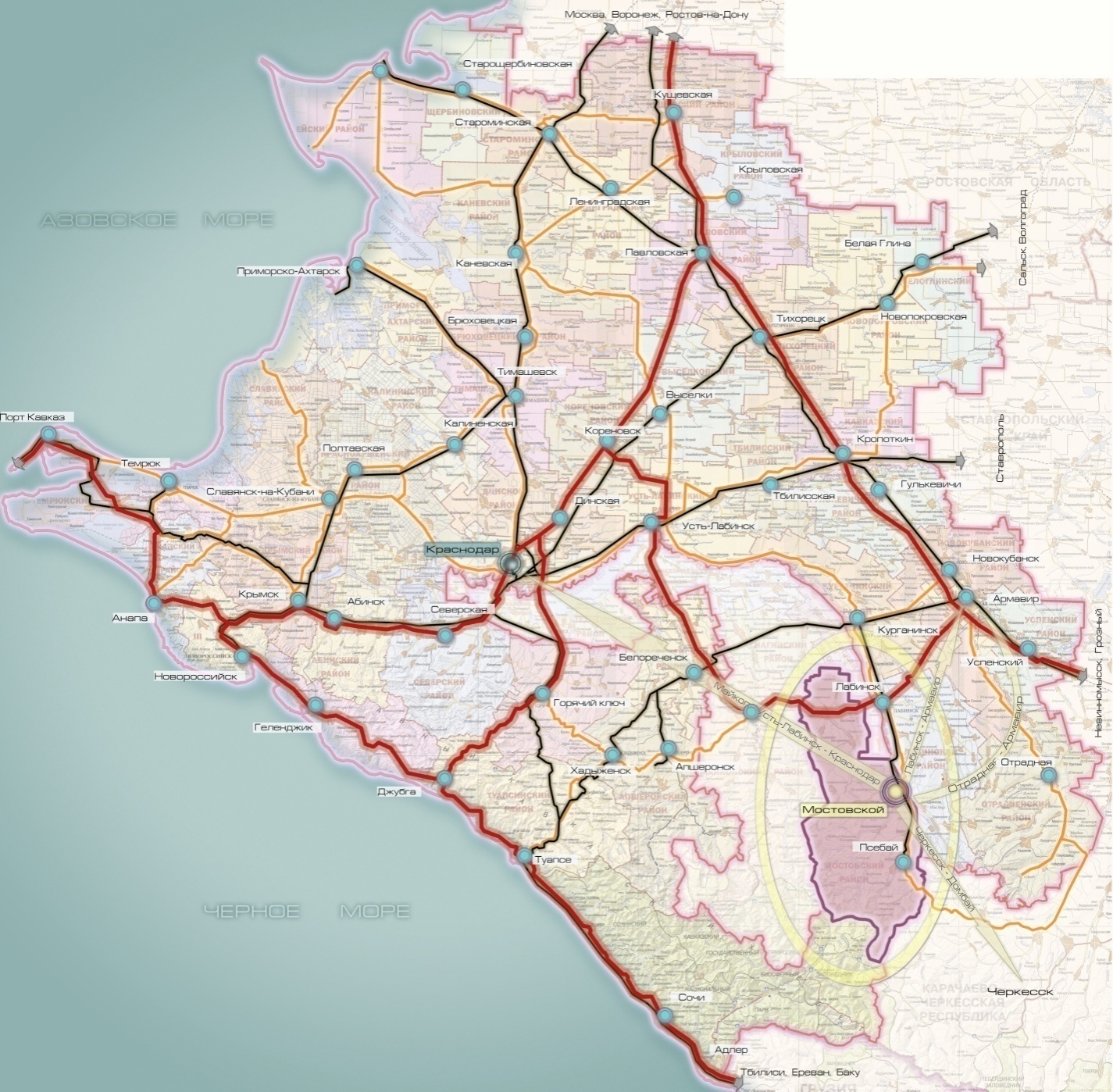 Административно-территориальное деление Мостовского района представлено 14 поселениями: Мостовское (S=12,18 тыс. га), Псебайское (S=86,87 тыс. га), Андрюковское (S=24,87 тыс. га), Баговское (S=106,74 тыс. га), Беноковское (S=10,67 тыс. га), Бесленеевское (S=15,43 тыс. га), Губское (S=24,59 тыс. га), Костромское (S=10,32 тыс. га), Краснокутское (S=9,67 тыс. га), Махошевское (S=23,49 тыс. га),  Переправненское (S=11,46 тыс. га), Унароковское (S=14,54 тыс. га), Шедокское (S=8,58 тыс. га), Ярославское (S=13,69 тыс. га).Основу экономики муниципального образования Мостовский район составляют: промышленность строительных материалов, лесное хозяйство, деревообрабатывающая промышленность, агропромышленный комплекс.В целом структура базовых отраслей Мостовского района выглядит следующим образом:Агропромышленный комплекс Мостовского района представлен 16 средними и малыми предприятиями, 124 фермерскими и 18 600 ЛПХ.В сельскохозяйственное производство вовлечено 98,8 тыс. га сельхозугодий, из них:48,9 тыс. га - пашни;4,8 тыс. га - огороды личных подсобных хозяйств;17,2 тыс. га - сенокосов;27,3 тыс. га - пастбищ;0,6 тыс. га - многолетних насаждений.За 2008 год объем производства сельскохозяйственной продукции составил 1654 млн. руб., из них в предприятиях 536,5 (32,4%), в личных подсобных хозяйствах 902 млн. руб. (54,5%), в крестьянско-фермерских хозяйствах 216 млн. руб. (13,1%). Валовое производство зерна в 2008 году составило 90,4 тыс. тонн, что на 20% больше, чем в 2007 году. Увеличение  производства зерна объясняется увеличением площади посева и совершенствованием технологии выращивания.В настоящее время основным направлением развития агропромышленного комплекса Мостовского района является разведение крупного рогатого скота, свиней и овец, как племенного животноводства, так и производство товарного мяса и продуктов его переработки. На территории муниципального образования содержится:19 тыс. голов крупного рогатого скота, их них 9 тысяч коров;4 тыс. голов свиней, 4,2 тыс. голов овец и коз;111 тыс. голов птицы;0,9 тыс. голов лошадей. Из общего поголовья крупного рогатого скота 5,7 тыс. голов — это скот мясного направления. В целом сельскохозяйственные предприятия района работают стабильно. Средний уровень заработной платы за 2008 год составил 6512 руб., рост к 2007 году - 130%. К 2012 году  предприятиями планируется довести среднемесячную заработную плату до 13 тыс. руб., продолжить техническое перевооружение за счет ежегодных инвестиций для приобретения техники и оборудования. Обеспечить среднегодовой прирост объемов производства сельскохозяйственной продукции в размере 6,9 %.В 2008 году сумма инвестиций в основной капитал в сельскохозяйственный комплекс составила 600 млн. руб. Проанализировав ситуацию, сложившуюся в аграрном секторе района можно отметить, что в сельскохозяйственных предприятиях района, как в животноводстве, так и в растениеводстве имеются неиспользуемые резервы. Прежде всего, это:- повышение урожайности сельскохозяйственных культур за счет соблюдения технологии возделывания;- улучшения качества семенного материала, путем дифференцированного внесения органических и минеральных удобрений, внедрения на выращивании овощных культур капельного орошения;- улучшения качества заготавливаемых кормов;- обновление дойного стада;- полное обеспечение КРС и свиней сбалансированными кормами. Данный фактор может быть использован при развитии перерабатывающей промышленности, в частности переработке сельскохозяйственной продукции. То есть, в случае размещения на территории района предприятия – переработчика, оно полностью может быть обеспечено сырьем за счет продукции, производимой на территории района. Деятельность промышленных предприятий по итогам 2008 года характеризуется ростом объема отгруженных товаров собственного производства, выполненных работ и услуг на 15,9 %.В разрезе групп предприятий по видам экономической деятельности ситуация сложилась следующим образом:в добыче полезных ископаемых объемы отгруженных товаров, выполненных работ и оказанных услуг увеличились по сравнению с 2007 годом на – 32,1% и составили – 347,8 млн. руб.;Основным предприятием данной отрасли является ОАО «Мостовской ДСЗ» за 2008 года отгружено нерудных строительных материалов в объеме – 1143,2 тыс.м. куб., или 124,5% к 2007 года. Объем отгруженной продукции составил -  179,0 млн. рублей.в обрабатывающих производствах объемы по сравнению с прошлым годом возросли на – 12,3% и составили – 4191,6 млн. руб.ООО «Кнауф гипс Кубань» - объем отгруженной продукции составил – 3177,9 млн. руб., с ростом к 2007 года на 9,5%, по видам выпускаемой продукции: ГКЛ – 96,7%, гипс строительный – 100,6%, сухие смеси – 110,1%.ЗАО «Губский кирпичный завод» объем отгруженной продукции составил – 143,1 млн. руб. с ростом к . на 12%., индекс  производства составил – 109,7%. По видам выпускаемой продукции: производство кирпича – 99,4%, блоки и камни мелкие стеновые – 171,9%.ОАО «ЮГ» - 700,1 млн. руб., с ростом к 2007 году на 14,8%. Предприятие занимается вывозкой древесины, производством пиломатериалов, плит ДСП, ДВП, смол синтетических, фанеры, производством шпона. В 2008 году наблюдается снижение объемов производства. В целом по предприятиям лесной и деревообрабатывающей промышленности объем отгруженной продукции составил – 722,2 млн. руб. или 114,7 % к уровню прошлого года.Предприятиями пищевой промышленности в целом по району за 2008 год произведено продукции на сумму - 444,3 млн. руб., что составляет - 280,8% к аналогичному периоду прошлого года.Производство хлебобулочный изделий возросло на 12 %, сыров рассольных на 66 %. В текущем году произведено консервов плодоовощных в количестве – 782,6 туб., или 50,1%, в 2007 году – 1560,6 туб. Снижение объемов производства объясняется  временной приостановкой деятельности  ЗАО «РПК Мостовской» В строительной индустрии работают ООО «Стройиндустрия», ЗАО «Глобус», ООО «Строй-фортуна», ООО СФ «ВСВ», ООО «Бриз». Всего в этой отрасли трудится 1290 человек, которыми в 2008 году выполнено подрядных работ на сумму 440 млн. руб., что составило 71,4% к уровню прошлого года. Природные и рекреационные ресурсы.Природные ресурсы Мостовского района многообразны. На территории района разведаны обширные запасы нефти и газа Баракаевского месторождения, гипса и известняка Шедокского месторождения, стекольных песков Шедокского и Хамкетинского месторождений, месторождения соли в пос. Шедок, месторождения песчано-гравийной смеси Перевальненское, Шедокское, Центр-Лабинское и многих других полезных ископаемых.В Шедокском месторождении разведано 2 млрд. тонн соли высокого качества. Только по категории «В» запасы составляют 190 млн. тонн, которых по расчетам специалистов хватает на 200 лет. Вопрос строительства солевого завода на территории Мостовского района согласован с экспертным межведомственным инвестиционным Советом Краснодарского края. По результатам анализа маркшейдерских исследований мраморизированные известняки Ходзенского и Бугунжанского месторождений по декоративности не уступают зарубежных аналогам мраморов. Залежи достигают значительных объемов, однако, степень   разведки очень низкая.Для проведения углубленной разведки залежей природных ископаемых в районе необходимо включение в федеральную программу освоения природных ресурсов.В  к юго-западу от с. Шедок расположено месторождение белого мелкозернистого кварцевого песка, мощность залежей от 2 до . По данным анализа песок удовлетворяет техническим требованиям к стекольным пескам для варки обыкновенного белого стекла. Ориентировочные запасы 18 тыс.м3.Далее в таблице представлен баланс запасов строительного сырья расположенного на территории района:Баланс запасов строительного сырьяПроведенный анализ показывает недостаточную степень использования имеющейся минерально-сырьевой базы. Мостовский район характеризуется недостаточным уровнем современного геологического изучения и требует проведения поисковых работ на ранее не изученные полезные ископаемые.Уникальность Мостовскому району придает богатейшая гидроминеральная база региона, которая представлена минеральными водами бальнеологического и питьевого профиля.Район характеризуется широким спектром минеральных и геотермальных вод различного химического состава и разной степени водообильности. На его территории расположено 27 скважин геотермальной воды, с температурой воды на выходе от 84 до 112 0С.В настоящее время объем использования воды составляет не более чем 15%. Краснодарским филиалом по добыче и реализации термальной воды ОАО «Нефтегазгеотерм» разработана программа развития геотермальной энергетики Краснодарского края, которая позволит  в условиях возрастания энергетического дефицита значительно сократить расход газа, дополнительно производить тепловую энергию, способствовать производству сельскохозяйственной продукции (теплицы).Водный потенциал района представлен 17 реками. Общая протяженность русла рек – 566 км. Кроме того, на территории района располагаются более 100 прудов, общая площадь которых составляет около 250 га. 1.2. Характеристика и анализ природно-климатических условий территории1.2.1. Климат.Сложное географическое положение Мостовского района обуславливает и осложненные климатические условия. В целом его территория относится к южной части переходных климатов умеренной зоны. Открытость территории с севера, наличие Кавказских гор определяют своеобразие климатических условий района. По особенностям климатических условий на территории района можно выделить 4 наиболее характерные зоны.Первая зона охватывает самую северную часть района.                                        В геоморфологическом отношении эта климатическая зона расположена на юго-восточной оконечности Закубанской наклонной равнины                                      и характеризуется умеренно - увлажненным климатом с гидротермическим коэффициентом 1,2-1,5, среднегодовой температурой 9,9°С, устойчивыми ветрами в конце зимы, годовым количеством осадков 608мм/год.Характеристика температуры воздухаМесячное и годовое количество осадковСнежный покров, отличающийся крайней неустойчивостью в                течение зимы, появляется в начале декабря и сходит к середине марта. Число дней со снежным покровом колеблется в пределах 54-60 дней. Характерно большое количество дней с оттепелями.Наибольшее число дней с сильными ветрами (15м/сек) приходится на период с ноября по апрель месяцы, при этом наибольшая скорость ветра может достигать, по многолетним данным 34м/сек.В феврале происходит постепенное нарастание температур и в конце февраля – начале марта среднесуточные температуры воздуха достигают устойчивых положительных значений. Период с температурой воздуха выше 0°С длится 291 день. Вторая зона совпадает с Предгорной влажной климатической провинцией и охватывает центральную часть района.Сумма осадков за год составляет 725мм. Основное количество осадков выпадает в теплый период года с апреля по октябрь.Месячное и годовое количество осадковВ летний период осадки нередко носят ливневый характер, с грозами,     в осенний период осадки выпадают в виде затяжных дождей.Среднегодовая температура воздуха характеризуется положительными значениями  8,9°С.Самым холодным месяцем в году является январь минус 2,06°С, при абсолютном минимуме – 32,3°С.Снежный покров появляется в среднем в последней декаде ноября - первой декаде декабря, сход снежного покрова происходит в марте месяце. По многолетним данным количество дней со снежным покровом составляет 44-66, при этом устойчивый снежный покров отсутствует более чем в 50% зим. Очень часты оттепели, способствующие разрушению снежного покрова и приводящие к малому накоплению его высоты. Средняя из наибольших высот снежного покрова, не превышает 25см.Максимальная промерзаемость почвы в районе пгт. Псебай наблюдается обычно в январе, иногда в декабре месяцах и составляет 9-21см.Устойчивый переход среднесуточной температуры воздуха                                   с положительным значением наблюдается во второй декаде февраля. Однако, заморозки могут наблюдаться и в течение апреля. Теплый период приурочен к апрелю – октябрю месяцам, при этом продолжительность безморозного периода составляет в среднем 178 дней. Теплая весна и сильно пересеченный рельеф способствует расходу талых вод, главным образом, в виде поверхностного стока.Лето умеренно-жаркое, средняя температура самых теплых месяцев (июнь-июль) составляет плюс 18-19°С.  Максимальная температура воздуха                        в отдельные годы может достигать 35-40°С.Характеристика температуры воздухаУстойчивое состояние температуры – выше 15°С, которое наступает в последней декаде мая и продолжается до середины сентября, вместе с обильными осадками в течении мая – июня, приводит к интенсивному таянию снега и ледников в горах, сопровождающегося бурными летними паводками рек района.Обилие осадков и относительно высокая среднегодовая температура, значительная продолжительность безморозного периода, незначительная промерзаемость почвы, при непродолжительном периоде её мерзлого состояния, наличие оттепелей, и широкое распространение в районе пород, обладающих коллекторскими свойствами, создают благоприятные условия для формирования и накопления подземных вод.Третья зона (горная провинция избыточного увлажнения) охватывает южную часть района.Характеризуется умеренными температурами и обилием солнечных дней летом и зимой. В теплое время года осадков выпадает в 2 раза больше, чем в холодное. Повторяемость сильных ливней 1-2 в год.Снежный покров может достигать местами нескольких метров и держаться с декабря до середины марта. Средняя мощность снежного покрова составляет .   Зимний период в этой части района, по сравнению с равнинной - продолжительнее, в среднем на 10-15 дней. Среднегодовое количество осадков достигает 800-1000мм.Ветровой режим характеризуется преобладанием в течение года широтной циркуляции атмосферы воздуха, особенно, в холодное полугодие. Наибольшие скорости ветра наблюдаются в феврале-марте. Среднее число дней с сильным ветром (более 15м/сек) составляет 15 дней.В горной зоне количество дней с сильным ветром зависит  от макрозащищенности.  Особенно, мало их в глубоких горных долинах – до 2-6 дней в год. Здесь прослеживается горно-долинная циркуляция воздуха. Возникает она в результате неравномерного нагрева долин и склонов гор. Днем ветер дует вверх по долине, а ночью – по долине вниз. Суточная периодичность этих ветров наиболее выражена летом и осенью, то есть в сезон, когда заметно ослабление общей циркуляции.В горах,  вследствие барической неоднородности, широко распространены фёны – теплые сухие нисходящие ветры, спускающиеся с гор. Скорость ветра при фёне может достигать 15-20м/сек, а иногда даже  25-30м/сек. Наиболее часто фёны наблюдаются в холодные время года.Значительное повышение температуры, вызванное фёном, нередко сопровождается таянием снега в горах. Длительность фёна может колебаться от нескольких часов до 10-15 дней.В горных долинах и котловинах, где большее влияние оказывает макрозащищенность, годовая скорость ветра 1,5-2 м/сек.Избыточное увлажнение в условиях резко расчлененного рельефа, обеспечивающего максимальный поверхностный сток и незначительный расход осадков на инфильтрацию при благоприятных условиях для дренажа водоносных горизонтов, характеризуют данную зону как неблагоприятную для формирования подземных вод.Четвертая зона – высокогорно-ледниковая зона Главного Кавказского хребта, охватывает самую южную часть района.Эта зона отличается холодным полярным климатом с продолжительной снежной зимой и коротким холодным летом. Снег выпадает в начале сентября. Снежный покров сходит только в конце июля и то не со всей  площади. Для зоны в целом,  характерна отрицательная среднегодовая температура. Зимой и ранней весной со склонов срываются громадные снежные лавины.1.2.2. ОрографияВ орографическом отношении территория района относится к наиболее сложным, так как включает в себя 4 орографических области.Первая область – равнинная, охватывает самую северную часть района. Представлена юго-восточной оконечностью Закубанской наклонной равнины, сложенной плиоценовыми и четвертичными континентальными отложениями.Поверхность равнины наклонена от подножий Большого Кавказа на северо-запад. Рельеф поверхности спокойный, с абсолютными отметками высот 250-300м, осложнен долинами левых притоков р. Лабы.Вторая область – переходная  зона от Закубанской наклонной равнины к предгорьям северного склона Кавказского хребта. Она занимает срединную часть Мостовского района и ориентирована в широтном направлении. Рельеф поверхности от равнинного до слабовсхолмленного. Абсолютные отметки поверхности  колеблются от 300м на севере до 650 на юге.Поверхность переходной зоны в значительной степени изрезана реками и балками, склоны которых покрыты лесом и кустарником. Наиболее крупные реки Малая Лаба, Ходзь, Губс.Третья область – северный склон Главного Кавказского хребта состоит из ряда хребтов имеющих общекавказское простирание. К северу от Главного Кавказского хребта расположены Боковой, Передовой, Скалистый, Пастбищный и Лесистый хребты.Рельеф поверхности от низкогорного до высокогорного. В этой области берут начало практически все реки района. Поверхность практически полностью покрыта древесной и кустарниковой растительностью.Четвертая область – Главный Кавказский хребет. Он состоит из системы кулисообразно расположенных хребтов, сложенных древними докембрийскими гранитами, гнейсами, кристаллическими сланцами и представляет собой единую горную цепь с вершинами гор.В пределах высокогорной зоны широко развиты ледниковые формы рельефа: кары, цирки, троги и др. На склонах Главного хребта берут начало наиболее крупные реки района.1.2.3. Гидрологические условия  Гидрографическая сеть района представлена реками Малая Лаба, Ходзь, Губс, Чохрак, Бенок, Псефирь.Все протекающие по территории реки являются левыми притоками реки Лаба и берут свое начало в пределах северных склонов Главного Кавказского хребта. Практически все реки на территории района имеют явно выраженный горный характер, с извилистыми, глубоко врезанными руслами. Берега крутые, зачастую обрывистые. Долины рек характеризуются большими уклонами, слабо выработанными руслами и узостью пойм.С переходом на юго-восточную оконечность  Закубанской наклонной равнины (северная часть района) реки постепенно теряют свой горный характер, превращаясь в равнинные. Для горных рек характерно сочетание снегово-ледникового                      и снегового питания с преобладанием летнего стока. Внутригодовое распределение стока горных рек зависит от абсолютной высоты водосбора. Чем выше водосбор реки, тем позднее происходит половодье. Большую роль в питании рек играют атмосферные осадки в виде дождей и ливней. Этим рекам свойственно продолжительное половодье, начинающиеся весной (апрель – май) в период таяния снега и переходящее позднее к более мощному подъему  уровня воды от таяния ледников и снежников. На основные половодья от таяния снегов, накладываются пики дождевых паводков.Минимальные расходы горных рек отмечаются зимой, когда их питание осуществляется за счет  подземных вод. В «теплые» зимы период высокого стока может быть смещен на зимние месяцы за счет оттепелей и выпадения дождей. Режим «твердого» стока на разных участках одной и той же реки различен и зависит от литологического состава пород вмещающих речную долину. Так в верховьях рек, в областях развития кристаллических пород, взвешенного материала в воде не  много – до 200г/м3.Ниже по течению, его количество возрастает до 700г/м3, что обусловлено преобладанием в руслах рек глинистых, легкоразмываемых пород. Ледовый режим характеризуется ледоставом, наступающим обычно в декабре и заканчивающимся в феврале. В «теплые» зимы, ледостав часто проявляется в виде «шуги», которая иногда забивает узкие проходы в руслах  и образует заторы. Продолжительность ледостава в среднем не превышает 30 дней, но в отдельные «холодные» зимы может достигать 60-70 дней, а в особо «теплые» - отсутствовать совсем. В периоды паводков воды рек района перемещают значительное количество твердого материала размерами от песка до крупных валунов.Естественный режим стока вод рек района частично изменен хозяйственной деятельностью человека (система каналов и водохранилища) – в северной части и практически не изменен в центральной южной частях района.Максимальные расходы воды в реках в июне-июле (400-700м3/с), минимальные в январе – феврале (7-40м3/с). Колебания уровня воды в реках достигает 2,0-2,8м, скорость течения до 4,0-6,0м/с.По химическому составу поверхностные воды района гидрокарбонатно-сульфатно-кальциевые, сухой остаток непостоянен и изменяется от 0,4 до 0,8г/л, жесткость меняется от 2,5 до 5,0мг. экв/л.Лед на реках района за зиму несколько раз появляется и тает.  Наблюдаются явление двухслойного льда, когда по замерзшему руслу проходит паводок, вызванный дождями, образуя второй слой льда.Иногда речки и балки промерзают до дна. Ледоход проходит за один, максимум за 2 дня.Внутригодовой режим рек изменяется в зависимости от доли в их питании того или иного источника, который определяется в свою очередь высотой расположения бассейнов, особенностями климата, геологическим строением и другими факторами.1.2.4. Тектонические условия и сейсмичностьМостовский район находится в области 4-х геоструктурных зон северо-западного Кавказа.Моноклиналь северного склона  Кавказского хребта.Зона северного Передового хребта.Загедано-Архызская депрессия.Зона Главного хребта.Выделенные зоны протягиваются параллельно одна другой в общекавказском направлении и почти на всем своем протяжении имеют тектонические соприкосновения. В тектоническом и морфологическом отношении зоны резко отделяются друг от друга. Разграничивающие их разломы, вероятно, были заложены ещё в среднем палеозое, но движения по ним, как по ослабленным зонам, возобновлялись до самого последнего времени. В формировании тектонических структур принимали участие каледонские, варисские и альпийские движения. Отдельные фазы этих движений отчетливо наблюдаются в палеозое, мезозое и кайнозое.Моноклиналь северного склона Кавказского хребта сложена юрскими, меловыми и палеогеновыми отложениями, полого падающими в северном направлении. Углы падения их уменьшаются от древних к более  молодым в том же направлении и составляют в майкопских отложениях 3-4°, а в отложениях миоцена 2-3°.Зона северного Передового хребта представляет собой наиболее сложное складчато-глыбовое сооружение, сформированное каледонскими, варисскими и альпийскими движениями, в общей сложности, создавшими трехэтажную структуру, значительно усложненную альпийскими разрывами.В основе Загедано-Архызской депрессии заложен узкий и глубокий грабен, заполненный осадками нижней юры, продуктивного карбона. Она разделяет складчато-глыбовые формы Передового и Главного хребтов.В основе тектонического комплекса Главного хребта лежит крупный, возможно веерообразный антиклинорий, приподнятый по разломам на значительную высоту над окружающими его депрессиями. В пределах его имеют место геологические образования докембрия, палеозоя и мезозоя.Территория по сейсмичности, в северной части, относится                         к 7-бальному району, на всей остальной территории к 8-бальному району,  согласно карты А (изменение № 5 к СНиП II-7-81, Госстрой России).Территория по сейсмичности практически целиком относится к 8-бальному району, в южной части к 9-бальному району, согласно карты В (изменение № 5 к СНиП II-7-81, Госстрой России)● Карта А – массовое строительство (вероятность возможного превышения бальности – 10%);● Карта В – объекты повышенной ответственности (вероятность возможного превышения бальности – 5%).1.2.5. Литолого-геологические и  гидрогеологические условияВ геологическом строении района принимают участие все известные на Северо-Западном Кавказе стратиграфические комплексы горных пород. Наиболее древние их них слагают зоны Главного и Северного Предгорного хребтов, более молодые располагаются на его периферии и представлены породами от четвертичных до докембрийских включительно.Разрез характеризуется фациальной изменчивостью пород, как по вертикали, так и в плане (по площади), а также наличием целого ряда стратиграфических перерывов, несогласных залеганий и тектонических нарушений.Четвертичная система (Q)Современный отдел (QIV)Аллювиальные отложения (al QIV)Эти отложения слагают русла, пойменную и I надпойменную террасы рек. Представлены отложения рыхлыми гравийно-галечниками с валунами, с песчано- и супесчано-глинистым заполнителем. Мощность аллювия 3,0-6,0м.Элювиальные отложения (el QIV)Имеют незначительное площадное распространение, покрывая выровненные поверхности водоразделов и их пологие склоны. По вещественному составу отвечаю подстилающим породам и представлены дресвой с пылеватым материалом гипса, известняков, песчаников, аргиллитов и др. пород.Мощность элювия до 1,0м.Делювиальные  отложения (d QIV)Развиты почти повсеместно, слагая склоны рек, балок и водораздельные пространства. Представлены рыхлым материалом – продуктом более глубокого разрушения и преобразования подстилающих коренных пород и отвечают по своему вещественному составу последним. Состоит делювий из суглинистого и супесчаного материала с дресвой мергеля, песчаника, известняка. Мощность от 0,5 до 35м.Пролювиальные отложения (рl QIV)Слагают конуса выноса мелких речек, балок и оврагов. Состав их определяется составом пород, слагающих склоны и долины эрозионных врезов. Представлены отложения песчано-суглинистым материалом с обломками коренных осадочных пород. Мощность до 1,0м.Коллювиальные отложения (с QIV)Имеют ограниченное распространение и приурочены к подошве крутых склонов и отвесных скал, сложенных верхнеюрскими и меловыми известняками. Представлены отложения мелкими обломками и щебенкой известняков, песчаников, встречаются также крупные глыбы (до 1,5-3м) этих пород, а также дресвой аргиллитов и алевролитов на участках их развития.Верхне и среднечетвертичные отложения (alQII-III)Отложения заполняют долины рек, слагая II надпойменную террасу. Представлены галечниками с валунами. Заполнитель гравийно-песчаный и песчано-глинистый. Мощность отложений от 5 до 60м.Нижнечетвертичные отложения  (QI)Слагают древние террасы на водоразделах рек. Представлены галечниками сцементированными мелко-галечниковым, гравийно-песчаным материалом, пропитанным известковым составом, а также суглинками, содержащими линзы галечников.Мощность колеблется от 0,5 до 25м.Неогеновая система (N)Среди этих отложений выделяются морские осадки, по возрасту относящиеся к тортонскому и сарматскому ярусам, и континентальные  отложения песчано-глинистой пестроцветной толщи. Общая мощность неогена более 800м.Палеогеновая система (Pg)Представлены эти отложения мергелисто-глинистыми фациями олигоцена, эоцена и палеоцена. Суммарная мощность палеогена более 400м.Меловая система (Cr)Представлена на территории района верхнемеловыми (Cr2)                                  и нижнемеловыми отложениями (Cr1): конгломератами, алевролитами, известняками, песчаниками, глинистыми сланцами. Общая мощность отложений более 800м.Юрская система (J)Отложения юрской системы представлены титонским ярусом верхней юры (J3t). По литологическим признакам титонский ярус подразделяется на две толщи: пестроцветную и галогенную.Пестроцветная толща представлена глинами кирпично-красными, голубовато-серыми и зеленовато-серыми. Мощность 20-75м.Галогенная толща сложена ангидритами, гипсами с прослоями мергелей, известняков, глин и местами мощными залежами галита.Общая мощность толщи до 350м.В гидрогеологическом отношении на территории района выделяются две крупные гидрогеологические структуры первого порядка: Азово-Кубанский артезианский бассейн и бассейн подземных вод Большого Кавказа.Моноклинальное залегание пород с небольшими углами падения, наличие широких довольно близко расположенных друг к другу долин, ориентированных примерно вкрест простирания пород, превышение на 200-300м водораздельных участков над плоскими днищами долин, создали своеобразные гидрогеологические условия района.В районе выделяются следующие водоносные комплексы и горизонты:1. Подземные воды спорадического распространения аллювиально-делювиальных отложений водораздельных пространств и их склонов.2. Водоносный горизонт современных аллювиальных отложений пойменной, I-ой надпойменной террас и русел рек.3. Водоносный горизонт средне-и верхнечетвертичных аллювиальных отложений комплекса вюрмских и рисских террас рек Б.-М.Лаба и др.4. Водоносный комплекс чокракского и караганского горизонтов среднего миоцена.5. Подземные воды спорадического распространения в трещиноватых зонах отложений палеоцена и эоцена.6. Водоносный комплекс трещиноватых и закарстованных отложений верхнего мела.7. Водоносный горизонт отложений апт-альбского яруса нижнего мела.8. Водоносный комплекс трещиноватых, закарстованных отложений галогенной толщи титонского яруса верхней юры.1.2.6. Характеристика геологических процессовЭндогенные геологические процессы.К этой группе процессов относятся: - сейсмические процессы, включая  воздействие взрывных работ;- горное давление и сдвижение пород над горными выработками.    Сейсмичность района согласно СНКК  22-301-2 000 – 9 баллов, учитывается проектными организациями. Возможность сдвижения пород под горными выработками следует учитывать в случаях производства работ связанных с  подрезкой склонов или выемками грунта. Ввиду редкости данного вида геологических процессов  и невозможности их картирования при масштабности работ 1:25000  рекомендуется рассмотрение этого вопроса на стадии инженерных изысканий.Экзогенные геологические процессы (ЭГП).Эрозионно-аккумулятивные процессы постоянных водотоков. По степени негативного воздействия на народнохозяйственные объекты (НХО), эрозионно-аккумулятивные процессы постоянных водотоков  являются наиболее значимыми на территории Мостовского района. Факторы, влияющие на пространственные и временные закономерности эрозионных  процессов	 весьма многообразны. В качестве основных, выделяются такие как: - количество и режим выпадения осадков;- геоморфологические условия формирования водных потоков;- свойства горных пород и особенности их залегания;- характер и особенности почвенно-растительного покрова.Сопоставление распределения количества среднегодовых осадков 608-2000мм/год и густоты речной сети до 1 и более км/км2 территорию Мостовского района позволяет приурочить к южной, горной части Краснодарского края.Донные эрозионно-аккумулятивные процессы постоянных водотоков.Эти процессы прямого, непосредственного воздействия на НХО не оказывают, но значительно влияют на активизацию других генетических типов ЭГП, таких как: оползневые, обвальные, осыпные. Все равнинные реки характеризуются режимом преобладания донной аккумуляции (накопления отложений), что в целом обусловлено незначительными годовыми расходами, даже в годы максимальной обводненности не превышающими первого десятка  м3/сек, а также крайне выположенным характером  их продольного профиля. Особенностью этих рек является то, что сток их зарегулирован постройкой систем мелких водохранилищ.Режим донной аккумуляции характерен также для нижних иногда средних течений левобережных притоков р.Лабы, приуроченных к области предгорных террасированных полого-наклонных равнин. С переходом к низкогорному поясу в долинах большинства малых рек начинают появляться признаки донной эрозии, а в некоторых крупных и средних реках эти признаки улавливаются лишь в среднегорной зоне. Так прослежены признаки аккумуляции по долине р.Лабы, где до поселков Андрюки – Псебай и даже несколько южнее, прекрасно выражено разделение русла на множество рукавов, а суммарная ширина низкой и высокой пойм, имеющих аккумулятивный характер достигает 1-1,5км. Вверх по течению от п.Перевалка по долине р.Малая Лаба отмечается довольно резкий переход к эрозионному режиму, вначале слабому, а выше слияния рек Малая Лаба и Уруштена – умеренной активности. Для верхних и отдельных участков среднего течения рек Малая Лаба, Уруштен, Ходзь и их притоков характерно чередование отрезков умеренной, интенсивной и слабой донной эрозии. Это главным образом зависит от орографических, литологических, возможно неотектонических факторов.Береговые  эрозионно-аккумулятивные процессы постоянных водотоков.Береговые эрозионные процессы (размыв берегов) сопровождаются формированием вдольбереговых обвальных или оползневых уступов. Высота, которых колеблется от 3 до . Почти не сопровождается эрозия обвально-оползневыми процессами лишь при размыве пойменных речных террас. Часто боковой эрозии подвержены искусственные валы и дамбы, сооруженные для защиты от эрозионных процессов (п.Мостовской, п.Ходзь). Скорость размыва берегов определяется в первую очередь скоростью течения и крепостью вмещающих геологических пород. Наиболее размываемыми породами, являются породы четвертичного возраста, предельные неразмываемые скорости для которых, колеблются в интервале  0,4 – 1,2м/сек. Вследствие этого, наиболее подвержены размыву речные террасы, особенно низкие, скорость размыва которых может достигать 25-30м/год, или до  за один паводок (р. Лаба). Широкое развитие имеют эрозионные и сопровождающие их обвальные и оползневые процессы по берегам р.Лаба и её притоков. В большинстве случаев размыву здесь подвержена высокая пойма и низкие надпойменные террасы, что обуславливает большую скорость отступания эрозионных уступов. интенсивность меандрирования русла и , соответственно, пораженность берегов эрозией существенно возрастает вниз по течению от широты   пгт. Псебай. Выше по течению линейная пораженность не превышает 10-15%, ниже достигает 30-40 и более процентов. По р. Ходзь выше ст. Переправной эрозия отмечена на 15-20% протяженности берегов, ниже до устья – 40-60%. Наиболее подвержены береговому эрозионному процессу населенные пункты: п. Мостовой, п. Псебай, ст. Костромская, ст. Переправная, ст. Бесленеевская, ст. Баговская, х. Восточный.И только в высокогорной зоне, где энергия водотоков преимущественно направлена на углубление дна, развитие береговой эрозии крайне незначительно. При этом характерно, что границы территории отсутствия или крайне незначительного развития береговой эрозии почти точно соответствует внешней границе высокогорного пояса.Эрозионно-аккумулятивные процессы временных водотоков.На характер развития процессов деятельности временных водотоков влияют особенности их питания, режима, расхода, геологических условий. Выделяются 2 типа деятельности временных водотоков. ● первый – плоскостная эрозия (плоскостной смыв и делювиальная аккумуляция), происходит путем смывания верхнего слоя почвы и переноса его ниже по склону, в период выпадения ливневых осадков. Ввиду незначительности опасности для целей строительства данный процесс рассматриваться не будет. ● второй – линейная эрозия. Происходит, когда вода, концентрируясь      в поток, вымывает русло и производит дальнейший размыв, углубляя дно и расширяя стенки. Условия развития и формы проявлений временных водотоков различны, и для Мостовского района составляют: ложбины, лощины, промоины, балки, овраги. Образование оврагов (наиболее опасный вид линейной эрозии) происходит, как правило, на обрывистых террасовидных уступах рек, а так же в области предгорий, в районах развития рыхлых, слабосвязанных, делювиальных (склоновых) отложений. Деятельность водотоков и связанное с ней образование эрозионных форм (промоины, рытвины, овраги и т.п.) может наносить большой вред народному хозяйству, разрушая уже существующие и препятствуя строительству новых инженерных сооружений. На территории Мостовского района эрозия временных водотоков распространена довольно широко как на равнинной, так и в горной части, но формы  и интенсивность проявления её различны.В северной части района (Кубанская предгорная равнина) эрозия временных водотоков представлена, в основном, мелкими промоинами                    и оврагами в первой стадии развития. Глубина этих форм обычно небольшая от 0,5 до нескольких метров, а протяженность достигает иногда нескольких десятков километров. Расчлененность рельефа составляет 0,1-0,75км/км2. Максимальный ливневый сток здесь равен 65-75мм. Благодаря довольно обильному количеству осадков территория покрыта постоянным растительным покровом в виде отдельных лесных массивов тугайских зарослей по рекам, травой и кустарниками на поверхности террас.Вся предгорная зона северного склона Главного Кавказского хребта представляет собой холмистую местность с широко развитой системой балок и лощин. Частые ливни создают максимальный ливневый сток 200-. Благоприятные условия способствуют повсеместному произрастанию густых лесов, кустарников и травянистой растительности, которые хорошо укрепляют склоны сложенные, в основном, рыхлыми четвертичными и слабосвязанными неогеновыми и палеогеновыми породами, представленными суглинками, песками, глинами, реже конгломератами, известняками и мергелями. Однако первичная растительность на многих участках сильно нарушена, а местами полностью уничтожена деятельностью человека (вырубка лесов, распашка склонов). На таких участках интенсивно развивается овражная эрозия и средняя и сильная плоскостная эрозия. Характерной особенностью является равномерное  развитие отмерших, задернованных и залесенных балок и лощин по всей территории и крайне неравномерное, локальное приуроченное лишь к местам вырубки леса, распашки склонов, прокладки лесовозных дорог и скотопрогонных троп, развитие овражной эрозии первой, реже второй стадии. Глубина промоин и оврагов достигает здесь от 0,5 до 40м, длина до нескольких километров. Наиболее крупные овраги приурочены к бортам р. Лабы и её притоков. Расчлененность рельефа составляет 0,5-1,0км/км2.Наиболее обширная территория, где развиты процессы эрозии временных водотоков, объединяет низкогорную, среднегорную и высокогорную часть Мостовского  района. Глубокие ущелья расчленяют её на систему хребтов с сильно прорезанными склонами, где расчлененность достигает 1-3км/км2. Степень расчлененности, чаще всего возрастает с высотой гор. Склоны по всей территории имеют эрозионно-опасную крутизну 10-15° и выше. Все склоны гор сложены терригенно-карбонатными флишевыми толщами палеогена, мела и юры, а также скальными породами палеозоя. Ливни часты и весьма интенсивны, максимальная величина ливневого стока более 250мм. Плоскостная эрозия повсеместно сильная и очень сильная. Скальные, лишенные растительности участки, чередуются в горах с горными лесными массивами и густым покровом альпийских лугов.Эрозия временных водотоков представлена, в основном, длинными (часто по длине всего склона) балками, промоинами, расщелинами, щелями                         и ущельями. На склонах, сложенных рыхлыми осадками, в том числе осыпями и оползнями, развиваются мелкие промоины и небольшие овраги.Пораженность эрозией временных водотоков возрастает, в основном,                 с высотой гор. В низкогорье она составляет 5-25%, в среднегорье – 15-30%                 и в высокогорье – 25-48%.В низкогорной части густая, разветвленная эрозионная сеть представлена балками, промоинами, расщелинами, щелями. Борта их, обычно, полого-выпуклой формы от 10-35° крутизной, как правило, густо залесены. Глубина вреза варьирует от 3 до 25м, протяженность от 100м до нескольких километров.В среднегорной части наиболее развиты крутые прямолинейные эрозионные формы типа щелей, ущелий и расщелин, протягивающихся от водораздельной части до подножий гор. Глубина вреза десятки и первые сотни метров. Борта их, как правило, достаточно крутые (25-50°) часто покрытые густой растительностью. На склоне крутых эрозионных форм развиваются разветвленные мелкие формы временных водотоков типа расщелин, балок, промоин, глубина которых варьирует от 3-10м до 40-60м, полого-выпуклые борта имеют крутизну 25-45°, протяженность их до 0,8-1,0км.В высокогорье характерно развитие таких крупных эрозионных форм временных водотоков как ущелья, щели, расщелины, прорезающие крутые склоны водоразделов на всю их протяженность. Глубина ущелий 100-200м и более, борта крутые (35-60°), с редкой растительностью, усложненные мелкими V-образными врезами временных водотоков, глубиной от 1 до 10м, шириной 10-40м. Мелкие формы приурочены  также к грядовым частям хребтов – V-образные неглубокие (до 30м) балочные врезы шириной от 30 до 80м, протяженностью до 200-300м.Распространенность и активность овражной эрозии определяется сложным сочетанием природных факторов и хозяйственной деятельностью человека. Затопление.На территории Мостовского района встречается затопление флювиального типа. Затоплению подвержены низкие и высокие поймы рек, имеющих верховья в горной части. Северный склон Западного Кавказа характеризуется наличием большого количества развитых долин рек, по которым в основном развито затопление.На реках (Лаба, Малая Лаба, Ходзь, Чохрак) сильные паводки отмечаются почти ежегодно. Пойма затапливается на 5-7 дней, обычно при прохождении весенне-летнего половодья. Реки выходят из берегов иногда и при больших осенних паводках. Продолжительность затопления прилегающих к рекам низменных территорий изменяется от нескольких часов до 1-2 дней. Скорость подъема воды может достигать 60см/ч. Паводки с повышением уровня выше критического более чем на 50см повторяются редко, примерно 1 раз  в 50-70 лет.Наиболее подвержены процессу затопления части территорий населенных пунктов: пгт. Мостовской, с. Шедок, пгт. Псебай, ст. Переправная, ст. Баговская, х. Центральный, п. Восточный, с. Соленое.Селевые процессы. Практически на всей территории района по балкам  и долинам рек отмечаются формы рельефа близкие к селеобразующим. Здесь селепроявления носят большей частью переходный характер между флювиальным  затоплением и селями, так называемое пролювиально-селевое затопление, характеризующееся слабым насыщением водных потоков твердой составляющей. Водная составляющая этих селевых потоков формируется главным образом за счет выпадения сильных дождей, реже в результате совместного эффекта снеготаяния и обильных дождей.В формировании твердой составляющей участвует комплекс элементарных экзогенных геологических процессов: плоскостной смыв, оползни, осыпи, обвалы. Частота проявлений селевых процессов – практически ежегодно,                       с изменением силы проявления в зависимости от количества выпадения атмосферных осадков.Подтопление, заболачивание.Подтопление территории происходит в результате подъема уровня грунтовых вод первого от поверхности водоносного горизонта, который относится к верхней части зоны интенсивного водообмена и очень тесно взаимосвязан с климатическими условиями региона. Факторов влияющих                 в той или иной степени на процесс подтопления множество, таких как: атмосферные осадки, геологические условия, гидрогеологические условия, геоморфология участка, техногенная деятельность человека и др.	 В плане определения территории распространения подтопления, картировочные и визуальные методы не представляются эффективными, так как сам процесс происходит на определенной глубине от поверхности земли, а на дневной поверхности можно наблюдать лишь вторичные факторы процесса, такие как, деформации зданий и сооружений из-за снижения несущей способности грунтов оснований, затопление строительных котлованов, шурфов, канав и т.п..Таким образом, рассмотрение вопроса о возможности подтопления территории необходимо решать в каждом конкретном случае, в ходе детальных инженерно-геологических изысканий под строительство.В прошлые годы, каких-либо работ по детализации процесса подтопления не проводилось. Настоящими наземными наблюдениями  (без проведения комплекса буровых работ) оконтурить какие-либо участки подтопления невозможно, поэтому процесс подтопления в графическом выражении в данной работе представлен не будет.По данным предыдущих лет исследований можно говорить только об отмеченных фактах проявлений процесса подтопления на территориях  некоторых населенных пунктов района, таких как: ст. Ярославская,                          х. Восточный, п. Унароково, ст. Костромская, п. Мостовской,                                   ст. Махошевская.		Заболачивание территории юга России отличается тем, что не представляет собой болот в классическом смысле этого слова, так как здесь практически отсутствует процесс торфообразования, вследствие этого они имеют своеобразный характер.Под заболачиванием понимаются в основном пониженные заболоченные пространства в пойменных частях и дельтах речных долин, затапливаемые паводковыми водами периодически на более или менее продолжительное время, не пригодные для целей сельского хозяйства и относящихся к категории «малопригодных» земель. На заболоченных землях образуются лугово-болотные, перегнойно-глеевые, торфяно-глеевые почвы и редко торфяники.  Во влажном состоянии эти почвы бесструктурные, пластичные и вязкие, а в сухом  - очень твердые. Избыточно увлажненные и заболоченные участки района расположены в основном в поймах рек, в днищах балок, подпруженных по той или иной причине, а так же в бессточных понижениях (в том числе искусственно созданных). Многие такие участки расположены на зарегулированных поймах рек и их притоков, таких как Чохрак, Псефирь, Фарс. Заболачивание пойм этих рек  в основном имеет антропогенное происхождение (т.е. связанно  с техногенной деятельностью человека).Заболоченные территории в целях строительства малопригодны, т.к. для капитального строительства потребуется целый комплекс предварительных, дорогостоящих инженерно-строительных мероприятий. Гравитационные процессы. Оползни. Основными характеристиками оползневого процесса являются: степень пораженности территории, его активность и интенсивность развития во времени. В пространственном отношении оползни развиты неравномерно. Преобладающее их количество приурочено к долинам  рек и их притоков, области предгорий и северных склонов Главного Кавказского хребта. В литологическом отношении, оползни развиваются в глинистых отложениях  мелкообломочной  молассы. В горной части активные оползневые формы на 70-80% захватывают коренные подстилающие отложения. В связи с преимущественно глинистым составом оползневых отложений, в группе активных деформаций доминируют «консистентные» оползни, т.е. «оползни-потоки», оставшаяся часть – это преобладающие «оползни-блоки» и «оползни-обвалы» приуроченные к крутым береговым уступам крупных и мелких горных рек.  Оползни-потоки, большей частью приурочены к более выположенным (6-30°) бортам рек и отдельных балок. Формирование оползневых массивов и отдельных оползней зависит от суммы многочисленных факторов, таких как, геоморфология склонов, литологический состав пород слагающих склон, геологические и гидрогеологические особенности, климатические факторы, гидрологический режим водотоков, техногенная деятельность человека и т.д.Следует отметить, что большинство оползней приуроченных к бортам водотоков активизируется в результате мощной «подрезки» береговых уступов и склонов водным потоком, особенно в наиболее полноводные периоды (весенне-летнее половодье и осенний дождевой максимум). Процессы боковой эрозии рек и оползневой процесс настолько тесно  взаимосвязаны, что выделить их в графическом варианте, как разные подрайоны не представляется возможным, поэтому два данных процесса (береговые эрозионные водотоков  и оползневые приуроченные к бортам водотоков) по опасности для целей строительства будут объединены в один подрайон. В пределах Мостовского района наиболее подвержены воздействию оползневого процесса территории населенных пунктов: ст. Костромская,                ст. Ярославская, ст. Губская. Обвально-осыпные процессы.На территории района развиты спорадически в южной - горной части, и приурочены к зонам тектонических разломов или к зонам активной боковой эрозии рек. Опасность обвально-осыпных процессов заключается большей частью в том, что обвалы даже не очень больших объемов могут привести к образованию подпруженных озер в узких днищах ущелий, прорыв которых может повлечь за собой прохождение паводков селевого характера. Обвальные процессы в долинах рек, как правило, приурочены к эрозионным уступам и к участкам резкого сужения речных долин. Активизация этих процессов в основном происходит в зимне-весенний период года, когда особо активны агенты обвалообразования, такие как: повышенная увлажненность пород, морозное выветривание, боковая эрозия рек и др.В отдельных случаях формирование и активизация обвально-осыпных процессов напрямую связанно с антропогенной деятельностью человека (например: строительство авто и ж/д  дорог). Наиболее подвержены обвально-осыпным процессам  территории населенных пунктов: п.Псебай, п.Андрюки, ст.Баговская, ст.Перевалка.Влияние антропогенных факторов на формирование ЭГП.	Техногенная деятельность человека оказывает существенное влияние на формирование и развитие ЭГП. Техногенный морфогенез разделяется на:- собственно техногенный;- техногенно-природный.  В первом случае, человек выступает как непосредственный рельефообразующий фактор, создавая отрицательные формы (карьеры, котлованы и др.) и положительные (насыпи, отвалы, дамбы и т.п.) формы рельефа.Во втором случае – техногенно-природный морфогенез, это природный процесс, формирующийся или активизирующийся под влиянием деятельности человека (вырубка лесов, строительство авто и ж/д дорог, распашка склонов и т.п.). Виды неблагоприятного воздействия человека на  ЭГП разнообразны, что связанно со спецификой того или иного производства. В зависимости от видов воздействия человека на природную среду выделяются следующие основные группы техногенно-природных процессов:- процессы, вызванные промышленно-гражданским строительством;- процессы, вызванные гидротехническим строительством;- процессы, вызванные строительством авто и ж/д дорог;- процессы, вызванные разработкой полезных ископаемых;- процессы, вызванные сельскохозяйственной деятельностью;- процессы, вызванные вырубкой лесов. Таким образом, при проектировании строительства каких-либо объектов существует необходимость проведения специфических инженерно-геологических исследований, определяющих возможность активизации или возникновения тех или иных видов опасных ЭГП, с целью исключить или хотя бы свести к минимуму вредное воздействие на проектируемые объекты.1.2.7. Инженерно-геологическое районированиеСвоеобразное географическое положение района предопределило большое разнообразие и сложность естественных проявлений геологических процессов. Практически каждый из компонентов природной среды характеризуется весьма широким спектром состояний и свойств. Литолого-геологические комплексы – от весьма устойчивых интрузивных образований, до рыхлых современных осадков. Геоморфологические элементы – от среднегорья до заболоченных равнин. Гидрогеологические условия – наличием большого количества  рек  и водоемов. Климатические условия  – от умерено-континентального, до влажного предгорного климата. Антропогенная деятельность  человека – весьма значительна, особенно в равнинной части территории. Все вышеуказанные факторы создают предпосылки для большой дифференциации форм и закономерностей проявлений ЭГП, вплоть до появления совершенно новых их типов. Согласно техническому заданию, перед данной схематической картой стоит задача районирования территории применительно к возможности освоения в плане строительства, а также определения возможности разработки и проведения защитных мероприятий от негативного воздействия опасных ЭГП. За основу данного районирования взята степень сложности освоения при строительстве – в первую очередь; распространение и активность ЭГП – во вторую; разделение ЭГП по генетическим типам и геологическая приуроченность – в третью очередь. В связи с этим, для инженерно-геологического районирования выделены три района по степени сложности их освоения: - I Район. Территории, где производство строительных работ требует минимального комплекса специальных инженерно-строительных мероприятий, обычно заключающихся в общей планировке территории и регулировке ливневого стока.- II Район. Территории, пригодные к застройке, но при их освоении требуется проведение комплекса специальных инженерных мероприятий по защите от существующих и возможных неблагоприятных ЭГП. Чаще всего это значительные объемы земляных работ, строительство защитных сооружений (таких как подпорные стенки, водоотводные канавы, дамбы, забивка свай и т.п.). - III Район. Территории, малопригодные для застройки или полностью непригодные. Для их использования необходимо проведение дорогостоящих подготовительных и защитных инженерных мероприятий в больших объемах. Разработка комплекса мероприятий должна производиться в каждом конкретном случае при освоении территорий данного района.I Район. Территории, с благоприятными для застройки инженерно-геологическими условиями. Пологонаклонные (до 7°) или практически горизонтальные поверхности, слабопораженные эрозионной сетью. В горной части района – это гребневые части водораздельных хребтов, разделенные выположенными седловинами. Породы, слагающие эти поверхности, представлены слабовыветрелыми коренными флишевыми отложениями мела и палеоцена, перекрытыми рыхлыми четвертичными маломощными горизонтами (мощность, в основном, до 1,0м). Грунтовые воды развиты спорадически, в  основном на глубинах более  . Инженерно-геологические условия весьма благоприятны для застройки. Опасные проявления ЭГП на данных территориях – практически отсутствуют. Основное препятствие для освоения района – труднодоступность и отсутствие подъездных путей. В степной части района  литологический состав отложений практически однородный и характерен для всей территории. Представлены отложения  эолово-делювиальными суглинками, супесями, с дресвой мергеля, песчаника, известняка. Мощность составляет 0,5-35м. Уровень грунтовых вод обычно более 5м. В район включены площади надпойменных террас средних рек, литологический состав отложений практически однородный для всей части района. Представлены отложения галечниками с валунами с песчано-глинистым заполнителем нижне и верхнечетвертичного возраста, мощностью 0,5-60м.Глубины залегания грунтовых вод имеют весьма неравномерное распространение по территории и в основном составляют более 7,0м.  Кроме того, УГВ первых от поверхности водоносных горизонтов на этих территориях сильно зависит от рельефа местности и главным образом от атмосферных условий. В целом инженерно-геологические условия благоприятны для  застройки. Опасные проявления ЭГП – практически отсутствуют. Возможны отдельные,  локальные проявления подтопления и просадочности глинистых пород.  В связи с литологическим составом слагающих поверхности пород, следует указать на необходимость детального исследования грунтов строительных площадок на набухание и просадочность.  II Район. Территории, застройка которых возможна при условии проведения специальных инженерных мероприятий. II а.  Подрайон современных высоких пойменных речных террас. Распространен вдоль рек, занимая обширные площади наиболее выположенной части речных долин. Литология слагающих пород, представлена суглинками, глинами, галечниками, валунами, гравием, галькой, песками разнозернистыми. В горной части отложения представлены мелкими галечниками с песчаным заполнителем.  Породы практически повсеместно обводнены, уровни грунтовых вод подвержены резким сезонным колебаниям,  результатом чего является заболачиваемость части территорий подрайона. В период выпадения экстремально большого количества осадков и соответственно резкого подъема уровня рек, возможно частичное затопление данного подрайона. В отдельных частях подрайона значительно развита боковая эрозия рек (размывы уступов террас) и связанные с ней оползневые и обвальные процессы. При освоении территории подрайона необходимо учитывать очень сложные гидрогеологические условия. Кроме гидроизоляции фундаментов сооружений, потребуется организация водоотлива из строительных котлованов и траншей. На большинстве строительных площадок потребуется искусственное повышение территории (отсыпка) на  2,0 и более метра.  Из защитных мероприятий необходимо предусмотреть спрямление и укрепление бортов и днищ русел рек, на наиболее активно размываемых участках. Кроме того, на территориях интенсивной застройки необходимо учесть возможность затопления, в периоды выпадения катастрофически максимального количества осадков, для чего предусмотреть, как минимум, обязательное обвалование русел рек.  При выборе фундаментов зданий и сооружений в областях развития глинистых отложений, следует учитывать сильные колебания уровня грунтовых вод и связанные с этим изменения характеристик глинистых оснований ведущих к деформациям сооружений. В связи с вышеизложенным при строительстве в данном подрайоне рекомендуется устройство фундаментов на свайных основаниях.  IIб. Подрайон переработанных денудацией эрозионных склонов средней крутизны (10-30 %).Распространен в основном по бортам крупных балок и рек. Характеризуется склонами средней крутизны, сложенными в основании слабовыветрелыми коренными породами, с поверхности, перекрытые элювиально-делювиальными четвертичными отложениями. Литологически делювий представлен лессовидными суглинками и супесями, мощностью не более 10 – . Склоны осложнены эрозионной сетью различного генезиса. К этому же подрайону отнесены отдельные крупные овраги и балки, имеющие выположенные склоны и неявно выраженные эрозионные врезы. Основным отрицательным ЭГП на территории подрайона является активная эрозия временных водотоков, иногда встречаются оползневые процессы в делювиальных склоновых отложениях, связанные в основном с сезонным насыщением четвертичного делювия влагой и техногенным воздействием жизнедеятельности человека.  Последнее является наиболее  активным фактором, провоцирующим оползнеобразование в данном подрайоне. Освоение подрайона потребует значительного объема земляных работ по планировке местности и большого комплекса инженерных мероприятий по предотвращению активизации оползневых процессов в местах застройки (дренаж грунтовых вод, строительство подпорных стенок, регулирование дождевого стока, дернование склона с техногенно-нарушенным покровом                и т.д.). Рекомендуется,  при детальных инженерно-геологических изысканиях, проводить специальные противооползневые исследования для установления наиболее рационального объема и характера противооползневых мероприятий. III Район. Территории, застройка которых затруднительна и требует проведения большого и сложного комплекса инженерных мероприятий. III а. Подрайон крутых (свыше 30%) эрозионных склонов, обрывов, включая современные активные проявления ЭГП различного генезиса. В средней и северной части описываемой территории, имеет небольшое площадное распространение, большей частью вдоль бортов крупных и средних рек. Характеризуется сложным, сильнорасчлененым рельефом,  с уклонами более 30%. Четвертичный покров развит спорадически, мощность до 2-5м. Грунтовые воды практически повсеместно отсутствуют. Подрайон включает в себя территории активного проявления вредных и опасных ЭГП. К данному подрайону отнесены области распространения оврагов и балок с крутыми склонами (более 30%) и значительными эрозионными врезами. Характерные для подрайона проявления ЭГП:- активная эрозия временных мелких водотоков;- интенсивное физическое выветривание;- оползневые и обвально-осыпные процессы;- речная эрозия. В южной – горной части данный подрайон имеет значительное площадное распространение. Сложный, сильно расчлененный рельеф с уклонами более 30% характерен практически для всего подрайона. Мощность слаборазвитого четвертичного покрова обычно не превышает  2,0м. Грунтовые воды практически повсеместно отсутствуют. Характерные для подрайона (горной части) проявления ЭГП:- активная эрозия временных мелких водотоков;- интенсивное физическое выветривание;- оползневые процессы различного генезиса;- обвальные, обвально-осыпные и обвально-оползневые процессы;- речная эрозия.Гражданское строительство на территории данного подрайона не рекомендуется. При необходимости строительства специальных сооружений (линейные сооружения, мостовые переходы и т. д.) рекомендуется проведение комплекса инженерных мероприятий, который может содержать следующие виды работ:        - противообвальные;- противооползневые;- противоосыпные;- противоэрозионные (спрямление русел, сооружение защитных дамб,   водоотводов и т.п.);- планировка площадок (с большими объемами земляных работ);- сооружение подпорных стенок;- организация поверхностного стока и т.д.III б.  Подрайон современных низких пойменных террас рек и балок. Распространен в речных долинах и днищах балок. Поверхность пойменных террас рек почти горизонтальная с микрорельефом прирусловых валов, старичных понижений, временных паводковых русел. В северной и центральной части территории отложения данного подрайона литологически представлены большей частью переслаиванием  суглинков, глин, разнозернистых песков с линзами сильнопесчанистых галечников. Мощности не выдержаны по площади и могут составлять от 4 до 10м. Проницаемость пород очень высока, имеется прямая гидравлическая связь с поверхностными водами. УГВ постоянно высокий (от 0 до 1,0м). В южной – горной части территории отложения данного подрайона представлены большей частью валунно-галечниковыми отложениями, с песчаным, реже глинисто-песчаным заполнителем, мощностью 3,0-6,0м. Имеется прямая гидравлическая связь с поверхностными водотоками. УГВ постоянно высокий (от 0 до 1,0м).В периоды интенсивного выпадения осадков территории подрайона затапливаются и остаются затопленными в течение нескольких дней. Периодичность затопления – регулярно, возможно до нескольких раз  в год. Гражданское строительство не рекомендуется. При необходимости строительства специальных сооружений (линейные сооружения, мостовые переходы гидротехнические сооружения, насосные станции и т.д.) рекомендуется:- сплошное укрепление (бетонирование) русел в районе застройки;- возведение водоотбойных стенок;- осушение заболоченных земель; - создание искусственной площадки (насыпной) под строительство,     высотой не менее 2-х метров;- устройство систем дренажа для отвода грунтовых и поверхностных вод  при подтоплении, особенно в паводковые периоды;-  гидроизоляция фундаментов.IIIв. Подрайон современных активных селевых конусов выноса.Имеет значительное распространение в южной (горной) части территории и приурочен к балочным врезам постоянных и временных водотоков. Включает в себя территории, по которым происходит непосредственное движение селевого потока, а так же площади распространения конусов выноса твердой составляющей. Большинство конусов выноса имеют весьма незначительные размеры. Рельеф поверхности мелкобугристый, слабовыпуклый, осложненный эрозией временных водотоков. Литологически представлен глинами, суглинками, переполненными грубообломочным материалом местных флишевых пород. Мощность, обычно,  не превышает 10м. Грунтовые воды развиты спорадически, подвержены значительным сезонным колебаниям. Обычно УГВ превышает .Из наиболее активных форм проявлений ЭГП можно выделить кратковременное затопление и эрозионную деятельность временных потоков в периоды выпадения большого количества осадков. Кроме того, на территории данного подрайона отмечаются локальные проявления плоскостного смыва, оползневого процесса и обвально-осыпных проявлений.   Застройка территории данного подрайона видится весьма проблематичной в связи с частыми прохождениями селевых потоков различной силы. Гражданское строительство не рекомендуется.  При необходимости возведения сооружений в данном подрайоне методы  и объемы подготовительных  защитных мероприятий необходимо определять применительно к конкретной ситуации. Комплекс защитных инженерных мероприятий может содержать следующие виды работ: - спрямление и  углубление русел эрозионных врезов, по которым происходит вынос обломочного материала и движение водного потока;-  бетонирование стенок и дна русел водотоков;- устройство селеуловителей для задержки твердой составляющей селевого потока;- устройство защитных стенок и дамб для отведения селевого потока;- устройство фундаментов на свайных основаниях.1.2.8. Почвенно-растительные условия.Географическое положение района определило значительное разнообразие растительных зон. На территории района имеют распространение следующие природные зоны растительности: - лесостепная зона занимает сравнительно неширокую полосу и охватывает юго-восточную оконечность Закубанской наклонной равнины и низкую часть предгорной (до 600м). Около 30-50% этой площади занимают кустарники и широколистные леса (дуб, граб, клен). Почвы представлены выщелоченными мицелярно-карбонатными черноземами; - лесная зона охватывает почти всю горную часть района. Она подразделяется на два пояса: широколиственных и хвойных лесов.В размещении лесов прослеживается строгая зависимость от вертикальной зональности распределения растительности в горной местности.  До  700м над уровнем моря растут преимущественно дубовые леса с примесью граба, ясеня, ильма, а также  плодовых деревьев (груша, яблоня, кизил, каштан).  Дубовые леса развиты, в основном, на серых и бурых лесных почвах. С 700м до 1200м на бурых горно-лесных почвах развиты преимущественно буковые леса. С высоты 1200м в буковых лесах присутствует кавказская пихта. На высотах 1300-1800м растут хвойные леса на горно-лесных кислых почвах.  Среди хвойных лесов наиболее распространены сосновые, растущие главным образом, по глубоко врезанным ущельям с маломощными щебенистыми почвами; еловые, елово-пихтовые; - субальпийская зона занимает высоты от 1800 до 2200м над уровнем моря. Эта зона представлена криволесьем с кустарниковым буком и горным кленом, субальпийскими лугами. Почвы представлены серыми, бурыми горно-лесными и горно-луговыми почвами. Субальпийские луга характеризуются высокотравьем (1-2м). Основную массу травостоя образуют двудольные растения, особенно представители крупных зонтичных, лютиковых и сложноцветных, в том числе много реликтовых форм и эндемов;- альпийская зона расположена выше субальпийской, на высотах 2200-3000м. Альпийские (каровые) ковры развиты на высотах 2800-3000м. Они образованы весьма плотным, приземистым (1,5-4см высоты) ярусом прижатых к почве побегов и листвы низкорослых многолетних двудольных. Особенно развиты шпалерные и розеточные формы растений. Ниже формируются альпийские луга с более высоким травянистым покровом (от 4 до 15см): мытники, горечавки, лютики, одуванчики, гвоздики, некоторые злаковые.1.2.9. Полезные ископаемые На 1 ноября 2008 года территории Мостовского района зарегистрировано 51 лицензия, из них: 15 – на добычу пресных подземных вод для хозяйственно-питьевого и производственного водоснабжения.1 – на разведку и добычу минеральных подземных вод на розлив3 – на геологическое изучение, разведка и добыча углеводородного сырья 2 - добыча и эксплуатацию теплоэнергетических подземных вод для теплоснабжения населения и предприятий1 - на сбор геологических коллекционных материалов на территории Мостовского района, 29 - на разведку и эксплуатацию твердых полезных ископаемых Пять месторождений твердых полезных находится в нераспределенном фонде недр.ТВЕРДЫЕ ПОЛЕЗНЫЕ ИСКОПАЕМЫЕНераспределенный фонд«Шедокское, участок Блокгауз» месторождения гипса. Запасы утверждены ТКЗ (протокол № 131 от 01.01.2003 г.) по категориям А+В+С1. Месторождение разрабатывается с . В настоящее время месторождение находится в нераспределенном фонде недр (общераспространенные полезные ископаемые). «Шедокское, участок Шедокский» месторождения месторождение известняка как карбонатного сырья для извести разведано в 1946 году. Запасы утверждены протоколом ТКЗ № 2317 от 01.01.1958 г. «Шедокское, участок Северный» месторождение известняка (карбонатное сырье для извести). Запасы утверждены ТКЗ (протокол № 1 от 08.02.1958 г.). по категориям А+В+С1. «Бесленеевское, участок Западный (Глухая Поляна, Журавлева Поляна)» месторождение известняка (пильный камень) разведано в 1950 году. Запасы утверждены протоком ТКЗ № 41 от 24.09.1957 г. по категории А+В+С1, С2.«Дятловское» месторождение ПГС расположено между х. Дятлов и х. Свободный Мир в долине р. Малая Лаба. Год открытия – 1968. Запасы утверждены протоколом ТКЗ № 7 от 01.01.1985 г.Распределенный фонд«Семенова Гора» месторождение гипса разрабатывается ООО "Юг-Инвест-Стоун". Запасы не утверждены. Лицензия (КРД 2726 ТР) выдана недропользователю на разведку с одновременной добычей сырья.«Шедокское» месторождение гипса (участок Северный, Участок Западный) разрабатывается ООО "Кнауф Гипс Кубань" с 2004 года. Запасы  Участка Северный (лицензия КРД 80079 ТЭ) утверждены протоколом ТКЗ № 131 от 01.01.2003 г. Лицензия КРД 80078 ТЭ выдана на разведку с последующей добычей гипсов для производства сухих смесей при разработке открытым способом Западного участка.«Восточно-Псебайское» месторождение гипса – запасы не утверждены. Лицензия КРД 3171 ТЭ выдана в 2006 году ООО "Регион Ресурс" на разведку с одновременной добычей гипса для производства строительных смесей.«Шедокское» (участок Предгорный) месторождение известняка в 1,5- к СЗ от ж/д станции Шедок (лицензия КРД 2225 ТЭ) разрабатывается  для производства извести для минеральной подкормки ОАО "Псебайский завод строительных материалов". Запасы утверждены по категории А+В+С1 протоколом ТКЗ № 8 от 24.06.1983 г.«Псебайское» месторождение известняка (камень строительный) – разрабатывает ООО "Кнауф Гипс Кубань", лицензия КРД 80077 ТР на детальную разведка с последующей добычей известняков в качестве наполнителей при производстве сухих смесейЗалежь известняка «Узенькое» (камень строительный) –разрабатывается ООО "Регион Ресурс" лицензия КРД 3172 ТЭ на разведку и добычу известняка.Бесленеевское, участок Восточный  (Белый Бугор) месторождение известняка (камень пильный) – добычу полезного ископаемого ведет ООО "Юг-Инвест-Стоун" (лицензия КРД 3135 ТЭ). Запасы утверждены протоколом ТКЗ № 41 от 24.09.1957 г.А также имеются месторождения полезных ископаемых: Губское, Псебайское, Джигитлевское, Ходзинское, IV участок, Заводское, Шедокское участок 2, Шедокское участок 1, Придорожное, Центр-Лабинское, Перевальненское, Полянское, Удачное, Беноковское, Заречное, Бурмашевское.                      На всех вышеперечисленных горных отводах и месторождениях строительство зданий и сооружений, не связанных с добычей полезных ископаемых производится после получения заключения органа управления недрами (Статья 25 Закона «О Недрах», Постановление Госгортехнадзора РФ от 30.08.1999 г № 64.) и согласия недропользователя.УГЛЕВОДОРОДНОЕ СЫРЬЕВ 2005 году выдана лицензия на геологическое изучение с целью поисков и оценки месторождений углеводородного сырья ООО "ЗААБ Инвест", лицензия КРД 13424 НП.ПРЕСНЫЕ ВОДЫНа территории Мостовского района Краснодарского края выдано 15 лицензий на добычу пресных подземных вод для хозяйственно-питьевого и производственного водоснабжения. Добыча воды осуществляется из 61 скважины следующими недропользователями:АОЗТ "Надежда" - Лицензия КРД 620 ВЭАОЗТ Агропредприятие "Ярославское"  - Лицензия КРД 1470 ВЭОАО "Псебайский завод строительных материалов" - Лицензия КРД 1569 ВЭАОЗТ "Славянское" - Лицензия  КРД 1605 ВЭ ЗАО "Губский кирпичный завод" - Лицензия КРД 1675 ВЭЗАО "Райпищекомбинат "Мостовский"  - Лицензия КРД 1788 ВЭОАО "Юг"  - Лицензия КРД 1870 ВЭОАО "Российские железные дороги"  - Лицензия КРД 2555 ВЭООО "Сельхозпроминвест"  - Лицензия КРД 2632 ВЭ ОАО "Мостовской дробильно-сортировочный завод"  - Лицензия КРД 3081 ВЭМУП "Ярославское" Ярославского сельского поселения  - Лицензия КРД 3340 ВЭМУП "Мостводоканал" Моствоского городского поселения - Лицензия КРД 3341 ВЭМУП "Псебайводоканал" Псебайского городского поселения - Лицензия КРД 3342 ВЭООО "Агрофирма "Унароково"  - Лицензия КРД 3422 ВЭОАО "КНАУФ ГИПС ПСЕБАЙ"  - Лицензия КРД 3497 ВЭКроме пресной воды, на рассматриваемой площади ООО «Северо-Кавказская энергетическая компания «Нефтегазгеотерм» осуществляет эксплуатация Ульяновского (лицензия КРД 2462 ВЭ) и Мостовского (лицензия 2463 ПЭ) месторождений термальных вод для теплоснабжения населения и предприятий.Разведку и добычу минеральных подземных вод на розлив Губского месторождения осуществляет ООО «Губская минеральная вода» - лицензия КРД 1840 МЭ.Все скважины в пределах лицензий умеют утвержденную первую зону санитарной охраны, в пределах которой строительство запрещено.1.3. КРАТКАЯ ИСТОРИЧЕСКАЯ СПРАВКАРайон образован 2 июня 1924 года под названием Мостовской. Упразднен в 1928 году, территория района вошла в состав Лабинского района. Вновь образован 31 декабря 1934 года. Осенью 1943 года в состав Мостовского района была включена часть земель Ставрополья. 7 декабря 1944 года район был разукрупнен, из него был выделен Псебайский район. 22 августа 1953 года Мостовской район упразднен, территория района была поделена между Псебайским и Ярославским районами. 28 апреля 1962 года Ярославский и Псебайский районы переданы в состав Лабинского района.21 февраля 1975 года Указом Президиума Верховного Совета РСФСР за счет части территории Лабинского района образован Мостовский район, с центром в рабочем поселке Мостовском.Район славный памятниками археологии: здесь обнаружены самые древние на всем Северном Кавказе останки неандертальцев вблизи ст. Баракаевской, в Монашенских пещерах Губского ущелья. Есть остатки древних городищ в околицах некоторых станиц. В горном массиве Ятыргварта (ятыргварта) найдены петроглифы — наскальные надписи и рисунки, оставленные рукой первобытного человека (III тысячелетие до н. э.).С VIII-VI вв. до н.э., благодаря письменным сообщениям соседних народов, впервые становятся  известными названия племен, населявших Северо-Западный Кавказ в эпоху раннего железа. Это киммерийцы, скифы, меоты, сарматы, керкеты , зихи, ахеи, гениохи. Памятники разноэтнических групп, проходивших по степным просторам Прикубанья, открыты как в предгорной, так и в горной части Мостовского района.  Многочисленные захоронения в подкурганных насыпях курганных могильников расположены почти во всех населенных пунктах Мостовского района. Среди городищ  этого населения заметно выделяются археологические комплексы в балке Дятловской. Эти памятники отличаются сложной топографией, имеют цитадель, городские кварталы, укрепленные рвами, валами, стенами, сельский посад, прилегающий к городским укреплениям, монастырский комплекс, с остатками фундаментов храмовых сооружений или отдельно стоящие церковные постройки. На городищах открыты остатки святилищ, ремесленных производств. Крупные города являлись политическими, экономическими, культовыми и  торговыми центрами и занимали наиболее  выгодные места на торговых дорогах. Через территорию этих племен проходила северная ветвь «Великого шелкового пути», используя для этого  перевалы  Кавказского хребта: Клухорский, Санчарский и Лабинский. По этим перевалам проходила Миссимианскмя и Дариинская дороги, известные по историческим сочинениям. Караваны с товарами выходили из Китая, через Среднюю Азию, степное Приуралье и направлялись к северному берегу Каспийского моря.  По рекам Кубани, Зеленчуку, Урупу и Лабе караваны двигались через вышеуказанные археологические комплексы к перевалам и далее выходили к владениям Византии. В начале VII в. аланы приняли христианство,  к середине X столетия была создана Аланская епархия. По археологическим данным заселение этих территорий происходит 400-300 тысяч лет назад. На территории Мостовского района открыто несколько раннепалеолитических стоянок. Сосредоточение в Борисовском ущелье памятников мустьерского периода (стоянка «Монашеская», Баракаевские пещеры, Губские навесы и др.) позволили выделить т.н. Губскую культуру эпохи среднего палеолита, характеризующуюся определёнными разновидностями скрёбел, производством зубчатых изделий, сочетанием трёх техник расщепления камня. В Баракаевской пещере наряду с уникальным набором кремневых и костяных орудий (свыше 20000 находок) было сделано важное открытие – найдены обломки черепа, три зуба и нижняя челюсть ребёнка-неандертальца. Верхний палеолит – один из важнейших периодов истории человечества – представлен в Мостовском районе памятниками т.н. Губской верхнепалеолитической культуры. При раскопках навеса Сатанай и Руслановой пещеры найдены более 16000 каменных изделий, подвески из зуба лошади, костяные наконечники стрел. Важнейшей находкой на Сатанай можно считать единственное пока на Северном Кавказе погребение человека-кроманьонца. В окрестностях Губских навесов на одном из известняковых карнизов Борисовского ущелья найдены рисунки позднепалеолитического времени. Это покрытые охрой отпечатки рук, контур рисунков процарапан или выбит на камне. Стилистически они напоминают рисунки из пещер Франции и Испании. Эпоха бронзы в Мостовском районе представлена подкурганными захоронениями ямной, северокавказской, катакомбной и прикубанской культур, а также погребениями, совершенными в уникальных мегалитических сооружениях – дольменах. Исследуя дольмены, В.И.Марковин пришёл к выводу, что все они обращены своим порталом к солнцу, что свидетельствует о поклонении их строителей этому светилу. Захороненные в дольменах предки оказывали магическое влияние на будущий достаток и плодородие. В них была заключена таинственная сила всеобъемлющего и обильного воспроизводства. С этими представлениями связаны рисунки (петроглифы), выбитые на плитах дольменов и рядом с ними на скалах: солярные знаки, змеи и др. На территории Мостовского района известны как одиночные дольмены, так и дольменные группы, насчитывающие порой более сотни сооружений (группа в окрестностях х. Кизинка – 164 дольмена).В VII – VI вв. до н.э. в Прикубанье заметно возрастает влияние скифской культуры. В V – II вв. до н.э. на Кубань переселяются сарматские племена, постепенно смешиваясь с местным оседлым элементом - меотами. В Мостовском районе большинство курганов, сооружённых в эпоху бронзы, содержат впускные погребения сарматского времени.Самыми многочисленными памятниками эпохи средневековья в Мостовском районе являются курганные могильники адыго-черкесских племён. Большинство, из-за каменистости почвы, не подвергалось распашке, что позволяет при раскопках проследить все особенности насыпи кургана, включая каменные конструкции – панцири и кромлехи. До второй половины XIX века южная часть территории района была заселена абхазами (багами, баракаями, чаграями), северная — черкесами (бесленеевцами).1.4. СОЦИАЛЬНО-ЭКОНОМИЧЕСКАЯ ХАРАКТЕРИСТИКА МУНИЦИПАЛЬНОГО ОБРАЗОВАНИЯ Мостовский РАЙОН1.5.1. Экономическое положение районаМостовский район представляет собой промышленный район со стабильно развитой лесозаготовительной, деревообрабатывающей и строительной базой. Единственный в крае производитель гипса.
Основой развития производства строительных материалов служат обширные месторождения гипса и белого мраморовидного известняка. На территории района - крупные месторождения песчано-гравийной смеси. Крупнейшие предприятия строительной индустрии района – ООО “Кнауф гипс Кубань”, ОАО ”Мостовский дробильно-сортировочный завод”, ОАО ”Псебайский завод строительных материалов”, ЗАО ”Губский кирпичный завод”, которыми выпускается широкий ассортимент строительных материалов. Половина посевных площадей сельскохозяйственных культур занята под зерновые. По валовым сборам овса район занимает второе место в крае, гречихи и картофеля – третье. Сельскохозяйственные организации добиваются высоких показателей урожайности картофеля (второе место в крае).Экономическая система района направлена на оптимальное использование имеющихся природных ресурсов, к основным видам которых относят нерудные строительные материалы и агроклиматические ресурсы. В системе разделения труда Мостовский район характеризуется доминированием сельского хозяйства, перерабатывающей промышленности. Экономико-географическое положение района является периферийным и  граничит с Карачаево-Черкесской Республикой, удаленностью от основных межрегиональных транспортных коридоров, богатыми залежами полезных ископаемых и уникальными лесными и рекреационными ресурсами. В экономике Краснодарского края Мостовский район занимает весьма скромное место, за исключением промышленного производства, по уровню развития которого муниципалитет находится на 12 месте в крае. Согласно комплексной оценке социального экономического развития муниципальных образований Краснодарского края на протяжении 3 лет с 2006 по 2008 годы район входит в группу муниципалитетов с уровнем развития ниже среднего, однако в данной группе он занимается последнее место. В 2009 году среди муниципальных образований Краснодарского края Мостовский район из расчета на душу населения занимал 12 место по уровню развития промышленного производства (67,5 тыс. руб.), 29 место по уровню сельскохозяйственного производства (32,3 тыс. руб.), 36 место по уровню развития услуг транспорта (1,8 тыс.руб.), 32 место по уровню развития строительства (4,5 тыс.руб.), 33 место по уровню инвестиционной активности (15,5 тыс. руб.), по уровню экономического потенциала 34 место (62,0 тыс. руб.).Согласно экономическому районированию Краснодарского края Мостовский район относится к Восточной экономической зоне, в которую входят еще 8 муниципальных образований г. Армавир, Кавказский района (объединенный с г. Кропоткин), Гулькевичский, Курганинский, Лабинский, Отрадненский, Новокубанский, Успенский районы. По уровню социально-экономического развития в данной группе район занимает 5 место.Экономика района в настоящее время представлена тремя секторами хозяйственной деятельности:первичный сектор (сельское и лесное хозяйство, добывающая промышленность). Сельское хозяйство в районе является основой экономики района. Добывающая промышленность представлена добычей нефти и газа на нефтегазовых и нефтяных месторождениях. Разработка месторождений кирпично-черепичного сырья, строительного песка и камня развита незначительно;вторичный сектор (обрабатывающая промышленность, строительство, энергетика). В первую очередь в районе получают развитие  пищевая промышленность,  деревообрабатывающая и мебельная промышленность. Также присутствует химическая и металлургическая промышленность;третичный сектор (транспорт, связь, финансы, торговля, образование, здравоохранение, рекреационная деятельность и другие виды производственных и социальных услуг) – обеспечивает функционирование первичного и вторичного секторов экономики района. По итогам 2008 года совокупный объем произведенных товаров и оказанных услуг базовыми отраслями района оценивается в 10188,7 млн. руб., что составило 1,3% в составе валового регионального продукта Краснодарского края (808703,6 млн. руб.). В период 2007-2008 наблюдается рост объема производства продукции и услуг на уровне 116,2%.Структура произведенной продукции и оказанных услуг 
Мостовского района.Экономика района. Основу экономического потенциала Мостовского района составляют промышленность строительных материалов, лесное хозяйство, деревообрабатывающая промышленность, агропромышленный комплекс.В настоящее время на территории Мостовского района числится более 600 предприятий и организаций, в том числе 11 крупных и средних предприятий и 2,5 тыс. предпринимателей. Основная часть бюджетообразующих предприятий расположена на территории пгт. Мостовской и пгт. Псебай.Промышленный комплекс. Производством промышленной продукции в районе занимаются  11 крупных  и средних предприятий и свыше 27 предприятий малого бизнеса. В данной отрасли работают 4653 человека. Высокие темпы производства промышленной продукции  связаны, прежде всего, со стабильной  работой ООО «Кнауф гипс Кубань», ОАО «Мостовской ДСЗ», ЗАО «Губский кирпичный завод», ООО «Юг Инвест Стоун».Деревообработкой в районе занимается 18 предприятий и  24 частных предпринимателя. Основными из них являются ОАО «ЮГ», ООО «Форест -инвест», ООО «Юг- Инвест- Стоун», ООО «Строитель», ООО «Бук», ООО «Ватан», ООО «Джинта», ООО «Псебайлеспром». Работает 4 лесхоза.В пищевой промышленности функционируют ООО «Авокадо», ООО «Молочное дело «Кубань», ЗАО «Райпищекомбинат Мостовской», ООО «Эдельвейс», ООО «Кондитер», ООО «Губская минеральная вода», ООО «Русский хлеб».Строительство. На территории района  осуществляют деятельность  14 подрядных организаций, из них 4 крупных и средних, 10 малых предприятий. В настоящее время в строительном комплексе занято около 1200 человек. Объем работ, выполненных по виду деятельности «строительство» в  оценке 2009 года составит 321,8 млн. рублей. Крупными и средними строительными организациями района ЗАО «Глобус», ООО СФ «ВСВ». Доля объема строительных работ составляет 6,4% в структуре экономики района. Транспорт. Рынок услуг транспорта представлен одним средним предприятием – ОАО «Псебайавто» (грузоперевозки), а также малыми предприятиями и  предпринимателями без образования юридического лица. Пассажирские перевозки в районе осуществляют ООО «Мостовское ПАТП», ООО «Автолайн» и предприниматели без образования юридического лица. В номенклатуре перевозимых грузов преобладают нерудные  строительные материалы, ДВП, кирпич, лес и лесоматериалы.Рынок услуг связи  представлен 1 средним предприятием - Мостовской линейно-технический участок связи Курганинского ЛТЦ и 2 малыми предприятиями.Сельское хозяйство. Общая площадь сельскохозяйственных угодий  составляет 98,8 тыс. га, в т. ч. пашни 48,9 тыс. га. Хозяйствами всех форм собственности используется 40,9 тыс. га,  в том числе пашни – 21,6 тыс. га.Мостовской район расположен в одной из самых трудных зон края, для ведения сельскохозяйственного производства, по природно-климатическим условиям.Экономически выгодными культурами в условиях района являются производство семян рапса, семян сахарной свеклы, подсолнечника, семян кукурузы и озимых зерновых.  Условия выращивания картофеля являются наиболее  благоприятными в Краснодарском крае. Семеноводство картофеля может быть одним из наиболее высокорентабельных культур, если обеспечить его производство при использовании высокотехнологического оборудования и машин с применением современных технологий.    В 2006г.  в районе создано новое агропредприятие ООО «Мостовской Агроинвест», которое занимается переоформлением земель фонда перераспределения бывших хозяйств ОАО «Семхоз «Костромское» и ААП «Ярославское», производит покупку земельных паев в этих же хозяйствах для последующего использования. 	К 2006 году все ранее действующие сельхозпредприятия были признаны банкротами. С середины 2006 года в районе идет активная смена собственников земель и землепользователей. Организуются новые предприятия и фермерские хозяйства. Всего в районе сельскохозяйственным производством занимаются 2 акционерных общества, 24 общества с ограниченной возможностью, 8 подсобных предприятий, 124 фермерские хозяйства и 18,7 тыс. личных подсобных хозяйств.Наметилась тенденция к стабилизации положения, разработана и выполняется районная целевая программа «Развитие сельскохозяйственного производства», согласно которой в северной равнинной части района развивается в основном растениеводство, в южной предгорной части района животноводство.Успешно начал работать тепличный комплекс в ст. Ярославской ООО «Сельхозпроминвест», ведется строительство второй очереди. В рамках реализации ПНП «Развитие АПК» в КФХ «Чаловой В.Н.» построено СТФ по немецкой технологии на 140 свиноматок и 3200 голов откорма.Из предприятий перерабатывающей отрасли в районе работают два молзавода: ООО «Авокадо» ст. Губская  и  ООО «Молочное дело Кубани» ст. Переправная.	ЗАО РПК «Мостовский» специализируется на производстве плодоовощных соков и консервов. С мая 2007 года начал работать Ярославский мясокомбинат (КФХ «Чаловой В.Н.»). Туризм. Район находится в  от краевого центра и является одним из перспективных районов края в плане развития горного и горнолыжного туризма. Высоты до  с перепадами высот до  делают данную местность очень привлекательной для создания горнолыжной инфраструктуры. Район обладает значительными запасами  рекреационных ресурсов -  чистыми горными реками, разнообразными водопадами, пещерами, живописными ландшафтами,  с различной флорой и фауной, а также другими природными и историческими объектами. Такие, как урочище «Котел» и Хацавита,  при разумном подходе могут встать в один ряд с признанными туристическими местами как Домбай,  Приэльбрусье, Лагонаки и т.д.Потребительский рынок. Всего в районе насчитывается 1234 объекта розничной торговли в том числе – 338 стационарных торговых точек (средняя обеспеченность торговыми площадями на 1000 жителей составляет 259,5 кв.м.), 59 объектов общественного питания, в том числе 34 столовых, 1 ресторан, 14 кафе, 4 бара, 6 закусочных (средняя обеспеченность посадочными местами в общедоступной сети общественного питания  на 1000 жителей составляет - 45 мест), 128 предприятий сферы услуг, в том числе 9 парикмахерских, 5 бань, 2 рынка, 10 автозаправочных станций, 1 предприятие по оказанию ритуальных услуг.В структуре платных услуг наибольшую долю занимают жилищно-коммунальные услуги (31,5%), на втором месте — транспортные услуги (27,2), на теретьем — бытовые услуги (14,6%). В структуре бытовых услуг на первом месте ремонтно-строительные услуги, их доля в объеме бытовых услуг — 53,1 %, далее услуги по ремонту и техобслуживанию автотранспортных средств — 21,6 %, ремонт радиоэлектронной аппаратуры, бытовых машин и приборов, ремонт и изготовление металлоизделий — 8,5%, парикмахерские услуги — 5,3 %.Малый бизнес. Дополнительным фактором обеспечения конкурентоспособности района в долгосрочной перспективе должно стать развитие малого бизнеса. Именно этот сектор является своеобразным индикатором инновационной ориентации экономики. На 01.01.2007г. малый бизнес района насчитывает 147 предприятий и 2034  предпринимателей без образования юридического лица. От общего числа предприятий в районе 504 малых предприятия, удельный вес малых предприятий составляет 29 %. В сферу малого предпринимательства вовлечено свыше 3 тысяч человек.Малый бизнес обеспечил в 2006 году 11,1% объема валового муниципального продукта, который достиг 1138 млн. руб. Реальный экономический потенциал развития малого бизнеса далеко не исчерпан, его необходимо вовлечь в хозяйственный оборот района, а для этого надо решить немало проблем, пока еще имеющихся в малом предпринимательстве.Особое значение имеет развитие малого бизнеса на лесозаготовительных и лесоперерабатывающих работах. В муниципальном образовании Мостовский район  49,9 % территории составляют земли покрытые лесом. Лес, его заготовка и переработка, является важным условием для развития районного хозяйства, увеличению доходности лесного бизнеса, открытию дополнительных рабочих мест, социальному обустройству лесных поселков, увеличению налогообразующей базы  района.Список крупных, средних и малых предприятий 
Мостовского района 2006 года1.5.2. Социальная и коммунально-бытовая инфраструктураСовременный уровень развития сферы социально-культурного обслуживания в Мостовском районе по некоторым показателям и в ассортименте предоставляемых услуг не обеспечивает полноценного удовлетворения потребностей населения.Имеют место диспропорции в состоянии и темпах роста отдельных её отраслей, выражающиеся в отставании здравоохранения, предприятий общественного питания, бытового обслуживания. Учреждения образованияДетские дошкольные учреждения представлены 21 детским садом, общая вместимость которых составляет 2666 мест, фактически их посещают 1811 детей. Таким образом, существующая обеспеченность детскими дошкольными учреждениями удовлетворяет в полном объеме потребностям существующего населения, запас свободных мест составляет 855 мест. Обеспеченность детскими дошкольными учреждениями на 1000 постоянного населения составляет 37 мест.Средние общеобразовательные учреждения муниципального образования Мостовский район представлены 29 дневными школами, общая вместимость которых составляет 11140, фактически в них обучаются 6825 детей. Таким образом, в районе наблюдается превышение вместимости дневных общеобразовательных учреждений над фактической посещаемостью учащимися (на 4315 мест). Это объясняется тем, что большинство школ было построено до 90-х годов – начала демографического спада. Снижение рождаемости привело к уменьшению потребности в общеобразовательных учреждениях, отсюда их низкая наполняемость. Кроме того на территории Мостовского района расположены три Дома детского творчества (в пгт. Мостовской, пгт. Псебай, ст. Ярославская) и ДЮСШ «Юность», которые рассчитаны на 981 и 55 мест соответственно.Перечень детских дошкольных учреждений Мостовского районаПеречень общеобразовательных школ Мостовского районаУчреждения здравоохраненияУчреждения здравоохранения Мостовского района представлены:1 центральной районной больницей (пгт. Мостовской) вместимостью 335  и поликлиникой на 744 посещений;6 участковыми больницами с поликлиникой (пгт. Псебай – 2 больницы с поликлиникой, ст. Ярославская, ст. Костромская, ст. Губская, п. Узловой). Общая вместимость участковых больниц составляет 253 койко-мест, поликлиник – 1279 посещений;7 врачебными амбулаториями на 254 посещений в смену (с. Соленое, с. Беноково, ст. Бесленеевская, п. Восточный, ст. Переправная, с. Унароково, с. Шедок);9 фельдшерско-акушерскими пунктами; 3 отделениями скорой медицинской помощи с 10-тью автомобилями скорой медицинской помощи (пгт. Мостовской – 7 автомобилей, пгт. Псебай – 2 автомобиля, ст. Ярославская – 1 автомобиль).Итого, сеть лечебно-оздоровительных учреждений Мостовского района представлена:больничными учреждениями вместимостью 588 койко-мест;амбулаторно-поликлиническими учреждениями мощностью 1533 посещений.Основные проблемы здравоохранения Мостовского района, требующие своего решения:укрепление материально-технической базы муниципальных учреждений здравоохранения, оснащение существующих учреждений современным оборудованием и инвентарем;обеспечение кадрового потенциала муниципального здравоохранения (целевое направление специалистов, решение вопросов по выделению служебного жилья);поэтапное создание единого информационного пространства в муниципальных учреждениях здравоохранения на основе дальнейшего развития компьютерных технологий;приближение квалифицированной и специализированной помощи непосредственно к жителям самых отдаленных сел и хуторов, и повышение качества медицинской помощи населению. Учреждения культуры и искусстваКультура – важнейшее условие свободного, разностороннего воспитания и развития личности, один из основополагающих факторов социально-экономического развития государства и становления гражданского общества. Целью государственной культурной политики является развитие и реализация духовно-нравственного потенциала нации как основы ее целостности, устойчивости и динамичного развития.Состояние духовной сферы тесно связано и во многом зависит от развитости культурной инфраструктуры – сети театров, концертных залов, библиотек, музеев и т. п. Уровень посещаемости такого рода учреждений свидетельствует о степени развитости духовных потребностей населения и в то же время является индикатором, отражающим состояние объектов  культурной инфраструктуры.Сформировавшийся в Мостовском районе культурный комплекс включает в себя 39 учреждений культуры, в том числе:22 дома культуры и клуба;19 библиотек;кинотеатр «Мир»;детскую школы искусств.В настоящее время имеющиеся учреждения культуры и искусства в полной мере удовлетворяют потребностям населения. При увеличении численности населения района к расчетному сроку существующей мощности сети учреждений культуры будет достаточно для удовлетворения потребностей населения.Перечень учреждений культуры и искусства Мостовского района.Физическая культура и спорт.В районе имеется 7 спортивных организаций, 93 спортивных сооружения. В числе спортивных организаций действуют: Детско-юношестская школа физической подготовки, МУ ДОД «Детская школа «Олимп», районная спортивная общественная организация «Клуб контактного карате «Медведь», клуб «Стрелец», спортивный клуб «Скиф», МУ «Центр развития физкультуры и спорта». За 2006 год проведено более 300 спортивно-массовых мероприятий: спартакиады, турниры, первенства, товарищеские матчи, спартанские игры, пробеги. Систематически занимаются в спортивных секциях и группах 1500 человек. Самыми массовыми видами спорта являются баскетбол, футбол, волейбол, карате, спортивный туризм, легкая атлетика и настольный теннис. Широкому вовлечению различных категорий населения в занятия физкультурой и спортом препятствуют слабая материально-техническая база организационной структуры массового спорта и недостаточное обеспечение ее кадрами, в детских дошкольных учреждениях в штатное расписание не введены специалисты по физической культуре и спорту.Предприятия торговли, общественного питания и бытового обслуживания.Потребительский рынок товаров и услуг представлен розничной, оптовой торговлей и общественным питанием. В последние годы данный рынок развивается высокими темпами. Сфера розничной торговли  района  представлена 202 стационарными объектами розничной торговли с общей торговой площадью 12,7 тыс. кв.м. Доля оборота розничной торговли в структуре базовых видов экономики составляет 20%. На территории района осуществляют свою деятельность 21 предприятие общественного питания общедоступной сети. В их число входят столовые образовательных учреждений, а также ведомственные столовые сельхозпредприятий. Общая площадь торговых залов обслуживания посетителей составляет 2766 м2, при 1068 посадочном месте. Показатель обеспеченности посадочными местами составляет 18,4 мест на 1000 чел.Современный уровень развития сферы социального и культурно-бытового обслуживания в районе по некоторым показателям и в ассортименте предоставляемых услуг не полностью обеспечивает полноценное удовлетворение потребностей населения.1.5.3. Жилищный фонд и строительный комплексСредняя обеспеченность населения площадью жилых квартир  в Мостовском районе в конце 2007 года— 18,3 кв. метров на человека. Жилищный фонд муниципального образования составляет 1,3 млн. кв. м.Ввод в эксплуатацию жилых домов за счет всех источников финансирования к 2008 году достиг 20,61 тыс. м2 общей площади,  что на 1,1% превышает уровень прошлого года. В оценке 2009 года  данный показатель составит  21 тыс. м2 общей площади.Динамика показателей жилищного фонда Мостовского района.На территории муниципального образования Мостовский район находится 6 общежитий,состояние которых является удовлетворительным. Подготовка к эксплуатации в осеннее-зимний период проводится. В общежитии  по ул. 60 лет Октября, 14, пгт. Псебай ведутся работы по реконструкции здания с целью последующего присвоения статуса жилого дома. Общая площадь жилого многоквартирного фонда, по данным Лабинского отдела Государственной статистики в Мостовском районе, составляет 253 единицы, общей площадью 175,9 тыс. кв. м. с количеством 4221 квартир, из них приватизирована 3487 квартир, площадью 164,19 тыс. кв. м., что составляет 93,3% от общей площади;  в государственной собственности имеется 1 дом с площадью 1,75 тыс. кв. м.  Домов ЦО и ГВС – 140 единиц площадью 167,3 тыс. кв. м. Средний процент физического износа жилищного фонда составляет 33%. Ветхих и аварийных жилых домов на территории муниципального образования нет. Характеристика жилого многоквартирного фонда.Для обеспечения высоких темпов жилищного строительства на территории муниципального образования необходимо следующее:обеспечение земельных участков, отведенных под индивидуальное жилищное строительство, инженерной инфраструктурой;дальнейшее развитие доступного кредитования.В настоящее время строительный комплекс района представлен 14-ю подрядными организациями, из них 4 крупных и средних, 10 малых предприятий. В настоящее время в строительном комплексе занято около 1200 человек. Объем работ, выполненных по виду деятельности «строительство» в  2009 году составил 321,8 млн. рублей. Крупными и средними строительными организациями района ЗАО «Глобус», ООО «Строй-фортуна», ООО СФ «ВСВ». Доля объема строительных работ составляет 6,4% в структуре экономики района.Поскольку основным достоянием района являются полезные ископаемые (глина, песок, песчано-гравийная смесь, известняк, гипс, стекольные пески и др.), то основой экономического потенциала района выступают предприятия по добыче и переработке полезных ископаемых.	1.5.4. Инвестиционное развитие района Общий объем инвестиций за счет всех источников финансирования за  2008 год составил 2224 млн. рулей, что в 2,7 раза больше соответствующего периода 2007 года (818 млн. рублей).	Положительная динамика инвестиционного развития района была обеспечена за счет капитальных вложений крупных и средних предприятий:- ООО «Кнауф Гипс Кубань» -  инвестиции в объеме  836,8 млн. рублей направлены на модернизацию оборудования и строительство завода с увеличением мощности производства сухих вяжущих смесей, срок реализации проекта запланирован на конец 2009 года. - ОАО «ЮГ» - инвестиции  в размере 27.3 млн.руб. направлены на строительство цеха по производству древесностружечных плит (реализация проекта отложена на 2010г, в связи со снижением спроса на выпускаемую продукцию);- ООО «Юг-Агро» - инвестиции в объеме – 968,3 млн. руб. направлены на увеличение площадей тепличного комплекса и монтаж систем инженерно-технического обеспечения (реализация проекта осуществляется в соответствии с бизнес-планом до 2012 года); - по КФХ Чаловой В.Н. привлечено инвестиций в объеме 20,9 млн. рублей на строительство зернохранилища.  А также с 2008 года начато строительство общеобразовательной школы на 264 места в с. Соленое. Срок окончания  работ – 2011год. В 2009 году завершена реконструкция  и капитальный ремонт домов культуры п. Мостовского, п. Восточного, ст. Ярославской, осуществляется капитальный ремонт больницы в ст. Ярославской. Преобладающим источником инвестиционных ресурсов остаются собственные средства предприятий (прибыль, амортизационные отчисления). В 2008 году – 1378,7 млн.руб. или 62% от общего объема инвестиций, а по оценке в 2009 году составит – 663,8  млн.руб. также 62 %  от общего объема инвестиций. Доля средств населения, направленная на ИЖС, в 2008 году составила 2,3 %  от общего объема инвестиций.В 2009 году  делегация муниципального образования Мостовский район приняла участие в деловой программе VIII Международного инвестиционного форума «Сочи-2009». В рамках форума администрацией МО Мостовский район готовы к подписанию  3 соглашения о намерениях в сфере реализации инвестиционных проектов на территории района на общую сумму - 630 млн. рублей. Среди них такие как:  - разработка карьера по добыче гипса и строительство завода по его переработке в ст. Бесленеевской на сумму  250 млн. рублей с ООО «Минерал ХОРС»;- строительство перерабатывающего комплекса ПГС Шедокского месторождения на сумму  350 млн. рублей с ООО «Белые скалы»;- реконструкция пансионата «Березки»  - 30 млн. рублей с ООО «Либерти».Имеется заинтересованность у потенциальных инвесторов в области использования природных ресурсов, находящихся на территории района. На реках Малая Лаба и Лаба возможно строительство каскада малых ГРЭС для уменьшения дефицита электроэнергии. Свободные прудовые объекты, пригодны для выращивания озерной рыбы (карп, сазан, толстолобик). В прудах, расположенных в непосредственной близости от рек, при организации системы проточных каналов возможна организация форелевого хозяйства. Всего в районе насчитывается 50 бесхозных прудов, использование которых позволит не только улучшить ландшафт поселков и сел, но и получить социально-экономический эффект.В перечень инвестиционных проектов, предлагаемых к презентации в рамках VIII  Международного инвестиционного форума «Сочи-2009»: Строительство тепличного комплекса с использованием геотермального теплоснабжения в Костромском с/п. (приоритетный проект)Строительство туристического комплекса "Кавказ".Строительство туристического комплекса на х. Казинка.Строительство автокемпинга на «Гришкиной Яме» Баговского с/п.Строительство гостиничного комплекса в п. Мостовском.Строительство поселкового пляжа с инфраструктурой в п. Мостовском.Строительство кирпичного завода в п. Псебай.Строительство мотеля в п. Псебай.Строительство завода по переработке ПЭТ-бутылок в п. Мостовском.Строительство малоэтажного жилого комплекса с социальной инфраструктурой п. Мостовской, мкр. Аэродромный.Инициатором данных проектов выступает администрация муниципального образования Мостовский район. Все проекты полностью подготовлены и имеют разработанные бизнес-планы (бизнес-план, земельный и инвестиционный паспорт, предварительный расчет затрат на инженерную и транспортную инфраструктуру). 1.6. Планировочные ограничения и зоны с особыми условиями использования территорииПланировочные ограничения представляют собой градостроительные регламенты и обременения, которые необходимо соблюдать при проектировании. Все планировочные ограничения можно представить в трёх категориях:1 категория – охранные зоны (зоны охраны объектов, которые необходимо защищать от влияния антропогенных факторов);2 категория – ограничения, связанные с объектами человеческой деятельности, приносящими ущерб окружающей среде и здоровью человека (санитарно-защитные зоны);3 категория – естественные рубежи, фактически сложившиеся рельеф, существующая застройка, геологические и  иные особенности территории, которые необходимо учитывать при освоении новых территорий под размещение объектов капитального строительства.Все вышеописанные зоны, являясь планировочными ограничениями, учитывались при принятии проектных решений.Данной схемой территориального планирования устанавливаются следующие границы основных зон с особыми условиями использования:охранные зоны;границы санитарно-защитных зон (зон негативного воздействия объектов капитального строительства);границы территорий подверженных риску возникновения чрезвычайных ситуаций природного и техногенного характера;границы территорий объектов культурного наследия и их временные охранные зоны.1.6.1. Охранные зоныВ данном проекте выделены наиболее крупные (основные) охранные зоны:водоохранные зоны и охранные зоны источников питьевого водоснабжения;временные охранные зоны памятников историко-культурного наследия.Водоохранными зонами являются территории, которые примыкают к береговой линии морей, рек, ручьев, каналов, озер, водохранилищ и на которых устанавливается специальный режим осуществления хозяйственной и иной деятельности в целях предотвращения загрязнения, засорения, заиления указанных водных объектов и истощения их вод, а также сохранения среды обитания водных биологических ресурсов и других объектов животного и растительного мира.В границах водоохранных зон устанавливаются прибрежные защитные полосы, на территориях которых вводятся дополнительные ограничения хозяйственной и иной деятельности. На территории Мостовского района водными объектами являются р. Лаба, с притоками.Согласно Водному Кодексу Российской Федерации устанавливается ширина водоохранных зон в зависимости от их протяженности (от истока до устья) в размере 50 - 200 м.,  и ограничения использования территории в границах водоохранных зон.Зоны охраны источников питьевого водоснабжения устанавливаются согласно СанПиН 2.1.4.1110-02. Источниками хозяйственно-питьевого водоснабжения населенных пунктов являются артезианские отдельностоящие скважины либо водозаборы. Для подземного источника водоснабжения при использовании защищенных подземных вод устанавливается граница 1 пояса охраны (строгого режима) на расстоянии не менее  от скважины/ крайней скважины. Границы 2 и 3 поясов определяется расчетами при конкретном проектировании водозабора.Восстановление и охрана водных объектов и источников питьевого водоснабжения района возможна при проведении комплекса мероприятий:разработка проектов и организация зон санитарной охраны источников водоснабжения;разработка и утверждение схем комплексного использования и охраны водных объектов;разработка и установление нормативов допустимого воздействия на водные объекты и целевых показателей качества воды в водных объектах;проведение комплекса мероприятий по минимизации антропогенной нагрузки на водные объекты, путем выноса производственных предприятий из водоохранных зон, осуществления мониторинга качества очистки сточных вод, предотвращение несанкционированных сбросов и неочищенных ливнестоков;реконструкция существующих очистных сооружений, строительство современных локальных очистных сооружений;проведение плановых мероприятий по расчистке водоемов и берегов. Временные границы зон охраны объектов историко-культурного наследия устанавливаются в целях обеспечения сохранности объектов культурного наследия в его исторической среде на сопряженной с ним территории. Необходимый состав зон охраны объекта культурного наследия определяется проектом зон охраны. На стадии схемы территориального планирования определяются временные границы зон  охраны.В соответствии с Законом Краснодарского края «О землях недвижимых объектов культурного наследия (памятников истории и культуры) регионального и местного значения, расположенных на территории Краснодарского края, и зонах их охраны» № 487-КЗ от 06.06.2002 установлены размеры временных охранных зон памятников истории и культуры, в границах которых должен соблюдаться особый режим охраны, содержания и использования  земель историко-культурного назначения, запрещающий строительство и ограничивающий хозяйственную  и иную деятельность, за исключением применения специальных мер, направленных на сохранение и регенерацию историко-градостроительной и природной среды данного памятника. Режим временной охранной зоны действует до разработки в установленном порядке проекта зон охраны данного памятника. При рассмотрении вопросов нового строительства в границах временной охранной зоны необходимо проведение тщательного исторического и градостроительного анализа, на основе которого определяется система ограничений (регламентов) которые фиксируются проектом зон охраны.В границах временных охранных зон запрещается:любые виды земляных, строительных и хозяйственных работ;раскопки, расчистки;посадка деревьев;рытье ям для хозяйственных и иных целей;устройство дорог и коммуникаций;использование территории памятников и их охранных зон под свалку мусора;Разрешается использовать территорию памятников и их охранных зон под сельскохозяйственные нужды со вспашкой на глубину не более 0,35м. Все виды работ на памятниках истории и культуры и в их охранных зонах необходимо предварительно согласовывать с управлением по охране, реставрации и эксплуатации историко-культурных ценностей (наследия) Краснодарского края.Список объектов культурного наследия, расположенных на территории Мостовского района Для памятников археологии (первое тысячелетие до н.э. - IV век н.э.) в зависимости от типа памятника устанавливаются следующие временные границы зон охраны:- для дольменов -  по всему его периметру;- для курганов высотой:до  -  от подошвы кургана по всему его периметру;до  -  от подошвы кургана по всему его периметру;до  -  от подошвы кургана по всему его периметру;свыше  -  от подошвы кургана по всему его периметру;для поселений, городищ, грунтовых некрополей, селищ независимо от места их расположения -  от границ памятника по всему его периметру;для святилищ, крепостей, стоянок, грунтовых могильников и укреплений – 200 метров.  Границы зон охраны памятников археологии определяются индивидуально краевым органом охраны памятников с указанием границы территории, занятой данным памятником и его охранной зоной, по картографическим материалам, в случае их отсутствия - путем визуального обследования памятника археологии на местности специалистами - археологами, а при определении границ древних поселений, городищ и грунтовых могильников - путем визуального обследования территории и (или) закладки разведочных шурфов специалистами - археологами и оформляются в установленном порядке землеустроительной документацией. Временные границы зон охраны памятников являются предупредительной мерой по обеспечению сохранности памятников  истории и культуры до разработки и утверждения проектов зон охраны.Санитарно-защитные зоныСанитарно-защитная зона - обязательный элемент любого объекта, который является источником воздействия на среду обитания и здоровье человека.Санитарно-защитная зона (СЗЗ) отделяет территорию промышленной площадки от жилой застройки, ландшафтно-рекреационной зоны, зоны отдыха, курорта с обязательным обозначением границ специальными информационными знаками.Использование площадей СЗЗ осуществляется с учетом ограничений, установленных действующим законодательством и настоящими нормами и правилами. Санитарно-защитная зона утверждается в установленном порядке в соответствии с законодательством Российской Федерации при наличии санитарно-эпидемиологического заключения о соответствии санитарным нормам и правилам.Схемой территориального планирования границы санитарно-защитных зон устанавливаются для:обеспечения снижения  уровня воздействия до требуемых гигиенических нормативов по всем факторам воздействия за ее пределами;создания санитарно-защитного барьера между территорией объекта и территорией жилой застройки;организации дополнительных озелененных площадей, обеспечивающих экранирование, ассимиляцию и фильтрацию загрязнителей атмосферного воздуха и повышение комфортности микроклимата.Использование территории санитарно-защитной зоны устанавливается СанПиН 2.2.1/2.1.1.1200-03 «Санитарно-защитные зоны и санитарная классификация предприятий, сооружений и иных объектов».1.7. Перечень основных факторов риска возникновения чрезвычайных ситуаций природного и техногенного характера В составе данной работы субподрядной организацией ООО «Инженерный Консалтинговый Центр «ПромТехноЭксперт» в 2009 году был выполнен специальный раздел «Инженерно-технические мероприятия гражданской обороны. Мероприятия по предупреждению чрезвычайных ситуаций».Раздел «ИТМ ГОиЧС» включает основные инженерные и технические решения, принятые при осуществлении градостроительной деятельности и направленные на обеспечение защиты населения и территории Мостовского района, снижение материального ущерба от воздействия ЧС техногенного и природного характера от опасностей, возникающих при ведении военных действий или вследствие этих действий, а также при диверсиях и террористических актах. Своевременное выполнение проектируемых инженерно-технических мероприятий ГО и ЧС предупреждает и уменьшает риск возникновения прогнозируемых ЧС, во многих случаях предотвращает гибель и травмирование людей, сокращает материальный ущерб.Чрезвычайная ситуация – обстановка на определенной территории, сложившаяся в результате аварии, опасного природного явления, катастрофы, стихийного или иного бедствия, которые могут повлечь или повлекли за собой человеческие жертвы, ущерб здоровью людей или окружающей природной среде, значительные материальные потери и нарушение условий жизнедеятельности людей.Техногенная чрезвычайная ситуация – состояние, при котором в результате возникновения источника техногенной чрезвычайной ситуации на объекте, определенной территории или акватории нарушаются нормальные условия жизни и деятельности людей, возникает угроза их жизни и здоровью, наносится ущерб имуществу населения, народному хозяйству и окружающей природной среде.ВОЗМОЖНЫЕ ПОСЛЕДСТВИЯ ВОЗДЕЙСТВИЯ СОВРЕМЕННЫХ СРЕДСТВ ПОРАЖЕНИЯВ случае возникновения на территории России локальных вооруженных конфликтов и развертывания широкомасштабных боевых действий, возможными источниками чрезвычайных ситуаций на территории Краснодарского края, в том числе Мостовского района, являются оружия массового поражения (ядерное, биологическое, химическое, геофизическое и высокоточное оружие).Ядерное оружие на настоящий момент является самым мощным оружием массового поражения, обладающим такими поражающими факторами, как ударная волна, световое излучение, проникающая радиация, радиоактивное заражение и электромагнитный импульс. Поражающее действие того или иного ядерного взрыва зависит от мощности использованного боеприпаса, вида взрыва и типа ядерного заряда.При применении противником оружия массового поражения возможны следующие основные пути воздействия радиоактивных факторов на население:- внешнее гамма-облучение при прохождении радиоактивного облака;- внутреннее облучение за счет вдыхания радиоактивных аэрозолей (ингаляционная опасность);- контактное облучение при радиоактивном загрязнении кожных покровов и одежды;- общее внешнее гамма-облучение людей от радиоактивных веществ, осевших на поверхность земли и местные объекты (здания, сооружения и т.д.);- внутреннее облучение в результате потребления населением воды и местных пищевых продуктов, загрязненных радиоактивными веществами.Радиоактивное заражение местности, приземного слоя атмосферы, воздушного пространства, воды и других объектов возникает в результате выпадения радиоактивных веществ из облака ядерного взрыва.Бактериологическое оружие – это специальные боеприпасы и боевые приборы со средствами доставки, снаряженные биологическими средствами. Оно предназначено для массового поражения людей, сельскохозяйственных животных и посевов. Биологическое оружие находится под всеобщим запретом.Поражающее действие биологического оружия основано на использовании болезнетворных свойств микроорганизмов (бактерий, вирусов, грибков) и вырабатываемых некоторыми бактериями ядов.Химическое оружие – один из видов оружия массового поражения, поражающее действие которого основано на использовании боевых токсичных химических веществ. К таким веществам относятся отравляющие вещества и токсины, оказывающие поражающее действие на организм человека и животных, а также фитотоксиканты, поражающие различные виды растительности.29 апреля . вступил в действие всеобъемлющий запрет химического оружия, подобный тому, под которым находится бактериологическое оружие. Результатом применения химического оружия могут быть тяжелые экологические и генетические последствия, устранение которых потребует длительного времени.Геофизическое оружие – вид оружия массового поражения, направленно воздействующий на изменение природно-климатических условий и процессов.В США, ряде стран НАТО и в КНР достаточно интенсивно ведутся разработки в области создания геофизического оружия (ГФО). На территории Российской Федерации вероятнее всего могут быть подвержены воздействию ГФО Северо-Западный регион, водохранилища Центрального и Сибирского регионов, горные территории Уральского, Северо-Кавказского регионов и Алтая.Воздействию ГФО может подвергнуться и территория Краснодарского края, что может спровоцировать возникновение чрезвычайных ситуаций природного характера на территории проектируемого объекта (землетрясения, затопления и т.д.). Высокоточное оружие – это такой вид управляемого оружия, эффективность поражения которым малоразмерных целей с первого пуска (выстрела) приближается к единице в любых условиях обстановки. Границы зон возможной опасности.В соответствии с требованиями СНиП 2.01.51-90 «Инженерно-технические мероприятия гражданской обороны», состав проектных решений, направленных на защиту населения от последствий воздействия современных средств поражения при ведении военных боевых действий определяется в зависимости от того, находится ли проектируемый объект в зонах:- светомаскировки;- возможных разрушений;- возможного опасного радиоактивного загрязнения;- возможного химического заражения;- вероятного катастрофического затопления, с учетом групп городов и категорий объектов по гражданской обороне.Категорирование городов и объектов по ГО осуществляется в порядке, определяемом Правительством Российской Федерации в соответствии с постановлением Правительства РФ от 3 октября . № 1149 «О порядке отнесения территорий к группам по гражданской обороне».На территоии Мостовского района имеются предприятия, продолжающие работу в военное время.Проектируемая территория находится на минимальном удалении 20-80 км от г. Майкоп (3 группа по ГО).Согласно СНиП 2.01.51-., население Мостовского района попадает частично в зону возможного опасного радиоактивного заражения (зона шириной до 20 км от г. Майкоп), зону возможного сильного радиоактивного заражения (зона шириной до 100 км от г. Майкоп).Часть территории ст. Переправная, ст. Губская окажется в зоне возможного химического заражения при аварии на ХОО. Согласно информации о гидротехнических сооружениях, население Мостовского района в зону катастрофического затопления не попадает.Мостовский район находится в Краснодарском крае и попадает в зону светомаскировки. С целью исключения демаскирующих признаков объекта в особый период данным проектом предусматриваются режимы и технические решения по светомаскировке.ВОЗМОЖНЫЕ ПОСЛЕДСТВИЯ ВОЗНИКНОВЕНИЯ ЧРЕЗВЫЧАЙНЫХ СИТУАЦИЙ ТЕХНОГЕННОГО ХАРАКТЕРАИсточник техногенной чрезвычайной ситуации – опасное техногенное происшествие (авария на промышленном объекте или транспорте, пожар, взрыв или высвобождение какого-либо вида энергии), в результате которого на объекте, определенной территории или акватории произошла техногенная чрезвычайная ситуация.Химически опасный объект (ХОО) – объект, на котором хранят, перерабатывают, используют или транспортируют опасные химические вещества, при аварии на котором или при разрушении которого, может произойти гибель или химическое заражение людей, сельскохозяйственных животных и растений, а также химическое заражение окружающей природной среды.На территории Мостовского района располагается 2 ХОО, сведения о которых приведены далее.Перечень ХОО на территории Мостовского районаТаким образом, в результате проведенных расчетов, при максимальных по последствиям авариях на ХОО, сопровождающимся выбросом АХОВ, часть территории Мостовского района – ст. Переправная, ст. Губская окажутся в зоне возможного химического заражения.Площадь зоны возможного заражения составит 2,81 км2, фактического заражения - 0,15 км2.При аварии аммиачной холодильной установки ООО "Молочное дело-Кубань" максимально возможное заражение: смертельная концентрация в радиусе 600 м – 150 человек, поражающая концентрация в радиусе 2600 м – 1200 человек, возможное поражение в радиусе 1200 м – 1600 человек.При аварии хлораторной МУП ЖКХ  "Райжилкомхоз" в п.Мостовском (хлор – 1т) максимально возможное заражение: смертельная концентрация в радиусе 130 м – 210 человек, поражающая концентрация в радиусе 2600 м – 1200 человек, возможное поражение в радиусе 3900 м – 18700 человек.Пожароопасный и взрывоопасный объект – объект, на котором производят, используют, перерабатывают, хранят или транспортируют легковоспламеняющиеся и пожаровзрывоопасные вещества, создающие реальную угрозу возникновения техногенной чрезвычайной ситуации. Перечень и характеристика взрывопожароопасных объектах населенных пунктов Мостовского района приведены в таблице.Взрывопожароопасные объекты населенных пунктов Мостовского района При возникновении аварий и пожаров на крупных производственных объектах (ОАО "Юг", ООО « Кнауф гипс Кубань», ОАО "Губский кирпичный завод"), в учреждениях с массовым  пребыванием людей возможны пожары площадью дл 1 км.кв  и гибелью людей до 80 человек.Возникающие на указанных объектах возможные аварии рассмотрены с точки зрения возможности развития аварийных ситуаций, связанных с выбросами и утечками из оборудования взрывоопасных и легко воспламеняющихся веществ. Анализ возможных аварийных ситуаций сведен, главным образом, к оценке объемов опасных веществ, которые могут участвовать в авариях, и определению последствий аварий.Основными поражающими факторами в случае аварий на указанных объектах являются:- ударная волна;- тепловое излучение;- открытое пламя и горящий нефтепродукт.Гидротехнические сооружения.Гидродинамическая авария – авария на гидротехническом сооружении, связанная с распространением с большой скоростью воды и создающая угрозу возникновения техногенной ЧС.На территории МО Мостовский район расположено 24 гидротехнических сооружения, из которых 4 пруда, 19 дамб обвалования. Все находятся в удовлетворительном состоянии.В период выпадения большого количества осадков возможно возникновение чрезвычайных ситуаций, связанных с прорывом дамб и затоплением прилегающих территорий.Гидротехнически опасных объектов в Мостовском районе нет.Объекты жилищно-коммунального хозяйства.К авариям, возможным на объектах ЖКХ на территории района относятся:- пожары в зданиях (жилых и общественных);- аварии на сетях газо-, тепло-, водо-, электроснабжения. В соответствии с критериями для зонирования территории по степени опасности ЧС, приведенными в СП 11-112-2001 Приложение Г, рассматриваемая территория Мостовского района в целом по опасности пожаров относится к зоне приемлемого риска, мероприятия по уменьшению риска не требуются. На сетях газоснабжения проектируемого района максимальными по последствиям являются следующие аварии: - аварии с загоранием (взрывом) природного газа на АГРС;- аварии с загоранием (взрывом) природного газа на ГРП и ШГРП; - аварии с загоранием (взрывом) природного газа в котельных.Аварии на сетях тепло-, водо-, электроснабжения.На тепловых сетях, проходящих по рассматриваемой территории, возможны разрывы, что может привести к прекращению подачи тепла в помещения, а в зимнее время – к размораживанию систем отопления.Аварии в водопроводных сетях приведут к затоплению проезжей части дорог, падению давления в водопроводной системе, перебоям снабжения водой проектируемых территорий.При аварии в системах водоснабжения без водоснабжения остаётся: в п. Мостовском - 23500 человек, в п. Псебай - 12500 человек, в ст. Ярославская - 6500 человек, в ст. Махошевская - 1800 человек, в с. Беноково - 2200 человек, ст. Переправная - 3600 человек, х. Красный Кут - 350 человек.При аварии в системах газоснабжения без газоснабжения остаётся: в Мостовском - 23500 человек, в п. Псебай - 6500 человек, в ст. Ярославская-3400 человек, в ст. Переправная - 2400 человек, в ст. Губская - 2750 человек, в с. Беноково - 1300 человек, в с. Унароково - 1900 человек, х. Славянский - 410 человек.Отказы на электрических сетях могут привести к остановке подачи электроэнергии в здания проектируемых районов, однако не приведут к крупной аварии со взрывом или большой загазованностью. При аварии в системах электроснабжения без электроснабжения остаётся: Мостовской сетевой участок (МСУ - пять подстанций) – 28000 человек, Беноковский сетевой участок (БСУ - три подстанции) – 12150  человек, Псебайский сетевой участок (ПСУ - две подстанции) – 15900 человек, Ярославский сетевой участок (ЯСУ - три подстанции) – 17450 человек.В целях предупреждения возникновения чрезвычайных ситуаций целесообразно, помимо выполнения плана превентивных мероприятий разработать целевую программу МО по строительству, реконструкции, капитальному ремонту систем жизнеобеспечения на перспективу.Аварии на железнодорожном транспорте.Основными причинами аварий на железнодорожном транспорте являются неисправности пути, подвижного состава, средств сигнализации, централизации и блокировки, ошибки диспетчеров, невнимательность и халатность машинистов, нарушения правил погрузки опасных грузов, террористические акты. Наиболее вероятными местами аварий являются железнодорожные станции.Железнодорожная станция расположена в п. Мостовской.Наиболее опасными авариями являются аварии на железнодорожном транспорте, перевозящем опасные грузы.Наибольшую опасность для Мостовского района представляют крушения подвижного состава с грузами 3 класса (легковоспламеняющимися жидкостями (ЛВЖ), проходящего через железнодорожную станцию Мостовская.На железнодорожном транспорте возможны аварии при ДТП, ЧС, терактах с возникновением пожаров до 1 км. кв и гибелью до 100 чел.В соответствии с критериями для зонирования территории по степени опасности ЧС, приведенными в СП 11-112-2001 Приложение Г, территория Мостовского района по опасности ЧС в результате аварий на железнодорожном транспорте относится к зоне приемлемого риска, в мероприятиях по снижению риска нет необходимости.Аварии на автотранспорте.Причины дорожно-транспортных происшествий различны: нарушения правил дорожного движения, техническая неисправность автомобиля, превышение скорости движения, недостаточная подготовка лиц, управляющих автомобилями, их слабая реакция, низкая эмоциональная устойчивость, управление автомобилем в нетрезвом состоянии. В Мостовском районе на автомобильном транспорте возможны аварии при ДТП, ЧС, терактах легкового и пассажирского автотранспорта с гибелью до 50 человек, аварии и пожары при обеспечении населения газом в баллонах при перевозке ГСМ, пожары площадью до 500 м. кв и гибелью до 20 чел.Наибольшую опасность для Мостовского района представляют крушения подвижного состава, перевозящего аммиак.Транспортировка аммиака спецавтотранспортом осуществляется к ст. Перепревной (ООО «Молочное дело – Кубань», ул.50 лет Октября 23), к ст. Губской (ООО «Авокадо» ул. Мира, Юго-западная промзона).Опасность для Мостовского района могут представлять также аварии на автотранспорте, перевозящем ЛВЖ (бензин) и СУГ.Наиболее вероятными авариями на автотранспорте Мостовского района являются дорожно-транспортные происшествия, сопровождающиеся разрушением бензобака и разливом бензина с образованием облака, последующим образованием ударной волны и возможным разрушением рядом расположенных конструкций.Кроме того, на автомобильных дорогах краевого значения МО Мостовский район имеются 23 участка концентрации ДТП, а также 23 участка с затяжными спусками и подъёмами, что при плохих погодных условиях (гололёд, сильный дождь, туман и др.) может стать причиной ДТП.По статистическим данным количество погибших в ДТП составляет 27% от общего количества ДТП.В связи с увеличением интенсивности дорожного движения, увеличением количества транспортных средств, их грузоподъёмности, снижением пропускной способности автомобильных дорог возможно возникновение чрезвычайных ситуаций, связанных с разрушением дорожного полотна и мостовых переходов.Терроризм.Террористические акты – техногенные чрезвычайные ситуации, вызванные преднамеренными противоправными действиями со злым умыслом. Они обычно преследуют политические, религиозные, националистические, корыстные или другие цели и направлены на устрашение людей, общества, органов власти. Объектами террактов обычно являются потенциально опасные производства, места скопления людей (особенно в замкнутых пространствах), транспортные объекты, общественные и административные здания, а также многоэтажные жилые дома.Результатом терракта может быть взрыв, пожар, заражение территории, воздуха, воды или продовольствия, а также эпидемия. Учитывая, что территории населенных пунктов Мостовского района являются местами массового скопления людей (включают жилую, общественно-деловую, рекреационную, производственную зоны, зону инженерной и транспортной инфраструктуры), существует вероятность, что этот район может стать объектом совершения террористических актов.В соответствии с критериями для зонирования территории по степени опасности ЧС, приведенными в СП 11-112-2001 Приложение Г, МО Мостовский район по опасности террактов относится к зоне приемлемого риска, в которой мероприятия по снижению риска не требуются. ВОЗМОЖНЫЕ ПОСЛЕДСТВИЯ ВОЗНИКНОВЕНИЯ ЧРЕЗВЫЧАЙНЫХ СИТУАЦИЙ ПРИРОДНОГО ХАРАКТЕРАПриродная чрезвычайная ситуация – обстановка на определенной территории или акватории, сложившаяся в результате возникновения источника природной чрезвычайной ситуации, который может повлечь или повлек за собой человеческие жертвы, ущерб здоровью и (или) окружающей природной среде, значительные материальные потери и нарушение условий жизнедеятельности людей.Источник природной чрезвычайной ситуации – опасное природное явление или процесс, в результате которого на определенной территории или акватории произошла или может возникнуть чрезвычайная ситуация.Опасное природное явление – событие природного происхождения (геологического, гидрологического) или результат деятельности природных процессов, которые по своей интенсивности, масштабу распространения и продолжительности могут вызвать поражающее воздействие на людей, объекты экономики и окружающую природную среду.К опасным природным явлениям, возможным на территории муниципального образования Мостовский район, относятся землетрясения, эрозионно-аккумулятивные процессы постоянных водотоков (донные эрозионно-аккумулятивные процессы постоянных водотоков и береговые эрозионно-аккумулятивные процессы постоянных водотоков), эрозионно-аккумулятивные процессы временных водотоков, затопление во время паводков, селевые процессы, подтопления при подъеме уровня грунтовых вод, заболачивание, оползни, обвально-осыпные процессы, снежные лавины, набухание и просадка грунтов.Перечень поражающих факторов источников природных ЧС геологического и гидрологического происхождения, характер их действий и проявлений, согласно ГОСТ Р 22.0.06-95 «Источники природных чрезвычайных ситуаций. Поражающие факторы», приведен в таблице.Перечень поражающих факторов источников природных ЧС геологического и гидрологического происхожденияИнженерно-геологические условия территории,  в  соответствии с  Приложением Б СП-II-105-97, характеризуются:- условиями средней сложности (II);- сложными условиями.Опасность природных явлений по категориям опасности в Мостовском районе, в соответствии со СНиП 22-01-95 «Геофизика опасных природных воздействий», оценивается следующим образом:землетрясения – весьма опасная категория;оползни – опасная категория;сели – опасная категория;лавины – умеренно-опасная категория;просадочность лессовых пород – опасная категория;эрозия плоскостная – умеренно опасная категория;эрозия овражная – опасная категория;эрозия речная – весьма опасная категория;подтопления территории – опасная категория.При землетрясениях силой 5-8 баллов существует вероятность повреждения или разрушения до 200 многоэтажных зданий, в которых может находиться до 20 тыс. человек (обрушение внутренних стен и стен заполнения каркаса, проломы в стенах, обрушение частей зданий, разрушение связей между отдельными частями здания), инженерных коммуникаций (водопровод, газопровод, линии электро- и теплоснабжения); аварии на опасных химических объектах; сход оползней, обвалы; возможна гибель людей.В весенне-летний период, на участке дороги Перевалка – кордон Чернореченский по левому берегу приустьевой части р. Уруштен существует вероятность возникновения чрезвычайных ситуаций, связанных с образованием селей. В зону оползней и селей попадают также следующие населённые пункты: Перевалка, Псебай, Шедок, до 300 домовладений с населением 850 человек. Наиболее опасными являются участки дорог: Шедок - Псебай, Мостовской – Ярославское, Перевалка – Никитино.В муниципальном образовании имеются 7 оползневых участков, в связи с чем существует вероятность возникновения ЧС с перекрытием автомобильных и железных дорог, повреждением опор ЛЭП, мостов, объектов жизнеобеспечения; разрушением жилых домов и гибелью людей.В период январь-апрель существует возможность возникновения ЧС, связанных со сходом снежных лавин в горах, приводящих к разрушению построек, объектов туризма, перекрытию автомобильных и железных дорог, мостов, повреждению автотранспорта, иногда – к гибели людей.При наводнении в зону затопления попадает 11 населённых пунктов с населением 14300 человек.В соответствии с рекомендациями МДС 11-16.2002 п. 6.3.2, землетрясения, оползни, сели, просадочность грунтов, эрозия овражная и речная, а также подтопления относятся к возможным источникам природных ЧС на территории МО Мостовский район.Опасные метеорологические явления – природные процессы и явления, возникающие в атмосфере под действием различных природных факторов или их сочетаний, оказывающие или могущие оказать поражающее воздействие на людей, сельскохозяйственных животных и растения, объекты экономики и окружающую природную среду.Согласно исходным данным ГУ МЧС России по Краснодарскому краю (Приложение В) и данным инженерно-геологических изысканий ГУП «Кубаньгеология», в районе проектируемого объекта возможны ураганные ветры, пыльные бури, ливневые дожди с грозами и градом, туманы, снегопады, обледенения; в летнее время возможно повышение температуры окружающего воздуха выше 40°С.Перечень поражающих факторов источников природных ЧС метеорологического происхожденияКатегорированию по условиям СНиП 22-01-95 «Геофизика опасных природных явлений» подлежат:- ураганы – опасная категория;- наледеобразование – опасная категория.В соответствии с рекомендациями МДС 11-16.2002 п. 6.3.2, ураганы относятся к возможным источникам ЧС на территории МО Мостовский район.Согласно «Критериям информации о чрезвычайных ситуациях» Приложения к приказу МЧС России №329 от 08.07.2004 г., к возможным источникам ЧС на территории Мостовского района относятся также:- очень сильный дождь (при количестве осадков 50 мм и более за 12 ч);- очень сильный снег (при количестве осадков не менее 20 мм за период не более 12 ч);- крупный град (при диаметре градин 20 мм и более);-сильная пыльная буря (решение об отнесении явления к ЧС принимается органами управления по делам ГО и ЧС на основании данных территориальных органов);- сильное гололедно-изморозевое отложение на проводах (при диаметре отложения на проводах гололедного станка 20 мм и более для гололеда; для сложного отложения и налипания мокрого снега – 35 мм и более);- сильный туман (видимость 50 м и менее);- сильная жара (решение об отнесении явления к ЧС принимается органами управления по делам ГО и ЧС на основании данных территориальных органов).При сильных туманах, преимущественно весной и осенью, прогнозируются возникновение чрезвычайных ситуаций, связанных с авариями на автодорогах.В период с мая по сентябрь при выпадении крупного града существует вероятность возникновения чрезвычайных ситуаций, связанных с повреждением автотранспорта и разрушением крыш строений, уничтожением сельскохозяйственных культур.В период весенних и осенних заморозков существует вероятность возникновения чрезвычайных ситуаций, связанных с повреждением и гибелью сельскохозяйственных культур, косточковых и теплолюбивых растений.В зимний период года при выпадении сильного снега (гололеда) прогнозируется возникновение чрезвычайных ситуаций, связанных с обрывом воздушных линий связи и электропередач; затруднением в работе транспорта; авариями на объектах жизнеобеспечения; травматизмом людей. При понижении температуры воздуха ниже 280 мороза прогнозируется возникновение чрезвычайных ситуаций, связанных с авариями на объектах ЖКХ, гибелью озимых, косточковых и теплолюбивых растений.В период сильных дождей, преимущественно в весенне-летний период, возможно прохождение высоких кратковременных паводков на реках, в связи с чем возможны затопления сельхозугодий и населенных пунктов, подмыв опор мостов, земляных насыпей ж/д путей (эстакад) на подходах к мостам, опор ЛЭП.В зоны возможного затопления попадают 3 населенных пункта, количество домов – 447, количество жителей – 1287 чел.В летние месяцы при установлении жаркой погоды (сильная жара – максимальная температура воздуха +370 и выше) существует вероятность возникновения чрезвычайных ситуаций, связанных с прекращением подачи электроэнергии по причине аварий и пожаров, возникающих на электроподстанциях и электросетях, и вызывающих: нарушения функционирования объектов жизнеобеспечения; прекращение подачи воды населению и предприятиям; прекращение работы очистных сооружений канализации, вывод из строя систем биологической очистки и затопление населённых пунктов сточными водами; аварии на химически опасных объектах с выбросами опасных химических веществ; тепловые удары и заболевания людей, животных; гибель сельскохозяйственных культур.В теплый сухой период повышается пожароопасность в лесах. В связи с тем, что на территории муниципального образования Мостовский район имеются смешанные леса (сосна, ель, бук, граб, дуб) существует вероятность возникновения лесных пожаров, скорость которых может достигать 25 км/час.Для предупреждения возникновения лесных пожаров необходимо организовать контроль за пожарной обстановкой и проведение в полном объеме превентивных мероприятий.Ураганы.Частота возникновения ураганов в Мостовском районе составляет: - со скоростью ветра 31 м/с – 0,2 1/год (1 раз в 5 лет);- со скоростью ветра 37 м/с – 0,05 1/год (1 раз в 20 лет);- со скоростью ветра 42 м/с – 0,02 1/год (1 раз в 50 лет).В соответствии с критериями для зонирования территории по степени опасности ЧС, приведенными в СП 11-112-2001 Приложение Г, МО Мостовский район по опасности ЧС в результате ураганов относится к зоне жесткого контроля, необходима оценка целесообразности мер по уменьшению риска.При сильном ветре преимущественно в феврале-марте существует вероятность повреждения воздушных линий связи, линий электропередач; выхода из строя объектов жизнеобеспечения; повала деревьев, рекламных щитов и падения строительных кранов; разрушения легких построек; повреждения транспорта и увечья людей.На территории МО Мостовский район возможно возникновение чрезвычайных ситуаций, связанных с обрывом линий электропередачи, в населенных пунктах: п. Мостовской, с. Шедок, ст. Ярославская, с. Унароково, ст. Губская, ст. Костромская, п. Восточный, ст. Бесленеевская в связи с тем, что прочностные характеристики электрических сетей не удовлетворяют требованиям существующих Правил эксплуатации по ветровым нагрузкам.Ситуацию по бесперебойному снабжению энергопотребителей муниципального образования осложняет тот факт, что часть электросетей проходит по лесным массивам, где необходимо поддерживать состояние полос отвода воздушных линий электропередач согласно нормативной документации.Таким образом, можно сделать следующие выводы:На территории Мостовского района имеются предприятия, продолжающие работу в военное время.Проектируемая территория находятся на минимальном удалении 20-80 км от г. Майкоп (3 группа по ГО).Согласно СНиП 2.01.51-., население Мостовского района попадает частично в зону возможного опасного радиоактивного заражения (зона шириной до 20 км от г.Майкоп), зону возможного сильного радиоактивного заражения (зона шириной до 100 км от г.Майкоп).Часть территории ст.Переправная, ст.Губская окажется в зоне возможного химического заражения при аварии на ХОО. Согласно информации о гидротехнических сооружениях население Мостовского района в зону катастрофического затопления не попадает.Мостовский район находится в Краснодарском крае и попадает в зону светомаскировки. С целью исключения демаскирующих признаков объекта в особый период данным проектом предусматриваются режимы и технические решения по светомаскировке.Согласно требованиям ГУ МЧС России по Краснодарскому краю (Приложение В), для укрытия проживающего и эвакуируемого населения необходимо предусмотреть строительство противорадиационных укрытий или приспособление помещений жилых и административных (офисных) здании, сооружений с коэффициентом защиты равным:200/100 - для работающих смен предприятий и лечебных учреждений, развертываемых в военное время;100/50 - для проживающего и эвакуируемого населения.Возможными источниками техногенных чрезвычайных ситуаций на территории Мостовского района являются:- применение оружия массового поражения (ядерное, биологическое, химическое, геофизическое и высокоточное оружие); - аварии на химически опасных объектах; - аварии на взрывопожароопасных объектах; - пожары в жилых и общественных зданиях;- аварии на сетях газо-, тепло-, водо-, электроснабжения. - аварии на ж/д, автотранспорте.В соответствии с критериями для зонирования территории по степени опасности ЧС, территория Мостовского района по опасности ЧС в результате аварий на сетях газо-, тепло-, водо-, электроснабжения, а также на авто-, ж/д транспорте относится к зоне приемлемого риска, в мероприятиях по снижению риска нет необходимости; по опасности пожаров в жилых и общественных зданиях, ЧС в результате аварий на ХОО, ПВОО – к зоне жесткого контроля, поэтому проектом предусмотрены меры по снижению риска. К опасным природным явлениям, возможным на территории муниципального образования Мостовский район, относятся землетрясения, эрозионно-аккумулятивные процессы постоянных водотоков, эрозионно-аккумулятивные процессы временных водотоков, затопление во время паводков, селевые процессы, подтопления при подъеме уровня грунтовых вод, заболачивание, оползни, обвально-осыпные процессы, снежные лавины, набухание и просадка грунтов.Опасность природных явлений по категориям опасности в Мостовском районе, в соответствии со СНиП 22-01-95 «Геофизика опасных природных воздействий», оценивается следующим образом:землетрясения – весьма опасная категория;оползни – опасная категория;сели – опасная категория;лавины – умеренно-опасная категория;просадочность лессовых пород – опасная категория;эрозия плоскостная – умеренно опасная категория;эрозия овражная – опасная категория;эрозия речная – весьма опасная категория;подтопления территории – опасная категория.Из опасных метеорологических явлений в районе проектируемого объекта возможны ураганные ветры, пыльные бури, ливневые дожди с грозами и градом, туманы, снегопады, обледенения; в летнее время возможно повышение температуры окружающего воздуха выше 40°С. Категорированию по условиям СНиП 22-01-95 «Геофизика опасных природных явлений» подлежат:- ураганы – опасная категория;- наледеобразование – опасная категория.По опасности ЧС в результате ураганов проектируемая территория относится к зоне жесткого контроля, необходима оценка целесообразности мер по уменьшению риска.Проектом предусмотрена инженерная защита территории от указанных стихийных явлений и процессов.Оповещение ГО и ЧС населения Мостовского района предусматривается по местным каналам телевидения, телефонной сети и радиотрансляционным устройствам проводного/беспроводного вещания через вновь установленные радиоточки. Оповещение населения и обслуживающего персонала, находящегося вне зданий на территории населенных пунктов Мостовского района, организуется через уличные громкоговорители и электросирены С-40. В разделе «Мероприятия по гражданской обороне и чрезвычайным ситуациям», том IX приведены мероприятия по повышению устойчивости функционирования источников электро-  и газоснабжения.В ходе эксплуатации проектируемой территории следует предусматривать контроль со стороны государственных надзорных органов, комиссии по чрезвычайным ситуациям за содержанием и исправностью строительных конструкций, инженерных коммуникаций, проведением планово-предупредительных ремонтов сооружений и инженерных сетей в установленные сроки, контроля выполнения правил дорожного движения и пожарной безопасности.В целом надежность и безопасность эксплуатации проектируемого объекта будет обеспечиваться всем комплексом мероприятий, разработанных в разделе «Мероприятия по гражданской обороне и чрезвычайным ситуациям», том IX.Раздел 2. Обоснование вариантов решения задач территориального планирования и предложений по территориальному планированию2.1. перспективные направления экономического развития территорииМуниципальное образование Мостовский район входит в состав Краснодарского края – региона с высоким потенциалом развития: природно-ресурсным, промышленным, аграрным, туристско-рекреационным, лечебно-оздоровительным, достаточными демографическими и трудовыми ресурсами. Кроме того, Краснодарский край имеет выгодное экономико-географическое и хорошее транспортное положение.В основу экономического и градостроительного развития территории муниципалитета положена идея формирования конкурентоспособной и инвестиционно-привлекательной среды района адекватно имеющемуся потенциалу.Общей стратегической целью социально-экономического развития района на прогнозный период является обеспечение повышения качества жизни населения района, приток инвестиций в экономику муниципального образования, что обеспечит создание современных производств на его территории, а также увеличит налоговые поступления в бюджеты всех уровней.Прогноз социально-экономического развития района разработан на основе различных комплексных и целевых программ социально-экономического развития Краснодарского края и района, инвестиционных проектов, инвестиционных предложений.Схемой территориального планирования предусмотрены мероприятия, необходимые для решения важнейших вопросов местного значения, которые закреплены за муниципальным образованием. Данные мероприятия учитывают заложенные прогнозом социально-экономического развития принципы, цели, задачи и тенденции экономического развития.Схемой территориального планирования МО Мостовский района предусматриваются следующие мероприятия в сфере экономического развития: определение приоритетов и перспективных направлений экономического развития территории, повышение инвестиционной привлекательности, снятие инфраструктурных ограничений, оптимизация отраслевой структуры экономики района.Особенностью развития экономики на современном этапе является агропромышленная направленность, ее специализации: строительная промышленность, сельское хозяйство, переработка сельскохозяйственной продукции и пищевая промышленность. Схемой территориального планирования Краснодарского края в муниципальном образовании Мостовский район предлагается: усиление промышленной специализации района на основе развития промышленности строительных материалов и добывающей промышленности;развитие туристско-рекриационной деятельности; усиление агропромышленной специализации района за счет развития тепличного хозяйства и садоводства;освоение  Баракаевского месторождения нефти и газа;освоение Шедокского месторождения пищевой соли;розлив питьевой воды;строительство межмуниципального экологического отходоперерабатывающего комплекса.Анализ природно-ресурсного потенциала и экономики района показал, что основу экономического потенциала Мостовского района составляют промышленность строительных материалов, сельскохозяйственный комплекс, перерабатывающая пищевая промышленность. Имеются предпосылки для развития в районе строительного комплекса, транспортных услуг, рыбного хозяйства и туризма.В настоящее время сдерживающими факторами развития экономики выступают имеющиеся инженерные и транспортные инфраструктурные ограничения в районе. Мероприятия по снятию инфраструктурных ограничений предусмотрены в данном проекте в п. 3.3. «Развитие инженерной инфраструктуры».Опираясь на поставленные цели и задачи, анализ существующего состояния экономики района, сильные, слабые стороны, возможности для развития и сложившуюся природно-ресурсную базу муниципального образования схемой территориального планирования определены  следующие приоритеты и перспективные направления экономического развития территории.         1. Развитие агропромышленного комплекса. в сельском хозяйстве приоритетным является развитие животноводства, мясомолочного направления, свиноводство. В растениеводстве перспективное направление – картофелеводство и овощеводство. В схеме территориального планирования выделены перспективные территории для развития агропромышленного комплекса;усиление агропромышленной специализации района за счет развития перерабатывающих производств;организация промышленно-производственных комплексов по  переработке полного цикла: зерновых и технических культур, молочного и мясного производства на базе существующих и вновь организуемых предприятий. необходимо дальнейшее увеличение объема производимой и перерабатываемой с/х продукции, наращивание сырьевой базы и производственных мощностей.  Развитие промышленного комплекса  Расширение производства ООО «Кнауф гипс Кубань» с целью выпуска новых видов продукции;реорганизация промышленной зоны с преимущественной реконструкцией существующих предприятий на наукоемкие производства с экологически чистыми технологиями;развитие промышленности строительных материалов;развитие предприятий деревообрабатывающей промышленности;разработка карьера по добычи известняка;разработка карьера по добычи соли; разработка карьера по добычи ПГС.     3. Развитие курортно-туристской деятельности. При наличии природных ресурсов необходимо использовать их для развития туризма и туристической деятельности, а именно: оптимальным решением будет создание в районе сети курортных учреждений, бальнеологических комплексов, баз отдыха, охотхозяйств;организация новых туристических маршрутов; развитие историко-культурного туризма, обусловленного наличием на территории  объектов историко-культурного наследия (памятники археологии, городища, дольмены, пещеры и др.).Развитие рыбохозяйственного комплекса. Необходимо дальнейшее развитие данной отрасли и создание новых зарыбленных прудов, увеличение улова и переработки прудовой рыбы.Схемой территориального планирования выделены территории, на которых предусмотрено развитие производственного потенциала согласно выбранным направлениям экономического развития. Более подробная характеристика зон для размещения производственных и агропромышленных объектов представлена в пункте 3.1.3. «Развитие производственной сферы» (настоящей пояснительной записки).Обозначенные мероприятия по направлениям экономического развития позволят достичь в районе следующих результатов:диверсификация структуры экономики;реструктуризация существующих предприятий, наращивание существующих и создание новых производственных мощностей;создание новых рабочих мест.Оптимизация отраслевой структуры экономики района.Сложившаяся структура экономики Мостовского района характеризуется сильным преобладанием сферы материального производства (сельское хозяйство, промышленность, строительство), доля которой составляет 80,7 %, доля сферы услуг – 19,3 %.Схемой территориального планирования на перспективу предлагается с помощью экономических, инвестиционных, организационных и других мер оптимизация отраслевой структуры в следующих направлениях:снижение доли материального производства до уровня 65-70%, при этом рекомендуется создать необходимые условия для увеличения в структуре экономики доли добывающей промышленности, промышленного производства и строительства.увеличение доли сферы услуг до уровня 30-35%, при этом рекомендуется увеличение в структуре экономики доли услуг транспорта, связи, платных услуг, в том числе туристских и санаторно-оздоровительных услуг.В результате планируемых мероприятий предполагается создание экономики, базирующейся на материальном производстве. Увеличение доли промышленного производства предполагается за счет усиления специализации пищевой промышленности, что позволит полностью использовать потенциал производимой сельскохозяйственной продукции. Важным направлением является развитие строительного  комплекса и других видов промышленности.2.2. Демографический анализ, прогноз численности населения и структура трудовых ресурсов2.2.1. Анализ существующей демографической ситуацииДемографическая составляющая занимает особое место в вопросах  устойчивого и сбалансированного развития территорий, так как конечной целью любого развития является человек и удовлетворение его потребностей. Численность населения муниципального образования Мостовский район по состоянию на 01.01.2009 г. составила 71 348 человек.Наиболее крупным населенным пунктом Мостовского района является поселок Мостовской, в котором проживает 25 492 человека, что составляет 35,7 % от общей численности населения района. Половозрастной состав населения Мостовского района по состоянию на 01.01.2009 г. представлен следующим образом:население моложе трудоспособного возраста – 17,7 %;население в трудоспособном возрасте – 59,1 %;население старше трудоспособного возраста – 23,2 %.Данная структура населения характеризуется высокой долей трудоспособного населения, что соответствует структуре Краснодарского края,  больше тяготеет к регрессивному  типу структуры, что означает превышение доли граждан пенсионного возраста над долей детей. Это говорит о «старении» населения, что в перспективе увеличит демографическую нагрузку на население. Средний возраст жителей Мостовского района составляет 38,7 лет.Современная половозрастная структура населения Мостовского районаЗа годы рыночных преобразований и социально-экономических кризисов численность  населения района претерпела изменения. Численность населения с 1990 по 1995 гг. имеет устойчивую тенденцию к увеличению, прирост за данный период составил 7,1 тыс. человек. С 1995 по 2009 гг. прослеживается плавная убыль населения, за данный период убыль населения составила 2,0 тыс. человек, что составляет 2,7% от численности населения 1995 года. В целом за рассматриваемый период (с 1990 по 2009 гг.) на территории Мостовского района прослеживается естественная убыль населения, пик приходится на период с 1995 по 1999 гг. (в среднем убыль за данный период составила -7,3 промилле). В период с 2005 по 2008 годы в районе наблюдается сокращение смертности и увеличение рождаемости, что весьма благоприятно сказывается  на перспективу демографической ситуации (в первую очередь речь идет о естественном движении).Общие коэффициенты рождаемости, смертности, 
естественного, миграционного прироста, убыли (на 1000 населения) Мостовского районаЗа рассматриваемый период прослеживается миграционный прирост населения, который не перекрывает естественную убыль населения, кроме того в 2002 году прослеживалась миграционная убыль населения (-3 промилле).  Для современной демографической ситуации Мостовского района характерны общероссийские тенденции: низкая рождаемость, высокий уровень смертности. Характер смертности в районе определяется практически необратимым процессом старения населения, а также ростом смертности населения в трудоспособном возрасте, особенно у мужчин.Наряду с процессами естественного воспроизводства населения большую роль в формировании демографического потенциала района играет механическое движение населения (миграция).Характерной демографической особенностью Мостовского района является низкий миграционный прирост, который не перекрывает естественную убыль населения. Таким образом, проведенный анализ тенденций развития демографической ситуации показал, что:в Мостовском районе за последние 14 лет прослеживается тенденция снижения численности населения; естественная убыль населения не восполняется миграционным приростом (1998 – 2007 гг.);в районе сложилась тенденция повышения рождаемости, сокращения смертности  населения за счет чего происходит уменьшение естественной убыли;для района характерен регрессивный тип возрастной структуры населения с относительно низкой долей населения молодых возрастов  и относительно высокой долей населения старших возрастов;в районе высока доля трудоспособного населения, что является положительным фактором в формировании трудовых ресурсов района;резервы улучшения демографической ситуации в Мостовском районе, как и в стране в целом, заключаются в улучшении репродуктивного здоровья населения, повышении уровня рождаемости, сокращении потерь населения в результате преждевременной смертности (особенно в трудоспособном возрасте).Таким образом, прирост численности населения, как на территории Мостовского района, так и Краснодарского края, может быть достигнут только за счёт миграции и данная тенденция будет сохраняться ещё на протяжении ряда лет.2.2.2. Трудовые ресурсы.Трудовой потенциал территории полностью определяется характером демографической ситуации, тенденциями и резервами ее позитивного развития.Основной составляющей трудовых ресурсов является трудоспособное население в трудоспособном возрасте.Численность населения в трудоспособном возрасте, проживающего на территории муниципального образования Мостовский район составляет –42170 человек (59,1%).Численность населения, занятого в экономике, составляет – 31,2 тыс. человек, что составляет  43,9% от общей численности населения или 74,1% от трудоспособного населения.Распределение занятых в экономике складывается следующих образом:в промышленности – 12,8%; в сельском хозяйстве – 49,0%; в торговле – 6,4%; в строительстве – 4,2%; в транспорте – 2,2%;в бюджетной сфере обслуживающем секторе – 24,0%%в других отраслях – 1,3%Следует отметить, что высокая численность занятых в сельском хозяйстве достигнута за счет включения в данную группу категории людей, занимающихся личным подсобным хозяйством (ЛПХ). Фактически же, на сельскохозяйственных предприятиях и в крестьянско-фермерских хозяйствах работает около 10-20% от заявленной численности работающих в отрасли сельского хозяйства.  Данный факт говорит о том, что фактическая занятость населения в реальной экономике (в организациях и на предприятиях) Мостовского района значительно ниже. Структура занятого населения в экономике по видам деятельности 
(согласно ОКВЭД) Мостовского района.Численность граждан в трудоспособном возрасте не занятых в экономике района составляет 9,9 тыс. человек, что составляет 23,5% от трудоспособного населения или 13,9% от численности района. Уровень регистрируемой безработицы в 2008 году  составил – 1,5%. Основная причина безработицы и напряженности на рынке труда Мостовского района, по прежнему обуславливается отсутствием рабочих мест в сельской местности, недостаточной транспортной доступностью к имеющимся рабочим местам,  реформированием предприятий и организаций района, которое приводит к сокращению части рабочих мест и снижению численности работающих. В группу территорий с высоким уровнем регистрируемой безработицы входят ст. Костромская, ст. Бесленеевская, ст. Переправная, ст. Баракаевская, ст. Хамкетинская и др.Помимо населения в трудоспособном возрасте часть трудовых ресурсов составляют граждане пенсионного возраста (0,8 тыс. чел. или 2,5% от занятых в экономике) и граждане моложе 16 лет (50 человек). Доля работающих пенсионеров составляет 4,8% от численности населения старше трудоспособного возраста.2.2.3. Прогноз численности населения.Демографический прогноз – важнейшая составляющая градостроительного проектирования, на основе которой определяются проектные параметры отраслевого хозяйственного комплекса, комплекса общественных услуг, жилищного строительства, регионального рынка труда.Настоящим проектом при определении прогнозной численности населения муниципального образования Мостовский район учитываются положения Концепции демографического развития Российской Федерации на период до 2015 года, где в качестве основных приоритетов региональной демографической политики выделены – повышение рождаемости и укрепление семьи, снижение смертности и рост продолжительности жизни, оптимизация миграционных процессов.Проект принимает за основу определения перспективной численности населения неизбежность правительственных и прочих мероприятий, направленных на повышение рождаемости и общее улучшение демографической обстановки. К комплексным мерам, направленным на повышение рождаемости, общее улучшение демографической обстановки в соответствии с положениями Концепции демографического развития РФ  относятся следующие меры:поощрение более высокой рождаемости через экономические, социальные и пропагандистские воздействия;всестороннее укрепление института семьи как формы гармоничной жизнедеятельности личности; улучшение репродуктивного здоровья населения путем совершенствования профилактической и лечебно-диагностической помощи; осуществление адаптационных мер в условиях сокращения и старения населения, а именно принятие мер по созданию условий для продления трудовой деятельности и благополучной жизни пожилых людей, что является важной частью демографической политики, ибо сохранение населения – одна из форм демографического роста;регулирование миграционных потоков в целях создания действенных механизмов замещения естественной убыли населения Российской Федерации; повышение эффективности использования миграционных потоков путем достижения соответствия их объемов, направлений и состава интересам социально-экономического развития Российской Федерации; Прогноз численности населения муниципального образования Мостовский район разработан в разрезе входящих в него населенных пунктов по следующим проектным этапам:I очередь – ориентировочно 2015 г.;расчетный срок – ориентировочно 2030 г.;в качестве базового года для прогнозных расчетов принят 2009 г.Расчет основных показателей демографической ситуации  проводился на основе метода трудового баланса, анализа сложившегося в последние время состояния процессов воспроизводства населения, сдвигов в его половой и возрастной структуре, развития внешних миграционных процессов, территориальных внутренних перераспределений населения. Большое внимание уделялось  также анализу ряда социальных и экономических показателей, а в частности, занятости населения, уровня его жизни, миграционной привлекательности территории, устойчивости существующей экономической структуры на перспективу, экономико- и политико-географическому положению региона, его природно-ресурсному потенциалу, комфортности природной среды и т. д.В прогнозе численности населения заложены следующие тенденции на перспективу, обусловленные проведением эффективной демографической и миграционной политики:рост уровня рождаемости;снижение младенческой смертности и смертности населения молодых возрастов;рост показателя ожидаемой продолжительности жизни;рост миграционных потоков, активизация трудовой иммиграции (особенно в период 2015-2025 гг.).Схемой территориального планирования предусмотрены территории, необходимые для формирования инвестиционных площадок и развития на них производственных комплексов, реализация инвестиционных проектов в рамках определенных в данном документе направлений экономического развития и размещения отраслей.Комплекс проектных предложений по развитию территории района обеспечит условия для роста занятости и будет способствовать притоку мигрантов в трудоспособном возрасте, вследствие чего уменьшение численности трудового населения будет незначительным. Рост численности трудоспособного населения в районе возможен при условии реализации на его территории новых инвестиционных проектов, для осуществления которых необходимо закрепление мигрантов с обеспечением их жильем и социальной инфраструктурой. Администрации района необходимо разработать комплекс мероприятий по обеспечению необходимого миграционного прироста и совершенствованию использования трудовых мигрантов. Схемой территориального планирования на перспективу прогнозируется увеличение уровня экономической занятости трудоспособного населения до 80% за счет проведения активной инвестиционной политики и рекомендуется создать все условия для максимального вовлечения трудоспособного населения в экономику района. Повышение уровня экономической активности также обусловлено прогнозируемым снижением на расчетный срок доли  населения в трудоспособном возрасте.Институтом были проведены по специально разработанной методике, основывающейся на методе «передвижки возрастов», расчеты по определению проектной возрастной структуры населения Мостовского района. Суть метода состоит в переходе населения из одной возрастной группы в другую в течение рассматриваемых временных периодов  (из группы лиц младшего возраста в группу лиц трудоспособного возраста, а из неё – в группу лиц старших возрастов), с учётом мигрирующего населения. Это комплексный вариант прогноза, который учитывает, помимо половозрастной структуры населения, механическое движение населения, общий коэффициент смертности (ожидаемую продолжительность жизни), суммарный коэффициент рождаемости и ряд других статистических показателей.Для определения расчетной численности населения в прогноз были заложены следующие тенденции естественного и миграционного движения:увеличение общего коэффициента рождаемости с 11,4 человек на 1000 населения в 2010 году до 14,1 человек на 1000 населения к 2030 году.снижение смертности с 14,9 человек на 1000 населения  в 2010 году до 13,2 человек на 1000 населения к 2030 году.Заложенные тенденции обеспечат снижение к 2025 году естественной убыли населения практически до нулевой метки и достижения естественного прироста до уровня 0,9 человек на 1000 населения в 2030 году.Обозначенные в стратегии инвестиционного развития и в схеме территориального планирования района перспективы и приоритеты экономического развития предполагают расширение производственных и непроизводственных секторов экономики, что  потребует значительных трудовых ресурсов. В ближайшее десятилетие (2010-2020 годы) прогнозируется естественная убыль населения, которая ежегодно будет уменьшать население района на 250-100 человек ежегодно. Соответственно, будет уменьшаться и численность трудоспособного населения, что обусловит дефицит кадрового потенциала  района. Решение данной проблемы заключается  в  создании устойчивого миграционного притока на территории  района, который возможен при  условии разработки и реализации эффективной миграционной политики.  Привлечение трудовых и нетрудовых мигрантов предлагается обеспечить за счет создания благоприятных условий проживания, популяризации территории, повышения инвестиционной привлекательности района.В прогнозе заложен значительный	 рост миграционного движения в период 2015-2020 годы, который будет обусловлен проведением в районе к 2015 году всех необходимых мероприятий по снятию инфраструктурных ограничений, реализации инвестиционных проектов, увеличению экономической и инвестиционной активности района, развитию предпринимательства, созданию на территории района горно-климатических курортов и др. Также одной из причин роста миграционного притока станет проведение на территории Краснодарского края в 2014 году XXII Олимпийских игр в г. Сочи. Прогнозируется увеличение общего коэффициента миграционного прироста с 9,8 человек на 1000 населения в 2010 году до 20,3 человек на 1000 населения в 2020 году, и его снижение до 15,4 человек на 1000 населения в 2025 году, до 12,0 человек на 1000 человек  в 2030 году. В результате заложенных тенденций прогнозируется увеличение численности населения с 71,3 тыс. человек до 91,7 тыс. человек в 2030 году. При этом предполагается за весь период 2010-2030 годы естественный прирост будет отрицательным и составит около - 1,5 тыс. человек за 20 лет, увеличение населения будет происходить только за счет мигрирующего населения, которое составит 23,2 тыс. человек за 20 лет. Миграционный прирост в рассматриваемый период должен будет составлять от 0,7 до 1,5 тыс. человек в год.Методом «передвижки возрастов» на основе существующих и заложенных тенденций демографической и миграционной активности были определены половозрастные изменения в структуре населения на перспективу, в результате которых  была получена проектная возрастная структура населения Мостовского района на расчетный срок до 2030 года. Изменение половозрастной структуры (ПВС) района можно разбить на 2 периода: 2010-2025 годы, которые характеризуются плавным изменением ПВС и 2025-2030 годы, где прогнозируется резкое изменение структуры  ПВС (особенно заметно резкое снижение доли трудоспособного населения ). В 2010-2025 годы прогнозируется уменьшение доли населения  трудоспособного возраста с 59,1% до 57,3%, сохранение или незначительное увеличение населения младше трудоспособного возраста с 17,7% до 17,9%, увеличение населения старше трудоспособного возраста с 23,2% до 24,9%. В период 2025-2030 годы прогнозируется следующее изменение ПВС:население моложе трудоспособного возраста – c 17,9 до 19,8%;население в трудоспособном возрасте – 57,3% до 54,4%;население старше трудоспособного возраста – 24,9 до 25,8%.В целом за рассматриваемый период изменения структуры ПВС представлены в таблице  и диаграммах.Существующая и проектная возрастная структура населения При расчете прогнозной численности населения населенных пунктов и поселений Мостовского района учитывались следующие факторы:экономико-географическое положение района;уровень социально-экономического развития района, административного центра и населенных пунктов;природно-ресурсный потенциал территории;размещение существующих и проектируемых объектов сельскохо-зяйственного и промышленного производства на территории района;сложившаяся система расселения и планировочная организация территории;предпосылки для инвестиционного развития территории поселений и населенных пунктов;обозначенные в районе «точки роста»  и зоны перспективного развития населенных пунктов;транспортное сообщение и транспортная доступность.Основываясь на вышеперечисленных факторах, с учетом сложившейся динамики численности населения, заложенных тенденций естественного и  миграционного движения населения в районе, а также на основе проведенного анализа наличия свободных территорий в границах населенных пунктов, настоящим документом были определены возможности и предпосылки развития для каждого населенного пункта, входящего в состав Мостовского района. Схемой территориального планирования определены основные «точки роста» – населенные пункты, в которых прогнозируется значительный прирост населения, в основном за счет трудовой миграции. Прежде всего, это пгт. Мостовской и пгт. Псебай. Прирост в данных населенный пунктах составит 38,5% от общего прироста в районе. На основе проведенного анализа сложившейся демографической ситуации и уровня развития населенных пунктов было проведено зонирование территории, в результате которого выделено три зоны с различным уровнем предполагаемого роста населения:в зону с высоким уровнем роста населения входят: Мостовское городское поселение, Псебайское городское поселение.в зону со средним уровнем развития входят: Баговское, Андрюковское, Беноковское, Бесленеевское, Губское, Переправненское сельские поселения;в зону с низким уровнем развития входят населенные пункты, территориально входящие в состав Шедокского, Унароковского, Махошевского,  Краснокутского, Костромского.Прогноз численности населения Мостовского района на расчетный срок в разрезе сельских поселений и населенных пунктов представлен ниже в таблице.Сводный расчет  прогнозного населения схемы территориального планирования Мостовского района на расчетный срок до 2030 года.Схемой территориального планирования Мостовского района на перспективу прогнозируется сокращение доли городского и увеличение сельского населения. Их современное и проектное соотношение представлено ниже.Соотношение городского и сельского населения Мостовского районаЗаложенный в прогнозной оценке рост численности населения обусловлен необходимостью реализации поставленной в схеме  стратегической задачи достижения высокого уровня социально-экономического развития, адекватного имеющемуся потенциалу, и, соответственно, адекватными потребностями в трудовых ресурсах. Рост численности населения будет достигнут как за счет улучшения демографической ситуации (в рамках проводимой демографической политики на федеральном и региональном уровнях), так и за счет проведения эффективной миграционной политики (в части стимулирования трудовой иммиграции).Достижение проектной численности населения может произойти только при условии увеличения, как естественного, так и механического прироста (по отношению к существующему положению).Таким образом, принимается на расчетный срок проектная численность постоянного населения района – 91,700 тысяч человек. Кроме того, на территории Мостовского района, при наличии рекреационных ресурсов, прогнозируется развитие круглогодичного курортно-туристического комплекса. Прогнозное временное население составит 4 000 человек (рекреанты). Таким образом, на расчетный срок общая численность населения Мостовского района составит 95,7 тысяч человек (постоянное и временное население).Прогнозный прирост численности постоянного населения на расчетный срок составит 20,35 тысяч человек, или 28,5 %.Раздел 3. Этапы реализации предложений по территориальному планированию, перечень мероприятий по территориальному планированию3.1. Градостроительные предложения по архитектурно-планировочной организации территории муниципального образования Мостовский район3.1.1. Баланс земель по категориямПо данным территориального отдела  (УФАКОН) на 1 января 2008 года общая площадь территории в границах Мостовского района составляет 369901 гектаров, в том числе:земли сельскохозяйственного назначения – 100 235 га;земли населенных пунктов – 12 417 га;земли промышленности, энергетики, транспорта, связи, радиовещания, телевидения, информатики, земли для обеспечения космической деятельности, земли обороны, безопасности и земли иного специального назначения – 4 381 га;земли лесного фонда – 158 356 га;земли особо охраняемых природных территорий – 85 439 га земли запаса – 9 073 га.Земли сельскохозяйственного назначения.Землями сельскохозяйственного назначения признаются земли за чертой поселений, предоставленные для нужд сельского хозяйства, а также предназначенные для этих целей. В составе земель сельскохозяйственного назначения выделяются сельскохозяйственные угодья, земли, занятые внутрихозяйственными дорогами, коммуникациями, лесными насаждениями, предназначенными для обеспечения защиты земель от воздействия негативных (вредных) природных, антропогенных и техногенных явлений, водными объектами, а также зданиями, строениями, сооружениями, используемыми для производства, хранения и первичной переработки сельскохозяйственной продукции.Из общей площади земель сельскохозяйственного назначения в Мостовском районе под сельскохозяйственные угодья отведено – 100 235 га (27%), в том числе:пашни – 48 952 га (48,8 % от сельскохозяйственных угодий);многолетних насаждений – 608 га (0,6%);сенокосы – 17 161 га (17,1%);пастбищ – 27 291 га (27,2%).Земли населенных пунктов.В соответствии с действующим законодательством землями населенных пунктов признаются земли, используемые и предназначенные для застройки и развития населенных пунктов, границы которых отделяют земли населенных пунктов от земель иных категорий. В состав земель населенных пунктов могут входить земельные участки, отнесенные к различным территориальным зонам: жилым, общественно-деловым,  производственным, рекреационным, к зонам инженерных и транспортных инфраструктур, сельскохозяйственного использования, специального назначения, военных объектов.Общая площадь земель населенных пунктов на территории Мостовского района составляет 12,4 тыс. га (3,3%).Границы населенных пунктов, входящих в состав муниципального образования, были разработаны и утверждены решениями представительных органов городских и сельских поселений Мостовского района Краснодарского края в 2007 г. Однако, границы  населенных пунктов были выполнены применительно территорий, фактически застроенных населенных пунктов и не предусматривали возможность долгосрочного перспективного развития.  В проекте для развития населенных пунктов предусмотрены дополнительные земли сельскохозяйственного назначения и лесные земли. Согласно действующему градостроительному и земельному законодательству, установление границ населенных пунктов производиться на последующих стадиях территориального планирования – генеральных планов поселений и населенных пунктов. В данном проекте даны предварительные предложения по увеличению земель населенных пунктов Мостовского района совокупной ориентировочной площадью  7,3 тыс. га. Общая площадь земель населенных пунктов, с учетом существующих составит 19,7 тыс. га.Земли промышленности, энергетики, транспорта, связи, радиовещания, телевидения, информатики, земли для обеспечения космической деятельности, земли обороны и иного специального назначения.В данную категорию включены земли, предоставленные в установленном порядке предприятиям, учреждениям, организациям для осуществления возложенных на них специальных задач. Земли, подлежащие отнесению к данной категории, расположены за чертой населенных пунктов.Площадь земель данной категории составляет 4,3 тыс. га.Под развитие инженерно-транспортной инфраструктуры на расчетный срок необходим перевод земель ориентировочно 0,2 тыс. га в земли транспорта, энергетики и связи.Таким образом, планируемый баланс земель по категориям представлен ниже в таблице.Распределение земель по категориям.Примечание: площадь территории, планируемая к размещению линейных объектов инженерной и транспортной инфраструктур, определена с условной степенью точности и подлежит корректировке на последующих стадиях конкретного проектирования. В связи с этим общий баланс территории на расчетный срок носит прогнозный характер.3.1.2. Планировочная организация территорииСхема территориального планирования содержит проектные предложения по общей планировочной организации территории в границах района.Существующая планировочная структура района сформирована агломерациями населенных пунктов, размещенных вдоль основной водной артерии реки Лаба и ее притоков (Малая Лаба, Ходзь), а также автодорог регионального и местного значения. Основными направляющими осями, проходящими через территорию района, являются: - в направлении запад - восток – федеральная автодорога «Майкоп-Лабинск» (через ст. Ярославскую, х. Северный);- в направлении север-юг – региональная автодорога «Лабинск-Мостовской - граница Карачаево-Черкесской республики» (через п. Мостовской, п. Псебай, с. Соленое).Планировочная структура любой территории во многом зависит от возможности развития дорожной сети и транспортного комплекса. Данный фактор влияет на возможность развития населенных пунктов за счет привлечения инвесторов на территории, обеспеченные транспортной и инженерной инфраструктурой,  и последующей реализации на этой территории инвестиционных проектов.С этой целью данным проектом разработан комплекс мероприятий по развитию транспортной инфраструктуры и системы внешних связей.  Схемой территориального планирования предлагается оптимизация внутрирайонных и межмуниципальных транспортных связей путем проектирования основных автодорог:регионального значения – п. Псебай - ст. Баговская - Каменномостский;регионального значения – связь горно - лыжных курортов  – Домбай-Лагонаки (ст. Андрюки – п. Кировский – Лагонаки);местного значения – ст. Хамкетинская - Даховская;местного значения -  связь ст. Бессленеевской - ст. Губской;местного значения - связь с. Беноково - ст. Костромская.:местного значения - связь автодороги регионального значения «подъезд к станице Костромская» с межмуниципальным экологическим отходоперерабатывающим комплексом (далее - МЭОК) на территории Краснокутского сельского поселения.Принятые решения по планировочной организации территории муниципального района позволят:создать дополнительные условия для повышения инвестиционной привлекательности района, развития социально-экономических связей (дополнительные рынки сбыта продукции и места приложения труда), создать условия для улучшения экологической обстановки и безопасности проживания в населенных пунктах района в целом;создать условия повышения качества функционирования транспортной системы района;создать условия для развития на ранее непривлекательных территориях новых производственных мощностей в сельскохозяйственном, животноводческом, туристско-курортном, перерабатывающем и промышленном комплексах.3.1.3. Развитие производственной сферыКак отмечалось ранее, Мостовский район является зоной многоотраслевого сельскохозяйственного производства. Развитие производственной сферы во многом определяет экономическую стабильность муниципального образования. Основу экономического потенциала Мостовского района составляют добыча и производство полезных ископаемых, деревообрабатывающая промышленность, агропромышленный комплекс. Данным проектом на перспективный период планируется реконструкция промышленного комплекса района, доминирующая функция которого будет представлена предприятиями добывающей и перерабатывающей отрасли.Для решения поставленной задачи схемой территориального планирования предусмотрены мероприятия по реконструкции существующих предприятий, а также зоны для размещения новых. Территориальное размещение производственных зон базируется на постулате максимального обеспечения рабочими местами всех жителей населенных пунктов района.Для дальнейшего развития строительной промышленности вблизи месторождений полезных ископаемых схемой территориального планирования предусмотрено размещение новых предприятий строительной отрасли. Проектом предусматривается компактное размещение объектов и составных частей данной производственной зоны  с целью наиболее рационального использования ценных сельскохозяйственных земель и расположение их вблизи основных автомагистралей на достаточном удалении от жилых и рекреационных территорий с учетом нормативных санитарных разрывов и негативного воздействия на окружающую среду. Первоочередными мероприятиями по реализации проектных решений в данном направлении являются:ликвидация или перепрофилирование предприятий, расположенных в пределах селитебных и рекреационных зон, не отвечающих современным экологическим и эстетическим требованиям к качеству окружающей среды, либо увеличение санитарных разрывов за счет территории таких предприятий;модернизация, экологизация и автоматизация производств с целью повышения производительности без увеличения территорий, а также создание благоприятного санитарного и экологического состояния окружающей среды;организация санитарно-защитных зон в соответствии с требованиями соответствующих нормативных документов и регламентов.Таким образом, схемой территориального планирования  выделены проектируемые территории производственного назначения, включающие зоны размещения объектов капитального строительства агропромышленного и производственного комплекса, коммунального и складского назначения ориентировочной площадью  2 045 га, зарезервировано для развития за расчетный срок 338,8  га, в том числе по поселениям:Расчетные показатели новых производственных территорий 
на расчетный срок и резерва за расчетный срок.3.1.4. Развитие населенных пунктовПосле проведения тщательного анализа современного состояния территории, исторически сложившейся планировочной организации территории района и ограничений использования территории, в том числе зон негативного воздействия объектов капитального строительства, территорий объектов культурного наследия, инженерно-геологических условия, данной работой приняты решения по развитию населенных пунктов на расчетный срок. Данные решения определяют направления территориального развития селитебных и производственных зон населенных пунктов с учетом обеспечения сохранности и восстановления природного комплекса территории, а также устойчивого развития территории за счет рационального природопользования и охраны природных ресурсов в интересах настоящего и будущего поколений.На данном этапе проектирования, согласно Градостроительному Кодексу РФ, не стоит задача выделения функциональных зон, которая является прерогативой генеральных планов. Схемой территориального планирования выделяются три основные категории функционального назначения;- селитебные территории;- производственные территории;- территории сельскохозяйственных угодий.Селитебная территория предназначена для размещения жилищного фонда, общественных зданий и сооружений, а также отдельных коммунальных и промышленных объектов, не требующих устройства санитарно-защитных зон, для устройства  улиц, парков, площадей, бульваров и других мест общего пользования.Производственная территория предназначена для размещения промышленных предприятий и связанных с ними объектов, научных комплексов, коммунально-складских объектов, сооружений внешнего транспорта.Территорий в установленных границах населенных пунктов не достаточно для развития на расчетный срок. Поэтому схемой территориального планирования помимо существующих предусмотрены зоны проектируемых селитебных территорий, а также резерв для развития за расчетный срок данной категории территорий.Для определения необходимой площади территории проектируемых селитебных зон для расселения проектного прироста населения, а также обеспечения населенных пунктов необходимыми комплексом инфраструктур были приняты укрупненные расчетные параметры для обеспечения более гибких условий проектирования на последующих стадиях разработки градостроительной документации. Расчетная плотность населения принята в зависимости от планируемого уровня урбанизации того или иного населенного пункта и в соответствии с приложением 5 СНиП 2.07.01-89* «Градостроительство. Планировка и застройка городских и сельских поселений» составляет 12-35 чел/га. Площадь проектируемых селитебных территорий  определена как расчетная площадь жилых территорий плюс 30-40% для развития транспортно-инженерной, коммунальной и социальной инфраструктур.Таким образом, проектом предусмотрено новых селитебных территорий в проектных границах населенных пунктов для развития на расчетный срок – 2,6 тыс. га, резерв за расчетный срок – 0,2 тыс. га, в том числе по поселениям:Расчетные показатели новых селитебных территорий 
для развития на расчетный срок и резерва за расчетный срок.3.1.5. Развитие социальной инфраструктурыВажными показателями качества жизни населения являются наличие и разнообразие объектов обслуживания, их пространственная, социальная и экономическая доступность.Современный уровень развития сферы социально-культурного обслуживания в Мостовском районе по некоторым показателям и в ассортименте предоставляемых услуг не обеспечивает полноценного удовлетворения потребностей населения.Имеют место диспропорции в состоянии и темпах роста отдельных её отраслей, выражающиеся в отставании здравоохранения, предприятий общественного питания, бытового обслуживания.Цель данной части проекта – формирование социально-культурной системы обслуживания, которая бы позволила обеспечить человека всем необходимым в разумных, экономически оправданных пределах по радиусу доступности и ассортименту услуг, повысить уровень жизни населения, создать полноценные условия труда, быта и отдыха жителей района.  Система культурно-бытового обслуживания муниципального образования, состоящего из 14 сельских поселений (39 населенных пунктов), в условиях района отличается межселенным характером, что означает размещение полного комплекса обслуживающих учреждений не в каждом населенном пункте, а в группе сельских населенных пунктов (в поселении) с разделением обслуживающих функций между учреждениями. В зависимости от нормативной частоты посещения населением объекты культурно-бытового обслуживания подразделяются на:объекты повседневного пользования – детские сады, школы, магазины повседневного спроса;объекты периодического пользования – культурные центры, клубные помещения, учреждения торговли и быта, общественного питания, спортивные школы, спортивные залы;объекты эпизодического пользования – административные учреждения районного значения.Для определения показателей объектов социального и культурно-бытового обслуживания населения были произведены расчеты проектных параметров на расчетный срок.Расчет потребности в учреждениях образования (детских садах и школах) 
в разрезе населенных пунктов Мостовского района на расчетный срокРасчет потребности в медицинских учреждениях в разрезе населенных пунктов Мостовского района на расчетный срокДетские дошкольные учреждения.Схемой территориального планирования предлагается полное обеспечение детей детскими дошкольными учреждениями на срок.В связи с достаточно высокой численностью населения и отдаленностью, проектом предлагается совмещение детского дошкольного учреждения с начальной школой в п. Никитино – детский сад на 19 места.Кроме детских дошкольных учреждений, совмещенных с начальной школой, предлагается строительство новых либо реконструкция с увеличением вместимости существующих детских садов в следующих населенных пунктах:пгт. Мостовской – 267 мест;пгт. Псебай – 195 мест;ст. Ярославская – 211 мест;с. Шедок – 119 мест;с. Андрюки – 102 места;ст.Переправная – 82 мест;ст. Баговская – 95 мест;х. Кизинка – 19 мест;ст. Баракаевская– 43 места;ст. Хамкетинская – 34 места;с. Перевалка – 36 мест;х. Садовый – 24 места;х. Первомайский – 24 места;х. Северный – 19 мест;Средние общеобразовательные учреждения.Планируется следующая нагрузка на существующие школы:СОШ № 21 с. Перевалка:учащиеся с 1 по 11 классы из п. Бурный;учащиеся с 5 по 11 классы из п. Кировский, п. Никитино, п. Бурный;СОШ № 23, 20 п. Узловой:учащиеся с 1 по 11 классы из с. Бугунжа; СОШ № 9 ст. Баговская: учащиеся с 1 по 11 классы из х. Кизинка;СОШ № 3 с. Шедок: учащиеся с 1 по 11 классы из с. Заречное; СОШ № 19 х. Свободный Мир: учащиеся с 1 по 11 классы из х. Дятлов, х. Центральный, СОШ № 28,29,30 пгт. Мостовской: учащиеся с 1 по 11 классы из х. Садовый,  х. Веселый; СОШ № 12 ст. Костромская:учащиеся с 1 по 11 классы из х. Ульяново;СОШ № 18 х. Первомайский:учащиеся с 1 по 11 классы из х. Пролетарский, х. Высокий;В качестве проектных предложений схемой территориального планирования на расчетный срок предлагается строительство школы в пгт. Мостовской (с ориентировочной вместимостью 1000 мест).Высшие и средние специальные учебные заведения.Высшие учебные заведения на территории Мостовского района отсутствуют. Средние профессиональные учреждения представлены профессиональным училищем № 13. На перспективу возможно развитие средних профессиональных учреждений в пгт. Мостовской, пгт. Псебай, ст. Ярославская.Учреждения здравоохранения.Для полного обеспечения населения района учреждениями здравоохранения схемой территориального планирования предусматривается строительство 7 объектов здравоохранения, в следующих населенных пунктах:х. Северный;х. Свободный Мир;х. Садовый;х. Пролетарский;с. Бугунжа;п. Никитино;х. Первомайский Учреждения культуры и  искусства.В настоящее время имеющиеся учреждения культуры и искусства в полной мере удовлетворяют потребностям населения. При увеличении численности населения района к расчетному сроку существующей мощности сети учреждений культуры будет достаточно для удовлетворения потребностей населения.Пожарная безопасность.В настоящее время на территории Мостовского района обеспечением пожарной безопасности занимаются 5 государственных пожарных частей (пожарных депо), общее количество автомобилей, находящихся в их распоряжении составляет 11 единиц.Характеристика государственных пожарных депо Мостовского района.Помимо государственных пожарный частей на территории Мостовского района функционирует ведомственная пожарная охрана (ВПО), которая принадлежит промышленным предприятиям Мостовского района. ВПО расположены в пгт. Псебай, с. Унароково, п. Восточный, ст. Костромская, с. Беноково, ст. Переправная, ст. Баракаевская.Для полного охвата населенных пунктов пожарными депо схемой территориального планирования предлагается размещение пожарных депо в ст. Баговской, ст. Бесленеевской, х. Красный Кут, с. Унароково, с. Соленое, п. Перевалка, ст. Губская, которые будут обеспечивать пожарной безопасностью не только население, но  и прлилегающие лесные массивы.3.1.6. Озеленение и благоустройство территорииВ настоящее время все большее значение приобретают мероприятия по улучшению окружающей среды, озеленению и благоустройству населенных мест. Возрастает значение естественной природы в озеленении и формировании внешнего облика населенных территорий. Все более актуальным становится создание новых парков, скверов, бульваров, лесопарков.Заложенные данным разделом схемы территориального планирования постулаты необходимо применять на всех последующих стадиях проектирования, дабы создать благоприятную и здоровую среду обитания и жизнедеятельности нынешнего и будущего поколений.Уже на стадии разработки генеральных планов населенных пунктов и проектов планировки территорий должны учитываться требования инженерного благоустройства: вертикальная планировка и водоотвод, устройство проезжих и пешеходных дорог, автомобильных стоянок и хозяйственных площадок, создание зеленых насаждений различного функционального назначения, сооружение малых водоемов декоративного и спортивного назначения, благоустройство берегов рек, строительство спортивных сооружений, прокладывание сети инженерных коммуникаций.Все вопросы инженерного благоустройства территории должны решаться с учетом необходимости сохранения и улучшения окружающей среды.Озеленение и благоустройство влияют не только на внешний облик населенных мест, их эстетические достоинства, условия массового отдыха, но и определяют санитарно-гигиенические условия проживания в них.Долгосрочное экологическое развитие должно быть обоснованным и оптимальным. Из освоения должны быть исключены территории, представляющие собой повышенную экологическую ценность населенного пункта в целом (зеленые массивы, водоемы, открытые пространства), а также территории, обремененные наличием значительных памятников историко-культурного наследия. Под интенсивное строительство должны отводиться наименее ценные по своим ландшафтным характеристикам территории.Система зеленых насаждений формируется для оздоровления окружающей среды, обогащения внешнего облика населенных мест, создания условий массового отдыха населения в природном окружении. При проектировании системы зеленых насаждений того или иного населенного пункта внимание должно быть обращено на местные природные особенности: направление господствующих ветров (с учетом рельефа местности), размещение и характер существующих водоемов, почвенные характеристики отдельных участков территории, гидрологические условия, пешеходную и транспортную доступность.В практике организации системы озеленения населенных мест принято подразделение территорий зеленых насаждений на 3 категории:1- Общего пользования – парки культуры и отдыха, парки тихого отдыха и прогулок, сады жилых районов и микрорайонов, бульвары, озелененные полосы вдоль улиц и набережных, озелененные территории при общественных зданиях и сооружениях, лесопарки и др.2- Ограниченного пользования – насаждения на жилых территориях (приусадебных участках), на территориях детских садов и учебных заведений, спортивных и культурно-просветительных учреждений, общественных и учреждений здравоохранения, при дворцах культуры, на территориях санитарно-безвредных предприятиях промышленности.3- Специального назначения – насаждения вдоль улиц, магистралей и на площадях, насаждения коммунально-складских территорий и санитарно-защитных зон, ботанические сады, насаждения ветрозащитного, водо- и почвоохранного значения, мелиоративного назначения, питомники, насаждения кладбищ и крематориев.Почвенно-климатические условия Мостовского района благоприятны для произрастания многих декоративных деревьев и кустарников.Существующие зеленые насаждения населенных пунктов района представлены хвойными и лиственными породами деревьев, различными декоративнолиственными и цветущими кустарниками, такими как сосна крымская, ель колючая, клен шаровидный, клен явор, клен остролистный, ива, тополь белый, береза, липа, дуб, ясень, туя, можжевельник, сирень, чубушник.Наличие в некоторых населенных пунктах негативных инженерно-геологических процессов, таких как оврагообразование, оползни, эрозия почв является отрицательным фактором для размещения объектов капитального строительства, как на данных территориях, так и на прилегающих. Таким образом, для исключения данных процессов необходимо проведение ряда мероприятий по укреплению и одерновки склонов путем посева многолетних трав и растений, таких как клен полевой, айлант, ольха белая, барбарис, акация желтая, боярышник, бересклет, облепиха и др. Площадь зеленых насаждений на расчетный период увеличится за счет создания благоустройства и нового строительства школ, детских садов, общественных зданий, спортивных сооружений и жилых кварталов, создания скверов и парков, а также озеленения санитарно-защитных зон.В данном проекте предусмотрены мероприятия по постепенному выносу на нормативное расстояние от застройки предприятий, оказывающих негативное воздействие на окружающую среду. Высвободившиеся территории должны подлежать обязательному озеленению густокронными породами деревьев, обладающих фитонцидными свойствами. При размещении проектируемых предприятий производственной зоны необходимо предусматривать обязательные санитарные разрывы согласно действующим нормам СанПиН, озеленение данных территорий необходимо проводить, руководствуясь максимальными защитными и фитонцидными свойствами различных пород деревьев и кустарников в отношении возможных выбросов и загрязнений.Площадь зеленых насаждений общего пользования на последующих стадиях проектирования должна определяться, согласно СНиП 2.07.01-89* «Градостроительство. Планировка и застройка городских и сельских поселений», из расчета не менее 12 м2/ человека.При освоении территории района необходимо учитывать наличие достаточно сложных гидрогеологических условий. На часть территории после выполнения дополнительных инженерно-геологических изысканий, возможно потребуется проведение комплекса специальных инженерных мероприятий по защите от существующих и возможных неблагоприятных экзогенных геологических процессов. Чаще всего это значительные объемы земляных работ, строительство защитных сооружений (таких как подпорные стенки, водоотводные канавы, дамбы, забивка свай   и т.п.). Территория Мостовского района также характеризуется наличием береговых эрозионных процессов, приуроченных к верхним и средним течениям крупных и средних рек.Из защитных мероприятий необходимо предусмотреть спрямление               и укрепление бортов и днищ русел рек, на наиболее активно размываемых участках. Кроме того, на территориях интенсивной застройки необходимо учесть возможность затопления, в периоды выпадения катастрофически максимального количества осадков, для чего предусмотреть, как минимум, обязательное обвалование русел рек.  При выборе фундаментов зданий и сооружений в областях развития глинистых отложений, следует учитывать сильные колебания уровня грунтовых вод и связанные с этим изменения характеристик глинистых оснований ведущих к деформациям сооружений. 3.1.7. Зоны специального назначения и санитарная очистка территорииВ состав зон специального назначения включаются зоны, занятые кладбищами, зелёными насаждениями специального назначения, объектами размещения отходов потребления и иными объектами, размещение которых может быть обеспечено только путем выделения указанных зон и недопустимо в других территориальных зонах.В настоящем проекте выделены основные категории зоны специального назначения:- санитарно-защитные зоны;- зона кладбищ;- зона размещения отходов потребления, их сортировки и переработки.Санитарно-защитные зоны.Проектные предложения по организации санитарно-защитных зон подробно рассмотрены в разделе 1.6.2. данной пояснительной записки.Зона кладбищ.В настоящее время на территории муниципального образования размещено 34 кладбища, из которых 7 планируется к закрытию. При выборе новых территорий для кладбищ авторы проекта руководствовались следующими принципами:размещением за пределами водоохранных зон рек, зон санитарной охраны источников питьевого водоснабжения;месторасположение в центре групп населенных пунктов, которые предполагаются к обслуживанию данным кладбищем;уменьшение пути следования ритуальных процессий.На расчетный срок планируется закрытие 7 кладбищ, не удовлетворяющих санитарным нормам, расположенных в зонах неблагоприятных инженерно-геологических условий или не имеющих территориальный ресурс – ст. Андрюки, ст. Ярославская, ст. Махошевская, п. Восточный, ст. Костромская, х. Высокий, х. Свободный мир. Схемой территориального планирования предусмотрено размещение 7 новых кладбищ: ст. Андрюки, пгт. Псебай, х. Кизинка, х. Первомайский, ст. Махошевская, ст. Ярославская, п. Восточный.Схемой территориального планирования принято решение в остальных населенных пунктов увеличить площади существующих кладбищ до расчетной, в тех случаях, если его месторазмещение удовлетворяет нормам СанПиН 2.2.1/2.1.1.1200-03 «Санитарно-защитные зоны и санитарная классификация предприятий, сооружений и иных объектов», СанПиН 2.1.4.1110-02 «Зоны санитарной охраны источников водоснабжения и водопроводов питьевого назначения», положениям Водного Кодекса РФ. Зона размещения отходов потребления,  их сортировки и переработки. Санитарная очистка территории.Санитарная очистка территории населенных пунктов Мостовского района направлена на содержание в чистоте селитебных территорий, охрану здоровья населения от вредного влияния бытовых отходов, их своевременный сбор, удаление и эффективное обезвреживание для предотвращения возникновения инфекционных заболеваний, а также для охраны почвы, воздуха и воды от загрязнения.В настоящее время на территории каждого поселения действуют несанкционированные полигоны твердых бытовых отходов.В 2008 г. ООО «Управляющая компания «Чистый город» выполнила научно-исследовательскую работу по теме: «Генеральная схема очистки территорий населенных пунктов муниципального образования Мостовский район» по заказу администрации Мостовского района. Авторами данной работы был предложен перспективный план мероприятий по совершенствованию санитарной очистки территорий населенных пунктов, а также предложена  схема обращения с коммунальными отходами.Основными направлениями предлагается:рекультивация и ликвидация всех существующих свалок;создание системы селективного сбора и первичной переработки ТБО (организация раздельного сбора компонентов ТБО, максимально возможное вторичное их использование, развитие рынка вторичных материальных ресурсов);строительство нового полигона ТБО;строительство межмуниципального экологического отходоперерабатывающего комплекса.В положении схемы территориального развития Краснодарского края в схему санитарной очистки территории была заложена комплексная система обращения с отходами, подразумевающая создание оптимальной сети мусороперерабатывающих комплексов и инфраструктуры транспортировки отходов между отдельными узлами этой сети.Для определения размещения узлов логистической сети переработки и утилизации отходов территория края была функционально прозонирована, с выделением поясов в соответствии с хозяйственным использованием территорий и плотностью населения, проживающего на них.В результате анализа существующего положения в системе расселения края были определены 5 функционально-планировочных зон для размещения базовых единиц системы санитарной очистки:1. Азово-причерноморская курортно-рекреационная зона 2. Зона сельскохозяйственного использования с высоким экономическим потенциалом – зона преимущественного рисоводства в западной части края3. Зона густозаселенных центральных  районов.4. Пояс агропромышленного комплекса, расположенный в северной равнинной части края.5. Горная зона очагового животноводческого земледелия.В указанных зонах должны быть определены места для размещения территориальных объектов становления системы обращения с отходами:- комплексы по переработке и утилизации отходов производства и потребления на территории Краснодарского края;- перегрузочные комплексы.Мостовский район, согласно данному зонированию, относится к горной зоне очагового животноводческого земледелия. После проведенного анализа существующего положения с учетом негативного влияния существующих свалок мусора на окружающую среду, необходимость первоочередной рекультивации многих таких объектов на территориях поселений района, схемой территориального планирования  принято решение организации пунктов первичной сортировки вторсырья. Месторазмещение данных объектов определено с учетом норм СанПиН 2.2.1/2.1.1.1200 «Санитарно-защитные зоны и санитарная классификация предприятий, сооружений и иных объектов» и СНиП 2.07.01-89 «Градостроительство. Планировка и застройка городских и сельских поселений»,  с учетом территориальных ограничений ввиду преобладания особо ценных сельскохозяйственных земель и неблагоприятных инженерно-геологических условий, а также с учетом транспортной доступности.Таким образом, схемой территориального планирования первоочередной реализации подлежат следующие мероприятия:- в  Мостовском городском поселении - закрытие и рекультивация существующего полигона ТБО; -в Краснокутском сельском поселении строительство межмуниципального экологического отходоперерабатывающего комплекса - в Краснокутстком сельском поселении – закрытие и рекультивация существующего полигона ТБО, строительство пункта первичной сортировки вторсырья на расстоянии 1,5 км западнее х. Северный;- в Переправненском сельском поселении – организация пункта первичной сортировки вторсырья на расстоянии 4,5 км. южнее ст. Переправной, планируется принимать ТБО Бессленеевского и Баговского сельских поселений; - в Андрюковском сельском поселении – закрытие и рекультивация существующего полигона ТБО, организация пункта первичной сортировки вторсырья на расстоянии 1,0 км. южнее ст. Андрюки, планируется принимать ТБО Псебайского городского поселения;Развитие инфраструктуры первичной переработки отходов направлено на улучшение санитарной очистки населенных пунктов района, развитие индустрии переработки, использования и обезвреживания отходов, увеличения объемов переработки и использования вторичного сырья и дальнейшее развитие регионального рынка вторичных ресурсов. При использовании технологии сортировки отходов, также как и при комплексной переработке, наиболее существенным и важным элементом схемы обращения с отходами при данном подходе является их раздельный сбор в источнике образования. Выбор метода сепарации ТБО (механическая, ручная и т.д.), количества выделяемых фракций, способов их дальнейшей утилизации и обезвреживания определяет эффективность цепочки удаления отходов в целом.Таким образом, первоочередными мероприятиями по организации системы санитарной очистки территории Мостовского района являются:- рекультивация существующих свалок мусора;-строительство межмуниципального экологического отходоперерабатывающего комплекса;- строительство пунктов сортировки  бытовых отходов;- внедрение системы раздельного сбора бытовых отходов;- обустройство мест сбора бытовых отходов на территории населенных пунктов.Отходы, содержащие опасные химические соединения, включая отходы, загрязненные нефтепродуктами, в специальных контейнерах планируется вывозить с территории района на переработку и утилизацию специализированными предприятиями.На территории Мостовского района располагаются 14 закрытых скотомогильника. Первоочередным мероприятием по данным объектам следует выделить строительство новых саркофагов и организацию санитарно-защитной зоны. 3.2. РАЗВИТИЕ ТРАНСПОРТНОЙ ИНФРАСТРУКТУРЫ ТЕРРИТОРИИ3.2.1. Автомобильный транспортПроектируемая планировочная структура муниципального образования Мостовский район представляет собой единый каркас (сеть автодорог), связывающий между собой территории населенных пунктов и производственные комплексы.По территории муниципального образования проходят две основные автомобильные дороги общего пользования (федерального и регионального значения), связывающие Мостовский район с населенными пунктами соседствующих муниципальных образований, а также с такими промышленными центрами как г. Краснодар, г. Усть-Лабинск, г. Лабинск и г.Майкоп.Основными направляющими осями, проходящими через территорию района, являются: - в направлении запад - восток – федеральная автодорога «подъезд кг. Майкоп» (через ст. Ярославскую, х. Северный) протяжённостью 23,5 км;- в направлении север-юг – региональная автодорога «Лабинск-Мостовской - граница Карачаево-Черкесской республики» (через п. Мостовской, п. Псебай, с. Соленое) протяженностью 47,25 км.В настоящее время автомобильные дороги регионального или межмуниципального значения находятся на балансе ГУ КК «Краснодаравтодор» и представлены следующим образом:Прочие автодороги находятся на балансе муниципального образования.Общая протяженность муниципальных дорог составляет 286,5 км.Проблемными вопросами на данном этапе развития автомобильного транспорта являются: - высокий процент износа дорожной сети;- недостаточное количество транспортных связей между населёнными пунктами, а также внешних связей с другими муниципальными образованиями;- прохождение автодороги федерального значения «подъезд к                г. Майкоп»,  автодороги регионального значения «г. Лабинск - пгт. Мостовской - граница Карачаево-Черкесской Республики» по территориям населенных пунктов, что способствует повышению аварийности на указанных участках, уменьшает пропускную способность, ведет к невозможности модернизации и расширения региональных дорог;- малое количество и низкий уровень обслуживания объектов придорожного сервиса, в том числе станций технического обслуживания.Планировочная структура любой территории во многом зависит от развития дорожной сети и транспортного комплекса. Данный фактор дает возможность увеличения выпуска продукции предприятиями агропромышленного комплекса за счет увеличения рынков сбыта не только на территории Краснодарского края, но и в других регионах России, а также увеличивает инвестиционный потенциал территории.Схемой территориального планирования муниципального образования Мостовский район предлагается оптимизация сложившейся транспортной структуры путем реконструкции и модернизации существующих автодорог, а также проектирования новых участков автотранспортной сети с целью стабилизирования инвестиционной привлекательности района, повышению безопасности и улучшению экологии населенных пунктов.При проектировании схем территориального планирования муниципальных образований на расчетный срок предложена прогнозная классификация существующих и проектируемых автодорог общего пользования согласно планируемой градостроительной значимости той или иной транспортной оси:- автодороги федерального значения – трассы, связывающие между собой субъекты РФ или подводящие к объектам федерального значения (порты, курорты федерального значения и т.д.);- автодороги регионального значения – трассы, связывающие между собой, как правило, центры муниципальных образований или подводящие к объектам краевого значения (аэропорты, курорты краевого значения и т.д.);- автодороги местного значения – дороги, связывающие между собой рядовые населенные пункты внутри одного или нескольких муниципалитетов, а также ведущие к основным отдельно стоящим объектам муниципального уровня производственного, курортно-туристического, транспортного и иного назначения;- прочие автодороги – второстепенные дороги, подводящие к отдельно стоящим объектам (фермы, полевые станы, кладбища и т.п.) Данная классификация носит рекомендательный характер, учитывающий уровень (значение) трассы, вне зависимости от ее принадлежности, так как схема территориального планирования не рассматривает вопросы собственности и принадлежности, которые могут изменяться в любом направлении по целому ряду экономических предпосылок. На данной стадии проектирования решаются вопросы градостроительного развития территории. На последующих стадиях проектирования в соответствии со стратегией развития дорожного хозяйства Краснодарского края должны быть определены или уточнены основные параметры каждой из транспортных осей (в том числе их категорийность), проходящих по территории Мостовского района во взаимной увязке с автодорогами соседних муниципальных образований.Согласно СТП Краснодарского края на территории Мостовского района предусматривается строительство новых автодорог регионального и федерального значения.С целью развития транспортной инфраструктуры, системы внешних связей с прилегающими территориями, а также упорядочения внутренних связей муниципалитета, данным проектом разработан комплекс мероприятий:Строительство участка объездной федеральной автодороги (ст. Ярославская) -  12,8 км (согласно СТП Краснодарского края);Строительство участка объездной федеральной автодороги (х. Северный) -  4,4 км (согласно СТП Краснодарского края);Строительство объездной дороги регионального значения (п. Мостовской) - 12,1 км.Строительство объездных участков автодорог дает возможность не только обеспечить безопасность дорожного движения, снижения аварийности, но и увеличить скоростной режим на данном участке трассы и увеличить пропускную способность.Строительство автодороги регионального значения «пгт. Псебай –ст. Баговская - Каменномостский» - 42,6 км в границах района (согласно СТП Краснодарского края);Строительство автодороги регионального значения «ст. Андрюки – п. Кировский - Лагонаки» - 42,0 км в границах района (связь курортов Домбай-Лагонаки);Реконструкция автодороги местного значения п. Узловой – п. Бугунжа - 8,91 км (асфальтирование грунтовой дороги);Реконструкция автодороги местного значения п. Перевалка –  п. Кировский - 10,77 км (асфальтирование грунтовой дороги); Строительство  автодороги местного значения х. Пролетарский - с. Беноково -  22,66 км (планируется западный обход с. Беноково);Строительство  автодороги местного значения с. Беноково - ст. Костромская -  22,66 км Строительство  автодороги местного значения ст. Хамкетинская – граница Лабинского района (Даховская) – 3,65 км в границах района;Строительство  автодороги местного значения ст. Бесленеевская – ст. Губская - 16 км;Строительство автомобильных развязок, удовлетворяющих современным требованиям в условиях роста автомобильных потоков. Реконструкция дорожного полотна автомобильных дорог местного значения.Повышение качества обслуживания путем строительства современных комплексов придорожного обслуживания вдоль основных транспортных артерий.При пересечении автодороги «Лабинск-Мостовской - граница Карачаево-Черкесской республики» с существующей железной дорогой в южной части пгт. Мостовский, а также с проектируемой железной дорогой (согласно СТП Краснодарского края) в районе восточного обхода ст. Андрюки,  данным проектом предусматривается устройство автомобильных развязок в двух уровнях.При пересечении  основных автодорог общего пользования проектом предусматривается также устройство автомобильных развязок в одном уровне (см. чертёж СТП-6 «Схема автомобильных дорог общего пользования»).При организации новых транспортных связей необходимо произвести выделение земельных отводов под их строительство.Ориентировочная площадь под новые автомобильные дороги и отдельные участки представлена в таблице.Примечание: 1. Протяженность автодорог дана ориентировочно, т.к. конкретный выбор трассы будет определен на последней стадии проектирования автодорог.2. Площадь участков земельных отводов под автодороги определена исходя из средних показателей СН 467-74 «Нормы отвода земель для автомобильных дорог»: - I категория – 4 полосы -50 м, - II категория – 2 полосы – 40 м, - III категория – 2 полосы – 35 м,  - IV категория – 2 полосы – 28м. Ориентировочное прохождение автомобильных дорог показана на чертеже СТП – 4 «Схема границ территорий и земель различных категорий».Учитывая, современные тенденции использования Российской Федерации как транзитной территории в движении товаров и сырья на направлениях  Север-Юг и Запад-Восток, как логистической задачи в международной торговле, необходимо максимально использовать это преимущество в собственных интересах России и особенно её регионов. В настоящее время стоит задача, чтобы максимально привлечь к товародвижению региональных российских производителей и включить экономику регионов в международную торговлю.Дальнейшее развитие транспортной структуры района должно происходить не только за счет повышения значимости уже сложившихся осей и доведения их технического состояния до уровня более высоких категорий, но и за счет включения в ее структуру новых и дополнительных направлений и выделения узлов развития. Данным проектом для реализации поставленных задач и построения системы транспортно-логистических центров предусматриваются зоны возможного размещения объектов придорожного обслуживания и транспортно-логистических комплексов.Для объектов логистической сети на территории Мостовского района предусмотрены зоны в западной части пгт. Мостовской, западнее х. Центральный, в южной части ст. Андрюки (в непосредственной близости от железной дороги  и автодорог регионального значения). Для размещения комплексов придорожного сервиса предусмотрены территории в следующих населённых пунктах – пгт. Мостовской, ст. Губская, ст. Ярославская, пгт. Псебай, ст. Адрюки, ст. Бесленеевская, х. Новотроицкий, ст. Переправная, ст. Баговская, которые послужат «точкой роста» экономики района. Для размещения комплексов придорожного сервиса данным проектом предусмотрены территории общей площадью 259,1 га.В настоящее время прослеживается тенденция развития дорожного сервиса, происходит увеличение числа введенных в эксплуатацию автозаправочных и автогазозаправочных станций, а также объектов придорожного обслуживания.На территории муниципального образования Мостовский район расположено 11 действующих транспортных предприятий, из которых 2 пассажирских и 9 грузовых. Схемой территориального планирования предлагается развитие сети маршрутов общественного транспорта, в частности новых направлений:местный общественный транспорт:- ст. Ярославская – х. Ульяново – ст. Костромская;- ст. Костромская – с. Беноково;- х. Северный – х. Красный Кут – п. Восточный;- п. Узловой – п. Бугунжа;- п. Узловой – п. Перевалка;- п. Перевалка – п. Бурный – п. Никитино – п. Кировский.В границах проектирования расположены 16 автозаправочных станций,  18 автосервисных предприятия, оказывающих шиномонтажные услуги, техническое обслуживание и ремонт и автомобилей.Также на территории муниципального образования предусматривается размещение 8 проектируемых автозаправочных станций  и 3 автогазозаправочных станции, в том числе:- в с. Беноково – 1 АЗС;- в пгт. Мостовской – 1 АЗС и 2 АГЗС;- близ ст. Губской – 1 АЗС;- в ст. Бесленеевской – 1 АЗС;- в ст. Баговской -1 АЗС;- в пгт. Псебай – 3 АЗС и 1 АГЗС.3.2.2. Железнодорожный транспортПо территории района проходит железнодорожная ветка Лабинск-Мостовская - Шедок, которая полностью используется предприятиями района в промышленных целях. Железнодорожная ветка - однопутная, не электрифицированная, движение пассажирских поездов не осуществляется с 1998 года, в связи с отсутствием пассажиропотока. Имеются две железнодорожные станции в п. Мостовском и с. Шедок.Станции «Мостовская» и «Шедок» являются структурными единицами «Краснодарского отделения» структурного подразделения СКЖД - филиала ОАО «РЖД», имеют положение о структурной единице, утвержденной начальником филиала ОАО «РЖД».По характеру работы станции «Мостовская» и «Шедок»  - промежуточные и отнесены к 3 классу, пассажирские перевозки железнодорожным транспортом через станции не производятся.Основным грузоотправителем и грузополучателем станции «Мостовская» является ОАО «Мостовской дробильно-сортировочный завод». Среднесуточная погрузка, выгрузка составляет до 60 вагонов. Станция Шедок осуществляет подачу - уборку вагонов ООО «КНАУФ ГИПС КУБАНЬ». Объем грузовой работы составляет до 30 вагонов в сутки.В связи с наращиванием объемов производства предприятий планируется путевое развитие станций Мостовская и Шедок.Согласно СТП Краснодарского края в Мостовском районе планируется развитие железнодорожного пассажирского транспорта. Коридор прохождения железной дороги указан от пгт. Псебай  до п. Кировский в обход населенных пунктов Псебайского городского поселения, далее по территории Кавказского государственного природного биосферного заповедника до Красной поляны.3.3. РАЗВИТИЕ ИНЖЕНЕРНОЙ ИНФРАСТРУКТУРЫ ТЕРРИТОРИИ3.3.1. ЭлектроснабжениеДанный раздел был выполнен ООО «ЮгРесурс – XXI» на основании задания на проектирование, архитектурно-планировочных решений, принятых при разработке схемы территориального планирования, исходных данных, выданных заказчикоми на основании ранее разработанного проекта  выполненного ОАО «ЮИЦЭ» в 2009г «Схема перспективного развития электрических сетей 35кВ и выше ОАО «Кубаньэнерго» на период 2005-2010 год с перспективой до 2015года».В схему развития инфраструктуры Мостовского района включены вопросы электроснабжения проектируемой жилой зоны с одноэтажной и многоэтажной застройкой с учетом близ лежащих административных зданий, учреждений культуры, образования, здравоохранения, спорта, предприятий торговли и бытового обслуживания населения на расчётный срок.В объём раздела входит:а) подсчёт электрических нагрузок;б) разработка схемы электроснабжения на напряжение 35 кВ и выше;в) определение основных показателей проекта.Разработка раздела выполнена согласно требований действующих норм и правил.Прогноз численности населения Мостовского районана расчетный срокСуществующее положениеВ районе функционируют две сетевые энергосбытовые компании:- филиал ОАО «НЭСК»;- МРРЭС Лабинского филиала ОАО «Кубаньэнерго».В настоящее время Мостовский  район электрифицирован от следующих подстанций:- ПС 110/35/10 кВ «Мостовская» с трансформаторами 1х16, 2х10, 3х16МВА; -   ПС 110/10 кВ «Промышленная» с трансформаторами 1х10, 2х16МВА. -   ПС 110/10 кВ «Шедок» с трансформаторами 1х10 МВА.-   ПС 110/10 кВ «Псебай» с трансформаторами 1х10, 2х10МВА. -   ПС 35/10 кВ «Унароково» с трансформаторами 1х1,2МВА.- ПС 35/10 кВ «Костромская» с трансформаторами 1х1,6МВА.- ПС 35/10 кВ «Ярославская» с трансформаторами 1х6,3, 2х6,3МВА. - ПС 35/10 кВ «Красный Кут» с трансформаторами 1х2,5 МВА. - ПС 35/10 кВ «Переправная» с трансформаторами 1х2,5МВА. - ПС 35/10 кВ «Беноково» с трансформаторами 1х2,5МВА. - ПС 35/10 кВ «Бесленеевская» с трансформаторами 1х2,5МВА. - ПС 35/10 кВ «Губская» с трансформаторами 1х1,8МВА.В настоящее время в районе не элекрифицированы два населенных пункта: п. Никитино и п. Кировский.Высоковольтное напряжение 110 кВ распределяется по ЛЭП 110 кВ с проводами марки АС-120 и АС-150.Высоковольтное напряжение 35 кВ распределяется по ЛЭП 35 кВ с проводами марки АС-95, АС-70, АС-120 и АС-150.Высоковольтное напряжение 10 кВ распределяется от КТП 10/0,4 кВ по ЛЭП 10 кВ с проводами марки АС-70 и АС-50.Основные объекты электроснабжения в настоящий момент находятся в собственности ОАО «Кубаньэнерго».Существующая мощность не сможет удовлетворять растущие потребности района в электроснабжении, поэтому потребуется проведение комплекса работ, направленных на модернизацию морально устаревшего оборудовании.Расчет электропотребления в разрезе населенных пунктов приведен далее в таблице.Проектное предложениеВ связи с увеличением нагрузок и для улучшения схемы электроснабжения, обеспечивающей бесперебойным питанием её потребителей, необходима реконструкция существующих электрических сетей с учетом перспективного развития района. Планируются осуществить следующие работы:- реконструкция  подстанций с заменой на ОРУ-35 ОД КЗ 35 на газовые выключатели и заменить ячейки КНР-10 на ячейки с вакуумными выключателями;   - реконструкция  подстанции ПС 110/10 кВ «Псебай» замена трансформаторов 10МВА на 25МВА для подключения не электрифицированных поселков и стабильного питания подключенных. Выполнить телемеханизацию подстанции с выдачей информации на диспетчерский пульт Мостовского РРЭС; - реконструкция  подстанции ПС 35/10 кВ «Шедок» установка трансформатора Т2 10МВА для резервирования электропитания поселков по линии 10 кВ. Выполнить телемеханизацию подстанции с выдачей информации на диспетчерский пульт Мостовского РРЭС;- реконструкция  подстанции ПС 35/10 кВ «Беноково» замена трансформатора Т1 2,5МВА на 6,3МВА и установку Т2 6,3МВА электропитания поселков. Выполнить телемеханизацию подстанции с выдачей информации на диспетчерский пульт Мостовского РРЭС;- реконструкция ВЛ 10кВ «Шедок - Промышленная»;- строительство ВЛ 10 кВ «Мостовская - Промышленная»;- увеличение общей мощности КТП 10/0,4 кВ; - ремонт ВЛ -35 кВ; - ремонт ВЛ -10 кВ.Для выполнения вышеуказанных работ необходимо разработать технические условия МРРЭС Лабинского филиала (ОАО «Кубаньэнерго»).Для подключения проектируемых электрических нагрузок жилых и общественных зданий предусматривается строительство трансформаторных подстанций 10/0,4 кВ, линий электропередач 10 кВ и замена на существующих ТП 10/0,4 кВ силовых трансформаторов на трансформаторы с большей мощностью.Электроснабжение электроприемников жилых и общественных зданий на проектируемых территориях принято от существующих подстанций.В данном проекте предусмотрено электроснабжение:- жилых домов индивидуальной застройки на проектируемых территориях;- проектируемых общественных зданий, расположенных вблизи  проектируемых территорий под жилье (учреждения образования, воспитания, медицины; предприятия бытового обслуживания, торговли, общественного питания и др.Расчетная электрическая нагрузка определена согласно следующих нормативных документов: - для жилых домов индивидуальной застройки на проектируемых территориях – РД 34.20.185 – 94.- общественных зданий, расположенных вблизи  проектируемых территорий под жилье – СП 31-110-2003 и по проектам аналогичных объектов.3.3.2. ГазоснабжениеРаздел «Газоснабжение» в составе проекта «Схема территориального планирования муниципального образования Мостовской район Краснодарского края» выполнен в соответствии с заданием на проектирование и картой существующих сетей газопроводов высокого давления, выданных заказчиком.Подача природного газа в район осуществляется через пять ГРС с магистрального газопровода высокого давления Майкоп - Невинномыск:ГРС Мостовского;ГРС Переправной;ГРС Ярославской;ГРС Шедок;ГРС Унароково;Две ГРС от Баракаевского месторождения ОАО «НК-Роснефть».Обеспечением населения и предприятий района природным газом занимается ОАО «Мостовскойрайгаз». В настоящее время дифицита газа в районе нет и имеется запас на расчетный срок с учетом инвестиционных проектов и возрастающей численностью населения.Расчетные расходы газа.Численность населения с проектируемым приростом на расчетный срокУчитывая новое строительство на свободных и реконструируемых территориях и техническую пригодность, для газификации жилого фонда в расчете принято 100% охвата газоснабжением проектируемых жилых и общественных зданий, при этом расход газа определен из учета местных отопительных установок.Площадь жилых зданий подсчитана, исходя из принятой нормы отапливаемой площади на одного человека – . Годовые расходы газа на индивидуально-бытовые и коммунально-бытовые нужды населения по выделенным кварталам под застройку определены в соответствии с принятыми  расчетными показателями по категориям потребителей  и удельными нормами расхода газа, приведенными в таблице.Удельные нормы расхода газа по индивидуально-бытовым и коммунальным нуждам определены исходя из норм количества теплоты, согласно СП 42-101-2003 "Общие положения по проектированию и строительству газораспределительных систем из металлических и полиэтиленовых труб" и теплоты сгорания используемого газа, равной Q(нр) = 8000 ккал/м3. Расчетной величиной для определения  диаметров газопроводов являются максимально-часовые расходы газа, определяемые исходя из годового расхода газа и числа часов использования максимума каждой категорией потребителей отдельно.Проектные предложения.Для определения расчетных нагрузок был проведен расчет годовых и часовых расходов  газа по потребителям.  Данные расчеты предоставлены далее в таблице.Расчеты годовых и часовых расходов газа по потребителям Мостовского  района на перспективу развития Для подключений к ГРС дополнительной расчетной нагрузки необходимо выполнить расчет пропускной способности газопровода, а также необходима реконструкция ГРС для увеличения их пропускной способности.Для снижения давления газа с высокого Р=0,6 МПа до низкого Р=0,003 МПа и подачи его коммунально-бытовым потребителям  каждом населенном пункте установить шкафной газорегуляторный пункт. Схема газоснабжения представлена на чертеже   «Комплексная схема развития инженерной инфраструктуры».Для развития на перспективу  предусматривается:1.Реконструкции ГРС с заменой морально устаревшего оборудования и доведения  мощности до расчетной.2.Прокладка сетей среднего давления и установки шкафныхгазорегуляторных пунктов  для обеспечения газом проектируемых  не газифицированных поселков.3.Прокладка газопровода высокого давления от ГРС Переправной до ГРП Кирпичного завода в связи с ограничением ресурсов Баракаевского месторождения.3.4. Охрана окружающей средыВ соответствии со схемой территориального планирования МО Мостовской район в процессе реконструкции и строительства  объектов будет оказываться негативное воздействие на земельные ресурсы, атмосферный воздух, поверхностные  воды, будут образовываться отходы. Минерально-сырьевые ресурсы. Как уже говорилось раннее природные ресурсы Мостовского района многообразны. На территории района разведаны обширные запасы нефти, газа, гипса, известняка, стекольных песков, месторождения соли, месторождения песчано-гравийной смеси и многих других полезных ископаемых.Для использования минерально-сырьевых ресурсов в обязательном порядке должен быть разработан проект на разработку конкретного месторождения и его рекультивацию с учетом природоохранных мероприятий, получена лицензия на право их добычи.3.4.1. Охрана окружающей среды при пользовании недрами.При пользовании недрами должны обеспечиваться безопасность для жизни и здоровья населения, охрана зданий и сооружений, атмосферного воздуха, земель, лесов, вод, животного мира и других объектов окружающей среды. При пользовании недрами осуществляется систематический контроль за состоянием окружающей среды и выполнением природоохранных мероприятий.При выявлении необходимости применения более эффективных мероприятий по охране окружающей среды в проектную документацию вносятся необходимые изменения.Земли, нарушенные в результате производства горных работ, по миновании в них надобности приводятся в состояние, пригодное для дальнейшего использования.При производстве работ, связанных с нарушением почвенного покрова, плодородный слой почвы снимается, хранится и наносится на рекультивируемые земли или малопродуктивные угодья.При разработке месторождений полезных ископаемых осуществляются мероприятия, предотвращающие или препятствующие развитию водной и ветровой эрозии почв, засолению, заболачиванию или другим формам утраты плодородия земель.При использовании поверхностных и подземных вод обеспечивается первоочередное удовлетворение питьевых и бытовых нужд населения, охрана вод от загрязнения и истощения, предупреждение и устранение вредного воздействия горных работ и дренажных вод на окружающую среду.В пределах горного отвода обеспечиваются гидрогеологические наблюдения и контроль за состоянием подземных и поверхностных вод.Размещение в населенных пунктах отвалов пород и хранилищ отходов, являющихся источником загрязнения атмосферного воздуха пылью, вредными газами, дурнопахнущими веществами, не допускается.3.4.2. Охрана земельных ресурсов Прямое воздействие на земельные ресурсы при строительстве и  обустройстве будет выражаться:В отчуждении земель под новое строительство (предприятия АПК, строительные организации, разработка карьеров, полигоны ТБО, кладбища и т.п.); При проведении строительных работ (котлованы, фундаменты, прокладка инженерных сетей  и т.п.);При прохождении по участкам  строительства тяжелой спецтехники и др.В целях охраны и рационального использования земельных ресурсов при производстве строительно-монтажных работ должны соблюдаться следующие основные требования к их проведению:осуществление работ подготовительного периода в соответствии с проектной документацией;неукоснительное соблюдение границ, отведенного под строительство земельного участка;снятие плодородного слоя почвы и рациональное его использование;инертные материалы, складируемые на участке, в целях недопущения вторичного пыления в атмосферу, должны постоянно увлажняться, либо иметь пленочное покрытие;не допустить захламления строительной зоны мусором, отходами строительных материалов, а также загрязнения горюче-смазочными материалами;в целях снижения техногенного воздействия на грунт, использовать строительные машины и механизмы, имеющие минимально возможное удельное давление ходовой части на подстилающие грунты;рациональное использование материальных ресурсов, снижение объемов отходов производства с их последующей утилизацией или обезвреживанием. недопущение загрязнения  поверхностного стока с территории объекта, как при выполнении работ по благоустройству, так при эксплуатации.во время строительства организовать отстой строительной техники и автотранспорта, не занятого работами и в не рабочее время, а также их заправку и мойку независимо от задействования в работе.3.4.3. Охрана атмосферного воздухаДля оценки степени загрязнения атмосферного воздуха использовались гигиенические критерии качества воздуха - максимально-разовые предельно-допустимые концентрации и данные Госкомгидромета.Ниже приводится таблица сопоставления указанных данных.Анализ данных показывает, что на рассматриваемой территории ни по одному ингредиенту не отмечается превышение допустимых максимально-разовых концентраций. Экологическая ситуация на территории Мостовского района является в целом удовлетворительной. Выбросы вредных веществ в атмосферу связаны, в основном, с передвижными источниками, главным образом автотранспортом, и стационарными источниками - котельные, АПК, строительная промышленность и т.п. Эти источники обуславливают существенное загрязнение атмосферного воздуха в районах размещения промышленных предприятий, на улицах с интенсивным движением автотранспорта, на автомагистралях.Основная доля выбросов загрязняющих веществ приходится на выбросы от автотранспорта (85% от общего выброса всех загрязнений). В состав выбросов от автотранспорта входят следующие загрязняющие вещества:- оксид углерода –75,4 %; - углеводороды – 13,7 %;- оксиды азота  – 7,9  %;- сернистый ангидрид  – 1,8 %;- сажа – 1,2 %. В связи с увеличением количества автомобилей объемы загрязняющих веществ, поступающих в атмосферу, ежегодно увеличиваются. Для уменьшения выбросов загрязняющих веществ, постепенно осуществляется переход автотранспорта на газовое топливо, для чего осуществляется строительство автогазозаправочных станций. В перспективе, в связи с общей экологической проблемой загрязнения воздуха от автотранспорта будет осуществляться переход на электромобили. Первые электромобили уже появились в крае. Стационарные источники также оказывают негативное воздействие на атмосферный воздух широким спектром вредных веществ, многие из которых относятся к I и II классу опасности и способны малыми количествами нанести значительный ущерб окружающей природной среде и здоровью человека. Особенно сильное загрязнение воздуха происходит в условиях безветренной антициклональной погоды в промышленных зонах и в жилье расположенном в непосредственной близости от предприятий, там где не соблюдаются СЗЗ предприятий.При реализации схемы территориального планирования Мостовского района  будут проводиться строительные работы в большом объеме. В период строительства основными источниками загрязнения атмосферного воздуха будут являться:ДВС строительной техники (дорожные машины: экскаваторы, бульдозеры, трактора и т.п., автокраны, компрессора и др.); ДВС автотранспорта (КАМАЗы, ЗИЛы, автобетоносмесители, и т.п);Заправка дорожной техники;Передвижные ДЭС;Сварочные работы;Покрасочные работы;Погрузочно-разгрузочные работы;Инертные материалы: грунт, мергель, песок, цемент, щебень, камень бутовый и др.Дорожные машины при работе оказывают воздействие на окружающую среду в виде загрязнения атмосферы отработавшими газами, пылью, а также являются источниками шума, вибрации и засорения прилегающей зоны выбросами.При проведении строительных работ в атмосферный воздух будут поступать следующие загрязняющие вещества: азота диоксид, азота оксид, оксид углерода, диоксид серы, сажа, пары топлива (бензин, керосин), бенз(а)пирен, пыль неорганическая с содержанием 20-70% SiO2, из них: 45-50% оксида углерода;13-15% диоксида азота;7-10% оксида азота;8-10% диоксида серы;17-20% пары топлива (бензин, керосин)5-8 % пыли неорганической 20-70%SiO23-5% другие вещества (сварочный аэрозоль, растворители красок и др.)Воздействие загрязняющих веществ на атмосферный воздух будет рассредоточенным (по участкам строительства) и временным. В целях снижения негативного воздействия на окружающую среду при проведении строительных работ необходимо выполнять следующие мероприятия по охране воздушного бассейнаУстройство временных складов ГСМ и заправку строительной техники осуществлять за пределами водоохранных зон рек района.При временном хранении почвенного слоя (до 1 года), не допускать сдувов гумусного слоя с буртов, используя поливы.Оградить временные склады хранения инертных материалов (песок, щебень, гравий, керамзит и т.п.) и постоянно увлажнять или иметь пленочное покрытие в целях снижения пылевых выбросов.Исключить использование автотранспорта и строительной техники, находящегося в неисправном состоянии. Использовать только автотранспорт и спецтехнику с отрегулированными силовыми агрегатами, обеспечивающими минимальные выбросы вредных веществ в атмосферу (оксид углерода, углеводороды, оксиды азота и т.д.).Запретить оставлять технику, не задействованную в технологии строительства, с работающими двигателями в любое время.Соблюдать требования СанПиН 2.2.3.1384-03 «Гигиенические требования к организации строительного производства и строительных работ, СанПиН 2.1.6.983 "Гигиенические требования к обеспечению качества атмосферного воздуха населенных мест".Определяющим условием минимизации загрязнения атмосферы отработавшими газами автомобильного транспорта является правильная эксплуатация двигателя, своевременная регулировка системы подачи и ввода топлива, своевременный контроль отработавших газов на содержание вредных веществ (дымность, СО, NOх).При проведении технического обслуживания автомобильного и дорожных машин следует особое внимание уделять контрольным и регулировочным работам по системе питания, зажигания и газораспределительному механизму двигателя. Эти меры обеспечивают полное сгорание топлива, снижают его расход, значительно уменьшают выброс токсичных веществ.Для всех видов автомобилей и машин с бензиновыми двигателями объемная доля окиси углерода в отработавших газах автомобилей должна соответствовать ГОСТ Р 52033-2003 «Автомобили с бензиновыми двигателями. Выбросы загрязняющих веществ с отработавшими газами. Нормы и методы контроля при оценке технического состояния». Для дизельных двигателей должны соблюдаться нормы дымности в соответствии с ГОСТ 21393-75 «Автомобили с дизелями. Дымность отработавших газов. Нормы и методы измерений. Требования безопасности».Проверку соответствия содержания окиси углерода и дымности в отработавших газах следует проводить на предприятиях, эксплуатирующих автомобили после ремонтов или регулировки системы питания двигателя.Заправка автомобилей, тракторов и др. самоходных машин топливом и маслами должна производиться на стационарных или передвижных заправочных пунктах в специально отведенных местах, удаленных от водных объектов и жилья. Заправка стационарных машин и машин с ограниченной подвижностью (экскаваторы и др.) производится автозаправщиками.Заправка во всех случаях должна производиться только с помощью шлангов, имеющих затворы у выпускного отверстия. Применение для заправки пластиковой тары и  открытой посуды не допускается.На каждом объекте работы машин должен быть организован сбор отработанных масел с последующей отправкой их на регенерацию. Слив масла на растительный, почвенный покров или в водные объекты категорически запрещается.Юридические лица, имеющие источники выбросов загрязняющих веществ в атмосферный воздух, обязаны:иметь разрешительные документы на выброс загрязняющих веществ в атмосферу на основании инвентаризации источников выбросов загрязняющих веществ в атмосферу и проекта ПДВ;обеспечить работы по проектированию, организации и благоустройству санитарно-защитных зон на объектах, не имеющих организованные зоны в соответствии с действующими санитарными правилами;разрабатывать и осуществлять планы организационно-технических или иных мероприятий, направленные на обеспечение качества атмосферного воздуха санитарным правиламобеспечить разработку ПДК или ОБУВ для веществ, не имеющих нормативов;обеспечить проведение лабораторных исследований загрязнения атмосферного воздуха в местах проживания населения в зоне влияния выбросов объекта;получать санитарно-эпидемиологическое заключение органов и учреждений государственной санитарно-эпидемиологической службы на все изменения технологического процесса или оборудования (увеличение производственной мощности, изменение состава сырья, номенклатуры выпускаемой продукции и другие отклонения от утвержденного проекта);информировать органы и учреждения государственной экологической и санитарно-эпидемиологической службы обо всех случаях нерегламентированных и аварийных выбросов вредных примесей в атмосферный воздух, разрабатывать мероприятия по их ликвидации и предотвращению аналогичных ситуаций;выполнять в установленные сроки предписания органов и учреждений государственной санитарно-эпидемиологической службы по устранению нарушений санитарных правил.3.4.4.  Акустический режим.При проведении строительных работ, эксплуатации промышленных и других объектов оказывается шумовое воздействие на окружающую среду. При проведении работ оказывающих шумовое воздействие необходимо осуществлять контроль за соблюдением допустимого уровня шума, вибрации регламентируемых СН 2.2.4/2.1.8.562-96 «Шум на рабочих местах, в помещениях жилых, общественных зданий и на территории жилой застройки» и СН 2.2.4/2.1.8.566-96 «Производственная вибрация, вибрация в помещениях жилых и общественных зданий».При необходимости снижения уровня шумового воздействия от используемой техники и оборудования следует применять следующие меры:технические средства борьбы с шумом (применение технологических процессов с меньшим шумообразованием и др.);защитные акустические устройства (шумоизоляция, ограждения в виде шумопоглощающих экранов, специальные помещения для источников звука и др.);организационные мероприятия (выбор режима работы, ограничение времени работы и др.).Зоны с уровнем звука выше 85 дБА должны быть обозначены знаками безопасности. Работающие в этих зонах должны быть обеспечены средствами индивидуальной защиты.Расчет уровней звука, создаваемого источниками шума проводился согласно СНиП 23-03-2003 «Защита от шума». Согласно санитарным нормам (СН 2.2.4/2.1.8.562-96 «Шум на рабочих местах, в помещениях жилых, общественных зданий и на территории жилой застройки»), нормируемыми параметрами непостоянного шума являются эквивалентные (по энергии) уровни звука LАэкв и максимальные уровни звука LАмакс. Для территории, непосредственно примыкающей к жилым домам, значения указанных параметров следующие:Для времени суток с 7 до 23 ч. LАэкв = 55 дБА, LАмакс = 70 дБА;Для времени суток с 23 до 7 ч. LАэкв = 45 дБА, LАмакс = 60 дБА.Для территорий, примыкающим к больницам и санаториям (курортной зоны), допустимый уровень шума принимается равным 35 дБА. Оценка непостоянного шума на соответствие допустимым уровням проводится одновременно по эквивалентному и максимальному уровням звука. Превышение одного из показателей должно рассматриваться как несоответствие санитарным нормам.Источниками наиболее мощного шумового воздействия – строительства предприятия АПК являются шум двигателей автомобилей, стройтехники в пределах промплощадки.Одновременно могут действовать несколько источников шума. При расчёте уровня звука от группы из нескольких источников шума суммарный уровень звука от них определяется по формуле:LА Сум = LAi + Δ						(3.2.1)где Δ - величина, определяемая по таблице 3.2.1. При пользовании этой таблицей последовательно складываются уровни в дБ (звуковой мощности или звукового давления), начиная с максимального. Сначала определяется разность двух складываемых уровней, затем соответствующая этой разности добавка. После этого добавка прибавляется к большему из складываемых уровней. Полученный уровень складывается со следующим и т.д. Октавные уровни звукового давления L (дБ) от одного источника в расчётных точках определяются по формуле:L = Lp - 10*lg(Ω  - 20* lg r - βa *r/1000 - Lэкр,			(3.2.2)где Lp - октавный или октавный эквивалентный уровень звуковой мощности источника шума, дБ; Ω - пространственный угол (в стерадианах), в который излучается шум; для источника шума в пространство Ω = 4π;  на поверхности территории или ограждающих конструкций зданий и сооружений Ω = 2π, численное значение величины 10*lgΩ при этом равно 8 дБ;r – расстояние (м) от акустического центра источника шума до расчётной точки;βa - коэффициент поглощения звука в воздухе (дБ/км), принимаемый по данным в ниже изложенной таблице.Строительство планируемых объектов в соответствии с Схемой территориального планирования муниципального образования Мостовской район, с учетом мероприятий позволит выполнять работы с недопущением превышения ПДУ шумового воздействия.3.4.5. Мероприятия по охране и рациональному использованию водных ресурсов.Гидрографическая сеть района представлена реками Лаба, Малая Лаба, Ходзь, Губс, Чохрак, Бенок, Псефирь (более подробно характеристику водных обектов см. п. 1.2.3. Гидрографические условия.).Реки и пруды на территории  Мостовского района.Реки.Пруды:В соответствии с Водным кодексом Российской Федерации от 03.06.2006 г. № 74-ФЗ (ред. от 04.12.2006 г. № 201-ФЗ, от 19.06.2007 г. № 102-ФЗ, ред. от 27.12.2009, с изм. и доп., вступающими в силу с 01.04.2010), при размещении, проектировании и строительстве объектов оценивается влияние на состояние водных объектов и окружающую природную среду. При использовании водных объектов физические лица, юридические лица обязаны осуществлять водохозяйственные мероприятия и мероприятия по охране водных объектов в соответствии с настоящим Кодексом и другими федеральными законами. В ст.18 Федерального закона «О санитарно-эпидемиологическом благополучии населения» от 30.03.99 г. № 52-ФЗ (ред. от 30.12.2006 г. № 266-ФЗ, от 26.06.2007 г. № 118-ФЗ) сформулированы санитарно-эпидемиологические требования к водным объектам. Разрешение на использование водного объекта в конкретно указанных целях при строительстве объектов допускается при наличии санитарно-эпидемиологического заключения о соответствии водного объекта санитарным правилам и условиям безопасного для здоровья населения использования водного объекта.Для охраны водных объектов, предотвращения их загрязнения и засорения устанавливаются согласованные с органами государственной санитарно-эпидемиологической службы РФ нормативы предельно допустимых вредных воздействий на водные объекты, нормативы предельно допустимых сбросов химических, биологических веществ и микроорганизмов в водные объекты.Проекты округов и зон санитарной охраны водных объектов, используемых для питьевого, хозяйственно-бытового водоснабжения и в лечебных целях, утверждаются органами исполнительной власти субъектов  РФ при наличии санитарно-эпидемиологического заключения о соответствии их санитарным правилам.При строительстве новых объектов необходимо соблюдение требований действующих нормативных документов в области охраны водных объектов:ГН 2.1.5.1315-03 Предельно допустимые концентрации (ПДК) химических веществ в воде водных объектов хозяйственно-питьевого и культурно-бытового водопользования;ГН 2.1.5.1316-03 Ориентировочные допустимые уровни (ОДУ) химических веществ в воде водных объектов хозяйственно-питьевого и культурно-бытового  водопользования;ГН 2.1.5.1831-04 Ориентировочные допустимые уровни (ОДУ) химических веществ в воде водных объектов хозяйственно-питьевого и культурно-бытового  водопользования. Дополнение 1 к ГН 2.1.5.1316-03;Перечень рыбохозяйственных нормативов: предельно допустимые концентрации (ПДК) и ориентировочно безопасные уровни воздействия (ОБУВ) вредных веществ для воды водных объектов, имеющих рыбохозяйственное значение. Изд-во ВНИРО, Москва, 1999 (Утвержден Приказом № 96 от 28.04.99 Госкомитета РФ по рыболовству).Для предотвращения загрязнения водных объектов, устанавливаются береговые полосы, водоохранные зоны.Полоса земли вдоль береговой линии водного объекта общего пользования (береговая полоса) предназначается для общего пользования. Ширина береговой полосы водных объектов общего пользования составляет двадцать метров, за исключением береговой полосы каналов, а также рек и ручьев, протяженность которых от истока до устья не более чем десять километров. Ширина береговой полосы каналов, а также рек и ручьев, протяженность которых от истока до устья не более чем десять километров, составляет пять метров. По территории Мостовского района протекают реки Лаба(притоки –р. Малая Лаба, р.Чохрак), Ходзь(левй приток -  р.Губс).Длина реки  Ходзь – , Лаба –341 км, следовательно, ширина береговой полосы – .Водоохранными зонами являются территории, которые примыкают к береговой линии морей, рек, ручьев, каналов, озер, водохранилищ и на которых устанавливается специальный режим осуществления хозяйственной и иной деятельности в целях предотвращения загрязнения, засорения, заиления указанных водных объектов и истощения их вод, а также сохранения среды обитания водных биологических ресурсов и других объектов животного и растительного мира.   Ширина водоохранной зоны рек или ручьев устанавливается от их истока для рек или ручьев протяженностью:1) до десяти километров - в размере пятидесяти метров;
          2) от десяти до пятидесяти километров - в размере ста метров;
          3) от пятидесяти километров и более - в размере двухсот метров.      
Длина реки  Ходзь – , Лаба –341 км, следовательно,  ширина водоохраной зоны – 200м. Для реки, ручья протяженностью менее десяти километров от истока до устья водоохранная зона совпадает с прибрежной защитной полосой. Радиус водоохранной зоны для истоков реки, ручья устанавливается в размере пятидесяти метров.Водоохранные зоны магистральных или межхозяйственных каналов совпадают по ширине с полосами отводов таких каналов.Водоохранные зоны рек, их частей, помещенных в закрытые коллекторы, не устанавливаются.Ширина прибрежной защитной полосы устанавливается в зависимости от уклона берега водного объекта и составляет тридцать метров для обратного или нулевого уклона, сорок метров для уклона до трех градусов и пятьдесят метров для уклона три и более градуса.На территориях населенных пунктов при наличии ливневой канализации и набережных границы прибрежных защитных полос совпадают с парапетами набережных. Ширина водоохранной зоны на таких территориях устанавливается от парапета набережной. При отсутствии набережной ширина водоохранной зоны, прибрежной защитной полосы измеряется от береговой линии.В границах водоохранных зон запрещаются:использование сточных вод для удобрения почв; размещение кладбищ, скотомогильников, мест захоронения отходов производства и потребления, радиоактивных, химических, взрывчатых, токсичных, отравляющих и ядовитых веществ;осуществление авиационных мер по борьбе с вредителями и болезнями растений; движение и стоянка транспортных средств (кроме специальных транспортных средств), за исключением их движения по дорогам и стоянки на дорогах и в специально оборудованных местах, имеющих твердое покрытие.В границах водоохранных зон допускаются проектирование, строительство, реконструкция, ввод в эксплуатацию и эксплуатация хозяйственных и иных объектов при условии оборудования таких объектов сооружениями, обеспечивающими охрану водных объектов от загрязнения, засорения и истощения вод в соответствии с водным законодательством и законодательством в области охраны окружающей среды.     В границах прибрежных защитных полос наряду с установленными ограничениями запрещаются:распашка земель;размещение отвалов размываемых грунтов; выпас сельскохозяйственных животных и организация для них летних лагерей, ванн.     Установление на местности границ водоохранных зон и границ прибрежных защитных полос водных объектов, в том числе посредством специальных информационных знаков, осуществляется в порядке, установленном Правительством Российской Федерации (часть в редакции, введенной в действие с 18 июля 2008 года Федеральным законом от 14 июля 2008 года N 118-ФЗ. В целях снижения негативного воздействия на поверхностные и подземные воды при проведении строительных работ необходимо выполнить устройство отводных лотков с приемом загрязненных ливнестоков и последующим вывозом на очистные сооружения.На строительной площадке должны быть предусмотрены в достаточном количестве средства для оперативного сбора и удаления загрязненного грунта.Захоронение отходов на территории строительной площадки категорически запрещается.При отведении земель под кладбища или принятии решения о расширении существующего кладбища, необходимо соблюдать санитарные правила и нормы СанПиН 2.1.1279-03 «Гигиенические требования к размещению, устройству и содержанию кладбищ,  зданий и сооружений похоронного назначения», согласно которому: Не разрешается размещать кладбища на территориях:- первого и второго поясов зон санитарной охраны источников централизованного водоснабжения и минеральных источников;- первой зоны санитарной охраны курортов;- с выходом на поверхность закарстованных, сильнотрещиноватых пород и в местах выклинивания водоносных горизонтов;- со стоянием грунтовых вод менее двух метров от поверхности земли при наиболее высоком их стоянии, а также на затапливаемых, подверженных оползням и обвалам, заболоченных;- на берегах озер, рек и других открытых водоемов, используемых населением для хозяйственно-бытовых нужд, купания и культурно-оздоровительных целей.Участок, отводимый под кладбище, должен удовлетворять следующим требованиям:- иметь уклон в сторону, противоположную населенному пункту, открытых водоемов, а также при использовании населением грунтовых вод для хозяйственно-питьевых и бытовых целей;- не затопляться при паводках;- иметь уровень стояния грунтовых вод не менее чем в  от поверхности земли при максимальном стоянии грунтовых вод. При уровне выше  от поверхности земли участок может быть использован лишь для размещения кладбища для погребения после кремации;- иметь сухую, пористую почву (супесчаную, песчаную) на глубине  и ниже с влажностью почвы в пределах 6-18 %.В сельских населенных пунктах, в которых используются колодцы, каптажи, родники и другие природные источники водоснабжения, при размещении кладбищ выше по потоку грунтовых вод, санитарно-защитная зона между кладбищем и населенным пунктом обеспечивается в соответствии с результатами расчетов очистки грунтовых вод и данными лабораторных исследований.Прокладка сетей централизованного хозяйственно-питьевого водоснабжения, используемого для хозяйственно-питьевых целей населением городов и других населенных пунктов, по территории санитарно-защитных зон и кладбищ не разрешается.Для проведения поливочных и уборочных работ кладбищ необходимо предусмотреть систему водоснабжения самостоятельную или с подключением к водопроводам и водоводам технической воды промышленных предприятий, расположенных от них в непосредственной близости.Для питьевых и хозяйственных нужд на кладбищах и других зданиях и помещениях похоронного назначения следует предусматривать сеть хозяйственно-питьевого водопровода (тупиковую) от городских и поселковых сетей или от резервуаров, наполняемых привозной водой, при наличии санитарно-эпидемиологического заключения. Качество воды должно отвечать требованиям санитарных правил для питьевой воды.При отсутствии централизованных систем водоснабжения и канализации допускается устройство шахтных колодцев для полива и строительство общественных туалетов выгребного типа в соответствии с требованиями санитарных норм и правил.Сброс неочищенных сточных вод от кладбищ на открытые площадки, кюветы, канавы, траншеи не допускается.В соответствии со Схемой территориального планирования МО Мостовской район размещение объектов капитального строительства в прибрежных и водоохранных зонах не планируется.На территории Мостовского района благоустроенные жилые дома подключены к сетям хоз - фекальной канализации. В жилых неканализованных районах ЖБО накапливаются в специальных емкостях – септиках, выгребах туалетов и помойных ямах. В настоящее время только в пгт. Мостовской и пгт.Псебай жилищный фонд имеет все виды современного инженерного оборудования.Организованный вывоз ЖБО на территории Мостовского района не осуществляется. Вывоз ЖБО осуществляют специализированные предприятия.Сведения о вывозе ЖБО от населенияС помощью вакуумных машин накапливающиеся жидкие отходы вывозятся из мест образования на очистные сооружения канализации.Краткая характеристика очистных сооруженийНа территории Мостовского района располагается 3 объекта водоотведения (очистные сооружения канализации): ОСК ОАО «Юг» п.Мостовской, ОСК МУП «Псебайводоканал» п.Псебай, ОСК ООО «Молочное дело - Кубань» ст.Переправная. Материально-техническое состояние объектов водоотведения ОСК МУП «Псебайводоканал», ОАО «Юг», ООО «Молочное дело - Кубань» неудовлетворительное, требуется проведение капитального ремонта очистных сооружений канализации.Проектная и фактическая мощность очистных сооружений канализации.Обеззараживание сточных вод:МУП «Псебайводоканал»: обеззараживание сточных вод проводится раствором хлорной извести;ООО «Молочное дело - Кубань»: обеззараживание сточных вод проводится раствором хлорной извести;ОАО «Юг»: обеззараживание сточных вод проводится гипохлоритом натрия путем электролиза раствора поваренной соли.Процент объектов водоотведения, имеющих обеззараживающие установки, составляет 100 %.Программы производственного контроля качества сточных вод и воды водных объектов разработаны на всех объектах водоотведения. Производственный лабораторный контроль осуществляется не в соответствии с программой производственного контроля и несвоевременно. Количество сточных вод сбрасываемых в водоемы после очистных сооружений канализации составляет    4480 куб.м./сут.Отведение сточных вод осуществляется в р. Малая Лаба (ОСК  МУП «Псебайводоканал»),  р.Ходзь (ОСК ОАО «Юг», ОСК ООО «Молочное дело - Кубань»).Отвод поверхностного стока с рассматриваемой территории  в настоящее время осуществляется, в основном, по кюветам вдоль дорог и по рельефу местности, поступая в ближайшие водотоки, без очистки. Очистные сооружения на рассматриваемой территории практически отсутствуют. Конкретное решение о размещении очистных сооружений решается на стадии разработки генплана и последующих стадий проектирования.В целях снижения негативного воздействия на водные ресурсы района необходимо не только не допускать строительство новых объектов в водоохранных зонах но и осуществлять вынос за предела ВОЗ существующих объектов. Расширить систему сбора и очистки ливнестоков, построить эффективные очистные сооружения биологической очистки сточных вод с очисткой сточных вод до ПДКрх. Мероприятия по защите подземных вод от загрязнения.Согласно санитарных правил "Гигиенические требования к охране подземных вод от загрязнения. СП 2.1.5.1059-01", утвержденные Главным государственным санитарным врачом Российской Федерации 16 июля 2001 г., санитарная охрана подземных вод осуществляется при:- буровых работах;- добыче полезных ископаемых открытыми разрезами, карьерами и шахтным способом;- орошении и удобрении сельскохозяйственных полей доочищенными сточными водами и их осадками;- закачке в глубокие и продуктивные горизонты жидких отходов;- организации и эксплуатации полигонов твердых бытовых отходов, промышленных отходов, хранилищ радиоактивных отходов, шламохранилищ, золоотвалов;- прокладке магистральных продуктопроводов;- организации и эксплуатации подземных хранилищ газа;- осуществлении хозяйственной и иной деятельности в пределах зон санитарной охраны источников питьевого водоснабжения, лечебных подземных вод и округов санитарной охраны курортов;- строительстве гидротехнических сооружений, изменяющих условия питания и разгрузки подземных вод, и прочих видах хозяйственной и иной деятельности, оказывающих влияние на качество подземных вод.Мероприятия по защите подземных вод от загрязнения при различных видах хозяйственной деятельности должны обеспечивать:- водонепроницаемость емкостей для хранения сырья, продуктов производства, отходов промышленных и сельскохозяйственных производств, твердых и жидких бытовых отходов;- предупреждение фильтрации загрязненных вод с поверхности почвы в водоносные горизонты;- герметизацию систем сбора нефти и нефтепродуктов;- рекультивацию отработанных карьеров.При бурении скважин различного назначения (разведочных, наблюдательных, нагнетательных, поглощающих, нефтяных, газовых, лечебных минеральных вод и других) должны быть предусмотрены:- меры, предупреждающие затрубные перетоки загрязненных вод в водоносные горизонты;- использование реагентов, разрешенных к применению Минздравом России;- обваловка устьев скважин;- хранение сыпучих материалов и химических реагентов под навесом на гидроизоляционных настилах.До начала проведения буровых работ места размещения емкостей для хранения горюче - смазочных материалов, реагентов, буровых растворов, сбора производственных отходов должны быть обвалованы и обеспечены гидроизоляцией.Буровые скважины на воду, в том числе поисковые, разведочные, эксплуатационные, наблюдательные, которые непригодны к эксплуатации или использование которых прекращено, должны быть ликвидированы или законсервированы в установленном порядке.Выбуренный шлам, твердые отходы производства, материалы и реагенты, не пригодные к дальнейшему использованию, должны направляться в шламоотвалы и на полигоны захоронения промышленных отходов в зависимости от класса опасности отходов. Санитарно - эпидемиологическое заключение о соответствии гигиеническим требованиям выбранного участка для размещения шламоотвалов и полигонов захоронения промышленных отходов и их обустройства выдается органами и учреждениями службы, осуществляющей государственный санитарно - эпидемиологический надзор на данной территории.Не допускается:- захоронение отходов, размещение свалок, кладбищ, скотомогильников и других объектов, являющихся источниками химического, биологического или радиационного загрязнения в области питания и разгрузки подземных вод, используемых или перспективных для использования в питьевых, хозяйственно - бытовых и лечебных целях;- необоснованное использование подземных вод питьевого качества для иных нужд;- использование различного рода неэкранированных земляных амбаров, прудов - накопителей, а также карстовых воронок и других углублений для сброса сточных вод и шламов, образующихся в процессе бурения;- загрязнение подземных вод при добыче полезных ископаемых, проведении работ по водопонижению, при строительстве и эксплуатации дренажных систем на мелиорируемых землях;- отвод без очистки дренажных вод с полей и ливневых сточных вод с территорий населенных мест в овраги и балки;- применение, хранение ядохимикатов и удобрений в пределах водосборов грунтовых вод, используемых при нецентрализованном водоснабжении;- орошение сельскохозяйственных земель сточными водами, если это влияет или может отрицательно влиять на состояние подземных вод.Закачка сточных вод в глубокие горизонты подземных вод может быть разрешена в исключительных случаях при соответствующем гидрогеологическом, технико - экономическом обосновании, благоприятном долгосрочном прогнозе качества вод и при наличии положительного санитарно - эпидемиологического заключения органов государственного санитарно - эпидемиологического надзора Российской Федерации.Для обеспечения безопасных условий водопользования населения на объектах и сооружениях, подверженных авариям, в том числе нефте - и продуктопроводах, нефтяных скважинах, накопителях сточных вод, канализационных коллекторах и т.п., должны разрабатываться и осуществляться противоаварийные мероприятия, которые согласовываются органами и учреждениями государственной санитарно - эпидемиологической службы Российской Федерации и утверждаются в установленном порядке.В целях охраны подземных вод в настоящем проекте предусматриваются мероприятия по их защите: предупреждение фильтрации загрязненных вод с поверхности почвы в водоносные горизонты (благоустройство территории, организация ливневой канализации, водонепроницаемость навозохранилищ достигается путем защиты их гидроизоляционным покрытием и др.).установка водонепроницаемых емкостей для хранения твердых и жидких бытовых отходов. соединение труб канализационных сетей выполняется с надежной гидроизоляцией, исключающей фильтрацию сточных вод в грунт и загрязнение подземных вод.А также мероприятия, аналогичные таковым, по предотвращению загрязнения почвенного покрова. Охрана от загрязнения окружающей среды отходами производства и потребления.Основные виды отходов строительного периода.В перечень работ строительного периода входят: демонтаж устаревших зданий и сооружений, прокладка инженерных сетей, устройство дорог, строительство новых зданий и сооружений. Отходы, образующиеся при проведении данных видов работ:1. снос устаревших строенийМусор строительный от разборки зданий и сооружений (4 кл. опасности)Лом черных металлов (демонтаж конструкций и систем отопления) (5 кл. опасности)Отходы древесины незагрязненные (демонтаж деревянных конструкций) (5 кл. опасности)2. прокладка инженерных сетейБой асфальто-бетонных покрытий (удаление старых и поврежденных дорожных покрытий) (5 кл. опасности)Грунт (образуется при рытье котлованов и траншей) (5 кл. опасности)Лом черных металлов (прокладка труб) (5 кл. опасности)3. устройство дорогБой асфальто-бетонных покрытий (удаление старых и поврежденных дорожных покрытий) (5 кл. опасности)Затвердевшие остатки асфальтной смеси (остатка не уложенной асфальтной смеси) (5 кл. опасности)4. строительство новых зданий и сооружений.Бой кирпича, отходы бетона в кусковой форме  (5 кл. опасности)Строительные отходы (4 кл. опасности)Лом черных металлов незагрязненный (5 кл. опасности)Остатки, огарки сварочных электродов (сварочные работы) (5 кл. опасности)Тара (мешки) из-под цемента и строительных смесей (4 кл. опасности)Тара из-под лакокрасочных материалов (4 кл. опасности)Тара из-под растворителей (4 кл. опасности)Таким образом, видно, что 80 % общего объема образования отходов, составит строительный мусор и 20 % приходится на остальные виды отходов, связанные с жизнедеятельностью рабочего персонала.В качестве мероприятия по снижению негативного воздействия отходов на окружающую среду, имеет смысл предложить вторичное использование строительных отходов. Так допустимым видом использования можно считать использование строительных отходов для создания полотна вновь прокладываемых дорог и для создания минерального слоя при устройстве полигонов ТБО.5. Отходы, образованные при эксплуатации автотранспорта, строительной и дорожной техники.Поскольку в реконструкции и строительстве будет использоваться автотранспорт, строительная и дорожная техника, то неизбежно образование отходов от технического обслуживания используемой техники. Однако следует учитывать, что работы будут проводится преимущественно силами подрядных организаций, всвязи с этим отходы образованные в следствии проведения технического обслуживания автотранспорта должны быть учтены в лимитах образования отходов, разработанных для этих предприятий.Уточнение перечня образующихся в период строительства отходов, расчет объемов отходов различного класса опасности может быть произведен только на последующих стадиях проектирования, после уточнения эксплуатационных характеристик объектов.Отходы в эксплуатационный периодОсновными источниками образования отходов в период эксплуатации объектов курортной зоны будут являться отходы, образованные в жилищно-коммунальном секторе, и отходы, образованные от обслуживания автотранспорта и обслуживающей техники.Примерный перечень отходовПри эксплуатации предприятий возможно образование следующих видов отходов:Отходы обслуживания техники и автотранспортаОтходы агропромышленного комплексаОтходы строительных предприятийТБО Смет с твердых покрытий Отходы люминесцентных лампПрочие отходы от деятельности различных предприятий.Уточнение перечня образующихся в период эксплуатации отходов, расчет объемов отходов различного класса опасности может быть произведен только на последующих стадиях проектирования, после уточнения эксплуатационных характеристик объектов.Твердые бытовые отходыТвердые бытовые отходы (ТБО) образуются в результате бытовой деятельности людей и состоят из пищевых отходов, использованной тары и упаковки, изношенной одежды и других вышедших из употребления текстильных изделий, отслуживших свой срок бытовых приборов, мебели, электро- и радиотехнических устройств.Средний морфологический состав ТБО в России включает в себя по данным Академии коммунального хозяйства им. Панфилова следующие компоненты:пищевые отходы - 30-38%,отходы бумаги и картона - 25-30%,текстильные отходы - 4-7%,стеклобой и стеклотара - 5-8%,отходы пластмасс - 2-5%,черные металлы - 0,2-0,3%.Нормы накопления твердых бытовых отходов для жилищного фонда утверждены Постановлением главы Мостовского района от 22.11.2001г. № 83 (Приложение Б) и составляют:- благоустроенный жилищный фонд – 0,08 м3/мес.;- частный сектор – 0,113 м3/мес.Существующие нормы накопления ТБО были разработаны в 2001 году. В соответствии с Рекомендациями по определению норм накопления твердых бытовых отходов для городов РСФСР  каждые 5 лет целесообразно проводить уточнение норм накопления ТБО, так как с течением времени состав ТБО изменяется. В последние годы изменился состав пищевых отходов, что связано с изменением качества продуктов питания. Значительно выросло содержание в ТБО цветных металлов за счет появления алюминиевых банок из-под воды, резко возросло содержание пластмассовых упаковочных материалов. В связи с этим существующие нормы накопления ТБО являются заниженными и не отражают фактическое образование ТБО.В соответствии с письмом от 24.04.2008г. № 01-02-1364 администрации муниципального образования Мостовский район для разработки генеральной схемы применяются усредненные нормы накопления ТБО для жилищного фонда и объектов инфраструктуры.Нормы накопления ТБООрганизованный сбор ТБО на территории Мостовского района осуществляется контейнерным методом и по заявкам населения и предприятий позвонковым методом с помощью тракторов.Сбор ТБО контейнерным методом производится в металлические контейнеры объемом 0,75м3, расположенные на контейнерных площадках. Количество и характеристика контейнеров для сбора ТБОВывоз ТБО осуществляется по маршруту, согласно установленного графика. Сведения о вывозе ТБО (система мусороудаления в контейнерах)Организованный сбор крупногабаритных отходов не осуществляется. На балансе специализированного предприятия отсутствуют бункеры и бункеровозы. Вывоз КГО осуществляется по заявкам с помощью тракторов.Источниками образования ТБО кроме населения и объектов инфраструктуры являются промышленные предприятия.Информация о промышленных предприятиях, образующих ТБООсновная масса ТБО в районе вывозится на свалки пгт. Мостовской и пгт.Псебай. Весовой контроль ТБО, стационарный радиометрический контроль, система мониторинга состояния окружающей среды, локальная очистка сточных вод на свалках ТБО района отсутствует. Захоронение ТБО ведется без соблюдения установленной технологии. Инженерное обеспечение отсутствует. Экологическая обстановка на прилегающей к свалкам территориях оценивается как неблагоприятная. Атмосферные осадки, фильтрующиеся сквозь толщу ТБО, приобретают свойства раствора, насыщенного в основном солями тяжелых металлов, в количествах значительно превышающих предельно допустимые концентрации. Неконтролируемые процессы свалки приводят к формированию болезнетворной микрофлоры, также усугубляющей опасность фильтра. Из-за отсутствия необходимой гидроизоляции фильтрат ТБО попадает в почву, поверхностные и подземные воды. В атмосферу постоянно поступают газообразные продукты разложения ТБО – метан, аммиак, сероводород, окись углерода и пр. Территория, прилегающая к свалкам, захламлена ТБО. Вследствие отсутствия централизованной системы сбора отходов во многих населенных пунктах района образовались несанкционированные свалки.Краткая характеристика свалокНа территории Мостовского района отсутствует организованная система сбора и приема вторичных материальных ресурсов.На территории Мостовского района располагаются 14 закрытых скотомогильника. Первоочередным мероприятием по данным объектам следует выделить строительство новых саркофагов и организацию санитарно-защитной зоны. Обеспеченность навозохранилищами комплексов и ферм недостаточная, в результате чего нарушаются агротехнические правила утилизации навоза. Складирование навоза на прилегающей к комплексам и фермам территориях, буртование на полях приводит к поступлению навозной жижи в водоисточники.Процессы удаления навоза должны быть объединены с процессами его хранения, дальнейшей обработки и использования в законченные технологические линии. Эти технологические линии отделяют от системы канализации хозяйственно-бытовых стоков и надежно защищают от проникновения грунтовых, поверхностных и технологических вод. Иначе навоз сильно разжижается, что ухудшает его обработку и затрудняет хранение и использование. Убирают и транспортируют навоз в навозосборник механическим и гидравлическим способами. Основные требования к размещению навозохранилищ. Согласно ГОСТу 26074-84 «Навоз жидкий. Ветеринарно-санитарные требования  к обработке, хранению, транспортированию и использованию» сооружения и строительные элементы системы удаления, обеззараживания, хранения и подготовки к использованию навоза выполняют с гидроизоляцией, исключающей проникновение в грунт инфицированных стоков, попадание их в подземные и поверхностные воды и рассеивание возбудителей инфекции в окружающей среде.Территорию сооружений ограждают, защищают многолетними насаждениями (ширина лесозащитной полосы не менее 10 м), благоустраивают, озеленяют, освещают, устраивают на ней проезды и подъездную дорогу с твердым покрытием шириной 3,5 м.Организованная на территории МУ Мостовской район ЛПУ система сбора, временного хранения и транспортирования отходов должна состоять из следующих звеньев:• сбора отходов внутри медицинского подразделения;• транспортирования и перегрузки отходов в (меж)корпусные контейнеры;• временного хранения отходов на территории ЛПУ;• транспортирование (меж)корпусных контейнеров к месту обезвреживания отходов.Порядок проведения работ для каждого звена определяется соответствующими разделами данных санитарных правил. К отходам, образующимся на территории лечебно-профилактического учреждения, в зависимости от их класса, предъявляются различные требования по сбору, временному хранению и транспортированию.Масштабы образования ТБО в российских городах характеризуются величиной около 200- в расчете на одного человека в год. Под складирование ТБО изымают значительные территории земельных ресурсов, общая площадь которых составляет в России около 10 тыс. га. Многие свалки уже заполнены или близки к заполнению, а строительство новых полигонов и свалок ТБО связано в крупных городах, как правило, с определенными трудностями, особенно при наличии поблизости крупных водоемов.Проблематичность промышленной переработки ТБО состоит, прежде всего, в том, что этот вид отходов имеет сложный морфологический состав. Пока нет рациональной технологии переработки столь разных по своему составу материалов, содержащихся в ТБО, в одном технологическом процессе, а разделение смеси различных компонентов на составляющие на полигонах и свалках практически невозможно.Наиболее рациональным решением проблемы твердых бытовых отходов могла бы быть организация селективного сбора или хотя бы грубая предварительная сортировка перед их сжиганием или компостированием. Еще лучшей была бы технология комплексной переработки ТБО, предполагающая, в том числе, предварительную сортировку отходов с последующим сжиганием горючей фракции и утилизацией выделяемой при этом теплоты, компостированием, по возможности, органической фракции и переработкой остальных отходов, включая отходы сжигания. Следует отметить, что масштабы использования технологии комплексной переработки ТБО в мире пока незначительны. Значительное развитие в мире получила технология селективного сбора компонентов ТБО: стекла, макулатуры, полимерных и металлических бутылок и банок, пищевых отходов. В Германии, кроме того, существует двойная система удаления ТБО и отдельно отходов упаковки. Селективный сбор таких отходов осуществляют в специальные контейнеры, расположенные в местах сбора ТБО, в жилых районах, у магазинов, торговых точек, в зонах отдыха. Даже стеклотару из белого и темного стекла собирают в различные контейнеры.Независимо от объемов, места хранения отходов должны соответствовать следующим требованиям:Отходы первого класса опасности должны храниться в крытых помещениях, недоступных для посторонних, в контейнерах, в штабеле либо на стеллажах. Кислоты (при наличии), должны храниться в герметично закрывающейся таре)Не допускается:передача отходов в какие-либо сторонние организации, кроме специализированных предприятий по переработки данных видов отходов (имеющие лицензию на данный вид деятельности).хранение опасных отходов под открытым небом;хранение отходов в таких местах, где к ним могут иметь доступ дети; хранение отходов на грунтовой поверхности;Отработанные ртутьсодержащие лампы (I класс опасности)Практически на всех предприятиях и в сфере услуг для освещения используют экономичные лампы, существенным недостатком которых является небольшое содержание в них ртути. Основными видами ртутных ламп являются люминесцентные бытовые (ЛБ) и дугоразрядные (ДРЛ).Среднее содержание в них ртути (токсичного элемента 1-го класса опасности) составляет около 0,015% (90-150 мг в расчете на одну лампу). После отработки ресурса (по паспорту он составляет 11-15 тыс. ч) эти лампы подлежат обезвреживанию или складированию и захоронению экологически безопасным способом. Однако эти требования сейчас соблюдают далеко не везде. Лишь только 15-30% отработанных люминесцентных ламп сдают на переработку специализированным предприятиям. Остальные, в основном, захоранивают «диким», т.е. запрещенным способом (в траншеях и ямах) или выбрасывают вместе с хозяйственным мусором на свалки отходов. Небольшую часть отработанных ртутных ламп временно складируют на предприятиях.Наиболее распространенный способ переработки отработанных ртутных ламп термическая демеркуризация, основанная на испарении ртути под действием высоких температур и последующей конденсации ее паров. Метод обеспечивает соблюдение санитарных норм как на выбросы в атмосферу в процессе переработки ламп, так и на концентрацию ртути, содержащейся в продуктах их переработки - стеклобое и ломе цветных металлов. Остаточное содержание ртути в продуктах переработки после демеркуризации составляет не более 1 мг/кг. Извлеченная в процессе демеркуризации ртуть с концентрацией 30-70% должна направляться затем на дальнейшую переработку.Отработанные ртутьсодержащие лампы должны храниться в крытом помещении, недоступном для посторонних, в пластиковой или железной таре, с закрывающейся крышкой.Отходы второго класса опасности хранятся в закрытой таре (закрытые металлические ящики, пластиковые пакеты, мешки и т.п.);Отходы третьего класса опасности хранятся в помещении, или под навесом. Организация хранения отходов, загрязненных нефтепродуктами или отработанных нефтепродуктов, осуществляется в закрытой металлической таре, во избежание самовозгорания и проливов;Ветошь промасленная, промасленные фильтры (III класс опасности) должны накапливаться в металлических контейнерах или ящиках с закрывающейся крышкой, на удалении от других горючих материалов и источников возможного возгорания. Не реже, чем один раз в неделю, промасленная ветошь и фильтры промасленные после соответствующей разборки должны убираться из помещений в место хранения (металлический контейнер, исключающий попадание атмосферных осадков), расположенное на допустимом с точки зрения противопожарной безопасности расстоянии от строений и вывозиться на обезвреживание в соответствии с установленным лимитом в специализированные организации.Не допускается:поступление ветоши промасленной и промасленных фильтров в контейнеры для ТБО либо для других видов отходов; поступление посторонних предметов в контейнеры для сбора ветоши промасленной и фильтров промасленных; нарушение правил противопожарной безопасности при хранении отходов.отходы 4 и 5 классов опасности  хранятся открыто – в контейнерах, крупногабаритные отходы хранятся насыпью на гидроизолированных площадках.Отработанные автомобильные шины (IV класс опасности) хранят на огороженной крытой площадке с твердым покрытием, в штабеле либо на стеллажах. Не допускается поступление изношенных автомобильных шин, резино-технических изделий и отходов резины в контейнеры для ТБО, либо для других видов отходов.Твердые бытовые отходы (IV класс опасности) должны храниться в специальных (желательно стандартных) металлических контейнерах, установленных на площадке с твердым покрытием, огороженной с трех сторон сплошным ограждением, имеющей бортики, обеспеченной удобными подъездными путями. Нельзя допускать переполнения контейнеров. Своевременный вывоз должен быть обеспечен согласно договору, заключенному со специализированной организацией по вывозу отходов.Не допускается:поступление в контейнеры для ТБО отходов, неразрешенных к приему на полигоны ТБО (свалки), в особенности отходов I и II классов опасности (отработанные люминесцентные лампы, использованные аккумуляторы, нефтесодержащие отходы и т.д.);использовать ТБО на подсыпку дорог, стройплощадок и т.д.;сжигание ТБО на промплощадках;Данным проектом предусмотрено строительство четырех и рекультивация двух площадок сбора и сортировки ТБО (полигоны захоронения ТБО).  Требования к устройству полигонов складирования ТБОНаиболее простым, дешевым и часто применяемым методом обезвреживания отходов является их складирование на полигонах. В соответствии с санитарными требованиями полигоны должны быть расположены на глинистых и суглинистых почвах или иметь специальные водонепроницаемые основания, препятствующие проникновению фильтрата в водный бассейн. Практически на полигоне происходят процессы медленного биохимического (аэробного и анаэробного) разложения компонентов. Срок эксплуатации полигона обычно составляет 10-20 лет, а высота слоя отходов достигает 20-. По оценкам специалистов, в слое на глубине  процесс разложения может закончиться за 15-20 лет, а в более глубоких слоях идет до 100 лет.Одним из главных загрязнителей с территории полигонов являются поверхностные воды, а также фильтрат, образующийся при прохождении атмосферных осадков через толщу отходов. БПК фильтрата может составлять до 4800 мг/л, а ХПК до 5000 мг/л. С фильтратом возможен вынос болезнетворных бактерий тифа, туберкулеза, столбняка и т.п. Бионеразлагаемые загрязнения (например, сульфаты, хлориды, железо) практически полностью выносятся фильтратом, систематически ухудшая качество подземных вод. В результате процесса разложения складируемых ТБО в воздушный бассейн попадают углекислый газ, метан, водород, аммиак, непредельные углеводороды, сероводород, процесс сопровождается также выделением теплоты. Количество образующихся газов зависит от состава отходов, климатических условий Частично газы могут сорбироваться почвенной водой и почвой. Опасной для окружающей среды является пыль, уносимая с полигонов, содержащая большое количество органических веществ и микроорганизмов.На рисунке представлена схема размещения основных сооружений полигона. Участок складирования ТБО, занимающий до 1/5 всей площади, разбивают на очереди эксплуатации с учетом приема отходов в течение 3 - 5 лет. Для изоляции места размещения отходов от проникновения загрязняющих веществ в почву, грунтовые воды, атмосферу рекомендуется использовать защитные экраны. Конструкция экранов позволяет отводить образующуюся влагу и газы. На рисунке представлена схема безопасного складирования отходов на полигоне. Основными элементами такой конструкции являются:слой поверхностного грунта, на который высаживают растительность, закрепляющую покрытие и улучшающую испарение влаги;система дренажа, отводящая поверхностные стоки. Наклон грунтового покрытия улучшает поверхностный сток.изолирующий слой из глины или пластикового покрытия, предотвращающий проникновение осадков в отходы;слой, состоящий из мелкого грунта или песка, являющийся основой для изолирования;вентиляционная система, обеспечивающая удаление газов образующихся в результате разложения отходов;дренажный слой из песка или гравия, способствующий отводу просачивающейся через отходы жидкости в дренажные канавы нижний изолирующий слой, препятствующий просачиванию загрязнителя в грунтовые воды.В качестве изоляционных материалов для отходов применяют малопроницаемые грунты, осадочные породы, синтетический материал, асфальтовые покрытия. Выбор материалов защитного экрана зависит от геологических условий места полигона, состава отходов, технических требований. Вымываемые компоненты отходов могут влиять на проницаемость материалов покрытий. Так, проницаемость некоторых видов глин существенно увеличивается при воздействии на них нейтральных моторных масел и щелочных органических жидкостей.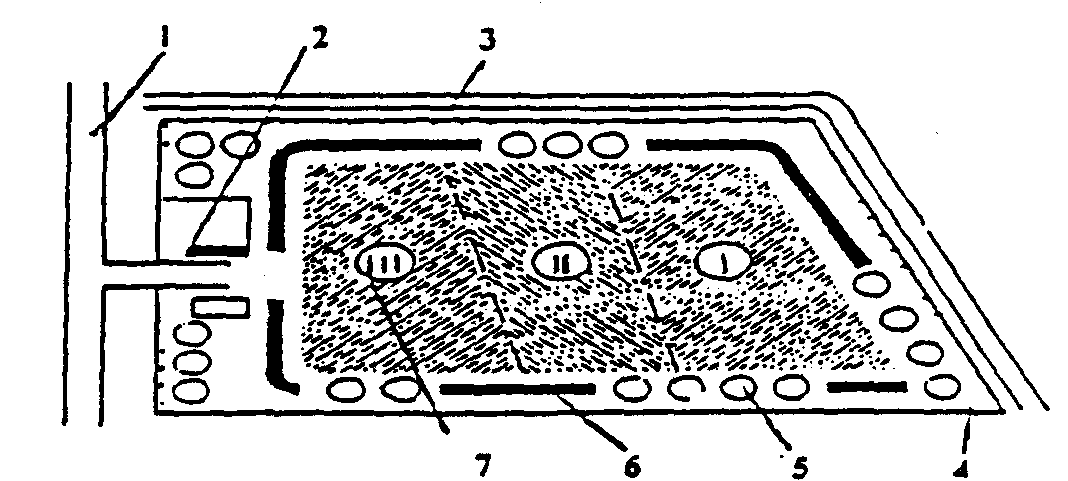 Схема размещения сооружений полигона:1- подъездная дорога; 2 - хозяйственная зона;3- нагорная канава; 4-ограждение; 5- зеленая зона; 6- кавальер грунта для изоляции слоев; 7-участки складирования; /.//.///-очереди эксплуатации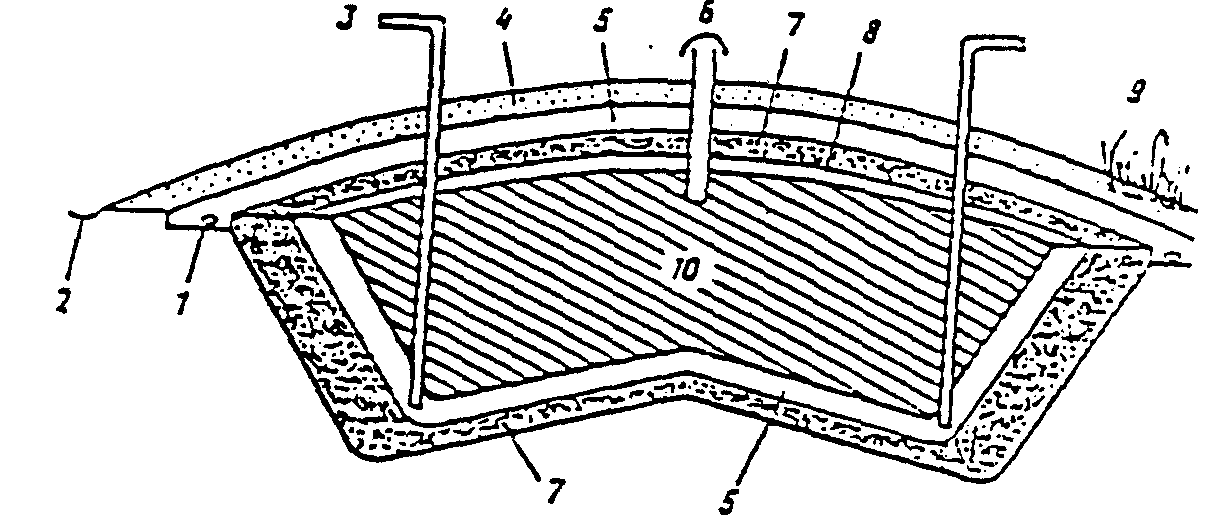 Схема безопасного размещения отходов на полигоне:1- слив просачивающейся влаги; 2-сливная канава;3- труба для удаления жидкости;4-  грунт; 5-  проницаемый слой; 6-  газовая вентиляция; 7-  непроницаемый слой;8 - подложка; 9-  растительность; 10 - отходы Охрана особо охраняемых природных территорий На территории Мостовского района расположено часть территории Кавказского государственного природного биосферного заповедника, который является особо охраняймым объектом федерального значения.Государственные природные заповедники являются природоохранными, научно-исследовательскими и эколого-просветительскими учреждениями, имеющими целью сохранение и изучение естественного хода природных процессов и явлений, генетического фонда растительного и животного мира, отдельных видов и сообществ растений и животных, типичных и уникальных экологических систем.На государственные природные заповедники возлагаются следующие задачи:а) осуществление охраны природных территорий в целях сохранения биологического разнообразия и поддержания в естественном состоянии охраняемых природных комплексов и объектов;б) организация и проведение научных исследований, включая ведение Летописи природы;в) осуществление экологического мониторинга в рамках общегосударственной системы мониторинга окружающей среды;г) экологическое просвещение;д) участие в государственной экологической экспертизе проектов и схем размещения хозяйственных и иных объектов;е) содействие в подготовке научных кадров и специалистов в области охраны окружающей среды.Согласно статьи 9 ФЗ №33 «Об особо охраняемых природных территориях» устанавливается режим особой охраны территорий государственных природных заповедников.На территории государственного природного заповедника запрещается любая деятельность, противоречащая задачам государственного природного заповедника и режиму особой охраны его территории, установленному в положении о данном государственном природном заповеднике. На территориях государственных природных заповедников запрещается интродукция живых организмов в целях их акклиматизации.На территориях государственных природных заповедников допускаются мероприятия и деятельность, направленные на:а) сохранение в естественном состоянии природных комплексов, восстановление и предотвращение изменений природных комплексов и их компонентов в результате антропогенного воздействия;б) поддержание условий, обеспечивающих санитарную и противопожарную безопасность;в) предотвращение условий, способных вызвать стихийные бедствия, угрожающие жизни людей и населенным пунктам;г) осуществление экологического мониторинга;д) выполнение научно-исследовательских задач;е) ведение эколого-просветительской работы;ж) осуществление контрольно-надзорных функций.В государственных природных заповедниках могут выделяться участки, на которых исключается всякое вмешательство человека в природные процессы. Размеры этих участков определяются исходя из необходимости сохранения всего природного комплекса в естественном состоянии.На специально выделенных участках частичного хозяйственного использования, не включающих особо ценные экологические системы и объекты, ради сохранения которых создавался государственный природный заповедник, допускается деятельность, которая направлена на обеспечение функционирования государственного природного заповедника и жизнедеятельности граждан, проживающих на его территории, и осуществляется в соответствии с утвержденным индивидуальным положением о данном государственном природном заповеднике.Пребывание на территории государственных природных заповедников граждан, не являющихся работниками данных заповедников, или должностных лиц, не являющихся сотрудниками органов, в ведении которых находятся данные заповедники, допускается только при наличии разрешений этих органов или дирекций государственных природных заповедников.На территории Мостовского района также находится 16 памятников природы и 2 курорта местного значения. К памятникам природы относятся следующие объекты:1. два дерева тиса ягодного (местонахождение: Псебайский опытно-производственный комбинат, Соленовское лесничество);2. лесные культуры каштана посевного  (местонахождение: ст. Губская);3. лесные культуры дуба красного (местонахождение: Псебайский опытно-производственный комбинат, Соленовское лесничество);4. лесные культуры пихты Нормана (местонахождение: Псебайский опытно-промышленный лесокомбинат, Мало-Лабинское лесничество);5. массив каштана посевного (местонахождение: Псебайский опытно-производственный комбинат, Соленовское лесничество);6. массив сосны обыкновенной (местонахождение: Псебайский опытно-производственный комбинат, Соленовское лесничество);7. насаждение облепихи (местонахождение: Мостовской район);8. насаждение бука восточного (местонахождение: Мостовской лесокомбинат, Баговское лесничество);9. насаждение бука восточного (местонахождение: Гурмайское лесничество Мостовского лесокомбината);10. насаждение бука восточного (местонахождение: Бугунджанское лесничество Мостовского лесокомбината);11. насаждение клена явора (местонахождение: Псебайский опытно-промышленный лесокомбинат, Мало-Лабинское лесничество); 12. Никитинская карстовая пещера (местонахождение: Мостовской район, севернее с. Никитино); 13. урочище дольмены (местонахождение: Баговское лесничество, Мостовского мехлесхоза); 14. ущелье ручья Дегельцева (местонахождение: х. Никитино Мостовского района); 15. ущелье ручья Соленый (местонахождение: севернее х. Никитино Мостовского района);16. Псебайский заказник (местонахождение: южная часть Краснодарского края, в 100 км. от г. Лабинск).Перечень памятников природы был утвержден решениями Мостовского и Краснодарского исполкомов.Режимы особой охраны территорий государственных природных заказников и памятников природы установлен ст.27  ФЗ №33 от 14.03.1995 г. «Об особо охраняемых территориях». Режим особой охраны территорий государственных природных заказников:- на территориях государственных природных заказников постоянно или временно запрещается или ограничивается любая деятельность, если она противоречит целям создания государственных природных заказников или причиняет вред природным комплексам и их компонентам.- на территориях государственных природных заказников, где проживают малочисленные этнические общности, допускается использование природных ресурсов в формах, обеспечивающих защиту исконной среды обитания указанных этнических общностей и сохранение традиционного образа их жизни.- собственники, владельцы и пользователи земельных участков, которые расположены в границах государственных природных заказников, обязаны соблюдать установленный в государственных природных заказниках режим особой охраны и несут за его нарушение административную, уголовную и иную установленную законом ответственность.Режим особой охраны памятников природы:На территориях, на которых находятся памятники природы, и в границах их охранных зон запрещается всякая деятельность, влекущая за собой нарушение сохранности памятников природы.На территории Мостовского района имеется 3 курорта местного значения – рабочие поселки Мостовской, Псебай, п. Куйбышева (постановление главы администрации Краснодарского края от 07.08. 1997 г. №332  «О признании отдельных территорий Краснодарского края курортами местного значения»). До настоящего времени проект санитарной охраны курортов не был разработан.Согласно ст.14 закона Краснодарского края №41- КЗ от  7.08.1996 г. «О природных лечебных ресурсах, лечебно-оздоровительных местностях и курортах Краснодарского края» для курортов местного значения устанавливается режим хозяйственной деятельности, запрещающий всякие работы, загрязняющие почву, воду и воздух, наносящие ущерб лесам, зеленым насаждениям, ведущие к развитию эрозионных процессов и отрицательно влияющие на природные лечебные ресурсы и санитарное и экологическое состояние территории. Указанный режим должен также предусматривать выполнение санитарно-оздоровительных, природоохранных и иных мероприятий. Требуется срочная разработка зон санитарной охраны курортов и их утверждение в установленном порядке.  Планируемые к организации ООПТ.В процессе анализа и оценки экологической значимости и репрезентативности ООПТ выявляются природные объекты, определяющие специфику и значимость территории, а также обуславливающие её репрезентативность по отношению к общей территории, которую представляет ООПТ. Подобные объекты могут рассматриваться в качестве особо ценных, требующих первостепенного внимания во всех областях деятельности ООПТ первоочередного обеспечения адекватных мер охраны, мониторинга, при необходимости научных исследований и т.д. Ценностями, сохраняемыми на территориях ООПТ, являются биоразноообразие, ненарушенные ландшафты, редкие виды растений и животных, генетические ресурсы, гидроресурсы и др.При оценке экологической обстановки Краснодарского края принимается, что территория в границах предлагаемых к организации ООПТ природных территорий имеет удовлетворительное состояние. Конкретные показатели состояния окружающей среды на природных территориях, предлагаемых к организации ООПТ, могут использоваться в качестве эталонных.Состояние окружающей среды в будущем может меняться как в результате природных процессов, так и результате хозяйственной деятельности. Эти изменения могут сказаться как на физической величине наблюдаемых изменений, так и на значимости намечаемой деятельности.Антропогенное воздействие на ландшафты Краснодарского края носит длительный характер. Оно связано в первую очередь с распашкой целинных земель, сокращением лесных площадей: вырубки, интродукции, выпас скота, добыча полезных ископаемых, рекреация.Наиболее выражено антропогенное влияние, как результат хозяйственной деятельности, вблизи населенных пунктов, вдоль дорог, в районах ведения сельскохозяйственной и лесохозяйственной деятельности.В целом территория планируемых особо охраняемых природных территорий относится к категории экологически благополучных, сравнительно чистых пространств, что позволяет считать их территориями особой экологической ответственности, при  использовании которых главным приоритетом является сохранение экосистем в ненарушенном состоянии. Придание этим территориям, статуса особо охраняемой природной территории позволит сохранить:- участки естественного ландшафта, выполняющие важные средообразующие и защитные функции;- ценные растительные сообщества;-биологическое разнообразие;- уникальные геологические, гидрогеологические и геоморфологические объекты;- высокую эстетическую и научную ценность природного комплекса.Несомненно, выполнение указанных мероприятий позволит сохранить уникальность экосистемы и благоприятным образом скажется на состоянии окружающей среды прилегающих территорий.Исходя из целей создания новых ООПТ, можно выделить следующие возможные виды воздействия на окружающую среду:- ограничение хозяйственной деятельности на территориях, предлагаемых к организации ООПТ, несомненно, благоприятно скажется на их экологическом состоянии и края в целом;- использование научного и экологически-просветительского потенциала данных территорий с осторожностью, не нарушая устойчивость экосистемы природного комплекса, предоставит возможность повысить экологическую грамотность населения края.Научно-исследовательским институтом прикладной и экспериментальной экологии ФГБО ВПО «Кубанский ГАУ» разработан проект «Схемы развития и размещения особо охраняемых природных территорий Краснодарского края» (далее – проект Схемы). Проект Схемы разработан на период до 2020 года.За основу выделения новых ООПТ  взяты принципы и подходы, под которыми понимаются определенные свойства и характеристики отдельных участков.Делая вывод о благоприятном состоянии природной среды на территории предлагаемых к организации ООПТ, и их благотворном влиянии на состояние окружающей среды на сопредельные территории,  проектом Схемы предлагаются ООПТ перспективные к размещению на территории Мостовского района:Природный парк «Большой Тхач»(юго-восточный склон).Природный парк «Никитино».Ущелье р. Кызыл-Бек.Природный парк «Герпегем».Гора Кизинчи.При разработке материалов по организации отдельных ООПТ и их охранных зон, границы, площади и иные характеристики подлежат уточнению.Растительность и животный мир.Растительный покров. На территории района расположена восточная часть Кавказского государственного природного биосферного заповедника - богатейшая сокровищница биоразнообразия, не имеющая аналогов в России и Европе. Заповедник имеет международное, эталонное значение, как участок нетронутой природы, сохранивший первозданные ландшафты с уникальной флорой и фауной. Основа его рельефа - Главный Кавказский хребет. Географическое положение района определило значительное разнообразие растительных зон. Места здесь поразительной красоты и гигантского природного разнообразия. На территории района имеют распространение следующие природные зоны растительности: - лесостепная зона занимает сравнительно неширокую полосу и охватывает юго-восточную оконечность Закубанской наклонной равнины и низкую часть предгорной (до 600м). Около 30-50% этой площади занимают кустарники и широколистные леса (дуб, граб, клен). Почвы представлены выщелоченными мицелярно-карбонатными черноземами; - лесная зона охватывает почти всю горную часть района. Она подразделяется на два пояса: широколиственных и хвойных лесов.В размещении лесов прослеживается строгая зависимость от вертикальной зональности распределения растительности в горной местности.  До    700м над уровнем моря растут преимущественно дубовые леса с примесью граба, ясеня, ильма, а также  плодовых деревьев (груша, яблоня, кизил, каштан).  Дубовые леса развиты, в основном, на серых и бурых лесных почвах. С 700м до 1200м на бурых горно-лесных почвах развиты преимущественно буковые леса. С высоты 1200м в буковых лесах присутствует кавказская пихта. На высотах 1300-1800м растут хвойные леса на горно-лесных кислых почвах.  Среди хвойных лесов наиболее распространены сосновые, растущие главным образом, по глубоко врезанным ущельям с маломощными щебенистыми почвами; еловые, елово-пихтовые; - субальпийская зона занимает высоты от 1800 до 2200м над уровнем моря. Эта зона представлена криволесьем с кустарниковым буком и горным кленом, субальпийскими лугами. Почвы представлены серыми, бурыми горно-лесными и горно-луговыми почвами. Субальпийские луга характеризуются высокотравьем (1-2м). Основную массу травостоя образуют двудольные растения, особенно представители крупных зонтичных, лютиковых и сложноцветных, в том числе много реликтовых форм и эндемов;- альпийская зона расположена выше субальпийской, на высотах 2200-3000м. Альпийские (каровые) ковры развиты на высотах 2800-3000м. Они образованы весьма плотным, приземистым (1,5-4см высоты) ярусом прижатых к почве побегов и листвы низкорослых многолетних двудольных. Особенно развиты шпалерные и розеточные формы растений. Ниже формируются альпийские луга с более высоким травянистым покровом (от 4 до 15см): мытники, горечавки, лютики, одуванчики, гвоздики, некоторые злаковые.     Более половины всей территории района занимают леса   Видовое разнообразие лесов уникально. На землях лесфонда имеются в больших количествах экологически чистые недревесные богатства: дикорастущие ягоды; фрукты; грибы; лечебные травы; крупные водотоки и водоемы; разнообразный животный мир.  Преобладающей древесной породой является дуб, бук, граб. Также на территории района произрастают хвойные и мягко-лиственные древесные породы. Лесистость района составляет 49,9 %. На территории района расположена восточная часть Кавказского государственного природного биосферного заповедника – богатейшая сокровищница биоразнообразия, не имеющая аналогов в России и Европе. Заповедник имеет международное, эталонное значение, как участок не тронутой природы, сохранивший первозданные ландшафты с уникальной флорой и фауной. Основа его рельефа – Главный Кавказский хребет. Флора Кавказского заповедника насчитывает около 3 тыс. видов растений. Общая площадь части заповедника, относящаяся к Мостовскому району, составляет 85 тыс. га. Во флоре заповедника насчитывается 1589 видов сосудистых растений относящихся к 121 семейству, 503 родам. Царство грибов представлено 700 видами. По высотным поясам виды распределены следующим образом: около 43% видов встречаются исключительно в высокогорном поясе, примерно 40% – виды лесного пояса, 17% – виды, произрастающие как в лесном, так и луговом поясе. Одним из показателей оригинальности флоры является насыщенность эндемичными видами. В составе флоры сосудистых растений района  отмечено 416 эндемиков (26,2%). Эндемизм высокогорной флоры в целом выше и составляет 35%. Наибольшую группу составляют кавказские эндемы, связанные в своем происхождении с Главным хребтом (остролодочник кубанский, тюльпан Липского, валериана скальная и др.), некоторые виды являются колхидскими эндемиками (трясунка Марковича, девясил величественный, валериана колхидская и др). Флора лесов заповедника включает 16% эндемичных видов (лилия однобратственная, подснежник кавказский, мак мохнатый, очиток кавказский, смородина Биберштейна и др.). Лесная флора содержит много древних кавказских эндемиков, например молочай длиннорогий, дуб грузинский, кирказон Штейпа, окопник крупноцветковый, падуб узкоплодный, бересклет гладкокорый и др. Флора водных растений содержит всего 7 видов сосудистых растений; все они бореальные (ряска малая, рдесты альпийский, Берхтольда, гребенчатый и длиннейший, болотник весенний, валлиснерия спиральная). Предел их распространения — высота . Общее количество болотных видов — 41. Большая их часть (65,6%) относится к семействам осоковых и ситниковых. Во флорогенетическом отношении эта группа довольно однородна: 85% ее видов имеют бореальный тип ареала. Некоторые болотные виды — реликты плейстоценового периода (осока топяная, пушица влагалищная, сабельник болотный, вахта трехлистная, жирянка обыкновенная, белозор болотный и др.). Наибольшее число болотных растений произрастает на высотах 1900— .Для рассматриваемого района характерно около 440 видов лишайников, более 720 видов грибов. Изучение этих групп организмов продолжается.Охраняемые виды растений и грибовНа территории рассматриваемого района произрастает 56 видов сосудистых растений, занесенных в Красную книгу РФ, из них со статусом 1 (находящийся под угрозой исчезновения) – 7 видов, со статусом 2 (сокращающийся в численности) – 21 вид; со статусом 3 (редкий) – 28 видов. Половина видов (28) сосредоточена преимущественно в центральных районах заповедника, их состояние можно считать наиболее благонадежным (Galanthus caucasicus - подснежник кавказский, Arafoe aromatica – арафё ароматная, Ostrya carpinifolia –хмелеграб обыкновенный, Genista albida – дрок беловатый, Pseudomuscari coeruleum – псеудомускари голубой, Crocus speciosus – шафран красивый, Crocus vallicola – шафран долинный, Iris aphylla – касатик безлистный, Erythronium caucasicum – кандык кавказский, Fritillaria caucasica – рябчик кавказский, Lilium kesselringianum – лилия Кессельринга, Tulipa lipskyi – тюльпан Липского, Colchicum speciosum – безвременник великолепный, Colchicum umbrosum – безвременник теневой, Cephalanthera longifolia – пыльцеголовник длиннолистный, Cephalanthera rubra – пыльцеголовник красный, Dactylorhiza urvilleana – пальцекорник Дюрвиля, Epipogium aphyllum – надбородник безлистный, Orchis mascula – ятрышник мужской, Traunsteinera globosa – траунштейнера шаровидная, Traunsteinera sphaerica – траунштейнера сферическая, Secale kuprijanovii – рожь Куприянова, Stipa pennata – ковыль перистый, Cyclamen coum subsp. caucasicum – цикламен кавказский, Atropa bella-donna – красавка белладонна, Taxus baccata – тис ягодный, Asplenium adiantum-nigrum – костенец черный, Hymenocystis fragilis (Woodsia fragilis) – гименоцистис ломкий. На территории рассматриваемого района отмечен 31 вид растений, занесенных в КК РФ. Из них 4 вида находятся под угрозой исчезновения (статус 1) (Ophrys apifera – офрис пчелоносная; Ophrys caucasica – офрис кавказская; Orchis provincialis – ятрышник прованский; Steveniella satyrioides – стевениелла сатириовидная); двум видам присвоен статус 2 (Ophrys oestrifera – офрис оводоносная, Serapias vomeracea – серапиас сошниковый), остальные имеют статус 3 (Limodorum abortivum – лимодорум недоразвитый, Orchis purpurea – ятрышник пурпурный, O. tridentata – ятрышник трехзубчатый, Spiranthes spiralis – скрученник спиральный, Epimedium colchicum – эпимедиум колхидский, Leptopus colchicus – лептопус колхидский). Только на южном макросклоне, причем зачастую в приграничных районах заповедника, произрастают 9 краснокнижных видов федерального значения (КК РФ), из них 2 вида со статусом 1 (Paeonia wittmanniana – пион Витмана, Dioscorea caucasica – диоскорея кавказская), а также Genista suanica – дрок сванетский, Staphylea colchica – клекачка колхидская, Sredinskya grandis – срединския большая, Lilium caucasicum – лилия кавказская, Cephalanthera damasonium – пыльцеголовник крупноцветковый, Ruscus colchicus – иглица колхидская и основная часть популяций Buxus colchica – самшита колхидского. На  территории района  произрастает 24 вида растений, включенных в КК РФ. Из них для 3-х видов эта территория является единственным местонахождением в России: Сampanula autraniana – колокольчик Отрана (узкорегиональный эндемик Западного Кавказа), Globularia trichosantha – шаровница волосоцветковая (единственное местонахождение в России), Festuca sommieri – овсяница Сомье (эндемик Западного Кавказа); и для одного – Orchis coriophora (ятрышника клопоносного) – единственным местонахождением в пределах заповедника.Ряд видов, характерных преимущественно для низкогорных лесов, заходят на территорию заповедника краем ареала и сосредоточены по периферии в приграничных районах, что делает их более уязвимыми (Anacamptis pyramidalis – анакамптис пирамидальный, Galanthus woronowii – подснежник Воронова, Paeonia caucasica – пион кавказский).Кроме того, 91 вид сосудистых растений, произрастающих на территории Кавказского заповедника, включен в Красную книгу Республики Адыгея; 112 видов включено во второе издание Красной книги Краснодарского края.На территории заповедника произрастает 8 видов грибов, занесенных в Красную книгу РФ, из них 7 видов имеют статус 3 (редкие виды) и 1 вид – Tuber aestivum Vitt. (Трюфель летний) имеет статус 2 (сокращающийся в численности). 2 вида – Hericium alpestre Pers. (ежовик альпийский) и трюфель летний имеют ограниченный западноевропейско-кавказский ареал, остальные – более широко распространенные виды.Основными местообитаниями краснокнижных грибов являются широколиственные, хвойно-широколиственные и хвойные леса заповедника; 2 вида – Dictyophora duplicata (Bosc.) E. Ficsher (сeтконоска сдвоенная) и Clathrus ruber P. Micheli: Pers. (решеточник красный) – произрастают только на южном макросклоне в причерноморских лесах. Угрожаемыми являются Решеточник красный и Сeтконоска сдвоенная, произрастающие преимущественно в широколиственных лесах южного макросклона, а также Трюфель летний, произрастающий в дубово-грабовых, дубово-грабово-буковых лесах северного и южного макросклонов. Данные лесные формации слабо представлены в Кавказском заповеднике и приурочены к его границам.Так же произрастает 7 видов лишайников, занесенных в КК РФ, из них 3 вида имеют статус 2 (сокращающийся в численности вид): Lobaria. pulmonaria (L.) Hoffm – Лобария легочная, Letharia vulpina (L.) Hue – Летария лисья и Usnea florida (L.) Weber ex F. H. Wigg – Уснея цветущая.       Многие виды лесной растительности встречаются только в Краснодарском крае и внесены в Красную книгу России. Это богатейшая сокровищница биологического разнообразия, не имеющая аналогов не только в России, но во всей Европе. Поэтому не случайно две территории Мостовского района включены в список объектов Всемирного природного наследия ЮНЕСКО - это Тхачский горный массив и Кавказский государственный биосферный заповедник, который занимает 30% всей площади района.Животный мир. Фауна заповедника включает 83 вида млекопитающих, 248 видов птиц, 15 видов пресмыкающихся 9 видов земноводных, 20 видов рыб, более 100 видов моллюсков и около 15000 насекомых.Насекомые Мостовского района  представлены более чем 20 отрядами. Наиболее крупный по числу видов среди отрядов насекомых — жесткокрылые. Около 5 тыс. видов представителей этого отряда более чем из 70 семейств обитают во всех биотопах всех высотных поясов. Среди них многочисленны представители семейств жужелиц, стафилинов, пластинчатоусых, дровосеков, щелкунов, листоедов, долгоносиков, короедов и некоторых других. На территории Кавказского заповедника обитает крупнейший в Европе жук-усач – дровосек зубчатогрудый. Богат и разнообразен видовой состав отряда чешуекрылых. На территории района охраняется 31 вид бабочек, занесенных в Красные книги регионов и России, три из них – обыкновенный аполлон, кавказская эйзения и голубянка алькон – находятся под охраной Красного Списка МСОП. Среди характерных представителей фауны чешуекрылых заповедника можно отметить такие виды как: траурница, адмирал, боярышница и некоторые другие. Многочисленны представители совок, голубянок, нимфалид, бражников и др.  Очень разнообразны представители отрядов прямокрылых, перепончатокрылых, двукрылых, разнокрылых, двукрылых, хоботных, клопов и других. Фауна моллюсков включает не менее 128 видов (Туниев, 2002), список следует считать незавершенным. Преобладают наземные брюхоногие мягкотелые. Подавляющее большинство малакофауны составляют виды кавказской группы (80 видов) — 70%, в том числе колхидские виды (29) — 25%, западно-кавказские (27) — 24% и общекавказские (24) — 21%. Остальные группы в сумме составляют менее 30% от общего числа видов: бореальные (21)—  18,4% и восточно-средиземноморские (12) — 11,4%.Из ихтиофауны в водоемахрайона зарегистрированы 1 вид круглоротых (минога украинская) и 20 видов рыб. Наибольшее распространение имеет ручьевая форель. В долине р. Шахе сохранилась нерестовая популяция повсеместно редкого черноморского лосося. Фоновые виды нижнего течения рек — кубанская быстрянка, кавказский голавль, колхидский гольян, колхидский подуст, кубанский усач и куринский голец. Эти рыбы встречаются по периферии заповедника и немногочисленны. Еще более редки кавказская верховка, малый рыбец, уклея и батумская шемая. Герпетофауна заповедника представлена сравнительно небольшим числом видов, из которых большинство немногочисленны. Число видов пресмыкающихся — 22, земноводных — 9 (Туниев, 2008). Из земноводных наиболее часто можно встретить зеленую жабу и маленькую древесную лягушку — квакшу. К фоновым видам амфибий принадлежат также тритон обыкновенный, озерная и малоазиатская лягушка. Из пресмыкающихся наиболее многочисленны и широко распространены желтопузик, веретеница ломкая, ящерицы — скальная, прыткая и зеленая, а также медянка,  обыкновенный и водяной ужи.Орнитофауна Кавказского заповедника включает 177 видов птиц. Следует отметить, что орнитофауна региона в целом включает 256 вида птиц. Достоверно установлено гнездование на территории заповедника 82 видов, и еще гнездование 18 видов предполагается; 59 видов относится к пролетным, 10 — к зимующим и 8 — к залетным (Тильба, 2002; Перевозов, 2008). В таксономическим отношении преобладают представители отряда воробьинообразных, весьма существенна доля ржанкообразных на пролете, соколообразных и гусеобразных птиц. В целом более типичны представители таксонов, связанных с наземными ландшафтами (и, прежде всего, их лесными типами). Из интересных видов птиц, не внесенных в Красную книгу России, в высокогорных районах заповедника гнездится кавказский улар, большая чечевица, краснокрылый стенолаз, а в хостинском кластере заповедника —  красноголовый королек и короткопалая пищуха.Насекомоядные представлены тремя семействами: ежовые, кротовые и землеройковые. Белогрудый еж — синантропный вид, обитает в окрестностях поселков и некоторых кордонов заповедника. Кавказский и малый кроты обычны в горно-лесном поясе заповедника и на субальпийских полянах. В различных поясах гор обитают белозубки (малая и длиннохвостая)  и бурозубки (кавказская, Волнухина, Радде), в околоводных биотопах — кутора Шелковникова.Хироптерофауна  территории района насчитывает 22 вида (Газарян, 2008). Следует сказать, что анализ исторических данных (с .) говорит о находках 24 видов рукокрылых (в том числе на сопредельных территориях). Наибольшее число находок приходится на малого и большого подковоносов, усатую ночницу, ночницу Брандта, нетопыря-карлика, позднего кожана, малую вечерницу, европейскую широкоушку, бурого ушана. Известны находки таких редких видов как ночница Наттерера и нетопырь-пигмей.Заяц-русак — единственный представитель зайцеобразных — обитает в горно-лесном и горно-луговом поясах. На территории зарегистрированы 22 вида грызунов. Древесные грызуны — обыкновенная белка, полчок кавказский и лесная соня, многочисленны в лесном поясе. Обыкновенная белка после ее акклиматизации в районе Теберды в . расселилась по всему Западному Кавказу и повсеместно встречается в заповеднике в лесах обоих макросклонов. Полчок также обычный вид, наиболее часто встречается среди массивов букняков и фруктарников. Лесная соня — редкий на территории заповедника вид, обитает преимущественно в широколиственных лесах.Многочисленны подземные грызуны Кавказского заповедника. Как часть пищевой сети, очень важная группа животных. Включает представителей семейств тушканчиковые, хомячьи и мышиные. Семейство тушканчиковых представлено тремя видами мышовок — лесной, Штранда и кавказской. Кавказская мышовка, эндемик Кавказа — типично горный вид, не встречается ниже 1500 и над ур. м., активна 2,5 — 3 месяца в году. Полевки из семейства хомячьих (прометеева, водяная, снеговая, гудаурская, малоазийская, дагестанская, кустарниковая, обыкновенная) имеют различную встречаемость и приурочены к разным биотопам. Из мышиных особенно массовый вид, заселивший все высотные пояса — малая мышь. Обитают также мышь-малютка, полевая, желтобрюхая, кавказская мыши. К синантропным видам грызунов относятся домовая мышь и серая крыса. Наиболее многочисленная группа хищников района — куньи. Семейство объединяет 8 видов очень разнообразных животных. Куницы, каменная и лесная, наиболее известные, многочисленные представители семейства, обитающие во всех типах леса. Обычная ласка и редкий горностай кавказский — самые мелкие представители семейства куньих. Околоводный образ жизни ведут выдра речная и норка европейская. Последняя в заповеднике очень редка. В ареале ее численность повсеместно сокращается вследствие вытеснения более конкурентноспособным интродуцентом, американской норкой. В местах совместного обитания активно преследует норку и выдра. Редкий на территории заповедника вид — хорек степной, встречается на остепненных участках предгорных районов северного макросклона. Барсук кавказский обитает в поясе широколиственных лесов, большую часть своей жизни проводит под землей. Акклиматизирован на Кавказе (в .) и проник в экосистемы заповедника американский вид — енот-полоскун. Встречается на южном склоне Главного Кавказского хребта. Отмечается его негативное влияние на редкие виды моллюсков, земноводных и пресмыкающихся региона.Семейство псовых представлено в заповеднике четырьмя видами: енотовидной собакой, шакалом, лисицей и волком. Из семейства кошачьих обитают кавказский лесной кот и рысь кавказская. Достоверных встреч еще одного представителя семейства кошачьих — переднеазиатского леопарда, за последние годы в заповеднике не отмечено. Сокращение численности леопарда и его исчезновение в ряде районов Кавказа связано непосредственно с истреблением их человеком и разрушением пространственной структуры вида. В настоящее время реализуется программа WWF по реакклиматизации леопарда на Северо-Западном Кавказе.В Мостовском районе обитает часть единой кавказской полиморфной популяции бурого медведя, включающая разные экологические типы, отличающиеся большой и сложной изменчивостью общих размеров, окраски, краниальных характеристик (Честин, 1991; Кудактин, 1997). Отряд парнокопытных в Кавказском заповеднике представлен тремя семействами: свиные (кабан), оленьи (европейская косуля и кавказский благородный олень) и полорогие (кавказская серна, западно-кавказский тур и горный зубр). Охраняемые виды животныхВ Красную книгу России и региональные Красные Книги занесено 98 видов насекомых, обитающих в Мостовском районе. Один из редких видов дровосеков, усач большой дубовый, занесен в Красный Список МСОП. Около 12% жуков являются эндемиками Кавказа. Также среди этого отряда много третичных реликтов. На территории заповедника охраняется 31 вид бабочек, занесенных в Красные книги регионов и России, три из них – обыкновенный аполлон, кавказская эйзения и голубянка алькон – находятся под охраной Красного Списка МСОП.В Красном списке МСОП значится 11 видов пресмыкающихся и земноводных: тритон Карелина, колхидская жаба, кавказская крестовка, малоазиатская лягушка, черепаха Никольского, болотная черепаха, западнокавказская ящерица, колхидский уж, гадюка Динника, гадюка Казнакова, гадюка реликтовая. 24 вида птиц, обитающих на территории района, занесены в Красную книгу России и 10 видов — в Красную книгу МСОП. В заповеднике гнездятся кавказский тетерев, черный гриф, белоголовый сип, сокол-сапсан, бородач-ягнятник, беркут. Кавказский тетерев обычная оседлая птица субальпийского и альпийского пояса, совершающая незначительные сезонные вертикальные перемещения, зависящие от погоды и наличия корма. Черный гриф — одна из самых редких птиц заповедника, гнездование которой отмечено только в середине 1990-х гг. В заповеднике существует одна колония белоголовых сипов (на сопредельных территориях существует по крайней мере еще 3 колонии), расположенная в нижнем течении р. Уруштен. Сапсан, берут и бородач немногочисленные, но регулярно гнездящиеся виды. Известны несколько гнезд (3—4) бородача, 4 гнездовых участка беркута. На зимовку прилетают орлан-белохвост и серый сорокопут. Во время пролета встречаются малый подорлик, степная пустельга, скопа, степной лунь. 11 млекопитающих занесены в Красную книгу России и 17 в Красную книгу МСОП.4. ОСНОВНЫЕ ТЕХНИКО-ЭКОНОМИЧЕСКИЕ ПОКАЗАТЕЛИМуниципальное автономное учреждение «Управление архитектуры и градостроительства»муниципального образованияМостовский районСХЕМА ТЕРРИТОРИАЛЬНОГО ПЛАНИРОВАНИЯ МУНИЦИПАЛЬНОГО ОБРАЗОВАНИЯ МОСТОВСКИЙ РАЙОН КРАСНОДАРСКОГО КРАЯТОМ IIМатериалы по обоснованию проекта схемы территориального  планированияв редакции от 22.04.2015 года № 407Часть 1Пояснительная записка Мостовской 2015 г.СХЕМА ТЕРРИТОРИАЛЬНОГО ПЛАНИРОВАНИЯ МУНИЦИПАЛЬНОГО ОБРАЗОВАНИЯ МОСТОВСКИЙ РАЙОН КРАСНОДАРСКОГО КРАЯТОМ IIМатериалы по обоснованию проекта схемы территориального  планированияв редакции от 22.04.2015 года № 407Часть 1Пояснительная записка Мостовской 2015 г.СХЕМА ТЕРРИТОРИАЛЬНОГО ПЛАНИРОВАНИЯ МУНИЦИПАЛЬНОГО ОБРАЗОВАНИЯ МОСТОВСКИЙ РАЙОН КРАСНОДАРСКОГО КРАЯТОМ IIМатериалы по обоснованию проекта схемы территориального  планированияв редакции от 22.04.2015 года № 407Часть 1Пояснительная записка Мостовской 2015 г.СХЕМА ТЕРРИТОРИАЛЬНОГО ПЛАНИРОВАНИЯ МУНИЦИПАЛЬНОГО ОБРАЗОВАНИЯ МОСТОВСКИЙ РАЙОН КРАСНОДАРСКОГО КРАЯТОМ IIМатериалы по обоснованию проекта схемы территориального  планированияв редакции от 22.04.2015 года № 407Часть 1Пояснительная записка Мостовской 2015 г.Главный инженер проектаА.В.ПлахотникРуководитель группыА.В.Плахотник                ИнженерР.В.КоневцовСОСТАВ АВТОРСКОГО КОЛЛЕКТИВАИ УЧАСТНИКОВ РАЗРАБОТКИСОСТАВ АВТОРСКОГО КОЛЛЕКТИВАИ УЧАСТНИКОВ РАЗРАБОТКИАрхитектурно-планировочная часть и компьютерное обеспечениеМуниципальное автономное учреждение «Управление архитектуры и градостроительства» муниципальногообразованияМостовский районГлавный инженер проектаА.В.ПлахотникРуководитель группыА.В.ПлахотникИнженерР.В.КоневцовСхема территориального планирования муниципального образования  Мостовский районИнститут территориального развития Краснодарского краяГлавный архитектор проекта Кипчатова В.М.Инженерное оборудование  территорииООО «Юг-Ресурс-XXI»В.И. ИвановГ.В. АнтоноваЛ.А. Донгузова, А.Н. ГресьКартографические работы М 1 : 25 000 Филиал ФГУП «Северо-Кавказское аэрогеодезическое предприятие» 
Экспедиция № 205Инженерно-геологическое районированиеГУП «Кубаньгеология» филиал Азовское отделение, г. Темрюк Охрана историко-культурного наследияОАО «Наследие Кубани», г. КраснодарИнженерно-технические мероприятия гражданской обороны. Мероприятия по предупреждению чрезвычайных ситуацийООО «Инженерный Консалтинговый Центр «ПромТехноЭксперт», г. КраснодарСельское хозяйствоЮжный филиал ФГУП «Госземкадастрсъемка» -ВИСХАГИ, г. КраснодарТом I.    Утверждаемая часть проектаТом I.    Утверждаемая часть проектаЧасть 1Положения о территориальном планировании Раздел 1Описание целей и задач территориального планированияРаздел 2Описание мероприятий по территориальному планированию и последовательность их выполненияЧасть 2Графические материалы (схемы) территориального планирования Раздел 3Основной чертеж схемы территориального планирования Мостовского района Раздел 4Схемы границ территорий, земель различных категорий и ограниченийРаздел 5Схемы границ земельных участков, которые предоставлены для размещения объектов капитального строительства местного значения или на которых размещены объекты капитального строительства, находящиеся в собственности муниципального района, а также границы зон планируемого размещения объектов капитального строительства местного значенияТом II.    Материалы по обоснованию проекта 
схемы территориального планированияТом II.    Материалы по обоснованию проекта 
схемы территориального планированияЧасть 1Описание обоснований к проекту схемы территориального планирования. Пояснительная записка Раздел 1Анализ состояния и перспектив развития территорииРаздел 2Обоснование вариантов решения задач территориального планирования и предложений по территориальному планированиюРаздел 3Этапы реализации предложений по территориальному планированию, перечень мероприятий по территориальному планированиюЧасть 2Графические материалы (схемы) по обоснованию проекта схемы территориального планированияРаздел 4Схемы с отображением информации о состоянии территорий, о возможных направлениях ее развития и об ограничениях ее использованияРаздел 5Схемы с отображением предложений по территориальному планированиюТом III.    Материалы, выполненные 
субподрядными организациямиТом III.    Материалы, выполненные 
субподрядными организациямиЧасть 1Раздел «Сельское хозяйство». 
Разработчик: Южный филиал ФГУП «Госземкадастрсъемка»-ВИСХАГИЧасть 2Технический отчет «Составление схематической карты инженерно-геологического районирования». 
Разработчик: ГУП «Кубаньгеология» филиал Азовское отделениеЧасть 3Раздел «Охрана историко-культурного наследия»
Разработчик: ОАО «Наследие Кубани»Часть 4Мероприятия по гражданской обороне и чрезвычайным ситуациям. 
Разработчик: ООО «Инженерный Консалтинговый Центр «ПромТехноЭксперт» Часть 5Картографические работы М 1:25 000. 
Разработчик: Филиал ФГУП «Северо-Кавказское аэрогеодезическое предприятие». Экспедиция № 205.Том IV. Приложения. Исходные данные
(1 экземпляр в архиве управления  архитектуры и градостроительства мостовского района).Том IV. Приложения. Исходные данные
(1 экземпляр в архиве управления  архитектуры и градостроительства мостовского района).№ п/пНаименование чертежаГрифМасштабМарка чертежаТом I.    Часть 2. Графические материалы (схемы) территориального планированияТом I.    Часть 2. Графические материалы (схемы) территориального планированияТом I.    Часть 2. Графические материалы (схемы) территориального планированияТом I.    Часть 2. Графические материалы (схемы) территориального планированияТом I.    Часть 2. Графические материалы (схемы) территориального планированияРаздел 3. Основной чертеж схемы территориального планирования Мостовского районаРаздел 3. Основной чертеж схемы территориального планирования Мостовского районаРаздел 3. Основной чертеж схемы территориального планирования Мостовского районаРаздел 3. Основной чертеж схемы территориального планирования Мостовского районаРаздел 3. Основной чертеж схемы территориального планирования Мостовского района1.Схема территориального планирования муниципального образования Мостовский район (основной чертеж)ДСП1:50 000СТП-1Раздел 4. Схемы границ территорий, земель различных категорий и ограниченийРаздел 4. Схемы границ территорий, земель различных категорий и ограниченийРаздел 4. Схемы границ территорий, земель различных категорий и ограниченийРаздел 4. Схемы границ территорий, земель различных категорий и ограниченийРаздел 4. Схемы границ территорий, земель различных категорий и ограничений2Схема административно-территориальных границ ДСП1:100 000СТП-23Схема ограничений использования территорий на расчетный срокДСП1:50 000СТП-34Схема границ территорий и земель различных категорий  ДСП1:75 000СТП-4Раздел 5.Схемы границ земельных участков, которые предоставлены для размещения объектов капитального строительства местного значения или на которых размещены объекты капитального строительства, находящиеся в собственности муниципального района, а также границы зон планируемого размещения объектов капитального строительства местного значенияРаздел 5.Схемы границ земельных участков, которые предоставлены для размещения объектов капитального строительства местного значения или на которых размещены объекты капитального строительства, находящиеся в собственности муниципального района, а также границы зон планируемого размещения объектов капитального строительства местного значенияРаздел 5.Схемы границ земельных участков, которые предоставлены для размещения объектов капитального строительства местного значения или на которых размещены объекты капитального строительства, находящиеся в собственности муниципального района, а также границы зон планируемого размещения объектов капитального строительства местного значенияРаздел 5.Схемы границ земельных участков, которые предоставлены для размещения объектов капитального строительства местного значения или на которых размещены объекты капитального строительства, находящиеся в собственности муниципального района, а также границы зон планируемого размещения объектов капитального строительства местного значенияРаздел 5.Схемы границ земельных участков, которые предоставлены для размещения объектов капитального строительства местного значения или на которых размещены объекты капитального строительства, находящиеся в собственности муниципального района, а также границы зон планируемого размещения объектов капитального строительства местного значения5Схема объектов электро- и газоснабженияДСП1:50 000СТП-56Схема автомобильных дорог общего пользованияДСП1:50 000СТП-67Схема размещения объектов социального обслуживания и иных объектов местного значенияДСП1:50 000СТП-7Том II.   Часть 2. Графические материалы (схемы) по обоснованию проекта схемы территориального планированияТом II.   Часть 2. Графические материалы (схемы) по обоснованию проекта схемы территориального планированияТом II.   Часть 2. Графические материалы (схемы) по обоснованию проекта схемы территориального планированияТом II.   Часть 2. Графические материалы (схемы) по обоснованию проекта схемы территориального планированияТом II.   Часть 2. Графические материалы (схемы) по обоснованию проекта схемы территориального планированияРаздел 4.Схемы с отображением информации о состоянии территорий, о возможных направлениях ее развития и об ограничениях ее использованияРаздел 4.Схемы с отображением информации о состоянии территорий, о возможных направлениях ее развития и об ограничениях ее использованияРаздел 4.Схемы с отображением информации о состоянии территорий, о возможных направлениях ее развития и об ограничениях ее использованияРаздел 4.Схемы с отображением информации о состоянии территорий, о возможных направлениях ее развития и об ограничениях ее использованияРаздел 4.Схемы с отображением информации о состоянии территорий, о возможных направлениях ее развития и об ограничениях ее использования8.Ситуационная схема размещения планируемой территории в структуре Краснодарского краяб/г1:600 000СТП МО-89.Схема современного использования и планировочных ограничений территории ДСП1:50 000 СТП МО-9Раздел 5.Схемы с отображением предложений по территориальному планированиюРаздел 5.Схемы с отображением предложений по территориальному планированиюРаздел 5.Схемы с отображением предложений по территориальному планированиюРаздел 5.Схемы с отображением предложений по территориальному планированиюРаздел 5.Схемы с отображением предложений по территориальному планированию10.Схема очередности освоения территории и размещения основных инвестиционных площадокДСП1:75 000СТП МО-10Наименование показателей2008 г.Доля, %Добыча полезных ископаемых, млн. руб.441,284,3Обрабатывающие производства, млн. руб4591,9445,1Производство и распределение  электроэнергии, газа и воды млн. руб168,601,7Объем продукции сельского хозяйства всех сельхозпроизводителей, млн.руб2160,621,2Оборот розничной торговли, млн. руб.2036,020,0Объем выполненных работ по виду деятельности "строительство", млн. руб651,66,4Объем  услуг  по полному кругу предприятий транспорта, млн. руб.138,71,4Итого базовые отрасли экономики, млн. руб10188,7100,0Наименование строительного сырьяЗапасы сырья, тыс.м3Соотношение к краевым запасам сырья,%Глины для производства кирпича40382,5Гипс57544,295,5Пильный камень3305100Камень строительный26601,0Камень облицовочный105,711,0Песчано-гравийные смеси1127,5619,6Песок строительный3727,812,3ХарактеристикатемпературыМесяцы Месяцы Месяцы Месяцы Месяцы Месяцы Месяцы Месяцы Месяцы Месяцы Месяцы Месяцы Месяцы Месяцы Месяцы Месяцы Месяцы Месяцы Месяцы Месяцы Месяцы За годХарактеристикатемпературы12334455667788991010111112За годТемпература воздуха, 0СТемпература воздуха, 0СТемпература воздуха, 0СТемпература воздуха, 0СТемпература воздуха, 0СТемпература воздуха, 0СТемпература воздуха, 0СТемпература воздуха, 0СТемпература воздуха, 0СТемпература воздуха, 0СТемпература воздуха, 0СТемпература воздуха, 0СТемпература воздуха, 0СТемпература воздуха, 0СТемпература воздуха, 0СТемпература воздуха, 0СТемпература воздуха, 0СТемпература воздуха, 0СТемпература воздуха, 0СТемпература воздуха, 0СТемпература воздуха, 0СТемпература воздуха, 0СТемпература воздуха, 0САбс. миним.-34-29-29-19-19-13-13-1-1226633-4-4-11-11-28-32-34Абс. макс.17222232323333343438383737404036363434292540Среднемесячная-2,4-2,0-2,03,93,99,79,715,315,318,818,821,621,621,321,316,416,411,311,34,70,29,9Месяц123456789101112Хол.периодТепл.периодЗагодКол-воосадковмм262725487488835663404632156452608Месяц123456789101112Хол.периодТепл.периодЗагодКол-воосадковмм22273271891041057668534335159566725ХарактеристикатемпературыМесяцы Месяцы Месяцы Месяцы Месяцы Месяцы Месяцы Месяцы Месяцы Месяцы Месяцы Месяцы Месяцы Месяцы Месяцы Месяцы Месяцы Месяцы Месяцы Месяцы Месяцы СреднегодоваяХарактеристикатемпературы12334455667788991010101112СреднегодоваяТемпература воздуха, 0СТемпература воздуха, 0СТемпература воздуха, 0СТемпература воздуха, 0СТемпература воздуха, 0СТемпература воздуха, 0СТемпература воздуха, 0СТемпература воздуха, 0СТемпература воздуха, 0СТемпература воздуха, 0СТемпература воздуха, 0СТемпература воздуха, 0СТемпература воздуха, 0СТемпература воздуха, 0СТемпература воздуха, 0СТемпература воздуха, 0СТемпература воздуха, 0СТемпература воздуха, 0СТемпература воздуха, 0СТемпература воздуха, 0СТемпература воздуха, 0СТемпература воздуха, 0СТемпература воздуха, 0САбс. миним.-32,3-21,2-21,2-8,9-8,9-2,8-2,8-1,4-1,4-7,2-7,25,45,45,75,72,02,0-5,5-10,5-10,5-20,5-32,3Абс. макс.8,312,512,520,820,825,725,727,427,428,528,528,928,927,427,427,227,226,120,120,119,628,9Среднемесячная-2,06-1,33-1,334,74,77,67,613,513,517,217,218,318,318,618,614,914,96,95,265,264,018,9Состояние лицензииСерияНомерЦелевое назначение и вид работМестоположение участка недр населенный пунктВид полезного ископаемогоМесторождениеТип добываемого сырьяСтатус месторождения1458910111213действующаяКРД1Разработка Шедокского месторождения каменной соли, организация солепромысла производства соли пищевойМостовской р-он, пос. Шедоксоль каменнаяШедокскоесоль пищеваяфедеральныйаннулированнаяКРД13Повторная разработка золотоносной россыпи "Никитино"Мостовский р-он, пос. Никитино, балка НикитиназолотоНикитинозолотокраевойаннулированнаяКРД47Разведка и разработка Бесленеевское месторождения пильных известняков (Глухая поляна, Журавлева поляна)Мостовский р-он, в 2 км севернее западной окраины ст. БесленеевскойизвестнякБесленеевское IIкамень облицовочныйкраевойаннулированнаяКРД60Разведка и разработка Джигитлевского участка марганцевых руд Лабинского месторожденияМостовский р-он, в 2,5 км к СЗ от пос. Пролетарскогомарганцевые рудыЛабинскоемарганцевые рудыфедеральныйаннулированнаяКРД393Добыча песчано-гравийных отложений при разработке Дятловского месторождения с доразведкой и последующей отработкойМостовский р-он, между х. Дятлов и Свободный Мир, долина р. Малая ЛабаПГСДятловскоеПГСкраевойаннулированнаяКРД615Разведка с одновременной разработкой Южно-Псебайского месторождения строительного камня-песчаникаМостовский р-он, южная окраина пос. Псебайкамень строительныйЮжно-Псебайскоекамень строительныйкраевойдействующаяКРД620Добыча пресных подземных вод для хозяйственно-питьевого и производственного водоснабженияМостовской р-он, окраины ст. Переправной и ст. Ярославской, скважины №№ 3316, 67           подземная пресная водан/схозяйственно-питьевое, производственное водоснабжениекраевойаннулированнаяКРД686Добыча пресных подземных вод для хозяйственно-питьевого и производственного водоснабженияМостовской р-он, пос. Мостовской скважины №№ 149/1, 149/2, 149/3, 149/4, 149/5, 149/6, 149/7, 149/8), пос. Псебай скважины №№ 47726, 47727, 47728, 47729, 47730), ст. Ярославская скважины №№ Д-117-84, 5253, 1498)подземная пресная водан/схозяйственно-питьевое, производственное водоснабжениекраевойдействующаяКРД1436Добыча кирпичных глин при разработке Губского месторожденияМостовский р-он, в 1 км на ЮВ от восточной окраины ст. Губской глинаГубскоеглинакраевойдействующаяКРД1444Добыча песка для производства кирпича при разработке Джигитлевского месторожденияМостовский р-он, в 3 км к северу от ст. Губской песокДжигитлевскоепесок строительныйкраевойдействующаяКРД1470Добыча пресных подземных вод для хозяйственно-питьевого и производственного водоснабженияМостовской р-он, ЮЗ окраина ст. Ярославской, скважины №№ 2487, 5517, 2486, б/н                                                        подземная пресная водан/схозяйственно-питьевое, производственное водоснабжениекраевойдействующаяКРД1569Добыча пресных подземных вод для хозяйственно-питьевого и производственного водоснабженияМостовский р-он, северная окраина с. Шедок, скважины №№ 51264, 51247подземная пресная водан/схозяйственно-питьевое, производственное водоснабжениекраевойаннулированнаяКРД1600Разработка Северо-Западного фланга Шедокского месторождения строительных песковМостовский р-он, ЮЗ окраина пос. Шедок                                                                     песокШедокскоепесок строительныйкраевойдействующаяКРД1604Разведка и добыча песчано-гравийной смеси при разработке открытым способом  Заводского месторожденияпос. Мостовский, в 3 км к ЮВПГСЗаводскоеПГСкраевойдействующаяКРД1605Добыча пресных подземных вод для хозяйственно-питьевого и производственного водоснабженияМостовской р-он, восточная окраина х. Славянского, скважины №№ 1408, 2469подземная пресная водан/схозяйственно-питьевое, производственное водоснабжениекраевойдействующаяКРД1622Доразведка и добыча песчано-гравийной смеси при разработке участка 2 Шедокского месторожденияМостовской р-он, междуречье р. Малая Лаба и р. Псебайка, к востоку от пос. Гипсовый рудник                                                               ПГСШедокскоеПГСкраевойдействующаяКРД1675Добыча пресных подземных вод для хозяйственно-питьевого и производственного водоснабженияМостовский р-он, окраина ст. Губской, скважины №№ 91-07, 91-08подземная пресная водан/схозяйственно-питьевое, производственное водоснабжениекраевойдействующаяКРД1679Добыча песчано-гравийной смеси при разработке участка 2 Шедокского месторожденияМостовский р-он, к востоку от пос. Гипсовый рудник, в междуречье р. Малая Лаба и р. Псебайка                                                                      ПГСШедокскоеПГСкраевойдействующаяКРД1699Добыча песчано-гравийной смеси на участке 1 Шедокского месторожденияМостовской р-он, восточная окраина х. Куйбышева, междуречье р. Малая Лаба и р. Псебайка                                                           ПГСШедокскоеПГСкраевойаннулированнаяКРД1751Добыча пресных подземных вод для хозяйственно-питьевого и производственного водоснабженияМостовский р-он, западная окраина пос. Псебай-1, скважины №№ 30179, 51077, 30180, 58471, 51078, 65874, 65875подземная пресная водан/схозяйственно-питьевое, производственное водоснабжениекраевойдействующаяКРД1788Добыча пресных подземных вод для хозяйственно-питьевого и производственного водоснабженияпос. Мостовский, восточная окраина, скважина № 1подземная пресная водан/схозяйственно-питьевое, производственное водоснабжениекраевойдействующаяКРД1828Разведка и добыча песчано-гравийной смеси при разработке Придорожного месторожденияпос. Мостовский, в 5 км к ЮВПГСПридорожноеПГСкраевойдействующаяКРД1840Разведка и добыча минеральных подземных вод на розливМостовский р-он, ЮЗ окраина ст. Губской, правобережье р. Губс, скважина № 3063подземная минеральная водаГубскоелечебная минеральная водафедеральныйдействующаяКРД1870Добыча пресных подземных вод для хозяйственно-питьевого и производственного водоснабженияпос. Мостовский, ЮВ окраина, скважины №№ 1, 2, 3, 4, 5, 11-3304/1, 11-3305/2, 3306/3, 54-1, 55-6, 52-5, 94, 95подземная пресная водан/схозяйственно-питьевое, производственное водоснабжениекраевойаннулированнаяКРД1891Добыча песчано-валунно-гравийных отложений при разработке Центр-Лабинского месторожденияМостовский р-он, в 1,5 км на СЗ от х. Центр-ЛабинскийПГСЦентр-ЛабинскоеПГСкраевойдействующаяКРД1990Добыча валунно-песчано-гравийной смеси Перевальненского месторожденияМостовский р-он, пос. Псебай и с. Перевалка              ПГСПеревальненскоеПГСкраевойдействующаяКРД2104Разведка с последующей разработкой песчано-гравийной смеси Полянского месторожденияМостовский р-он, в 1 км от ЮВ окраины с. Шедок, в урочище "Большая полянка"                       ПГСПолянскоеПГСкраевойдействующаяКРД2117Разведка с последующей разработкой строительных песков Бурмашевского месторожденияМостовский р-он, в 4,5 км ЮЗ с. Шедок                           песокБурмашевскоепесок строительныйкраевойдействующаяКРД2225Добыча известняков Предгорного участка (карьер 2) Шедокского месторожденияМостовский р-он, в 1,5-2 км к СЗ от ж/д станции Шедок                        известнякШедокскоеизвесть, минеральная подкормкакраевойдействующаяКРД2344Разведка с последующей добычей строительных песков Заречного месторожденияМостовский р-он, СЗ окраина пос. ШедокпесокЗаречноепесок строительныйкраевойдействующаяКРД2462Эксплуатация Ульяновского месторождения термальных вод для теплоснабжения населения и предприятийМостовской р-он, СЗ окраина ст. Костромская скважины №№ 1-Т, 3-Т, 4-Т, 5-Т)подземная термальная водаУльяновскоетеплоэнергетическая водакраевойдействующаяКРД2463Добыча теплоэнергетических подземных вод Мостовского месторождения для теплоснабжения населения и предприятийМостовской р-он, пос. Мостовской скважины №№ 8-Т, 10-Т, 16-Т, 12-Т, 1-Т, 2-Т, 7-Т,17-Т, 16-Т, 3-Т, 11-Т, 9-Т, 13-Т, 4-Т, 5-Т, 6-Т)подземная термальная водаМостовскоетеплоэнергетическая водафедеральныйдействующаяКРД2555Добыча пресных подземных вод для хозяйственно-питьевого и производственного водоснабженияМостовской р-он, центральная часть п. Шедок на территории ж.д. ст. Шедок шахтный колодец № б/нподземная пресная водан/схозяйственно-питьевое, производственное водоснабжениекраевойдействующаяКРД2632Добыча  пресных подземных вод для хозяйственно-питьевого и производственного водоснабженияМостовской р-он, 0,5 км от СЗ окраины ст. Ярославскойподземная пресная водан/схозяйственно-питьевое, производственное водоснабжениекраевойдействующаяКРД2642Разведка с последующей добычей строительных песков Беноковского месторожденияМостовской р-он, в 1 км от ЮЗ окраины с. БеноковопесокБеноковскоепесок строительныйкраевойдействующаяКРД2726Разведка с последующей добычей гипса месторождения "Семенова гора"Мостовской р-он, в 1,5 км от ЮЗ окраины ст. БесленеевскаягипсСеменова ГорагипскраевойдействующаяКРД3004Геологическое изучение, разведка и добыча углеводородного сырья на Хамкетинской площадиМостовский р-он, в 1,5 км к СЗ от ст. Хамкетинскаянефть, газХамкетинская площадьнефть, газфедеральныйдействующаяКРД3081Добыча пресных подземных вод для хозяйственно-питьевого и технологического водоснабженияМостовской р-он, в 1,7 км южнее окраины п. Мостовской (скважины №№ 1, 2)подземная пресная водан/схозяйственно-питьевое, производственное водоснабжениекраевойдействующаяКРД3134Добыча известняков IV участка Ходзинского месторожденияМостовский р-он, в 9 км к ЮЗ от пос. УзловогоизвестнякХодзинское IVкамень облицовочныйкраевойдействующаяКРД3135Добыча известняков на участке "Белый Бугор" Бесленеевского месторожденияМостовский р-он, в 1 км к северу от ст. БесленеевскаяизвестнякБесленеевское (Белый Бугор)камень облицовочныйкраевойдействующаяКРД3136Разведка с последующей добычей ПГС на участке Удачном (месторождении)Мостовский р-он, в 1,5 км от ЮВ окраины х. КуйбышеваПГСУдачноеПГСкраевойдействующаяКРД3137Сбор геологических коллекционных материалов на территории Мостовского районаМостовский р-он, Балка Уваровва (3,5 южнее ст. Губская), левый берег р. ГУБС (2,5 км западнее ст. Баракаевская), урочище "Псеубек" (9,5 км юго-западнее ст. Баракаевская), урочище "Чорт" (верховье р. Дах, 13 км ЮЗ ст. Баракаевская), в 1,5 км севернее ст. Бесленеевская, поляна Масляевка (4 км СЗ х. Кизинка), урочище "Гурмай" (12,5 км западнее ст. Баговская), 15 км ЮЗ п. Узловой, 4,5 км южнее п. Узловой, 12,5 км южнее п. Узловой, перешеек "Тхач" (12,5 км южнее п. Узловой), верховье р. Малый Ачешбок (16,5 км ЮЗ п. Узловой), 4,5 км южнее п. Бугунжа, устье  р. Уривок (5,2 км южнее п. Бугунжа), 17 км ЮЗ п. Бугунжа,  балка "Широкая" (ЮЗ окраина с. Шедок), 2,5 км западнее п. Псебай, 3,5 км ЮВ с. Шедок, южная окраина п. Псебай, г. Маркопидж (12,5 км южнее п. Никитино), урочище "Обвалы" (1,5 км СВ п. Никитино), Балка "Липаритовая" (2,1 км западнее п. Кировский), урочище "Красная Скала" (14,5 км западнее п. Кировский), г. Хацавитая (10,5 км жнее ст. Андрюки), урочище "Котел" (5,2 км ЮЗ с. Соленое)известняк, песчаник, поделочный гипс, ангидрит, кремний, мраморный оникс, мраморированный известняк, мрамор черный, серпентинит, жадеит, доломит, лиственит, яшма, пироксенит, липарит, гранат, порфирит, апатитБесленеевское I, Белая Скала, Ходзинское I, Ходзинка, Бугунжа I, Бугунжа II, Правобережное, Псебайскоегеологические коллекционные материалыкраевойдействующаяКРД3171Разведка и добыча гипса на Восточно-Псебайском месторожденииМостовский р-он, в 2 км к ЮВ от северной окраины ст. АндрюкигипсВосточно-Псебайскоегипс строительныйкраевойдействующаяКРД3172Разведка и добыча известняка Узенького месторожденияМостовский р-он, в 2,6 км к западу от западной окраины п. ПсебайизвестнякУзенькоеизвестняккраевойдействующаяКРД3188Разведка и добыча глинистого сырья на Псебайском месторожденииМостовский р-он, в 0,6-1,7 км к ЮЗ от ЮЗ окраины п. ПсебайглинаПсебайскоеглинакраевойдействующаяКРД3212Добыча нефти, газа, подземных вод, захоронение сточных вод с целью ППД на Баракаевском газонефтяном месторожденииМостовский р-он, в 4 км к западу от ст. Губской нефть, газ, подземные водыБаракаевскоенефть, газ, подземные водыфедеральныйдействующаяКРД3340Добыча подземных вод для хозяйственно-питьевого и технологического водоснабжения населения и предприятийМостовский р-он, юго-западная и южная части ст. Ярославская (скважины №№ Д 117-84, 95-09, б/н)подземная пресная водан/схозяйственно-питьевое, производственное водоснабжениекраевойдействующаяКРД3341Добыча пресных подземных для хозяйственно-питьевого и технологического водоснабжения населения и предприятийМостовский р-он, в пойме р. Лаба, примыкает к южной окраине пос. Мостовской (скважины №№ 149/1, 149/5, 149/6, 149/7, 149/3, 149/2, 149/4, 149/8)подземная пресная водан/схозяйственно-питьевое, производственное водоснабжениефедеральныйдействующаяКРД3342Добыча подземных вод для хозяйственно-питьевого и технологического водоснабжения населения и предприятийМостовский р-он, на северной и южной окраинах пос. Псебай, в пойме р. Малая Лаба (скважины №№ 30179, 51077, 58471, 46746, 46727, 46728, 51083, 51084)подземная пресная водан/схозяйственно-питьевое, производственное водоснабжениефедеральныйдействующаяКРД3422Добыча пресных подземных вод для хозяйственно-питьевого, сельскохозяйственного и технологического водоснабженияМостовский р-он, скважины №№ 2456, 4524, 3106, 6284, 3176, 5217, 5218, 5219, 6284)подземная пресная водан/схозяйственно-питьевое, производственное водоснабжениекраевойдействующаяКРД3448Геологическое изучение (поиски, разведка) и добыча камнецветного сырья (яшмы, яшмоиды, яшмовидные породы) на Хацавитском участкеМостовский р-он, 9 км от пос. Кировскийяшма, яшмоиды, яшмовидные породыучасток Хацавитскийкамнецветное сырьефедеральныйдействующаяКРД3497Добыча пресных подземных вод для технологического водоснабженияМостовской р-он, пос. Псебай, скважины №№ 3/1, 3/2, 3/3подземная пресная водан/схозяйственно-питьевое, производственное водоснабжениекраевойдействующаяКРД11967Геологическое изучение Шедокско-Бесленеевской площади с целью поисков и оценки месторождений углеводородного сырьяМостовский р-оннефть, газШедокско-Бесленеевская площадьнетфедеральныйдействующаяКРД80038Доразведка и добыча гипса Бесленеевского месторождения в Мостовском районеМостовский р-он, в 22 км на ЮЮЗ от ст. МостовскаягипсБесленеевскоегипс строительныйкраевойдействующаяКРД80051Разведка и добыча песчано-гравийных пород на Заречном-2 участкеМостовский р-он, в 1,5 км к востоку от с. ШедокПГСЗаречный-2ПГСкраевойдействующаяКРД80072Доразведка и последующая добыча песчано-гравийной смеси в пределах Южного фланга Заводского месторожденияМостовской р-он, в 3,0 км к юго-востоку от пос. МостовскойПГСЗаводское Южный флангПГСкраевойдействующаяКРД80077Детальная разведка с последующей добычей известняков в качестве наполнителей при производстве сухих смесей Псебайского месторожденияМостовский р-он, в 5,0 км к югу от ж/д ст. Шедок, в 0,8 км к западу от пос. ПсебайизвестнякПсебайскоестроительные смесикраевойдействующаяКРД80078Разведка с последующей добычей гипсов для производства сухих смесей при разработке открытым способом Западного участка Шедокского месторождения Мостовский р-он, в 7,0 км к северу от пос. ПсебайгипсШедокское Западный участокстроительные смесикраевойдействующаяКРД80079Добыча гипса при разработке открытым способом с применением буровзрывных работ Шедокского месторождения Мостовской р-он, в 7,0 км к северу от пос. ПсебайгипсШедокское  гипс  краевойдействующаяКРД80097Геологическое изучение (поиски, разведка) и добыча песчано-гравийной смеси на Курчидском участкепос. Мостовской, в 6,3-8,7 км к ЮВПГСКурчидский участокПГСкраевойНАИМЕНОВАНИЕ ПОКАЗАТЕЛЕЙ2005200620072008Промышленная деятельность  
(объем отгруженной продукции)3092,33565,64376,65201,8Добыча полезных ископаемых, млн.руб133,6244,9353,37441,28Обрабатывающие производства, млн.руб2855,73205,03882,354591,94Производство и распределение электроэнергии, газа и воды, млн.руб103,0115,7140,87168,60Объем продукции сельского хозяйства 
всех сельхозпроизводителей, млн.руб1108,11387,81561,492160,6Объем услуг транспорта, млн. руб.130,0115,8113,6138,7Оборот розничной торговли, млн.руб.683,0859,21759,72036,0Оборот общественного питания, млн.руб.20,729,341,253,9Объем платных услуг населению, млн.руб. 246,4290,8390,3445,9Инвестиции в основной капитал за счет всех источников финансирования (без неформальной экономики), млн.руб.     566,1662,8818,02223,7Объем выполненных работ по виду деятельности "строительство" (без неформальной экономики), млн.руб.605,1521,6957,7651,6Доходы предприятий курортно-туристического комплекса - всего (с учетом доходов малых предприятий и физических лиц)0,00,07,68,7Совокупный объем произведенных товаров и оказанных услуг, млн. руб.5885,66770,19208,210697,3   в процентах к предыдущему году, %115,0%136,0%116,2%№ппПолное наименование предприятияМестоположениеЧисло рабочихОсновн. виды  выпускаемой продукцииЛесная, деревообрабатывающая и целлюлозно-бумажная промышленностьЛесная, деревообрабатывающая и целлюлозно-бумажная промышленностьЛесная, деревообрабатывающая и целлюлозно-бумажная промышленностьЛесная, деревообрабатывающая и целлюлозно-бумажная промышленностьЛесная, деревообрабатывающая и целлюлозно-бумажная промышленность1.ОАО «Юг»п. Мостовской1196ДСП, фанера клееная, лам.плита. Мебель, ДВП2.ЗАО «Псебайлес-пром»п. Псебай-2147Пиломатериалы, поддоны3.ООО «Оникс-М»п. Псебай 22Столярные изделия, мебельные заготовки4.ООО «Форест Инвеаст»п. Мостовской136Пиломатериалы, паркет5.ООО «Строитель»п. Псебай49Пиломатериалы, мебель, столярные изделия6.ООО «Аракс»ст. Махошевская24Погонажные изделия7.ООО «Ватан»п. Узловое20Пиломатериалы, паркет8.ООО «Бук»п.Псебай30Черновые мебельные заготовкиПромышленность строительных материаловПромышленность строительных материаловПромышленность строительных материаловПромышленность строительных материаловПромышленность строительных материалов9.ОАО «Дробильно-сортировочный завод Мостовской»п. Мостовской, промзона258Нерудные строительные материалы10ООО «Кнауф гипс Кубань»п. Псебай550Листы ГКЛ, гипс, камень гипсовый, штукатурная смесь11ОАО «Псебайский завод стройматериалов»с. Шедок13Нерудные строитель-ные материалы12ЗАО «Губский кирпичный завод»ст. Губская,  промзона170Кирпич, черепица13ООО «Ямбург-газинвест»п. Мостовской161Плитка облицов. из мрамо-ра,щебень мраморный14ООО «Крона»п. Мостовской промзона26Производство ЖБИПищевая промышленностьПищевая промышленностьПищевая промышленностьПищевая промышленностьПищевая промышленность15ЗАО «Райпище-комбинат «Мостовский»п. Мостовской59Консервы плодо-овощные, хлебобулочные изделия, пюре16ЗАО «Надежда»ст. Переправная-Цельномолочная продукция, сыры, масло животное17ООО «Хлеб»п. Мостовской-Хлебобулочные изделия18ООО «Эдель-вейс»п. Псебай 70Хлебобулочные изделия19ООО «ММП «Стройтехресурс»п. Мостовской23Мука20ООО «Авокадо»ст. Губская53Цельномолочная продукция, масло  животное21ООО «Губская минеральная вода»ст. Губская 12Производство минеральной воды22ООО «Молочное дело –Кубань»ст.Переправная 175Цельномолочная продукцияЛегкая промышленностьЛегкая промышленностьЛегкая промышленностьЛегкая промышленностьЛегкая промышленность23ООО «ИЛС и компания»п.Псебай Услуги по пошиву швейных изделий24ООО «Швейник»п.Псебай ул.Советская, 58-Услуги по  пошиву швейных изделий25Филиал «Псебайский» ООИККп.Псебай, 552Услуги по пошиву швейных изделий26ООО «Псебайобувь»п.Псебай -Услуги по пошиву обуви№п/пНаименование учрежденияМестоположение (населенный пункт, адрес)ВместимостьВместимостьОбслуживаемые накселенные пунктыПлощадьУчастка,м2№п/пНаименование учрежденияМестоположение (населенный пункт, адрес)Проект.ФактОбслуживаемые накселенные пунктыПлощадьУчастка,м21МДОУ Центр развития ребенка детский сад №1п.Мостовской,ул.Боженко,1п.Мостовской90402МДОУ  детский сад комбинированного вида  №2п.Мостовской,ул.Кирова,165715132п.Мостовской60383МДОУ  детский сад комбинированного вида  №3п.Мостовской,ул.Калинина,18140160п.Мостовской10690,294МДОУ  детский сад  №4с.Унароковоул.Кравченко,43 «А»5032с.Унароково62005МДОУ  детский сад  №5с.Шедок,ул.Гагарина,31 «А»5565с.Шедок31586МДОУ  детский сад  №6с.Соленое,ул.Промышленная,272522с.Соленое91267МОУдля детей дошкольного и младшего школьного возраста прогимназия №7п.Мостовской,ул.Гоголя,104240231п.Мостовской11339088МДОУ  детский сад  №8ст.Андрюки,ул.Гоголя,297665ст.Андрюки61059МДОУ  детский сад  №9п.Мостовской,ул.Производственная,77577п.Мостовской395010МДОУ  детский сад присмотра и оздоровления  №10п.Псебай,ул.Советская,6011595п.Псебай831611МДОУ Центр развития ребенка детский сад №11п.Псебай,ул.Комсомольская,26120127п.Псебай4561,412МДОУ Центр развития ребенка детский сад №12п.Псебай,ул.Ленина,12230143п.Псебай1014313МДОУ  детский сад  №13ст.Баговская,ул.Садовая,264034ст.Баговская376514МДОУ  детский сад  №14ст.Бесленеевская,ул.Ленина,249043ст.Бесленеевская372715МДОУ  детский сад  №15п.Псебай, ул.Спортивная,51515п.Псебай2094,816МДОУ  детский сад  №16ст.Губская,ул.Мира,10790100ст.Губская781817МДОУ  детский сад  №17п.Узловой,ул..Мира,123523п.Узловой2743,5518МДОУ  детский сад  №18ст.Переправная,ул.Кирова,71120116ст.Переправная704419МДОУ  детский сад  №19с.Беноково,ул.Красная,5411049с.Беноково826920МДОУ  детский сад  №20ст.Костромская,ул.Больничная,1811552ст.Костромская5667,721МДОУ  детский сад  №21п.Восточный,ул.Театральная,425548п.Восточный405122МДОУ  детский сад  №22ст.Ярославская,ул.Советская,33100130ст.Ярославская750023МДОУ  детский сад  №23ст.Махошевская,ул.Советская,165552ст.Махошевская2922,96№п/пНаименование учрежденияМестоположение (населенный пункт, адрес)ВместимостьВместимостьКакие населенные пункты обслуживанияПлощадьучасткам2№п/пНаименование учрежденияМестоположение (населенный пункт, адрес)Проект.Фактич.Какие населенные пункты обслуживанияПлощадьучасткам21345781.МОУ СОШ №1п.Мостовской, ул.Советская,12300563п.Мостовской194932.МОУ СОШ №2п.Мостовской,ул.Красная,46365328п.Мостовской25114,93.МОУ СОШ №3с.Шедок,ул.Советская,56500292с.Шедок,х.Куйбышев,х.Заречный,х.Известковый141034.МОУ гимназия №4п.Псебай,ул.Комсомольская,18556384п.Псебай209025.МОУ СОШ №5п.Псебай,пер.Маяковского,5380254п.Псебай216636.МОУ СОШ №6ст.Андрюки,ул.Красная,85420300ст.Андрюки222347.МОУ СОШ №7ст.,Переправная,ул.Кирова,74624332ст.Переправная,х.Чапаев16551,68.МОУ СОШ №8ст.Бесленеевская,ул.Ленина,1280139ст.Бесленеевская13449.МОУ СОШ №9ст.Баговская,ул.Горького,3250115ст.Баговская,х.Кизинка1706610.МОУ СОШ №10ст.Губская,ул.К.Маркса,26520286ст.Губская,ст.Хамкетинская15877,611.МОУ СОШ №11с.Беноково,
ул.Красная,33560184с.Беноково2772512.МОУ СОШ №12ст.Костромская,ул.Ленина,68464182ст.Костромская1907913.МОУ СОШ №13п.Восточный,ул.Ленина,10280139п.Восточный,х.Северный,х.Красный Кут1120014.МОУ СОШ №14ст.Ярославская,ул.Школьная,21650554ст.Ярославская,х.Новотроицкий2226015.МОУ СОШ №15ст.Махошевская,ул.Советская,5250138ст.Махошевская828116.МОУ СОШ №16с.Унароково,ул.Советская,37600195с.Унароково123411417.МОУ СОШ №17х.Славянский,ул.Дубовая,3630071х.Славянский1900018.МОУ СОШ №18х.Первомайский,ул.Мостовая,3913098х.Первомайский,х.Пролетарский,х.Веселый,х.Садовый12802,919.МОУ СОШ №19х.Свободный Мир,ул.Коммунаров,529054х.Свободный Мир,х.Куйбышев,х.Центральный1800020.МОУ СОШ №20п.Псебай,ул.60 лет Октября,1703403п.Псебай,ст.Андрюки3234921.МОУ СОШ №21п.Перевалка,ул.Садовая,116058п.Перевалка,п.Бурный1655822.МОУ СОШ №22с.Соленое,ул.Ленина,92вагончики114с.Соленое8500023.МОУ СОШ №23п.Узловой,ул.Лесная,8 «А»12057п.Узловой752124.МОУ ООШ №24ст.Хамкетинская,ул.Школьная,89835ст.Хамкетинская964325.МОУ СОШ №25ст.Баракаевская,ул.Школьная,7918697ст.Баракаевская2000026.МОУ ООШ №27х.Красный Кут,ул.Советская,795633х.Красный Кут,х.Северный3340827.МОУ СОШ №28п.Мостовской,ул.Мичурина,781147578п.Мостовской3110028.МОУ СОШ №29п.Мостовской,ул.Боженко, 1 «Г»300350п.Мостовской693029.МОУ СОШ №30п.Мостовской,п.Энергетиков697438п.Мостовской,п.Энергетиков2312030.МОУ вечерняя  школап.Мостовской,ул.Кирова,725454район609,8531.ГСОУ школа-интернат УШ видаст.Костромская,ул.Ленина,738056район2235632.МУ ДОД Дом детского творчествап.Псебай, ул.Комсомолькая,4108100п.Псебай1138,1733.МУ ДОД Дом детского творчестваст.Ярославская,ул.Комсомольская,22800470ст.Ярославская116534.Дом детского творчествап.Мостовской,ул.Советская,147373п.Мостовской33835.Детско-юношеская  спортивная школа «Юность»п.Мостовской,ул.Советская,14 «А»55250п.Мостовской33836.Межшкольный учебно-производственный комбинат трудового обучения и профессиональной ориентациис.Унароково,ул.Советская,37250200с.Унароково,ст.Ярославская,ст.Махошевская,х.Славянский,п.Восточный250000№ п/пНазвание учрежденияМестоположение (населенный пункт, адрес)Вмести-мость (мест, томов)Полезная площадьКакие населенные пункты обслуживает123457Андрюковский сельский Дом культурыст.Андрюки, ул.Советская,79102ст.АндрюкиАндрюковская сельская библиотекаст.Андрюки,    ул. Пушкина, 5 13257 томовст.АндрюкиСоленовский сельский Дом культурыСоленовская сельская библиотекас.Соленое, ул.Калинина, 381006546 томовс.СоленоеБаговский сельский Дом культурыБаговская сельская библиотекаст.Баговская, ул.Клубная, 7 2508630 томовст.БаговскаяУзловской сельский клубп.Узловое, ул.Клубная,184п.УзловоеБаракаевская сельская библиотекаст.Баракаевская, ул. Школьная,1 6836 томов48,0ст.БаракаевскаяБеноковский сельский Дом культурыБеноковская сельская библиотекас.Беноково, ул.Красная,3546011835 томовс.БеноковоБесленеевский сельский Дом культурыБесленеевская сельская библиотекаст.Бесленеевская, ул.Первомайская,72026910 томовст.Бесленеевская123457сельский Дом культуры п.Восточного Краснокутская сельская библиотекап.Восточный, ул.Ленина,12207140 томовп.Восточный, х.Северный, х.Красый КутКраснокутский сельский клубх.Красный Кут, ул.Советская,4650х.Красный Кутсельский клуб х.Северныйх.Северный, Комарова, 580х.СеверныйГубский сельский Дом культурыГубская сельская библиотекаст.Губская, ул.Мира, 12927514171 томов1000,0  м2345,0  м2ст.Губская, ст.Хамкетинская, ст.БаракаевскаяБаракаевский сельский клубст.Баракаевская, ул.Школьная,10нетст.БаракаевскаяХамкетинский сельский клубст.Хамкетинскаянетст.ХамкетинскаяХамкетинская  сельская библиотекаст. Хамкетинская, ул. Школьная 1015515 томовст.ХамкетинскаяКостромский сельский Дом культурыКосторомская сельская библиотекаст.Костромская, ул.Ленина, 7242820574 томов198,0 м²ст.КостромскаяМахошевский сельский Дом культурыМахошевская сельская библиотекаст.Махошевская, ул.Советская,81829389 томовст.МахошевскаяМостовской Дом культурыМостовская поселковая библиотекап.Мостовской, ул.Ленина,1020765972 томовп.Мостовской, х.ПервомайскийМОУДОД «Мостовская детская школа искусств»п.Мостовской, ул. Горького, 142186п. Мостовскойкинотеатр «Мир»п. Мостовской, ул. Горького, 139 «а»438п. МостовскойПервомайский сельский Дом культурыПервомайская сельская библиотеках.Первомайский, ул.Мостовая,40805901 томовх.ПервомайскийПереправненский сельский Дом культурыст.Переправная, ул.Красная,14400620,0 м²ст.Переправная, х.Свободный МирПереправненская сельская библиотекаст.Переправная,ул.Красная,149021 томовст.Переправная, х.Свободный МирСлавянский сельский Дом культурыСлавянская сельская библиотеках.Славянский, ул.Дубовая,342009761 томовх.СлавянскийУнароковский  сельский Дом культурыУнароковская сельская библиотекас.Унароково, ул.Ленина, 25 45013613 томовс.УнароковоШедокский сельский Дом культурыШедокская сельская библиотекас.Шедок,  ул.Ленина, 502008104 томовс.ШедокЯрославский сельский Дом культурыст.Ярославская, ул.Ленина, 99185ст.ЯрославскаяЯрославская детская библиотека ст.Ярославская, ул. Димитрова 1312624 томовст.ЯрославскаяЯрославская сельская библиотекаст. Ярославская, ул.Энгельса,106 19866 томов ст.ЯрославскаяОтделение МОУДОД «Мостовская детская школа искусств» в ст.Ярославскойст.Ярославская, ул.Первомайская, 8750ст.ЯрославскаяПсебайский Дом культурып.Псебай, пер.Красный, 8340п.ПсебайДом культуры пос.Псебай 1п.Псебай 1, ул.Ленина, 14250п.Псебай 1сельский клуб п.Бурныйп.Бурный, ул.Главная100п.БурныйПеревалковский сельский Дом культурып.Перевалка100п.ПеревалкаПсебайская поселковая библиотекап. Псебай, ул. Советская,8030841 томовп.Псебай, п.БурныйПсебайская детская библиотекап.Псебай, ул.Советская 2215756 томовп.Псебай, п.БурныйПсебайская сельская библиотека, п.Псебай-2п.Псебай-2,     ул.Главная,27 5663 томовп.Псебай-2Перевалковская сельская библиотекап.Перевалка, ул.Набережная,14092 томовп.ПеревалкаМОУДОД «Псебайская детская школа искусств»  п.Псебай, ул.Советская, 50п.Псебай, пер.Почтовый, 34п.Псебай 1, ул.Ленина, 5п.ПсебайНаименование показателя199520032004200520062007Общая площадь жилых помещений, приходящаяся в среднем на одного жителя на конец года, м216,517,517,717,818,118,3в городской местности14,616,917,117,217,517,7в сельской местности18,218,118,418,318,819,0Ввод в действие жилых домов, 
тыс. м2 общей площади 15,610,813,17,013,019,4в том числе – индивидуальных9,010,810,87,013,017,9МуниципальныйМуниципальныйГосударственныйГосударственныйкол-воединиц(ж/д, кв.)общаяплощадь(кв.метр.)кол-во(единиц)общая  площадь(кв.метр)Всего многоквартирных домов:253 / 4221175910,891960В т.ч. общежитий6 /  23111050,900в том числе с ЦО140/3664167312,351960№ ппНаименование объектаМестонахождение объектаНомер по государственному списку№ кургана в группеВысота кургана, мДиаметркурганамОхранная зонаКургана, мРешение о постановке на гос. охрануКатегория истори-ко-культурного значенияНаименование пользователяКурганр.п. Мостовской, к юго-западу от окраины поселка 0,85км  от кладбища, по дороге на станицу Губскую 2,6км к СВ от х.Веселый2138 дубль8408№ списка1043601255401Р2Курганная тгруппа (1 насыпь не прослеживается)р.п. Мостовской, южная окраина поселка, район ипподрома 2139Дубль8407№ списка1031,84075540РКурганная группа (4 насыпи)р.п. Мостовской,  к югу от поселка, по дороге в станицу Губскую2140Дубль8399№ списка95113050540РКурганная группа (4 насыпи)р.п. Мостовской,  к югу от поселка, по дороге в станицу Губскую2140Дубль8399№ списка952346125540РКурганная группа (4 насыпи)р.п. Мостовской,  к югу от поселка, по дороге в станицу Губскую2140Дубль8399№ списка9530,32850540РКурганная группа (4 насыпи)р.п. Мостовской,  к югу от поселка, по дороге в станицу Губскую2140Дубль8399№ списка9540,43050540РКурганная группа (12 насыпи)р.п. Мостовской, 4км к ЮВ от южной окраины поселка2141Дубль8409№ списка10510,52050540РКурганная группа (12 насыпи)р.п. Мостовской, 4км к ЮВ от южной окраины поселка2141Дубль8409№ списка10520,4205050540РКурганная группа (12 насыпи)р.п. Мостовской, 4км к ЮВ от южной окраины поселка2141Дубль8409№ списка10530,42250540РКурганная группа (12 насыпи)р.п. Мостовской, 4км к ЮВ от южной окраины поселка2141Дубль8409№ списка10540,42050540РКурганная группа (12 насыпи)р.п. Мостовской, 4км к ЮВ от южной окраины поселка2141Дубль8409№ списка10550,52250540РКурганная группа (12 насыпи)р.п. Мостовской, 4км к ЮВ от южной окраины поселка2141Дубль8409№ списка10560,32050540РКурганная группа (12 насыпи)р.п. Мостовской, 4км к ЮВ от южной окраины поселка2141Дубль8409№ списка10572,546125540РКурганная группа (12 насыпи)р.п. Мостовской, 4км к ЮВ от южной окраины поселка2141Дубль8409№ списка105814050540РКурганная группа (12 насыпи)р.п. Мостовской, 4км к ЮВ от южной окраины поселка2141Дубль8409№ списка10590,52050540РКурганная группа (12 насыпи)р.п. Мостовской, 4км к ЮВ от южной окраины поселка2141Дубль8409№ списка105100,32050540РКурганная группа (12 насыпи)р.п. Мостовской, 4км к ЮВ от южной окраины поселка2141Дубль8409№ списка1051114050540РКурганная группа (12 насыпи)р.п. Мостовской, 4км к ЮВ от южной окраины поселка2141Дубль8409№ списка105120,52650540РКурганная группа(32 насыпи)ст-ца Андрюки,  к югу от станицы2142113850540РАО«Псебай»Курганная группа(32 насыпи)ст-ца Андрюки,  к югу от станицы2142214050540РАО«Псебай»Курганная группа(32 насыпи)ст-ца Андрюки,  к югу от станицы2142313650540РАО«Псебай»Курганная группа(32 насыпи)ст-ца Андрюки,  к югу от станицы2142413650540РАО«Псебай»Курганная группа(32 насыпи)ст-ца Андрюки,  к югу от станицы214251,54275540РАО«Псебай»Курганная группа(32 насыпи)ст-ца Андрюки,  к югу от станицы2142613950540РАО«Псебай»Курганная группа(32 насыпи)ст-ца Андрюки,  к югу от станицы2142713750540РАО«Псебай»Курганная группа(32 насыпи)ст-ца Андрюки,  к югу от станицы2142813550540РАО«Псебай»Курганная группа(32 насыпи)ст-ца Андрюки,  к югу от станицы2142913550540РАО«Псебай»Курганная группа(32 насыпи)ст-ца Андрюки,  к югу от станицы21421013850540РАО«Псебай»Курганная группа(32 насыпи)ст-ца Андрюки,  к югу от станицы21421114050540РАО«Псебай»Курганная группа(32 насыпи)ст-ца Андрюки,  к югу от станицы21421213850540РАО«Псебай»Курганная группа(32 насыпи)ст-ца Андрюки,  к югу от станицы21421313950540РАО«Псебай»Курганная группа(32 насыпи)ст-ца Андрюки,  к югу от станицы21421413750540РАО«Псебай»Курганная группа(32 насыпи)ст-ца Андрюки,  к югу от станицы21421513850540РАО«Псебай»Курганная группа(32 насыпи)ст-ца Андрюки,  к югу от станицы21421614050540РАО«Псебай»Курганная группа(32 насыпи)ст-ца Андрюки,  к югу от станицы21421713650540РАО«Псебай»Курганная группа(32 насыпи)ст-ца Андрюки,  к югу от станицы21421824475540РАО«Псебай»Курганная группа(32 насыпи)ст-ца Андрюки,  к югу от станицы21421913650540РАО«Псебай»Курганная группа(32 насыпи)ст-ца Андрюки,  к югу от станицы2142201,53875540РАО«Псебай»Курганная группа(32 насыпи)ст-ца Андрюки,  к югу от станицы21422113850540РАО«Псебай»Курганная группа(32 насыпи)ст-ца Андрюки,  к югу от станицы214222472150540РАО«Псебай»Курганная группа(32 насыпи)ст-ца Андрюки,  к югу от станицы21422314250540РАО«Псебай»Курганная группа(32 насыпи)ст-ца Андрюки,  к югу от станицы21422411850540РАО«Псебай»Курганная группа(32 насыпи)ст-ца Андрюки,  к югу от станицы2142251,52475540РАО«Псебай»Курганная группа(32 насыпи)ст-ца Андрюки,  к югу от станицы21422623075540РАО«Псебай»Курганная группа(32 насыпи)ст-ца Андрюки,  к югу от станицы21422712050540РАО«Псебай»Курганная группа(32 насыпи)ст-ца Андрюки,  к югу от станицы21422813250540РАО«Псебай»Курганная группа(32 насыпи)ст-ца Андрюки,  к югу от станицы21422913450540РАО«Псебай»Курганная группа(32 насыпи)ст-ца Андрюки,  к югу от станицы21423013050540РАО«Псебай»Курганная группа(32 насыпи)ст-ца Андрюки,  к югу от станицы21423113250540РАО«Псебай»Курганная группа(32 насыпи)ст-ца Андрюки,  к югу от станицы21423213650540РАО«Псебай»Группа дольменов (26)ст-ца Баговская,  к северо-западу от станицы, на поляне Зацепина 2143Дубль8417№ГС214506243Ф4СХКООПБеноковоГубская пещерная стоянкаГубский навес № 5 «Чыгай»ст-ца Баракаевская, 7,6км кюго-западу от западной окраины станицы2144200540РСХКООПБеноковоКурганная группа (12 насыпей)с. Беноково, 1,5км к западу от северной окраины поселка214510,82850540РСХКООПБеноковоКурганная группа (12 насыпей)с. Беноково, 1,5км к западу от северной окраины поселка214520,93050540РСХКООПБеноковоКурганная группа (12 насыпей)с. Беноково, 1,5км к западу от северной окраины поселка2145313850540РСХКООПБеноковоКурганная группа (12 насыпей)с. Беноково, 1,5км к западу от северной окраины поселка214540,73650540РСХКООПБеноковоКурганная группа (12 насыпей)с. Беноково, 1,5км к западу от северной окраины поселка214551,24275540РСХКООПБеноковоКурганная группа (12 насыпей)с. Беноково, 1,5км к западу от северной окраины поселка214560,63050540РСХКООПБеноковоКурганная группа (12 насыпей)с. Беноково, 1,5км к западу от северной окраины поселка214570,53050540РСХКООПБеноковоКурганная группа (12 насыпей)с. Беноково, 1,5км к западу от северной окраины поселка214580,63250540РСХКООПБеноковоКурганная группа (12 насыпей)с. Беноково, 1,5км к западу от северной окраины поселка2145913850540РСХКООПБеноковоКурганная группа (12 насыпей)с. Беноково, 1,5км к западу от северной окраины поселка21451014050540РСХКООПБеноковоКурганная группа (12 насыпей)с. Беноково, 1,5км к западу от северной окраины поселка2145110,83650540РСХКООПБеноковоКурганная группа (12 насыпей)с. Беноково, 1,5км к западу от северной окраины поселка2145120,63250540РСХКООПБеноковоКурганная группа(по привязке не обнаруживается)ст-ца Бесленеевская, восточная окраина станицы2146----635РСХКООПБеноковоКурганная группа(2 насыпи)ст-ца Бесленеевская, северо-западная окраина станицы214710,6325063РСХКООПБеноковоКурганная группа(2 насыпи)ст-ца Бесленеевская, северо-западная окраина станицы214720,5305063РСХКООПБеноковоКурганная группа(4 насыпи- по привязке не обнаруживается)ст-ца Бесленеевская, северная окраина станицы2148----63РСХКООПБеноковоКурганная группа(22 насыпи)ст-ца Губская,2км к северо-западу от северной окраине станицы 2149Дубль8441№ списка13711,2875540РСХКООПБеноковоКурганная группа(22 насыпи)ст-ца Губская,2км к северо-западу от северной окраине станицы 2149Дубль8441№ списка13721,2875540РСХКООПБеноковоКурганная группа(22 насыпи)ст-ца Губская,2км к северо-западу от северной окраине станицы 2149Дубль8441№ списка13731850540РСХКООПБеноковоКурганная группа(22 насыпи)ст-ца Губская,2км к северо-западу от северной окраине станицы 2149Дубль8441№ списка13741850540РСХКООПБеноковоКурганная группа(22 насыпи)ст-ца Губская,2км к северо-западу от северной окраине станицы 2149Дубль8441№ списка13752850540РСХКООПБеноковоКурганная группа(22 насыпи)ст-ца Губская,2км к северо-западу от северной окраине станицы 2149Дубль8441№ списка13761650540РСХКООПБеноковоКурганная группа(22 насыпи)ст-ца Губская,2км к северо-западу от северной окраине станицы 2149Дубль8441№ списка13771550540РСХКООПБеноковоКурганная группа(22 насыпи)ст-ца Губская,2км к северо-западу от северной окраине станицы 2149Дубль8441№ списка13781,3675540РСХКООПБеноковоКурганная группа(22 насыпи)ст-ца Губская,2км к северо-западу от северной окраине станицы 2149Дубль8441№ списка13791,2775540РСХКООПБеноковоКурганная группа(22 насыпи)ст-ца Губская,2км к северо-западу от северной окраине станицы 2149Дубль8441№ списка137101650540РСХКООПБеноковоКурганная группа(22 насыпи)ст-ца Губская,2км к северо-западу от северной окраине станицы 2149Дубль8441№ списка137111550540РСХКООПБеноковоКурганная группа(22 насыпи)ст-ца Губская,2км к северо-западу от северной окраине станицы 2149Дубль8441№ списка137121650540РСХКООПБеноковоКурганная группа(22 насыпи)ст-ца Губская,2км к северо-западу от северной окраине станицы 2149Дубль8441№ списка137131650540РСХКООПБеноковоКурганная группа(22 насыпи)ст-ца Губская,2км к северо-западу от северной окраине станицы 2149Дубль8441№ списка137141750540РСХКООПБеноковоКурганная группа(22 насыпи)ст-ца Губская,2км к северо-западу от северной окраине станицы 2149Дубль8441№ списка137151650540РСХКООПБеноковоКурганная группа(22 насыпи)ст-ца Губская,2км к северо-западу от северной окраине станицы 2149Дубль8441№ списка137161550540РСХКООПБеноковоКурганная группа(22 насыпи)ст-ца Губская,2км к северо-западу от северной окраине станицы 2149Дубль8441№ списка137171650540РСХКООПБеноковоКурганная группа(22 насыпи)ст-ца Губская,2км к северо-западу от северной окраине станицы 2149Дубль8441№ списка137181650540РСХКООПБеноковоКурганная группа(22 насыпи)ст-ца Губская,2км к северо-западу от северной окраине станицы 2149Дубль8441№ списка137191650540РСХКООПБеноковоКурганная группа(22 насыпи)ст-ца Губская,2км к северо-западу от северной окраине станицы 2149Дубль8441№ списка137201650540РСХКООПБеноковоКурганная группа(22 насыпи)ст-ца Губская,2км к северо-западу от северной окраине станицы 2149Дубль8441№ списка137211650540РСХКООПБеноковоКурганная группа(22 насыпи)ст-ца Губская,2км к северо-западу от северной окраине станицы 2149Дубль8441№ списка137221850540РСХКООПБеноковоПоселение "Ясеновая поляна"п. Колосовка,  к юго-западу от поселка,в 89 лесном квадрате Фарсовского лесничества2150500540РКурганная группа (15насыпей)ст-ца Костромская, 1,6км к северо-западу от восточной окраины х.Погуляево215111550540РААП«Костром-Ское»Курганная группа (15насыпей)ст-ца Костромская, 1,6км к северо-западу от восточной окраины х.Погуляево215121650540РААП«Костром-Ское»Курганная группа (15насыпей)ст-ца Костромская, 1,6км к северо-западу от восточной окраины х.Погуляево215131550540РААП«Костром-Ское»Курганная группа (15насыпей)ст-ца Костромская, 1,6км к северо-западу от восточной окраины х.Погуляево215141650540РААП«Костром-Ское»Курганная группа (15насыпей)ст-ца Костромская, 1,6км к северо-западу от восточной окраины х.Погуляево215152850540РААП«Костром-Ское»Курганная группа (15насыпей)ст-ца Костромская, 1,6км к северо-западу от восточной окраины х.Погуляево215161750540РААП«Костром-Ское»Курганная группа (15насыпей)ст-ца Костромская, 1,6км к северо-западу от восточной окраины х.Погуляево215171650540РААП«Костром-Ское»Курганная группа (15насыпей)ст-ца Костромская, 1,6км к северо-западу от восточной окраины х.Погуляево215181850540РААП«Костром-Ское»Курганная группа (15насыпей)ст-ца Костромская, 1,6км к северо-западу от восточной окраины х.Погуляево215191650540РААП«Костром-Ское»Курганная группа (15насыпей)ст-ца Костромская, 1,6км к северо-западу от восточной окраины х.Погуляево2151101750540РААП«Костром-Ское»Курганная группа (15насыпей)ст-ца Костромская, 1,6км к северо-западу от восточной окраины х.Погуляево2151111650540РААП«Костром-Ское»Курганная группа (15насыпей)ст-ца Костромская, 1,6км к северо-западу от восточной окраины х.Погуляево2151121750540РААП«Костром-Ское»Курганная группа (15насыпей)ст-ца Костромская, 1,6км к северо-западу от восточной окраины х.Погуляево2151131650540РААП«Костром-Ское»Курганная группа (15насыпей)ст-ца Костромская, 1,6км к северо-западу от восточной окраины х.Погуляево2151141550540РААП«Костром-Ское»Курганная группа (15насыпей)ст-ца Костромская, 1,6км к северо-западу от восточной окраины х.Погуляево2151151650540РААП«Костром-Ское»Курган п.Восточный,,4,1км к северо-западу от  клуба2152Дубль8449№ списка1450,32450540РКонезаводЛабинскийКурганная группа (5 насыпей-1 насыпь не прослеживается)ст-ца Переправная,  северная окраина станицы2153Дубль8461№ списка15711,54075540РСХКООП«Беноково»Курганная группа (5 насыпей-1 насыпь не прослеживается)ст-ца Переправная,  северная окраина станицы2153Дубль8461№ списка157214050540РСХКООП«Беноково»Курганная группа (5 насыпей-1 насыпь не прослеживается)ст-ца Переправная,  северная окраина станицы2153Дубль8461№ списка15730,63450540РСХКООП«Беноково»Курганная группа (5 насыпей-1 насыпь не прослеживается)ст-ца Переправная,  северная окраина станицы2153Дубль8461№ списка15740,33050540РСХКООП«Беноково»Курганная группа (6 насыпей- не прослеживаются)с. Унароково, 1,7км к юго-востоку от юго-восточной окраины села2154----540РКолхоз«Победа»Курганная группа (10 насыпей)с. Шедок, 0,7км к югу от южной окраины села,х.Тараканов, 0,25км к западу от хутора, у ж/д, южнее МТФ  2155Дубль8500№ списка196124675540РКурганная группа (10 насыпей)с. Шедок, 0,7км к югу от южной окраины села,х.Тараканов, 0,25км к западу от хутора, у ж/д, южнее МТФ  2155Дубль8500№ списка1962350125540РКурганная группа (10 насыпей)с. Шедок, 0,7км к югу от южной окраины села,х.Тараканов, 0,25км к западу от хутора, у ж/д, южнее МТФ  2155Дубль8500№ списка196313050540РКурганная группа (10 насыпей)с. Шедок, 0,7км к югу от южной окраины села,х.Тараканов, 0,25км к западу от хутора, у ж/д, южнее МТФ  2155Дубль8500№ списка19641650540РКурганная группа (10 насыпей)с. Шедок, 0,7км к югу от южной окраины села,х.Тараканов, 0,25км к западу от хутора, у ж/д, южнее МТФ  2155Дубль8500№ списка196513050540РКурганная группа (10 насыпей)с. Шедок, 0,7км к югу от южной окраины села,х.Тараканов, 0,25км к западу от хутора, у ж/д, южнее МТФ  2155Дубль8500№ списка196613250540РКурганная группа (10 насыпей)с. Шедок, 0,7км к югу от южной окраины села,х.Тараканов, 0,25км к западу от хутора, у ж/д, южнее МТФ  2155Дубль8500№ списка196713050540РКурганная группа (10 насыпей)с. Шедок, 0,7км к югу от южной окраины села,х.Тараканов, 0,25км к западу от хутора, у ж/д, южнее МТФ  2155Дубль8500№ списка19680,62650540РКурганная группа (10 насыпей)с. Шедок, 0,7км к югу от южной окраины села,х.Тараканов, 0,25км к западу от хутора, у ж/д, южнее МТФ  2155Дубль8500№ списка19690,62450540РКурганная группа (10 насыпей)с. Шедок, 0,7км к югу от южной окраины села,х.Тараканов, 0,25км к западу от хутора, у ж/д, южнее МТФ  2155Дубль8500№ списка196100,82050540РКурганная группа "Красный Кут-1" (3 насыпи-2 не прослеживаются)х. Красный Кут,  к западу от западной окраины хутора5706Дубль8449Б0,426502376РКурганная группа"Красный Кут-1"х. Красный Кут,  к северо-западу от южной окраины хутора 5707Дубль8449А113650237РКурганная группа"Красный Кут-1"х. Красный Кут,  к северо-западу от южной окраины хутора 5707Дубль8449А20,93050237РКурганная группа(6 насыпей) р.п. Мостовской, к югу от поселка,840010,52450313-КЗ7РСХКООПБеноковоКурганная группа(6 насыпей) р.п. Мостовской, к югу от поселка,840020,62650313-КЗ7РСХКООПБеноковоКурганная группа(6 насыпей) р.п. Мостовской, к югу от поселка,840030,83050313-КЗ7РСХКООПБеноковоКурганная группа(6 насыпей) р.п. Мостовской, к югу от поселка,840040,73050313-КЗ7РСХКООПБеноковоКурганная группа(6 насыпей) р.п. Мостовской, к югу от поселка,840050,52650313-КЗ7РСХКООПБеноковоКурганная группа(6 насыпей) р.п. Мостовской, к югу от поселка,840060,83050313-КЗ7РСХКООПБеноковоКурганная группа (3 насыпи- 2 насыпи не прослеживаются,1 насыпь раскопана в 2007г.)р.п. Мостовской,  к югу от поселка8401----313-КЗРСХКООПБеноковоКурган (3 насыпи)р.п. Мостовской, южная часть поселка, на территории дач, по ул. Лермонтова и ул. Ломоносова,х.Веселый,1,8км к востоку-северо-востоку от хутора8402114050313-КЗРСХКООПБеноковоКурган (3 насыпи)р.п. Мостовской, южная часть поселка, на территории дач, по ул. Лермонтова и ул. Ломоносова,х.Веселый,1,8км к востоку-северо-востоку от хутора840220,63250313-КЗРСХКООПБеноковоКурган (3 насыпи)р.п. Мостовской, южная часть поселка, на территории дач, по ул. Лермонтова и ул. Ломоносова,х.Веселый,1,8км к востоку-северо-востоку от хутора8402324475313-КЗРСХКООПБеноковоКурганная группа(15 насыпей) р.п. Мостовской, 1км к северо-северо-востоку от южной окраины поселка840310,83050313-КЗРСХКООПБеноковоКурганная группа(15 насыпей) р.п. Мостовской, 1км к северо-северо-востоку от южной окраины поселка8403213850313-КЗРСХКООПБеноковоКурганная группа(15 насыпей) р.п. Мостовской, 1км к северо-северо-востоку от южной окраины поселка840330,53050313-КЗРСХКООПБеноковоКурганная группа(15 насыпей) р.п. Мостовской, 1км к северо-северо-востоку от южной окраины поселка840340,53050313-КЗРСХКООПБеноковоКурганная группа(15 насыпей) р.п. Мостовской, 1км к северо-северо-востоку от южной окраины поселка840350,53050313-КЗРСХКООПБеноковоКурганная группа(15 насыпей) р.п. Мостовской, 1км к северо-северо-востоку от южной окраины поселка840360,42650313-КЗРСХКООПБеноковоКурганная группа(15 насыпей) р.п. Мостовской, 1км к северо-северо-востоку от южной окраины поселка840371,54075313-КЗРСХКООПБеноковоКурганная группа(15 насыпей) р.п. Мостовской, 1км к северо-северо-востоку от южной окраины поселка840380,73650313-КЗРСХКООПБеноковоКурганная группа(15 насыпей) р.п. Мостовской, 1км к северо-северо-востоку от южной окраины поселка840391,34475313-КЗРСХКООПБеноковоКурганная группа(15 насыпей) р.п. Мостовской, 1км к северо-северо-востоку от южной окраины поселка8403100,83050313-КЗРСХКООПБеноковоКурганная группа(15 насыпей) р.п. Мостовской, 1км к северо-северо-востоку от южной окраины поселка8403110,93050313-КЗРСХКООПБеноковоКурганная группа(15 насыпей) р.п. Мостовской, 1км к северо-северо-востоку от южной окраины поселка8403121,34075313-КЗРСХКООПБеноковоКурганная группа(15 насыпей) р.п. Мостовской, 1км к северо-северо-востоку от южной окраины поселка8403130,53050313-КЗРСХКООПБеноковоКурганная группа(15 насыпей) р.п. Мостовской, 1км к северо-северо-востоку от южной окраины поселка8403141,84475313-КЗРСХКООПБеноковоКурганная группа(15 насыпей) р.п. Мостовской, 1км к северо-северо-востоку от южной окраины поселка8403150,53050313-КЗРСХКООПБеноковоКурган р.п. Мостовской,  к западу от поселка, по дороге в село Беноково84040,52650313-КЗРСХКООПБеноковоКурганная группа(2 насыпи)р.п. Мостовской, на северной окраине поселка, в саду840510,54050313-КЗРСХКООПБеноковоКурганная группа(2 насыпи)р.п. Мостовской, на северной окраине поселка, в саду84052380125313-КЗРСХКООПБеноковоКурганная группа"Госпиталь" (19 насыпей)р.п. Мостовской,  к северу от поселка,8406113850313-КЗРСХКООПБеноковоКурганная группа"Госпиталь" (19 насыпей)р.п. Мостовской,  к северу от поселка,840620,73650313-КЗРСХКООПБеноковоКурганная группа"Госпиталь" (19 насыпей)р.п. Мостовской,  к северу от поселка,8406314250313-КЗРСХКООПБеноковоКурганная группа"Госпиталь" (19 насыпей)р.п. Мостовской,  к северу от поселка,840641,44675313-КЗРСХКООПБеноковоКурганная группа"Госпиталь" (19 насыпей)р.п. Мостовской,  к северу от поселка,8406514250313-КЗРСХКООПБеноковоКурганная группа"Госпиталь" (19 насыпей)р.п. Мостовской,  к северу от поселка,840660,63850313-КЗРСХКООПБеноковоКурганная группа"Госпиталь" (19 насыпей)р.п. Мостовской,  к северу от поселка,8406714250313-КЗРСХКООПБеноковоКурганная группа"Госпиталь" (19 насыпей)р.п. Мостовской,  к северу от поселка,8406814050313-КЗРСХКООПБеноковоКурганная группа"Госпиталь" (19 насыпей)р.п. Мостовской,  к северу от поселка,840690,83650313-КЗРСХКООПБеноковоКурганная группа"Госпиталь" (19 насыпей)р.п. Мостовской,  к северу от поселка,84061013850313-КЗРСХКООПБеноковоКурганная группа"Госпиталь" (19 насыпей)р.п. Мостовской,  к северу от поселка,84061114250313-КЗРСХКООПБеноковоКурганная группа"Госпиталь" (19 насыпей)р.п. Мостовской,  к северу от поселка,84061214050313-КЗРСХКООПБеноковоКурганная группа"Госпиталь" (19 насыпей)р.п. Мостовской,  к северу от поселка,8406130,23050313-КЗРСХКООПБеноковоКурганная группа"Госпиталь" (19 насыпей)р.п. Мостовской,  к северу от поселка,8406141,84875313-КЗРСХКООПБеноковоКурганная группа"Госпиталь" (19 насыпей)р.п. Мостовской,  к северу от поселка,84061514450313-КЗРСХКООПБеноковоКурганная группа"Госпиталь" (19 насыпей)р.п. Мостовской,  к северу от поселка,84061614050313-КЗРСХКООПБеноковоКурганная группа"Госпиталь" (19 насыпей)р.п. Мостовской,  к северу от поселка,8406171,34675313-КЗРСХКООПБеноковоКурганная группа"Госпиталь" (19 насыпей)р.п. Мостовской,  к северу от поселка,84061813850313-КЗРСХКООПБеноковоКурганная группа"Госпиталь" (19 насыпей)р.п. Мостовской,  к северу от поселка,84061914050313-КЗРСХКООПБеноковоКурганная группа "Андрюковская 1" (88 насыпей)ст-ца Андрюки,на южной окраине станицы 84101-880,8-18-1050313-КЗРАО«Псебай»Курганная группа "Андрюковская 2" (18 насыпей-12 насыпей не прослеживаются) ст-ца Андрюки,  к югу от станицы 8411113650313-КЗРАО«Псебай»Курганная группа "Андрюковская 2" (18 насыпей-12 насыпей не прослеживаются) ст-ца Андрюки,  к югу от станицы 841120,52850313-КЗРАО«Псебай»Курганная группа "Андрюковская 2" (18 насыпей-12 насыпей не прослеживаются) ст-ца Андрюки,  к югу от станицы 841130,52850313-КЗРАО«Псебай»Курганная группа "Андрюковская 2" (18 насыпей-12 насыпей не прослеживаются) ст-ца Андрюки,  к югу от станицы 8411412650313-КЗРАО«Псебай»Курганная группа "Андрюковская 2" (18 насыпей-12 насыпей не прослеживаются) ст-ца Андрюки,  к югу от станицы 841150,62850313-КЗРАО«Псебай»Курганная группа "Андрюковская 2" (18 насыпей-12 насыпей не прослеживаются) ст-ца Андрюки,  к югу от станицы 841160,72650313-КЗРАО«Псебай»Курганная группа«Андрюковская 3»(4 насыпи) ст-ца Андрюки,центр станицы,около кладбища:2-ул.Ленина,39;3-ул.Ленина,31;4-ул.Ленина,428412113650313-КЗРАО«Псебай»Курганная группа«Андрюковская 3»(4 насыпи) ст-ца Андрюки,центр станицы,около кладбища:2-ул.Ленина,39;3-ул.Ленина,31;4-ул.Ленина,428412213250313-КЗРАО«Псебай»Курганная группа«Андрюковская 3»(4 насыпи) ст-ца Андрюки,центр станицы,около кладбища:2-ул.Ленина,39;3-ул.Ленина,31;4-ул.Ленина,428412313850313-КЗРАО«Псебай»Курганная группа«Андрюковская 3»(4 насыпи) ст-ца Андрюки,центр станицы,около кладбища:2-ул.Ленина,39;3-ул.Ленина,31;4-ул.Ленина,428412413250313-КЗРАО«Псебай»Курганная группа "Андрюковская 4" (8 насыпей)ст-ца Андрюки,  к востоку от станицы841310,8450313-КЗРАО«Псебай»Курганная группа "Андрюковская 4" (8 насыпей)ст-ца Андрюки,  к востоку от станицы841321550313-КЗРАО«Псебай»Курганная группа "Андрюковская 4" (8 насыпей)ст-ца Андрюки,  к востоку от станицы841330,7550313-КЗРАО«Псебай»Курганная группа "Андрюковская 4" (8 насыпей)ст-ца Андрюки,  к востоку от станицы841340,6550313-КЗРАО«Псебай»Курганная группа "Андрюковская 4" (8 насыпей)ст-ца Андрюки,  к востоку от станицы841351850313-КЗРАО«Псебай»Курганная группа "Андрюковская 4" (8 насыпей)ст-ца Андрюки,  к востоку от станицы841360,8650313-КЗРАО«Псебай»Курганная группа "Андрюковская 4" (8 насыпей)ст-ца Андрюки,  к востоку от станицы841371850313-КЗРАО«Псебай»Курганная группа "Андрюковская 4" (8 насыпей)ст-ца Андрюки,  к востоку от станицы841381850313-КЗРАО«Псебай»Поселение "Куцое"ст-ца Андрюки,  к югу от станицы, на вершине горы Куцая8414500313-КЗРАО«Псебай»Дольменно-курганная группа (33 дольмена)ст-ца Баговская, 2,7км к северо- западу от станицы, Серегина поляна 84151-3350313-КЗРААП«Ярослав-ское»Дольменная группа (24 дольмена)ст-ца Баговская, 8,2км к северо-западу от западной окраины станицы,Журовая поляна84161-2450313-КЗРДольмен(не просле-живается)ст-ца Баговская, по р. Гурмай, Башенковая поляна8418----313-КЗРКурганная группа (30 насыпей)между станицей Баговской и хутором Кизинка 84191-300,8-15-850313-КЗРГородище "Губское"ст-ца Баракаевская, северная окраина  станицы, на левом берегу р. Губс8420500313-КЗРСХКООПБеноковоСелище "Губское 1"ст-ца Баракаевская,  к юго-западу от западной окраины станицы8421500313-КЗРСХКООПБеноковоСелище "Губское 2"ст-ца Баракаевская,  к юго-западу от западной станицы8422500313-КЗРСХКООПБеноковоДольменная группа (8 дольменов-не прослеживаются))ст.Баракаевской правый берег р.Губсмежду станицей Баракаевской и станицей Губской, ущелье р. Губс 8423----313-КЗРСХКООПБеноковоКурганная группа с дольменами (9 дольменов –непрослеживаются)Ст.Баракаевская,2,9км к юго-юго-западу от южной окраины ст.Губская8424313-КЗРСХ КООПБеноковоКурганная группа (6 насыпей)ст-ца Бесленеевская, 1,5км к западу-юго-западу от западной окраины станицы842510,3850313-КЗРКурганная группа (6 насыпей)ст-ца Бесленеевская, 1,5км к западу-юго-западу от западной окраины станицы842521,53275313-КЗРКурганная группа (6 насыпей)ст-ца Бесленеевская, 1,5км к западу-юго-западу от западной окраины станицы842531,53675313-КЗРКурганная группа (6 насыпей)ст-ца Бесленеевская, 1,5км к западу-юго-западу от западной окраины станицы842541,23075313-КЗРКурганная группа (6 насыпей)ст-ца Бесленеевская, 1,5км к западу-юго-западу от западной окраины станицы842550,52850313-КЗРКурганная группа (6 насыпей)ст-ца Бесленеевская, 1,5км к западу-юго-западу от западной окраины станицы842561,53650313-КЗРГородище "Колокольня"ст-ца Бесленеевская,  к востоку от станицы, на горе Колокольня8426500313-КЗРПоселение "Бесленеевское 1" ст-ца Бесленеевская,  к югу от станицы, на правом притоке р. Ходзь8427500313-КЗРПоселение "Бесленеевское 2"ст-ца Бесленеевская, юго-восточная окраина станицы8428500313-КЗРПоселение "Шедок 7" ст-ца Бесленеевская,  к северо-востоку от южной окраины станицы, на притоке р. Ходзь8429500313-КЗРКурганная группа (9 насыпей) х. Славянский, к северу от хутора,около МТФ843010,63650313-КЗРЯрославскийлесхозКурганная группа (9 насыпей) х. Славянский, к северу от хутора,около МТФ843020,73050313-КЗРЯрославскийлесхозКурганная группа (9 насыпей) х. Славянский, к северу от хутора,около МТФ843030,63050313-КЗРЯрославскийлесхозКурганная группа (9 насыпей) х. Славянский, к северу от хутора,около МТФ843040,53050313-КЗРЯрославскийлесхозКурганная группа (9 насыпей) х. Славянский, к северу от хутора,около МТФ843050,73250313-КЗРЯрославскийлесхозКурганная группа (9 насыпей) х. Славянский, к северу от хутора,около МТФ843060,63050313-КЗРЯрославскийлесхозКурганная группа (9 насыпей) х. Славянский, к северу от хутора,около МТФ8430713050313-КЗРЯрославскийлесхозКурганная группа (9 насыпей) х. Славянский, к северу от хутора,около МТФ843080,52850313-КЗРЯрославскийлесхозКурганная группа (9 насыпей) х. Славянский, к северу от хутора,около МТФ843090,52650313-КЗРЯрославскийлесхозКурганная группа (12 насыпей)п. Восточный, 1,4км к северо-востоку от клуба 8431125275313-КЗРконезаводЛабинскийКурганная группа (12 насыпей)п. Восточный, 1,4км к северо-востоку от клуба 8431214050313-КЗРконезаводЛабинскийКурганная группа (12 насыпей)п. Восточный, 1,4км к северо-востоку от клуба 8431324875313-КЗРконезаводЛабинскийКурганная группа (12 насыпей)п. Восточный, 1,4км к северо-востоку от клуба 843140,52850313-КЗРконезаводЛабинскийКурганная группа (12 насыпей)п. Восточный, 1,4км к северо-востоку от клуба 8431513650313-КЗРконезаводЛабинскийКурганная группа (12 насыпей)п. Восточный, 1,4км к северо-востоку от клуба 843160,62650313-КЗРконезаводЛабинскийКурганная группа (12 насыпей)п. Восточный, 1,4км к северо-востоку от клуба 843171650313-КЗРконезаводЛабинскийКурганная группа (12 насыпей)п. Восточный, 1,4км к северо-востоку от клуба 8431813850313-КЗРконезаводЛабинскийКурганная группа (12 насыпей)п. Восточный, 1,4км к северо-востоку от клуба 8431924675313-КЗРконезаводЛабинскийКурганная группа (12 насыпей)п. Восточный, 1,4км к северо-востоку от клуба 84311024875313-КЗРконезаводЛабинскийКурганная группа (12 насыпей)п. Восточный, 1,4км к северо-востоку от клуба 8431110,83250313-КЗРконезаводЛабинскийКурганная группа (12 насыпей)п. Восточный, 1,4км к северо-востоку от клуба 8431120,93450313-КЗРконезаводЛабинскийКурганная группа (13 насыпей)п. Восточный, 1,5км к северо-северо-востоку от клуба,0,2км к северу от кладбища8432113650313-КЗРконезаводЛабинскийКурганная группа (13 насыпей)п. Восточный, 1,5км к северо-северо-востоку от клуба,0,2км к северу от кладбища843220,72850313-КЗРконезаводЛабинскийКурганная группа (13 насыпей)п. Восточный, 1,5км к северо-северо-востоку от клуба,0,2км к северу от кладбища8432313450313-КЗРконезаводЛабинскийКурганная группа (13 насыпей)п. Восточный, 1,5км к северо-северо-востоку от клуба,0,2км к северу от кладбища843240,82850313-КЗРконезаводЛабинскийКурганная группа (13 насыпей)п. Восточный, 1,5км к северо-северо-востоку от клуба,0,2км к северу от кладбища8432513050313-КЗРконезаводЛабинскийКурганная группа (13 насыпей)п. Восточный, 1,5км к северо-северо-востоку от клуба,0,2км к северу от кладбища843260,62850313-КЗРконезаводЛабинскийКурганная группа (13 насыпей)п. Восточный, 1,5км к северо-северо-востоку от клуба,0,2км к северу от кладбища843270,52650313-КЗРконезаводЛабинскийКурганная группа (13 насыпей)п. Восточный, 1,5км к северо-северо-востоку от клуба,0,2км к северу от кладбища8432813650313-КЗРконезаводЛабинскийКурганная группа (13 насыпей)п. Восточный, 1,5км к северо-северо-востоку от клуба,0,2км к северу от кладбища843290,52650313-КЗРконезаводЛабинскийКурганная группа (13 насыпей)п. Восточный, 1,5км к северо-северо-востоку от клуба,0,2км к северу от кладбища843210344125313-КЗРконезаводЛабинскийКурганная группа (13 насыпей)п. Восточный, 1,5км к северо-северо-востоку от клуба,0,2км к северу от кладбища84321114050313-КЗРконезаводЛабинскийКурганная группа (13 насыпей)п. Восточный, 1,5км к северо-северо-востоку от клуба,0,2км к северу от кладбища84321213850313-КЗРконезаводЛабинскийКурганная группа (13 насыпей)п. Восточный, 1,5км к северо-северо-востоку от клуба,0,2км к северу от кладбища8432130,83050313-КЗРконезаводЛабинскийКурганная группа (11 насыпей-5 не просле-живается)п. Восточный,  от поселка, на водораздельном хребте,  к востоку от ретранслятора,1,25км  к северу от кладбища х.Станции 8433113850313-КЗРконезаводЛабинскийКурганная группа (11 насыпей-5 не просле-живается)п. Восточный,  от поселка, на водораздельном хребте,  к востоку от ретранслятора,1,25км  к северу от кладбища х.Станции 8433213650313-КЗРконезаводЛабинскийКурганная группа (11 насыпей-5 не просле-живается)п. Восточный,  от поселка, на водораздельном хребте,  к востоку от ретранслятора,1,25км  к северу от кладбища х.Станции 8433314050313-КЗРконезаводЛабинскийКурганная группа (11 насыпей-5 не просле-живается)п. Восточный,  от поселка, на водораздельном хребте,  к востоку от ретранслятора,1,25км  к северу от кладбища х.Станции 8433414250313-КЗРконезаводЛабинскийКурганная группа (11 насыпей-5 не просле-живается)п. Восточный,  от поселка, на водораздельном хребте,  к востоку от ретранслятора,1,25км  к северу от кладбища х.Станции 8433514050313-КЗРконезаводЛабинскийКурганная группа (11 насыпей-5 не просле-живается)п. Восточный,  от поселка, на водораздельном хребте,  к востоку от ретранслятора,1,25км  к северу от кладбища х.Станции 8433613850313-КЗРконезаводЛабинскийКурганная группа (11 насыпей-5 не просле-живается)п. Восточный,  от поселка, на водораздельном хребте,  к востоку от ретранслятора,1,25км  к северу от кладбища х.Станции 8433714050313-КЗРконезаводЛабинскийКурганная группа (11 насыпей-5 не просле-живается)п. Восточный,  от поселка, на водораздельном хребте,  к востоку от ретранслятора,1,25км  к северу от кладбища х.Станции 8433813650313-КЗРконезаводЛабинскийКурганная группа (11 насыпей-5 не просле-живается)п. Восточный,  от поселка, на водораздельном хребте,  к востоку от ретранслятора,1,25км  к северу от кладбища х.Станции 843390,93650313-КЗРконезаводЛабинскийКурганная группа (11 насыпей-5 не просле-живается)п. Восточный,  от поселка, на водораздельном хребте,  к востоку от ретранслятора,1,25км  к северу от кладбища х.Станции 8433100,83850313-КЗРконезаводЛабинскийКурганная группа (11 насыпей-5 не просле-живается)п. Восточный,  от поселка, на водораздельном хребте,  к востоку от ретранслятора,1,25км  к северу от кладбища х.Станции 84331114050313-КЗРконезаводЛабинскийКурганная группа "Большечехракс-кая" (12 насыпей)п. Восточный,  к юго-востоку от кладбища поселка,4км к юго-востоку от  клуба поселка8434113850313-КЗРконезаводЛабинскийКурганная группа "Большечехракс-кая" (12 насыпей)п. Восточный,  к юго-востоку от кладбища поселка,4км к юго-востоку от  клуба поселка8434225450313-КЗРконезаводЛабинскийКурганная группа "Большечехракс-кая" (12 насыпей)п. Восточный,  к юго-востоку от кладбища поселка,4км к юго-востоку от  клуба поселка8434314050313-КЗРконезаводЛабинскийКурганная группа "Большечехракс-кая" (12 насыпей)п. Восточный,  к юго-востоку от кладбища поселка,4км к юго-востоку от  клуба поселка8434414250313-КЗРконезаводЛабинскийКурганная группа "Большечехракс-кая" (12 насыпей)п. Восточный,  к юго-востоку от кладбища поселка,4км к юго-востоку от  клуба поселка8434514050313-КЗРконезаводЛабинскийКурганная группа "Большечехракс-кая" (12 насыпей)п. Восточный,  к юго-востоку от кладбища поселка,4км к юго-востоку от  клуба поселка8434613850313-КЗРконезаводЛабинскийКурганная группа "Большечехракс-кая" (12 насыпей)п. Восточный,  к юго-востоку от кладбища поселка,4км к юго-востоку от  клуба поселка8434714050313-КЗРконезаводЛабинскийКурганная группа "Большечехракс-кая" (12 насыпей)п. Восточный,  к юго-востоку от кладбища поселка,4км к юго-востоку от  клуба поселка843480,83650313-КЗРконезаводЛабинскийКурганная группа "Большечехракс-кая" (12 насыпей)п. Восточный,  к юго-востоку от кладбища поселка,4км к юго-востоку от  клуба поселка843491,53650313-КЗРконезаводЛабинскийКурганная группа "Большечехракс-кая" (12 насыпей)п. Восточный,  к юго-востоку от кладбища поселка,4км к юго-востоку от  клуба поселка8434100,93850313-КЗРконезаводЛабинскийКурганная группа "Большечехракс-кая" (12 насыпей)п. Восточный,  к юго-востоку от кладбища поселка,4км к юго-востоку от  клуба поселка84341114050313-КЗРконезаводЛабинскийКурганная группа "Большечехракс-кая" (12 насыпей)п. Восточный,  к юго-востоку от кладбища поселка,4км к юго-востоку от  клуба поселка84341213850313-КЗРконезаводЛабинскийКурганная группа (4 насыпи)п. Восточный,  к юго-востоку от клуба поселка8435113850313-КЗРконезаводЛабинскийКурганная группа (4 насыпи)п. Восточный,  к юго-востоку от клуба поселка843520,62850313-КЗРконезаводЛабинскийКурганная группа (4 насыпи)п. Восточный,  к юго-востоку от клуба поселка843530,12250313-КЗРконезаводЛабинскийКурганная группа (4 насыпи)п. Восточный,  к юго-востоку от клуба поселка843540,32450313-КЗРконезаводЛабинскийКурганная группа (14 насыпей)п. Восточный,  к югу от клуба поселка 843611,55075313-КЗРконезаводЛабинскийКурганная группа (14 насыпей)п. Восточный,  к югу от клуба поселка 843620,53650313-КЗРконезаводЛабинскийКурганная группа (14 насыпей)п. Восточный,  к югу от клуба поселка 843631,54875313-КЗРконезаводЛабинскийКурганная группа (14 насыпей)п. Восточный,  к югу от клуба поселка 8436414050313-КЗРконезаводЛабинскийКурганная группа (14 насыпей)п. Восточный,  к югу от клуба поселка 8436513650313-КЗРконезаводЛабинскийКурганная группа (14 насыпей)п. Восточный,  к югу от клуба поселка 8436613850313-КЗРконезаводЛабинскийКурганная группа (14 насыпей)п. Восточный,  к югу от клуба поселка 8436714050313-КЗРконезаводЛабинскийКурганная группа (14 насыпей)п. Восточный,  к югу от клуба поселка 843680,53250313-КЗРконезаводЛабинскийКурганная группа (14 насыпей)п. Восточный,  к югу от клуба поселка 8436913650313-КЗРконезаводЛабинскийКурганная группа (14 насыпей)п. Восточный,  к югу от клуба поселка 8436100,62850313-КЗРконезаводЛабинскийКурганная группа (14 насыпей)п. Восточный,  к югу от клуба поселка 8436111,54675313-КЗРконезаводЛабинскийКурганная группа (14 насыпей)п. Восточный,  к югу от клуба поселка 8436121,84875313-КЗРконезаводЛабинскийКурганная группа (14 насыпей)п. Восточный,  к югу от клуба поселка 8436130,53050313-КЗРконезаводЛабинскийКурганная группа (14 насыпей)п. Восточный,  к югу от клуба поселка 8436140,63250313-КЗРконезаводЛабинскийКурганная группа"Восточная" (7 насыпей- не прослеживаются по привязке)п. Восточный, 0,650км к северо-западу от кладбища поселка8437----313-КЗРКонезавод7Лабинский8Курганная группа "Малочехракская (4 насыпи)п. Восточный,  4,6 к юго-востоку от клуба поселка843811,53875313-КЗРК8онезавод10Ла9бинскийКурганная группа "Малочехракская (4 насыпи)п. Восточный,  4,6 к юго-востоку от клуба поселка8438213650313-КЗРК8онезавод10Ла9бинскийКурганная группа "Малочехракская (4 насыпи)п. Восточный,  4,6 к юго-востоку от клуба поселка8438325675313-КЗРК8онезавод10Ла9бинскийКурганная группа "Малочехракская (4 насыпи)п. Восточный,  4,6 к юго-востоку от клуба поселка8438425875313-КЗРК8онезавод10Ла9бинскийКурганная группа "Канук-Тан" (15 насыпей)ст-ца Губская, 4,  к северо-востоку от кладбища8439113650313-КЗРСХКООПБеноковоКурганная группа "Канук-Тан" (15 насыпей)ст-ца Губская, 4,  к северо-востоку от кладбища8439213850313-КЗРСХКООПБеноковоКурганная группа "Канук-Тан" (15 насыпей)ст-ца Губская, 4,  к северо-востоку от кладбища8439314050313-КЗРСХКООПБеноковоКурганная группа "Канук-Тан" (15 насыпей)ст-ца Губская, 4,  к северо-востоку от кладбища8439414050313-КЗРСХКООПБеноковоКурганная группа "Канук-Тан" (15 насыпей)ст-ца Губская, 4,  к северо-востоку от кладбища843952,55875313-КЗРСХКООПБеноковоКурганная группа "Канук-Тан" (15 насыпей)ст-ца Губская, 4,  к северо-востоку от кладбища8439613650313-КЗРСХКООПБеноковоКурганная группа "Канук-Тан" (15 насыпей)ст-ца Губская, 4,  к северо-востоку от кладбища8439713850313-КЗРСХКООПБеноковоКурганная группа "Канук-Тан" (15 насыпей)ст-ца Губская, 4,  к северо-востоку от кладбища843980,83450313-КЗРСХКООПБеноковоКурганная группа "Канук-Тан" (15 насыпей)ст-ца Губская, 4,  к северо-востоку от кладбища843990,53050313-КЗРСХКООПБеноковоКурганная группа "Канук-Тан" (15 насыпей)ст-ца Губская, 4,  к северо-востоку от кладбища8439101,54475313-КЗРСХКООПБеноковоКурганная группа "Канук-Тан" (15 насыпей)ст-ца Губская, 4,  к северо-востоку от кладбища84391113650313-КЗРСХКООПБеноковоКурганная группа "Канук-Тан" (15 насыпей)ст-ца Губская, 4,  к северо-востоку от кладбища8439121,54675313-КЗРСХКООПБеноковоКурганная группа "Канук-Тан" (15 насыпей)ст-ца Губская, 4,  к северо-востоку от кладбища84391314050313-КЗРСХКООПБеноковоКурганная группа "Канук-Тан" (15 насыпей)ст-ца Губская, 4,  к северо-востоку от кладбища84391413850313-КЗРСХКООПБеноковоКурганная группа "Канук-Тан" (15 насыпей)ст-ца Губская, 4,  к северо-востоку от кладбища84391514050313-КЗРСХКООПБеноковоКурганная группа "Грязнуха" (3 насыпи)ст-ца Губская,  к северо-западу от станицы844010,32850313-КЗРСХКООПБеноковоКурганная группа "Грязнуха" (3 насыпи)ст-ца Губская,  к северо-западу от станицы8440213850313-КЗРСХКООПБеноковоКурганная группа "Грязнуха" (3 насыпи)ст-ца Губская,  к северо-западу от станицы844031,24275313-КЗРСХКООПБеноковоГородище "Дятловское"х. Дятлов,  к западу от хутора, в устье балки Дятловская8442500313-КЗРАО«Псебай»Городище "Барановское"п. Известковый, 0,3 к северо-западу от поселка8443500313-КЗРАО«Псебай»Дольменная группа (164 дольмена)х. Кизинка, 6,8км к северо-западу от северной окраины хутора 844450313-КЗРКурганная группа (10 насыпей)ст-ца Костромская, 1,1км к юго-западу от западной окраины станицы844510,93850313-КЗРААПКостромкоеКурганная группа (10 насыпей)ст-ца Костромская, 1,1км к юго-западу от западной окраины станицы8445214050313-КЗРААПКостромкоеКурганная группа (10 насыпей)ст-ца Костромская, 1,1км к юго-западу от западной окраины станицы844530,83650313-КЗРААПКостромкоеКурганная группа (10 насыпей)ст-ца Костромская, 1,1км к юго-западу от западной окраины станицы8445413850313-КЗРААПКостромкоеКурганная группа (10 насыпей)ст-ца Костромская, 1,1км к юго-западу от западной окраины станицы8445513650313-КЗРААПКостромкоеКурганная группа (10 насыпей)ст-ца Костромская, 1,1км к юго-западу от западной окраины станицы844560,93450313-КЗРААПКостромкоеКурганная группа (10 насыпей)ст-ца Костромская, 1,1км к юго-западу от западной окраины станицы84457664150313-КЗРААПКостромкоеКурганная группа (10 насыпей)ст-ца Костромская, 1,1км к юго-западу от западной окраины станицы8445814250313-КЗРААПКостромкоеКурганная группа (10 насыпей)ст-ца Костромская, 1,1км к юго-западу от западной окраины станицы8445914050313-КЗРААПКостромкоеКурганная группа (10 насыпей)ст-ца Костромская, 1,1км к юго-западу от западной окраины станицы8445100,22450313-КЗРААПКостромкоеКурганная группа "Аджинская 1" (5 насыпей)ст-ца Костромская,  к северу от станицы844611,25075313-КЗРААПКостромкоеКурганная группа "Аджинская 1" (5 насыпей)ст-ца Костромская,  к северу от станицы844621,35275313-КЗРААПКостромкоеКурганная группа "Аджинская 1" (5 насыпей)ст-ца Костромская,  к северу от станицы8446313850313-КЗРААПКостромкоеКурганная группа "Аджинская 1" (5 насыпей)ст-ца Костромская,  к северу от станицы8446414050313-КЗРААПКостромкоеКурганная группа "Аджинская 1" (5 насыпей)ст-ца Костромская,  к северу от станицы8446513650313-КЗРААПКостромкоеКурганная группа "Аджинская 2" (14 насыпей)ст-ца Костромская,  к северо- востоку от западной окраины станицы8447113650313-КЗРААПКостромкоеКурганная группа "Аджинская 2" (14 насыпей)ст-ца Костромская,  к северо- востоку от западной окраины станицы8447213850313-КЗРААПКостромкоеКурганная группа "Аджинская 2" (14 насыпей)ст-ца Костромская,  к северо- востоку от западной окраины станицы8447314050313-КЗРААПКостромкоеКурганная группа "Аджинская 2" (14 насыпей)ст-ца Костромская,  к северо- востоку от западной окраины станицы8447414050313-КЗРААПКостромкоеКурганная группа "Аджинская 2" (14 насыпей)ст-ца Костромская,  к северо- востоку от западной окраины станицы8447513650313-КЗРААПКостромкоеКурганная группа "Аджинская 2" (14 насыпей)ст-ца Костромская,  к северо- востоку от западной окраины станицы8447613850313-КЗРААПКостромкоеКурганная группа "Аджинская 2" (14 насыпей)ст-ца Костромская,  к северо- востоку от западной окраины станицы8447725675313-КЗРААПКостромкоеКурганная группа "Аджинская 2" (14 насыпей)ст-ца Костромская,  к северо- востоку от западной окраины станицы8447813650313-КЗРААПКостромкоеКурганная группа "Аджинская 2" (14 насыпей)ст-ца Костромская,  к северо- востоку от западной окраины станицы8447913850313-КЗРААПКостромкоеКурганная группа "Аджинская 2" (14 насыпей)ст-ца Костромская,  к северо- востоку от западной окраины станицы84471014050313-КЗРААПКостромкоеКурганная группа "Аджинская 2" (14 насыпей)ст-ца Костромская,  к северо- востоку от западной окраины станицы84471114050313-КЗРААПКостромкоеКурганная группа "Аджинская 2" (14 насыпей)ст-ца Костромская,  к северо- востоку от западной окраины станицы84471225475313-КЗРААПКостромкоеКурганная группа "Аджинская 2" (14 насыпей)ст-ца Костромская,  к северо- востоку от западной окраины станицы84471313850313-КЗРААПКостромкоеКурганная группа "Аджинская 2" (14 насыпей)ст-ца Костромская,  к северо- востоку от западной окраины станицы8447140,83250313-КЗРААПКостромкоеКурганная группа(11 насыпей)с.Беноково,5,1км к северо-западуот северо-западной окраины села8448113650313-КЗРААПКостромкоеКурганная группа(11 насыпей)с.Беноково,5,1км к северо-западуот северо-западной окраины села8448213850313-КЗРААПКостромкоеКурганная группа(11 насыпей)с.Беноково,5,1км к северо-западуот северо-западной окраины села8448314050313-КЗРААПКостромкоеКурганная группа(11 насыпей)с.Беноково,5,1км к северо-западуот северо-западной окраины села844841,24875313-КЗРААПКостромкоеКурганная группа(11 насыпей)с.Беноково,5,1км к северо-западуот северо-западной окраины села8448513650313-КЗРААПКостромкоеКурганная группа(11 насыпей)с.Беноково,5,1км к северо-западуот северо-западной окраины села8448613850313-КЗРААПКостромкоеКурганная группа(11 насыпей)с.Беноково,5,1км к северо-западуот северо-западной окраины села844870,93675313-КЗРААПКостромкоеКурганная группа(11 насыпей)с.Беноково,5,1км к северо-западуот северо-западной окраины села8448813650313-КЗРААПКостромкоеКурганная группа(11 насыпей)с.Беноково,5,1км к северо-западуот северо-западной окраины села8448913850313-КЗРААПКостромкоеКурганная группа(11 насыпей)с.Беноково,5,1км к северо-западуот северо-западной окраины села84481014050313-КЗРААПКостромкоеКурганная группа(11 насыпей)с.Беноково,5,1км к северо-западуот северо-западной окраины села84481114050313-КЗРААПКостромкоеСелище "Краснокутское" х. Красный Кут,  к юго-востоку от южной окраины хутора на левом берегу р.Малый Чехрак8450500313-КЗРконезаводЛабинскийКурганная группа "Куйбышевская" (11 насыпей-10 насыпей  не прослеживается)п. Куйбышева, 0,7км кюго-востоку от восточной окраины поселка 84510,22850313-КЗРконезаводЛабинскийКурганп. Куйбышева,  к югу от поселка8452Дубль8497№спис-ка 19313250313-КЗРконезаводЛабинскийКурганная группа "Куцая" (18 насыпей- 2 насыпи не прослеживаются)ст.Андрюковская,между западным склоном горы Куцая и трассой на  п. Псебай 8453113250313-КЗРконезаводЛабинскийКурганная группа "Куцая" (18 насыпей- 2 насыпи не прослеживаются)ст.Андрюковская,между западным склоном горы Куцая и трассой на  п. Псебай 845321,53675313-КЗРконезаводЛабинскийКурганная группа "Куцая" (18 насыпей- 2 насыпи не прослеживаются)ст.Андрюковская,между западным склоном горы Куцая и трассой на  п. Псебай 8453313050313-КЗРконезаводЛабинскийКурганная группа "Куцая" (18 насыпей- 2 насыпи не прослеживаются)ст.Андрюковская,между западным склоном горы Куцая и трассой на  п. Псебай 8453413250313-КЗРконезаводЛабинскийКурганная группа "Куцая" (18 насыпей- 2 насыпи не прослеживаются)ст.Андрюковская,между западным склоном горы Куцая и трассой на  п. Псебай 8453512850313-КЗРконезаводЛабинскийКурганная группа "Куцая" (18 насыпей- 2 насыпи не прослеживаются)ст.Андрюковская,между западным склоном горы Куцая и трассой на  п. Псебай 84536346125313-КЗРконезаводЛабинскийКурганная группа "Куцая" (18 насыпей- 2 насыпи не прослеживаются)ст.Андрюковская,между западным склоном горы Куцая и трассой на  п. Псебай 84537348125313-КЗРконезаводЛабинскийКурганная группа "Куцая" (18 насыпей- 2 насыпи не прослеживаются)ст.Андрюковская,между западным склоном горы Куцая и трассой на  п. Псебай 84538344125313-КЗРконезаводЛабинскийКурганная группа "Куцая" (18 насыпей- 2 насыпи не прослеживаются)ст.Андрюковская,между западным склоном горы Куцая и трассой на  п. Псебай 8453913250313-КЗРконезаводЛабинскийКурганная группа "Куцая" (18 насыпей- 2 насыпи не прослеживаются)ст.Андрюковская,между западным склоном горы Куцая и трассой на  п. Псебай 84531012850313-КЗРконезаводЛабинскийКурганная группа "Куцая" (18 насыпей- 2 насыпи не прослеживаются)ст.Андрюковская,между западным склоном горы Куцая и трассой на  п. Псебай 84531112650313-КЗРконезаводЛабинскийКурганная группа "Куцая" (18 насыпей- 2 насыпи не прослеживаются)ст.Андрюковская,между западным склоном горы Куцая и трассой на  п. Псебай 8453121,53275313-КЗРконезаводЛабинскийКурганная группа "Куцая" (18 насыпей- 2 насыпи не прослеживаются)ст.Андрюковская,между западным склоном горы Куцая и трассой на  п. Псебай 8453130,92450313-КЗРконезаводЛабинскийКурганная группа "Куцая" (18 насыпей- 2 насыпи не прослеживаются)ст.Андрюковская,между западным склоном горы Куцая и трассой на  п. Псебай 8453140,82650313-КЗРконезаводЛабинскийКурганная группа "Куцая" (18 насыпей- 2 насыпи не прослеживаются)ст.Андрюковская,между западным склоном горы Куцая и трассой на  п. Псебай 84531513050313-КЗРконезаводЛабинскийКурганная группа "Куцая" (18 насыпей- 2 насыпи не прослеживаются)ст.Андрюковская,между западным склоном горы Куцая и трассой на  п. Псебай 84531613250313-КЗРконезаводЛабинскийКурганная группа "Махошевская" (3 насыпи)ст-ца Махошевская,  к северу от северной окраины станицы845410,22050313-КЗРААП«Ярослав-ское»Курганная группа "Махошевская" (3 насыпи)ст-ца Махошевская,  к северу от северной окраины станицы845420,32650313-КЗРААП«Ярослав-ское»Курганная группа "Махошевская" (3 насыпи)ст-ца Махошевская,  к северу от северной окраины станицы845430,52850313-КЗРААП«Ярослав-ское»Поселение "Интернатское"ст-ца Махошевская,  к юго-западу от южной окраины станицы, левый берег р.Фарс8455500313-КЗРААП«Ярослав-ское»Городище "Интернатское"ст-ца Махошевская,  к юго-западу от южной окраины станицы левый берег р.Фарс8456500313-КЗРГородище "Перевалка"п. Перевалка,  к юго-западу от поселка, на горе Шапка8457500313-КЗРСелище"Переправное"ст-ца Переправная,  к юго-западу от станицы, на левой надпойменной террасе р. Ходзь8458500313-КЗРСХКООПБеноковоКурганная группа(8 насыпей)ст-ца Переправная,  к юго-востоку от южной окраины станицы , под горой Шахан845910,9450313-КЗРСХКООПБеноковоКурганная группа(8 насыпей)ст-ца Переправная,  к юго-востоку от южной окраины станицы , под горой Шахан845920,8550313-КЗРСХКООПБеноковоКурганная группа(8 насыпей)ст-ца Переправная,  к юго-востоку от южной окраины станицы , под горой Шахан845931650313-КЗРСХКООПБеноковоКурганная группа(8 насыпей)ст-ца Переправная,  к юго-востоку от южной окраины станицы , под горой Шахан845941650313-КЗРСХКООПБеноковоКурганная группа(8 насыпей)ст-ца Переправная,  к юго-востоку от южной окраины станицы , под горой Шахан845950,6450313-КЗРСХКООПБеноковоКурганная группа(8 насыпей)ст-ца Переправная,  к юго-востоку от южной окраины станицы , под горой Шахан845960,5450313-КЗРСХКООПБеноковоКурганная группа(8 насыпей)ст-ца Переправная,  к юго-востоку от южной окраины станицы , под горой Шахан845971850313-КЗРСХКООПБеноковоКурганная группа(8 насыпей)ст-ца Переправная,  к юго-востоку от южной окраины станицы , под горой Шахан845980,8650313-КЗРСХКООПБеноковоКурганная группа "Переправная" (7 насыпей)ст-ца Переправная,  к северо-востоку от станицы 846012,454125313-КЗРСХКООПБеноковоКурганная группа "Переправная" (7 насыпей)ст-ца Переправная,  к северо-востоку от станицы 8460225075313-КЗРСХКООПБеноковоКурганная группа "Переправная" (7 насыпей)ст-ца Переправная,  к северо-востоку от станицы 846030,83250313-КЗРСХКООПБеноковоКурганная группа "Переправная" (7 насыпей)ст-ца Переправная,  к северо-востоку от станицы 846040,53050313-КЗРСХКООПБеноковоКурганная группа "Переправная" (7 насыпей)ст-ца Переправная,  к северо-востоку от станицы 846050,33050313-КЗРСХКООПБеноковоКурганная группа "Переправная" (7 насыпей)ст-ца Переправная,  к северо-востоку от станицы 846060,53050313-КЗРСХКООПБеноковоКурганная группа "Переправная" (7 насыпей)ст-ца Переправная,  к северо-востоку от станицы 846070,53050313-КЗРСХКООПБеноковоКурганная группа(8 насыпей-– 5 насыпей не прослеживаются) х.Пролетарский,к северо-западу от северной окраины хутора 846210,32850313-КЗРСХ КООПБеноковоКурганная группа(8 насыпей-– 5 насыпей не прослеживаются) х.Пролетарский,к северо-западу от северной окраины хутора 846220,42650313-КЗРСХ КООПБеноковоКурганная группа(8 насыпей-– 5 насыпей не прослеживаются) х.Пролетарский,к северо-западу от северной окраины хутора 846230,52850313-КЗРСХ КООПБеноковоПоселение "Пролетарское"х. Пролетарский,  к востоку от молочно-товарной фермы8463500313-КЗРСХ КООПБеноковоКультовый комплекспо привязке не прослеживается)х. Пролетарский,  к северу от хутора8464313-КЗРСХ КООПБеноковоМогильникх. Пролетарский, юго-западная окраина хутора,  от р. Губс, на левом берегу8465200313-КЗРСХ КООПБеноковоПоселение "Рватое"р.п. Псебай(п. Гипсовый рудник),  к юго-востоку от поселка, напротив моста через р. Малая Лаба8466500313-КЗРАО«Псебай»Поселение "Белая дорога"р.п. Псебай(п. Гипсовый рудник),  к юго-востоку от поселка8467500313-КЗРАО«Псебай»Курганная группа (5 насыпей-1 насыпь не прослеживается)р.п. Псебай(п. Гипсовый рудник),  к северо-западу от поселка846810,72650313-КЗРАО«Псебай»Курганная группа (5 насыпей-1 насыпь не прослеживается)р.п. Псебай(п. Гипсовый рудник),  к северо-западу от поселка8468213250313-КЗРАО«Псебай»Курганная группа (5 насыпей-1 насыпь не прослеживается)р.п. Псебай(п. Гипсовый рудник),  к северо-западу от поселка846830,83050313-КЗРАО«Псебай»Курганная группа (5 насыпей-1 насыпь не прослеживается)р.п. Псебай(п. Гипсовый рудник),  к северо-западу от поселка846840,52850313-КЗРАО«Псебай»Курганная группа (5 насыпей-1 насыпь не прослеживается)р.п. Псебай(п. Гипсовый рудник),  к северо-западу от поселка846850,62850313-КЗРАО«Псебай»Городище "Псебайское"р.п. Псебай,  к северо-западу от поселка8469500313-КЗРАО«Псебай»Курганная группа "Псебайская 1" (11 насыпей)р.п. Псебай,  к юго-западу от южной окраины поселка84701-110,6-14-850313-КЗРАО«Псебай»Курганная группа "Псебайская 2" (14 насыпей)р.п. Псебай,  к юго-западу от южной окраины поселка847110,72050313-КЗРАО«Псебай»Курганная группа "Псебайская 2" (14 насыпей)р.п. Псебай,  к юго-западу от южной окраины поселка8471212850313-КЗРАО«Псебай»Курганная группа "Псебайская 2" (14 насыпей)р.п. Псебай,  к юго-западу от южной окраины поселка847130,92650313-КЗРАО«Псебай»Курганная группа "Псебайская 2" (14 насыпей)р.п. Псебай,  к юго-западу от южной окраины поселка8471413050313-КЗРАО«Псебай»Курганная группа "Псебайская 2" (14 насыпей)р.п. Псебай,  к юго-западу от южной окраины поселка8471512650313-КЗРАО«Псебай»Курганная группа "Псебайская 2" (14 насыпей)р.п. Псебай,  к юго-западу от южной окраины поселка847160,92450313-КЗРАО«Псебай»Курганная группа "Псебайская 2" (14 насыпей)р.п. Псебай,  к юго-западу от южной окраины поселка8471712850313-КЗРАО«Псебай»Курганная группа "Псебайская 2" (14 насыпей)р.п. Псебай,  к юго-западу от южной окраины поселка8471813050313-КЗРАО«Псебай»Курганная группа "Псебайская 2" (14 насыпей)р.п. Псебай,  к юго-западу от южной окраины поселка847190,72250313-КЗРАО«Псебай»Курганная группа "Псебайская 2" (14 насыпей)р.п. Псебай,  к юго-западу от южной окраины поселка8471100,92650313-КЗРАО«Псебай»Курганная группа "Псебайская 2" (14 насыпей)р.п. Псебай,  к юго-западу от южной окраины поселка84711112850313-КЗРАО«Псебай»Курганная группа "Псебайская 2" (14 насыпей)р.п. Псебай,  к юго-западу от южной окраины поселка84711213050313-КЗРАО«Псебай»Курганная группа "Псебайская 2" (14 насыпей)р.п. Псебай,  к юго-западу от южной окраины поселка84711313050313-КЗРАО«Псебай»Курганная группа "Псебайская 2" (14 насыпей)р.п. Псебай,  к юго-западу от южной окраины поселка84711412850313-КЗРАО«Псебай»Местонахожде-ние "Дятловское"х. Свободный Мир,  к юго-юго-востоку от хутора, между хутором Дятлов и хутором Красный Гай8472313-КЗРСХ КООПБеноковоКурганная группа "Свободный Мир 2" (23 насыпи-16 насыпей раскопано В.Н.Каминским в 1987году))х. Свободный Мир,  к юго--западу от хутора, между хутором Свободный Мир и хутором Центральный8473114050313-КЗРСХ КООПБеноковоКурганная группа "Свободный Мир 2" (23 насыпи-16 насыпей раскопано В.Н.Каминским в 1987году))х. Свободный Мир,  к юго--западу от хутора, между хутором Свободный Мир и хутором Центральный847321,54275313-КЗРСХ КООПБеноковоКурганная группа "Свободный Мир 2" (23 насыпи-16 насыпей раскопано В.Н.Каминским в 1987году))х. Свободный Мир,  к юго--западу от хутора, между хутором Свободный Мир и хутором Центральный8473313650313-КЗРСХ КООПБеноковоКурганная группа "Свободный Мир 2" (23 насыпи-16 насыпей раскопано В.Н.Каминским в 1987году))х. Свободный Мир,  к юго--западу от хутора, между хутором Свободный Мир и хутором Центральный8473413450313-КЗРСХ КООПБеноковоКурганная группа "Свободный Мир 2" (23 насыпи-16 насыпей раскопано В.Н.Каминским в 1987году))х. Свободный Мир,  к юго--западу от хутора, между хутором Свободный Мир и хутором Центральный8473513850313-КЗРСХ КООПБеноковоКурганная группа "Свободный Мир 2" (23 насыпи-16 насыпей раскопано В.Н.Каминским в 1987году))х. Свободный Мир,  к юго--западу от хутора, между хутором Свободный Мир и хутором Центральный847360,93250313-КЗРСХ КООПБеноковоКурганная группа "Свободный Мир 2" (23 насыпи-16 насыпей раскопано В.Н.Каминским в 1987году))х. Свободный Мир,  к юго--западу от хутора, между хутором Свободный Мир и хутором Центральный847370,83050313-КЗРСХ КООПБеноковоКурганная группа "Свободный Мир 3" (7 насыпей –1 насыпь не прослеживается)х. Свободный Мир,  к северо-западу от хутора847410,32850313-КЗРСХ КООПБеноковоКурганная группа "Свободный Мир 3" (7 насыпей –1 насыпь не прослеживается)х. Свободный Мир,  к северо-западу от хутора847420,53050313-КЗРСХ КООПБеноковоКурганная группа "Свободный Мир 3" (7 насыпей –1 насыпь не прослеживается)х. Свободный Мир,  к северо-западу от хутора847430,53050313-КЗРСХ КООПБеноковоКурганная группа "Свободный Мир 3" (7 насыпей –1 насыпь не прослеживается)х. Свободный Мир,  к северо-западу от хутора847440,53250313-КЗРСХ КООПБеноковоКурганная группа "Свободный Мир 3" (7 насыпей –1 насыпь не прослеживается)х. Свободный Мир,  к северо-западу от хутора847450,53050313-КЗРСХ КООПБеноковоКурганная группа "Свободный Мир 3" (7 насыпей –1 насыпь не прослеживается)х. Свободный Мир,  к северо-западу от хутора8474625075313-КЗРСХ КООПБеноковоПоселение "Центр-Лаба"х. Свободный Мир,  к северо-западу от северной окраины хутора8475500313-КЗРСХ КООПБеноковоКурганная группа "Разменные курганы" (9 насыпей)х.Красный Кут,0,1км к северу от кладбища8476124475313-КЗРКурганная группа "Разменные курганы" (9 насыпей)х.Красный Кут,0,1км к северу от кладбища8476213850313-КЗРКурганная группа "Разменные курганы" (9 насыпей)х.Красный Кут,0,1км к северу от кладбища847631,54075313-КЗРКурганная группа "Разменные курганы" (9 насыпей)х.Красный Кут,0,1км к северу от кладбища8476413850313-КЗРКурганная группа "Разменные курганы" (9 насыпей)х.Красный Кут,0,1км к северу от кладбища8476524675313-КЗРКурганная группа "Разменные курганы" (9 насыпей)х.Красный Кут,0,1км к северу от кладбища847660,93650313-КЗРКурганная группа "Разменные курганы" (9 насыпей)х.Красный Кут,0,1км к северу от кладбища8476713850313-КЗРКурганная группа "Разменные курганы" (9 насыпей)х.Красный Кут,0,1км к северу от кладбища8476813650313-КЗРКурганная группа "Разменные курганы" (9 насыпей)х.Красный Кут,0,1км к северу от кладбища8476913450313-КЗРКурганная группа "Красный Кут 1" (6 насыпей)х. Северный,  к северу от западной окраины хутора 8477113850313-КЗРконезаводЛабинскийКурганная группа "Красный Кут 1" (6 насыпей)х. Северный,  к северу от западной окраины хутора 847721,54075313-КЗРконезаводЛабинскийКурганная группа "Красный Кут 1" (6 насыпей)х. Северный,  к северу от западной окраины хутора 8477313050313-КЗРконезаводЛабинскийКурганная группа "Красный Кут 1" (6 насыпей)х. Северный,  к северу от западной окраины хутора 847740,52850313-КЗРконезаводЛабинскийКурганная группа "Красный Кут 1" (6 насыпей)х. Северный,  к северу от западной окраины хутора 847750,62050313-КЗРконезаводЛабинскийКурганная группа "Красный Кут 1" (6 насыпей)х. Северный,  к северу от западной окраины хутора 84776348125313-КЗРконезаводЛабинскийКурганная группа "Красный Кут 2" (8 насыпей-2 насыпи не прослеживается)х. Северный,  к северо-западу от западной окраины хутора 8478114050313-КЗРконезаводЛабинскийКурганная группа "Красный Кут 2" (8 насыпей-2 насыпи не прослеживается)х. Северный,  к северо-западу от западной окраины хутора 847820,32850313-КЗРконезаводЛабинскийКурганная группа "Красный Кут 2" (8 насыпей-2 насыпи не прослеживается)х. Северный,  к северо-западу от западной окраины хутора 8478323075313-КЗРконезаводЛабинскийКурганная группа "Красный Кут 2" (8 насыпей-2 насыпи не прослеживается)х. Северный,  к северо-западу от западной окраины хутора 8478414050313-КЗРконезаводЛабинскийКурганная группа "Красный Кут 2" (8 насыпей-2 насыпи не прослеживается)х. Северный,  к северо-западу от западной окраины хутора 84785370125313-КЗРконезаводЛабинскийКурганная группа "Красный Кут 2" (8 насыпей-2 насыпи не прослеживается)х. Северный,  к северо-западу от западной окраины хутора 847863,560150313-КЗРконезаводЛабинскийКурганная группа "Северная" (4насыпи-3 насыпи не прослеживаются)х. Северный,  к юго-западу от западной окраины хутора 8479372125313-КЗРконезаводЛабинскийПоселение "Соленое"с. Соленое, 2км к северо-северо-востоку от южной окраины села около автодорога Лабинск—Курджиново8480500313-КЗРАО«Псебай»Городище"Соленое"с. Соленое,  к северо-востоку от южной окраины села8481500313-КЗРАО«Псебай»Курганс. Соленое,  к северо-востоку от села, автодорога Лабинск—Курджиново84820,83450313-КЗРАО«Псебай»Курган(не прослежива-ется)с. Соленое,  к северу от села, у р. Борисенчиха8483---313-КЗРАО«Псебай»Редут "Соленовский"с. Соленое,  к юго-востоку от села8484200313-КЗРАО«Псебай»Курганная группа (6 насыпей)с. Унароково, 2,6км к юго-западу от села8485113850313-КЗРКолхоз«Победа»Курганная группа (6 насыпей)с. Унароково, 2,6км к юго-западу от села848520,83650313-КЗРКолхоз«Победа»Курганная группа (6 насыпей)с. Унароково, 2,6км к юго-западу от села8485313550313-КЗРКолхоз«Победа»Курганная группа (6 насыпей)с. Унароково, 2,6км к юго-западу от села848540,83050313-КЗРКолхоз«Победа»Курганная группа (6 насыпей)с. Унароково, 2,6км к юго-западу от села84855Поддорогой313-КЗРКолхоз«Победа»Курганная группа (6 насыпей)с. Унароково, 2,6км к юго-западу от села848560,63050313-КЗРКолхоз«Победа»Курганная группа (7 насыпей-5 насыпей не прослеживаетсяс. Унароково, 0,9км к югу от села848610,62850313-КЗРКолхоз«Победа»Курганная группа (7 насыпей-5 насыпей не прослеживаетсяс. Унароково, 0,9км к югу от села848620,32450313-КЗРКолхоз«Победа»Курганная группа (8 насыпей)с. Унароково, 2,5км к юго-востоку от южной окраины села848710,53050313-КЗРКолхоз«Победа»Курганная группа (8 насыпей)с. Унароково, 2,5км к юго-востоку от южной окраины села848720,63650313-КЗРКолхоз«Победа»Курганная группа (8 насыпей)с. Унароково, 2,5км к юго-востоку от южной окраины села8487314050313-КЗРКолхоз«Победа»Курганная группа (8 насыпей)с. Унароково, 2,5км к юго-востоку от южной окраины села848740,63850313-КЗРКолхоз«Победа»Курганная группа (8 насыпей)с. Унароково, 2,5км к юго-востоку от южной окраины села848750,63650313-КЗРКолхоз«Победа»Курганная группа (8 насыпей)с. Унароково, 2,5км к юго-востоку от южной окраины села848760,73850313-КЗРКолхоз«Победа»Курганная группа (8 насыпей)с. Унароково, 2,5км к юго-востоку от южной окраины села848770,42850313-КЗРКолхоз«Победа»Курганная группа (8 насыпей)с. Унароково, 2,5км к юго-востоку от южной окраины села848780,84050313-КЗРКолхоз«Победа»Петроглифы на камняхп.Никитино,5,5км к юго-западу от северной окраины поселка,устье р. Уруштен8488Дубль№ 108спискавыявленных 313-КЗРКолхоз«Победа»Курганная группа (5 насыпей) а. Ходзь,  к юго-востоку от аула, к востоку от автодороги Лабинск—Мостовской848911850313-КЗРААПКостромскоеКурганная группа (5 насыпей) а. Ходзь,  к юго-востоку от аула, к востоку от автодороги Лабинск—Мостовской848921650313-КЗРААПКостромскоеКурганная группа (5 насыпей) а. Ходзь,  к юго-востоку от аула, к востоку от автодороги Лабинск—Мостовской848931850313-КЗРААПКостромскоеКурганная группа (5 насыпей) а. Ходзь,  к юго-востоку от аула, к востоку от автодороги Лабинск—Мостовской848941650313-КЗРААПКостромскоеКурганная группа (5 насыпей) а. Ходзь,  к юго-востоку от аула, к востоку от автодороги Лабинск—Мостовской848951,21075313-КЗРААПКостромскоеКурганная группа "Центр-Лаба 1" (5 насыпей)х. Центральный,  к северу от хутора849010,82850313-КЗРСХ КООПБеноковоКурганная группа "Центр-Лаба 1" (5 насыпей)х. Центральный,  к северу от хутора849020,32450313-КЗРСХ КООПБеноковоКурганная группа "Центр-Лаба 1" (5 насыпей)х. Центральный,  к северу от хутора849030,62650313-КЗРСХ КООПБеноковоКурганная группа "Центр-Лаба 1" (5 насыпей)х. Центральный,  к северу от хутора849040,83050313-КЗРСХ КООПБеноковоКурганная группа "Центр-Лаба 1" (5 насыпей)х. Центральный,  к северу от хутора849050,42650313-КЗРСХ КООПБеноковоКурганная группа "Центр-Лаба 2" (5 насыпей)х. Центральный,  к северу от хутора849110,42450313-КЗРСХ КООПБеноковоКурганная группа "Центр-Лаба 2" (5 насыпей)х. Центральный,  к северу от хутора849123,560150313-КЗРСХ КООПБеноковоКурганная группа "Центр-Лаба 2" (5 насыпей)х. Центральный,  к северу от хутора849130,32450313-КЗРСХ КООПБеноковоКурганная группа "Центр-Лаба 2" (5 насыпей)х. Центральный,  к северу от хутора849140,42650313-КЗРСХ КООПБеноковоКурганная группа "Центр-Лаба 2" (5 насыпей)х. Центральный,  к северу от хутора849150,52850313-КЗРСХ КООПБеноковоКурганная группа "Центр-Лаба 3" (9 насыпей)х. Центральный,  к северу от хутора, у фермы8492125675313-КЗРСХ КООПБеноковоКурганная группа "Центр-Лаба 3" (9 насыпей)х. Центральный,  к северу от хутора, у фермы849220,53050313-КЗРСХ КООПБеноковоКурганная группа "Центр-Лаба 3" (9 насыпей)х. Центральный,  к северу от хутора, у фермы849232,54625313-КЗРСХ КООПБеноковоКурганная группа "Центр-Лаба 3" (9 насыпей)х. Центральный,  к северу от хутора, у фермы849240,63050313-КЗРСХ КООПБеноковоКурганная группа "Центр-Лаба 3" (9 насыпей)х. Центральный,  к северу от хутора, у фермы849250,32650313-КЗРСХ КООПБеноковоКурганная группа "Центр-Лаба 3" (9 насыпей)х. Центральный,  к северу от хутора, у фермы849260,63450313-КЗРСХ КООПБеноковоКурганная группа "Центр-Лаба 3" (9 насыпей)х. Центральный,  к северу от хутора, у фермы849270,33850313-КЗРСХ КООПБеноковоКурганная группа "Центр-Лаба 3" (9 насыпей)х. Центральный,  к северу от хутора, у фермы8492814050313-КЗРСХ КООПБеноковоКурганная группа "Центр-Лаба 3" (9 насыпей)х. Центральный,  к северу от хутора, у фермы849290,83850313-КЗРСХ КООПБеноковоКурганная группа "Центр-Лаба 4" (8 насыпей)х. Центральный,  к северо-западу от хутора849310,82850313-КЗРСХ КООПБеноковоКурганная группа "Центр-Лаба 4" (8 насыпей)х. Центральный,  к северо-западу от хутора849320,62650313-КЗРСХ КООПБеноковоКурганная группа "Центр-Лаба 4" (8 насыпей)х. Центральный,  к северо-западу от хутора849330,52450313-КЗРСХ КООПБеноковоКурганная группа "Центр-Лаба 4" (8 насыпей)х. Центральный,  к северо-западу от хутора849340,93050313-КЗРСХ КООПБеноковоКурганная группа "Центр-Лаба 4" (8 насыпей)х. Центральный,  к северо-западу от хутора849350,82850313-КЗРСХ КООПБеноковоКурганная группа "Центр-Лаба 4" (8 насыпей)х. Центральный,  к северо-западу от хутора8493613250313-КЗРСХ КООПБеноковоКурганная группа "Центр-Лаба 4" (8 насыпей)х. Центральный,  к северо-западу от хутора8493713050313-КЗРСХ КООПБеноковоКурганная группа "Центр-Лаба 4" (8 насыпей)х. Центральный,  к северо-западу от хутора849380,82650313-КЗРСХ КООПБеноковоМестонахожде-ние "Центр-Лаба"х. Центральный, 0,25км к востоку от южной окраины хутора8494313-КЗРСХ КООПБеноковоКурганная группа (9 насыпей)х. Центральный,  к югу от хутора(2 насыпь на кладбище)849510,42650313-КЗРСХ КООПБеноковоКурганная группа (9 насыпей)х. Центральный,  к югу от хутора(2 насыпь на кладбище)849520,62850313-КЗРСХ КООПБеноковоКурганная группа (9 насыпей)х. Центральный,  к югу от хутора(2 насыпь на кладбище)849530,82850313-КЗРСХ КООПБеноковоКурганная группа (9 насыпей)х. Центральный,  к югу от хутора(2 насыпь на кладбище)849540,72650313-КЗРСХ КООПБеноковоКурганная группа (9 насыпей)х. Центральный,  к югу от хутора(2 насыпь на кладбище)849550,83050313-КЗРСХ КООПБеноковоКурганная группа (9 насыпей)х. Центральный,  к югу от хутора(2 насыпь на кладбище)8495613650313-КЗРСХ КООПБеноковоКурганная группа (9 насыпей)х. Центральный,  к югу от хутора(2 насыпь на кладбище)8495724675313-КЗРСХ КООПБеноковоКурганная группа (9 насыпей)х. Центральный,  к югу от хутора(2 насыпь на кладбище)849580,63050313-КЗРСХ КООПБеноковоКурганная группа (9 насыпей)х. Центральный,  к югу от хутора(2 насыпь на кладбище)849590,63050313-КЗРСХ КООПБеноковоПоселение "Крестовое"с. Шедок,  кюго- западу от западной окраины села8496500313-КЗРАО«Псебай»Курганс. Шедок,  к юго-западу от западной окраины села 849814050313-КЗРАО«Псебай»Скальныймогильник "Шедок"с. Шедок,  к западу от села, левый берег р. Шедок8499313-КЗРАО«Псебай»Поселение "Шедок 1"с. Шедок,  к юго-западу от западной окраины села, на горе Чабан8501500313-КЗРАО«Псебай»Поселение "Шедок 2"с. Шедок,  к востоку от западной окраины села, на вершине горы Круглой8502500313-КЗРАО«Псебай»Поселение "Шедок 3"с. Шедок,  от села, по р. Шедок 8503500313-КЗРАО«Псебай»Поселение "Шедок 4"с. Шедок, 2,2км к западу-юго-западу от западной окраины села Захалат балка 8504500313-КЗРАО«Псебай»Поселение "Шедок 5"с. Шедок, 2,7км к западу-юго-западу от западной окраины села урочище Березовое 8505500313-КЗРАО«Псебай»Поселение "Шедок 6"с. Шедок,  к юго-западу от западной окраины села, левый берег р. Шедок8506500313-КЗРАО«Псебай»Поселение "Шедок 8"с. Шедок, 2км к западу от западной окраины села  на территории МТФ8507500313-КЗРАО«Псебай»Поселение"Шедок 9"с. Шедок, западная окраина селаправый берег р.Шедок8508500313-КЗРАО«Псебай»Поселение "Шедок 10"с. Шедок,  к северо- западу от западной окраины села, на левом притоке р. Шедок8509500313-КЗРАО«Псебай»Поселение "Шедок 11"с. Шедок, 7,8км  к юго-западу от западной окраины села правый берег р.Шедок8510500313-КЗРАО«Псебай»Поселение"Шедок 12"с. Шедок,  к юго-западу от западной окраины села, на правом берегу р. Шедок8511500313-КЗРАО«Псебай»Поселение "Толока"с. Шедок, 7,8км к юго-западу от западной окраины села, на правом притоке рр. Шедок8512500313-КЗРАО«Псебай»Каменный крест(не сохранился)с. Шедок, 5,4км к юго-востоку от западной окраины села8513313-КЗРАО«Псебай»Поселение "Усть-Шедок"с. Шедок,  к юго-западу от села 8514500313-КЗРАО«Псебай»Городище "Ярославское"ст-ца Ярославская,  северо-западу от станицы (современное кладбище) т.618515500313-КЗРААПЯрославскоеГородище "Переправное"ст-ца Переправная,  к север-западу отюжной окраины села В8429-КЗ9РАО«Псебай»КрепостьХ.Кизинка,7км к востоку-северо-востоку от хутора  г.СундучнаяВ200Приложение №2 к 627-п10, п/№ 1ААП «Бесленеевское»Корытообразный дольменСт.Баговская,6км к северо-северо-западу от станицысеверная опушка урочища Большое, г.СундучнаяВ50Приложение №2 к 627-п, п/№ 2ААП «Бесленеевское»Курганная группа "Баронова"(3 насыпи)ст-ца Баговская,  к юго-западу от южной окраины станицы, урочище Бароновы поляны, на отметке высоты В11650Приложение №2 к 627-п, п/№ 3ААП «Бесленеевское»Курганная группа "Баронова"(3 насыпи)ст-ца Баговская,  к юго-западу от южной окраины станицы, урочище Бароновы поляны, на отметке высоты В21650Приложение №2 к 627-п, п/№ 3ААП «Бесленеевское»Курганная группа "Баронова"(3 насыпи)ст-ца Баговская,  к юго-западу от южной окраины станицы, урочище Бароновы поляны, на отметке высоты В31550Приложение №2 к 627-п, п/№ 3ААП «Бесленеевское»Амбицукова стоянкаст-ца Баговская,  к юго-западу от станицы, верховья р.Ходзь,  Амбицукова пещера, правый берег р.Ходзь, под горой Опасной, на отметке высоты В200Приложение №2 к 627-п, п/№ 4ААП «Бесленеевское»Стоянка в гротеКоптильныйст-ца Баговская,   к юго-западу от станицы, верховья р.Ходзь,в Коптильном гроте (Ароматная шахта), левый берег р.Ходзь, у истока реки, на отметке высоты В200Приложение №2 к 627-п, п/№ 5ААП «Бесленеевское»ДольменСт.Баговская,6км к северо-северо-западу от станицыСеверная опушка урочище Большое , под г.Сундучной на отметке высоты 776В50Приложение №2 к 627-п, п/№ 7ААП «Бесленеевское»Курганная группа 2 (2 насыпи)Х.Кизинка,7км к востоку-северо-востоку от хутора, на г.Сундучной, на отметке высоты 1178 мВ10,92850Приложение №2 к 627-п, п/№ 7ААП «Бесленеевское»Курганная группа 2 (2 насыпи)Х.Кизинка,7км к востоку-северо-востоку от хутора, на г.Сундучной, на отметке высоты 1178 мВ212450Приложение №2 к 627-п, п/№ 7ААП «Бесленеевское»Курганная группа 1(3 насыпи)х.Кизинка,6,5км к западу-северо-западу от х.Кизинка 0,25км к северу от г.СундучнаяВ10,82450Приложение №2 к 627-п, п/№ 8ААП «Бесленеевское»Курганная группа 1(3 насыпи)х.Кизинка,6,5км к западу-северо-западу от х.Кизинка 0,25км к северу от г.СундучнаяВ20,6250Приложение №2 к 627-п, п/№ 8ААП «Бесленеевское»Курганная группа 1(3 насыпи)х.Кизинка,6,5км к западу-северо-западу от х.Кизинка 0,25км к северу от г.СундучнаяВ313050Приложение №2 к 627-п, п/№ 8ААП «Бесленеевское»Дольменная группа 1(7 дольменов)ст-ца Баговская,  к северо-западу от станицы, в лесу по северной опушке урочище Большое, под г.Сундучной, на отметке высоты 776мВ1-750Приложение №2 к 627-п, п/№ 9ААП «Бесленеевское»Дольменная группа 2 (9 дольменов)ст-ца Баговская,  к северо-западу от станицы, в лесу по северной опушке урочище Большое, под г Сундучной, на отметке 781м т.97В1-950Приложение №2 к 627-п, п/№ 10ААП «Бесленеевское»Дольменная группа 3 (6 дольменов)ст-ца Баговская,  к северо-западу от станицы, в лесу по северной опушке урочище Большое, под г. Сундучной, на отметке  794м т.92В1-650Приложение №2 к 627-п, п/№ 11ААП «Бесленеевское»Курган(по привязке не прослеживается)ст-ца Баговская, к западу от устья р. Гурмай и ХодзьВ----Приложение №2 к 627-п, п/№ 12ААП «Бесленеевское»Курганная группа(3 насыпи)ст. Бесленеевская, к северо-северо-западу от западной окраины станицыВ11650Приложение №2 к 627-п, п/№ 13Курганная группа(3 насыпи)ст. Бесленеевская, к северо-северо-западу от западной окраины станицыВ22,4875Приложение №2 к 627-п, п/№ 13Курганная группа(3 насыпи)ст. Бесленеевская, к северо-северо-западу от западной окраины станицыВ31650Приложение №2 к 627-п, п/№ 13Курганст-ца Бесленеевская, к северо-северо-западу от западной окраины станицы, балка КурортнаяВ24875Приложение №2 к 627-п, п/№ 14ААП «Бесленеевское»Курганная группа(9 насыпей)ст-ца Бесленеевская, к северо-западу от западной окраины станицы, урочище КизилВ11,24075Приложение №2 к 627-п, п/№ 15ААП «Бесленеевское»Курганная группа(9 насыпей)ст-ца Бесленеевская, к северо-западу от западной окраины станицы, урочище КизилВ213650Приложение №2 к 627-п, п/№ 15ААП «Бесленеевское»Курганная группа(9 насыпей)ст-ца Бесленеевская, к северо-западу от западной окраины станицы, урочище КизилВ313850Приложение №2 к 627-п, п/№ 15ААП «Бесленеевское»Курганная группа(9 насыпей)ст-ца Бесленеевская, к северо-западу от западной окраины станицы, урочище КизилВ413650Приложение №2 к 627-п, п/№ 15ААП «Бесленеевское»Курганная группа(9 насыпей)ст-ца Бесленеевская, к северо-западу от западной окраины станицы, урочище КизилВ514050Приложение №2 к 627-п, п/№ 15ААП «Бесленеевское»Курганная группа(9 насыпей)ст-ца Бесленеевская, к северо-западу от западной окраины станицы, урочище КизилВ614050Приложение №2 к 627-п, п/№ 15ААП «Бесленеевское»Курганная группа(9 насыпей)ст-ца Бесленеевская, к северо-западу от западной окраины станицы, урочище КизилВ7356125Приложение №2 к 627-п, п/№ 15ААП «Бесленеевское»Курганная группа(9 насыпей)ст-ца Бесленеевская, к северо-западу от западной окраины станицы, урочище КизилВ813850Приложение №2 к 627-п, п/№ 15ААП «Бесленеевское»Курганная группа(9 насыпей)ст-ца Бесленеевская, к северо-западу от западной окраины станицы, урочище КизилВ924575Приложение №2 к 627-п, п/№ 15ААП «Бесленеевское»Курганст-ца Бесленеевская, к северо-северо-востоку от северной окраины станицыВ14050Приложение №2 к 627-п, п/№ 16ААП «Бесленеевское»Наскальный рисунок(не сохранился)п.Перевалка,   к юго-западу от поселка, северный склон г.Монашеской, на отметке высоты 927мВПриложение №2 к 627-п, п/№ 17Псебайский опытнопоказательный лесокомбинатМестонахожде-ние "Борисовское"ст-ца Баракаевская,  к юго-западу от западной окраины станицы, на отметке высоты около ВПриложение №2 к 627-п, п/№ 18Мостовский лесокомбинатСтоянка "Губский навес №2"ст-ца Баракаевская, 6км к западу-юго-западу от западной окраины станицыВ200Приложение №2 к 627-п, п/№ 19Мостовский лесокомбинатСтоянка "Губский навес № 7" (навес Сатанай)ст-ца Баракаевская,  к юго-западу от станицы,  вниз по течению от стоянки Монашеской на отметке высоты В200Приложение №2 к 627-п, п/№ 20Мостовский лесокомбинатСтоянка "Русланова пещера"ст-ца Баракаевская,  к юго-западу от западной окраины станицы, в  к востоку от навеса Сатанай, в пещере на левом берегу Борисовского ущельяВ200Приложение №2 к 627-п, п/№ 21Мостовский лесокомбинатСтоянка"Губский навес № 1"ст-ца Баракаевская,  к юго-западу от западной окраины станицыВ200Приложение №2 к 627-п, п/№ 22Мостовский лесокомбинатСтоянки "Губский навес № 3,№4 (151а), №6(151б)"ст-ца Баракаевская,  к юго-западу от западной окраины станицы к юго-западу к юго-западуВ200Приложение №2 к 627-п, п/№ 23Мостовский лесокомбинатПещерная стоянка "Аутлевская"ст-ца Баракаевская,  к юго-западу от западной окраины станицы, правый борт долины р.Губс, на скальном участке склона г.КруглойВ200Приложение №2 к 627-п, п/№ 24Мостовский лесокомбинатСтоянка "Лубочный навес"ст-ца Баракаевская,  к юго-западу от станицы, в навесе Борисовского ущелья р.Губс, правый отвесный борт Лубочного ручья (р.Псеубек)В200Приложение №2 к 627-п, п/№ 25Мостовский лесокомбинатПещерная стоянка "Монашеская"ст-ца Баракаевская,  к юго-западу от станицы, Борисовское ущелье верхнего течения р.Губс, левый борт ВПриложение №2 к 627-п, п/№ 26Мостовский лесокомбинатГубское делювиальное местонахождениест-ца Баракаевская, 6,5км к западу-юго-западу от западной окраины станицы , левый берег р.ГубсВПриложение №2 к 627-п, п/№ 27Мостовский лесокомбинатГубское аллювиальное местонахождениест-ца Баракаевская, 6,2км к западу-юго-западу от западной окраины станицы правый берег р.ГубсВПриложение №2 к 627-п, п/№ 28Мостовский лесокомбинатПещерная стоянка "Косожская"ст-ца Баракаевская, 6,4км к западу-юго-западу от западной окраины станицы левый борт Борисовского ущелья р.Губс ВПриложение №2 к 627-п, п/№ 29Мостовский лесокомбинатБаракаевская пещерная мустьерская стоянкаст-ца Баракаевская,  к юго-западу от западной окраины станицы, левый борт Борисовского ущелья р.ГубсВПриложение №2 к 627-п, п/№ 30Мостовский лесокомбинатМестонахождение "Палферовское"ст-ца Баракаевская,  6,2км к западу-юго-западу от западной окраины станицы правый берег р.ГубсВПриложение №2 к 627-п, п/№ 31Мостовский лесокомбинатКурганная группа(3 насыпи)ст-ца Баракаевская, к юго-западу от западной окраины станицыВ10,52650Приложение №2 к 627-п, п/№ 32Мостовский лесокомбинатКурганная группа(3 насыпи)ст-ца Баракаевская, к юго-западу от западной окраины станицыВ224275Приложение №2 к 627-п, п/№ 32Мостовский лесокомбинатКурганная группа(3 насыпи)ст-ца Баракаевская, к юго-западу от западной окраины станицыВ32,24675Приложение №2 к 627-п, п/№ 32Мостовский лесокомбинатКурганно-дольменная группа(57 насыпей,10 дольменов)ст-ца Баракаевская, к юго-юго-востоку от южной окраины станицыВ1-571-1015-85050Приложение №2 к 627-п, п/№ 33Мостовский лесокомбинатКурганная группа(52 насыпи)ст-ца Баракаевская, к югу от южной окраины станицыВ1-520,6-14-850Приложение №2 к 627-п, п/№ 34Мостовский лесокомбинатКурганст-ца Баракаевская, к ююго-юго-западу от западной окраины станицыВ0,94250Приложение №2 к 627-п, п/№ 35Мостовский лесокомбинатКурганст-ца Баракаевская, к юго-юго-западу от западной окраины станицыВ14450Приложение №2 к 627-п, п/№ 36Мостовский лесокомбинатКурганная группа(2 насыпи)ст-ца Баракаевская, к юго-юго-западу от западной окраины станицыВ0,94050Приложение №2 к 627-п, п/№ 37Мостовский лесокомбинатКурганст-ца Баракаевская, к востоку-юго-востоку от южной окраины станицыВ13850Приложение №2 к 627-п, п/№ 38Мостовский лесокомбинатКурганная группа(2 насыпи)ст-ца Баракаевская, к юго-востоку от южной окраины станицыВ0,83650Приложение №2 к 627-п, п/№ 39Мостовский лесокомбинатКурганст-ца Баракаевская, к юго-востоку от южной окраины станицыВ14450Приложение №2 к 627-п, п/№ 40Мостовский лесокомбинатМестонахождение "Мостовское"п.Мостовской, 2- к югу от поселка, при впадении р.Губс в р.ХодзьВПриложение №2 к 627-п, п/№ 41СХКОПП «Беноково»Губское русловое местонахождениеНа протяжении  от ст-цы Губской на северо-восток, от впадения р.Губс в р.Ходзь в районе х.Первомайского до ст-цы Баракаевской1,36км к юго-юго-западу от северной окраины х.Пролетар-ский, на МТФ, побережье р.ГубсВПриложение №2 к 627-п, п/№ 42СХКОПП «Беноково»Скальный могильникх.Кировский,  к западу от хутора, Большой скальный навес ВПриложение №2 к 627-п, п/№ 43СХКОПП «Беноково»Стоянка "Грот Шиокюш"х.Кировскмий,  к западу от хутораВПриложение №2 к 627-п, п/№ 44СХКОПП «Беноково»Курганная группа(2 насыпи)п. Мостовской,южная часть поселка, на территории дач, курган 1 – по ул. Центральной, 55, курган 2 – по ул. ЗайцеваВ123975Приложение №2 к 627-п, п/№ 45Р13СХКОПП «Беноково»Курганная группа(2 насыпи)п. Мостовской,южная часть поселка, на территории дач, курган 1 – по ул. Центральной, 55, курган 2 – по ул. ЗайцеваВ213650Приложение №2 к 627-п, п/№ 45Р13СХКОПП «Беноково»Курганная группа(2 насыпи)х. Веселый, к западу-юго-западу от хутораВ113850Приложение №2 к 627-п, п/№ 46СХКОПП «Беноково»Курганная группа(2 насыпи)х. Веселый, к западу-юго-западу от хутораВ20,53250Приложение №2 к 627-п, п/№ 46СХКОПП «Беноково»Курганная группа(2 насыпи)х. Веселый, к востоку-юго-востоку от хутораВ1356125Приложение №2 к 627-п, п/№ 47СХКОПП «Беноково»Курганная группа(2 насыпи)х. Веселый, к востоку-юго-востоку от хутораВ224275Приложение №2 к 627-п, п/№ 47СХКОПП «Беноково»Курганная группа(3 насыпи)С.Беноково 4,2км к северо-востоку от западной окраины села,2,2км к югу от урочища Красный ГайВ10,83250Приложение №2 к 627-п, п/№ 48СХКОПП «Беноково»Курганная группа(3 насыпи)С.Беноково 4,2км к северо-востоку от западной окраины села,2,2км к югу от урочища Красный ГайВ20,93650Приложение №2 к 627-п, п/№ 48СХКОПП «Беноково»Курганная группа(3 насыпи)С.Беноково 4,2км к северо-востоку от западной окраины села,2,2км к югу от урочища Красный ГайВ314250Приложение №2 к 627-п, п/№ 48СХКОПП «Беноково»КурганС.Беноково ,3,9км к северо-западу от западной окраины селаВ0,63250Приложение №2 к 627-п, п/№ 49СХКОПП «Беноково»Курганная группа(2 насыпи)С.Беноково ,3км к северо-западу от западной окраины селаВ125475Приложение №2 к 627-п, п/№ 50СХКОПП «Беноково»Курганная группа(2 насыпи)С.Беноково ,3км к северо-западу от западной окраины селаВ213650Приложение №2 к 627-п, п/№ 50СХКОПП «Беноково»Курганная группа(4 насыпи)с. Беноково, к западу от северо-западной окраины села, между балками 1-й и 2-й ЧехракВ112550Приложение №2 к 627-п, п/№ 51СХКОПП «Беноково»Курганная группа(4 насыпи)с. Беноково, к западу от северо-западной окраины села, между балками 1-й и 2-й ЧехракВ212550Приложение №2 к 627-п, п/№ 51СХКОПП «Беноково»Курганная группа(4 насыпи)с. Беноково, к западу от северо-западной окраины села, между балками 1-й и 2-й ЧехракВ312550Приложение №2 к 627-п, п/№ 51СХКОПП «Беноково»Курганная группа(4 насыпи)с. Беноково, к западу от северо-западной окраины села, между балками 1-й и 2-й ЧехракВ412550Приложение №2 к 627-п, п/№ 51СХКОПП «Беноково»Курганная группа(6 насыпи)с. Беноково,западная окраина кладбищаВ114050Приложение №2 к 627-п, п/№ 52СХКОПП «Беноково»Курганная группа(6 насыпи)с. Беноково,западная окраина кладбищаВ214050Приложение №2 к 627-п, п/№ 52СХКОПП «Беноково»Курганная группа(6 насыпи)с. Беноково,западная окраина кладбищаВ314050Приложение №2 к 627-п, п/№ 52СХКОПП «Беноково»Курганная группа(6 насыпи)с. Беноково,западная окраина кладбищаВ414050Приложение №2 к 627-п, п/№ 52СХКОПП «Беноково»Курганная группа(6 насыпи)с. Беноково,западная окраина кладбищаВ514050Приложение №2 к 627-п, п/№ 52СХКОПП «Беноково»Курганная группа(6 насыпи)с. Беноково,западная окраина кладбищаВ614050Приложение №2 к 627-п, п/№ 52СХКОПП «Беноково»Курганс. Беноково,северная окраина села,  к северу от МТФВ114450Приложение №2 к 627-п, п/№ 53СХКОПП «Беноково»Курганная группа(7 насыпей)с. Беноково, к северо-северо-западу от северо-восточной окраины села В114050Приложение №2 к 627-п, п/№ 54СХКОПП «Беноково»Курганная группа(7 насыпей)с. Беноково, к северо-северо-западу от северо-восточной окраины села В214050Приложение №2 к 627-п, п/№ 54СХКОПП «Беноково»Курганная группа(7 насыпей)с. Беноково, к северо-северо-западу от северо-восточной окраины села В314050Приложение №2 к 627-п, п/№ 54СХКОПП «Беноково»Курганная группа(7 насыпей)с. Беноково, к северо-северо-западу от северо-восточной окраины села В414050Приложение №2 к 627-п, п/№ 54СХКОПП «Беноково»Курганная группа(7 насыпей)с. Беноково, к северо-северо-западу от северо-восточной окраины села В514050Приложение №2 к 627-п, п/№ 54СХКОПП «Беноково»Курганная группа(7 насыпей)с. Беноково, к северо-северо-западу от северо-восточной окраины села В614050Приложение №2 к 627-п, п/№ 54СХКОПП «Беноково»Курганная группа(7 насыпей)с. Беноково, к северо-северо-западу от северо-восточной окраины села В714050Приложение №2 к 627-п, п/№ 54СХКОПП «Беноково»Курганс. Беноково, к северо-северо-западу от северо-восточной окраины селаВ11,44675Приложение №2 к 627-п, п/№ 55СХКОПП «Беноково»Курганная группа(2 насыпи)с. Беноково, к востоку от северо-восточной окраины селаВ113850Приложение №2 к 627-п, п/№ 56СХКОПП «Беноково»Курганная группа(2 насыпи)с. Беноково, к востоку от северо-восточной окраины селаВ213550Приложение №2 к 627-п, п/№ 56СХКОПП «Беноково»Курганная группа(10 насыпей)х. Пролетарский, к северу от северной окраины хутора В10,22850Приложение №2 к 627-п, п/№ 57СХКОПП «Беноково»Курганная группа(10 насыпей)х. Пролетарский, к северу от северной окраины хутора В20,32850Приложение №2 к 627-п, п/№ 57СХКОПП «Беноково»Курганная группа(10 насыпей)х. Пролетарский, к северу от северной окраины хутора В30,63050Приложение №2 к 627-п, п/№ 57СХКОПП «Беноково»Курганная группа(10 насыпей)х. Пролетарский, к северу от северной окраины хутора В414050Приложение №2 к 627-п, п/№ 57СХКОПП «Беноково»Курганная группа(10 насыпей)х. Пролетарский, к северу от северной окраины хутора В50,53450Приложение №2 к 627-п, п/№ 57СХКОПП «Беноково»Курганная группа(10 насыпей)х. Пролетарский, к северу от северной окраины хутора В60,22650Приложение №2 к 627-п, п/№ 57СХКОПП «Беноково»Курганная группа(10 насыпей)х. Пролетарский, к северу от северной окраины хутора В70,32650Приложение №2 к 627-п, п/№ 57СХКОПП «Беноково»Курганная группа(10 насыпей)х. Пролетарский, к северу от северной окраины хутора В80,32850Приложение №2 к 627-п, п/№ 57СХКОПП «Беноково»Курганная группа(10 насыпей)х. Пролетарский, к северу от северной окраины хутора В90,42850Приложение №2 к 627-п, п/№ 57СХКОПП «Беноково»Курганная группа(10 насыпей)х. Пролетарский, к северу от северной окраины хутора В100,63050Приложение №2 к 627-п, п/№ 57СХКОПП «Беноково»Курганх. Первомайский,  к западу-юго-западу от хутораВ13850Приложение №2 к 627-п, п/№ 58СХКОПП «Беноково»Курганс. Беноково, к юго-юго-западу от юго-западной окраины села, В356125Приложение №2 к 627-п, п/№ 59СХКОПП «Беноково»Курганс. Беноково, к юго-юго-западу от юго-западной окраины селаВ11,34275Приложение №2 к 627-п, п/№ 60СХКОПП «Беноково»Курганная группа(4 насыпи)с. Беноково, к югу от южной окраины села,  к востоку от ПТФВ1344125Приложение №2 к 627-п, п/№ 61СХКОПП «Беноково»Курганная группа(4 насыпи)с. Беноково, к югу от южной окраины села,  к востоку от ПТФВ2346125Приложение №2 к 627-п, п/№ 61СХКОПП «Беноково»Курганная группа(4 насыпи)с. Беноково, к югу от южной окраины села,  к востоку от ПТФВ30,83850Приложение №2 к 627-п, п/№ 61СХКОПП «Беноково»Курганная группа(4 насыпи)с. Беноково, к югу от южной окраины села,  к востоку от ПТФВ414050Приложение №2 к 627-п, п/№ 61СХКОПП «Беноково»Курганс.Беноково,7,1км к юго-западу от западной окраины селаурочище Золотая ГрушкаВ14050Приложение №2 к 627-п, п/№ 62СХКОПП «Беноково»Курганная группа(2 насыпи)с. Беноково, к западу-юго-западу от юго-западной окраины селаВ113850Приложение №2 к 627-п, п/№ 63СХКОПП «Беноково»Курганная группа(2 насыпи)с. Беноково, к западу-юго-западу от юго-западной окраины селаВ214050Приложение №2 к 627-п, п/№ 63СХКОПП «Беноково»Местонахожд-ение "Ходзинское"п.Мостовской,  к северу от поселка, на берегу р.Хоздь, у моста5,3км к северо-западу от северной окраины поселка правый берег р.ХодзьВПриложение №2 к 627-п, п/№ 64АО «Садовод»Курганп. Мостовской, к северу от северной окраины поселка, справа от трассы Мостовской-ЛабинскВ1,24675Приложение №2 к 627-п, п/№ 65Р20АО «Садовод»Курганная группа(6 насыпей)п. Мостовской, к северо-северо-западу от северной окраины поселка, слева от трассы Мостовской - ЛабинскВ10,52850Приложение №2 к 627-п, п/№ 66Р22АО «Садовод»Курганная группа(6 насыпей)п. Мостовской, к северо-северо-западу от северной окраины поселка, слева от трассы Мостовской - ЛабинскВ21,24075Приложение №2 к 627-п, п/№ 66Р22АО «Садовод»Курганная группа(6 насыпей)п. Мостовской, к северо-северо-западу от северной окраины поселка, слева от трассы Мостовской - ЛабинскВ32,34625Приложение №2 к 627-п, п/№ 66Р22АО «Садовод»Курганная группа(6 насыпей)п. Мостовской, к северо-северо-западу от северной окраины поселка, слева от трассы Мостовской - ЛабинскВ42,44825Приложение №2 к 627-п, п/№ 66Р22АО «Садовод»Курганная группа(6 насыпей)п. Мостовской, к северо-северо-западу от северной окраины поселка, слева от трассы Мостовской - ЛабинскВ513650Приложение №2 к 627-п, п/№ 66Р22АО «Садовод»Курганная группа(6 насыпей)п. Мостовской, к северо-северо-западу от северной окраины поселка, слева от трассы Мостовской - ЛабинскВ613850Приложение №2 к 627-п, п/№ 66Р22АО «Садовод»Курганная группа(5 насыпей)п. Мостовской, к западу-северо-западу от северной окраины поселка, севернее теплицы.1км к северо-северо-западу от северной окраины поселка слева от трассы-Мостовской ЛабинскВ113650Приложение №2 к 627-п, п/№ 67Р25АО «Садовод»Курганная группа(5 насыпей)п. Мостовской, к западу-северо-западу от северной окраины поселка, севернее теплицы.1км к северо-северо-западу от северной окраины поселка слева от трассы-Мостовской ЛабинскВ21,23875Приложение №2 к 627-п, п/№ 67Р25АО «Садовод»Курганная группа(5 насыпей)п. Мостовской, к западу-северо-западу от северной окраины поселка, севернее теплицы.1км к северо-северо-западу от северной окраины поселка слева от трассы-Мостовской ЛабинскВ30,83450Приложение №2 к 627-п, п/№ 67Р25АО «Садовод»Курганная группа(5 насыпей)п. Мостовской, к западу-северо-западу от северной окраины поселка, севернее теплицы.1км к северо-северо-западу от северной окраины поселка слева от трассы-Мостовской ЛабинскВ40,63050Приложение №2 к 627-п, п/№ 67Р25АО «Садовод»Курганная группа(5 насыпей)п. Мостовской, к западу-северо-западу от северной окраины поселка, севернее теплицы.1км к северо-северо-западу от северной окраины поселка слева от трассы-Мостовской ЛабинскВ50,33450Приложение №2 к 627-п, п/№ 67Р25АО «Садовод»Курганп. Мостовской,северная окраина поселка ул.Кирова,219В25675Приложение №2 к 627-п, п/№ 68АО «Садовод»Курганп. Мостовской, к северо-северо-западу от северной окраины поселка,  к западу от СТФ (у свалки)В368125Приложение №2 к 627-п, п/№ 69АО «Садовод»Курганная группа(3 насыпи)п. Мостовской, к северо-северо-западу от северной окраины поселка, к юго-востоку от СТФ, левый берег р. ЛабаВ11,34475Приложение №2 к 627-п, п/№ 70АО «Садовод»Курганная группа(3 насыпи)п. Мостовской, к северо-северо-западу от северной окраины поселка, к юго-востоку от СТФ, левый берег р. ЛабаВ213850Приложение №2 к 627-п, п/№ 70АО «Садовод»Курганная группа(3 насыпи)п. Мостовской, к северо-северо-западу от северной окраины поселка, к юго-востоку от СТФ, левый берег р. ЛабаВ30,33050Приложение №2 к 627-п, п/№ 70АО «Садовод»Курганная группа(7 насыпей) п. Мостовской, к северо-северо-западу от северной окраины поселка, левый берег р. ЛабаВ113850Приложение №2 к 627-п, п/№ 71Р23АО «Садовод»Курганная группа(7 насыпей) п. Мостовской, к северо-северо-западу от северной окраины поселка, левый берег р. ЛабаВ20,63450Приложение №2 к 627-п, п/№ 71Р23АО «Садовод»Курганная группа(7 насыпей) п. Мостовской, к северо-северо-западу от северной окраины поселка, левый берег р. ЛабаВ31,24275Приложение №2 к 627-п, п/№ 71Р23АО «Садовод»Курганная группа(7 насыпей) п. Мостовской, к северо-северо-западу от северной окраины поселка, левый берег р. ЛабаВ41,44075Приложение №2 к 627-п, п/№ 71Р23АО «Садовод»Курганная группа(7 насыпей) п. Мостовской, к северо-северо-западу от северной окраины поселка, левый берег р. ЛабаВ51,54675Приложение №2 к 627-п, п/№ 71Р23АО «Садовод»Курганная группа(7 насыпей) п. Мостовской, к северо-северо-западу от северной окраины поселка, левый берег р. ЛабаВ60,53050Приложение №2 к 627-п, п/№ 71Р23АО «Садовод»Курганная группа(7 насыпей) п. Мостовской, к северо-северо-западу от северной окраины поселка, левый берег р. ЛабаВ70,83450Приложение №2 к 627-п, п/№ 71Р23АО «Садовод»Курганп. Мостовской, к северо-западу от северной окраины поселкаВ13850Приложение №2 к 627-п, п/№ 72АО «Садовод»Местонахожде-ние "Кудренкин Солонец"ст-ца Губская, северная окраина, урочище Кудренкин СолонецВПриложение №2 к 627-п, п/№ 73АПП «Губское»Местонахожде-ние "Романец"ст-ца Губская,южная окраина, близ впадение ручья Романец в р.ГубсВПриложение №2 к 627-п, п/№ 74АПП «Губское»Местонахожде-ние "Уварова балка"ст-ца Губская,  к югу от станицы, при впадении Уварова ручья в р.ГубсВПриложение №2 к 627-п, п/№ 75АПП «Губское»Курганст-ца Баракаевская, к северо-востоку от кладбищаВ14250Приложение №2 к 627-п, п/№ 76АПП «Губское»Курганная группа(46 насыпей)ст-ца Баракаевская, к западу-северо-западу от кладбища станицы В1-460,8-14-850Приложение №2 к 627-п, п/№ 77АПП «Губское»Курганная группа(2 насыпи)ст. Баракаевская,южная окраина станицыВ114050Приложение №2 к 627-п, п/№ 78АПП «Губское»Курганная группа(2 насыпи)ст. Баракаевская,южная окраина станицыВ213650Приложение №2 к 627-п, п/№ 78АПП «Губское»Курганст-ца Баракаевская, к северо-востоку от восточной окраины станицы, а\д Баракаевская-Губская, левый берег р. ГубсВ0,33650Приложение №2 к 627-п, п/№ 79АПП «Губское»Курганная группа(6 насыпей)ст-ца Баракаевская, к западу от восточной окраины станицыВ11,53675Приложение №2 к 627-п, п/№ 80АПП «Губское»Курганная группа(6 насыпей)ст-ца Баракаевская, к западу от восточной окраины станицыВ212850Приложение №2 к 627-п, п/№ 80АПП «Губское»Курганная группа(6 насыпей)ст-ца Баракаевская, к западу от восточной окраины станицыВ30,82450Приложение №2 к 627-п, п/№ 80АПП «Губское»Курганная группа(6 насыпей)ст-ца Баракаевская, к западу от восточной окраины станицыВ40,92650Приложение №2 к 627-п, п/№ 80АПП «Губское»Курганная группа(6 насыпей)ст-ца Баракаевская, к западу от восточной окраины станицыВ5разграбленПриложение №2 к 627-п, п/№ 80АПП «Губское»Курганная группа(6 насыпей)ст-ца Баракаевская, к западу от восточной окраины станицыВ6128Приложение №2 к 627-п, п/№ 80АПП «Губское»Курганная группа(5 насыпей)ст-ца Баракаевская, к востоку-северо-востоку от восточной окраины станицы В11,54675Приложение №2 к 627-п, п/№ 81АПП «Губское»Курганная группа(5 насыпей)ст-ца Баракаевская, к востоку-северо-востоку от восточной окраины станицы В214050Приложение №2 к 627-п, п/№ 81АПП «Губское»Курганная группа(5 насыпей)ст-ца Баракаевская, к востоку-северо-востоку от восточной окраины станицы В30,32850Приложение №2 к 627-п, п/№ 81АПП «Губское»Курганная группа(5 насыпей)ст-ца Баракаевская, к востоку-северо-востоку от восточной окраины станицы В40,22650Приложение №2 к 627-п, п/№ 81АПП «Губское»Курганная группа(5 насыпей)ст-ца Баракаевская, к востоку-северо-востоку от восточной окраины станицы В51,24475Приложение №2 к 627-п, п/№ 81АПП «Губское»Курганная группа(4 насыпи)ст-ца Губская,3,67 к юго-юго-западу от западной окраины станицы В113650Приложение №2 к 627-п, п/№ 82АПП «Губское»Курганная группа(4 насыпи)ст-ца Губская,3,67 к юго-юго-западу от западной окраины станицы В213850Приложение №2 к 627-п, п/№ 82АПП «Губское»Курганная группа(4 насыпи)ст-ца Губская,3,67 к юго-юго-западу от западной окраины станицы В313650Приложение №2 к 627-п, п/№ 82АПП «Губское»Курганная группа(4 насыпи)ст-ца Губская,3,67 к юго-юго-западу от западной окраины станицы В413450Приложение №2 к 627-п, п/№ 82АПП «Губское»Курганная группа(3 насыпи)ст-ца Губская, к юго-юго-западу от западной окраины станицыВ114250Приложение №2 к 627-п, п/№ 83АПП 54324«Губское»Курганная группа(3 насыпи)ст-ца Губская, к юго-юго-западу от западной окраины станицыВ214050Приложение №2 к 627-п, п/№ 83АПП 54324«Губское»Курганная группа(3 насыпи)ст-ца Губская, к юго-юго-западу от западной окраины станицыВ313650Приложение №2 к 627-п, п/№ 83АПП 54324«Губское»Курганст-ца Баракаевская, к юго-востоку от западной окраины станицыВ10,93650Приложение №2 к 627-п, п/№ 84АПП «Губское»Курганная группа(2 насыпи)ст-ца Губская, к юго-юго-западу от южной окраины станицыВ1150Приложение №2 к 627-п, п/№ 85АПП «Губское»Курганная группа(2 насыпи)ст-ца Губская, к юго-юго-западу от южной окраины станицыВ20,550Приложение №2 к 627-п, п/№ 85АПП «Губское»Курганная группа(2 насыпи)ст-ца Губская, к юго-юго-западу от южной окраины станицыВ112450Приложение №2 к 627-п, п/№ 86АПП «Губское»Курганная группа(2 насыпи)ст-ца Губская, к юго-юго-западу от южной окраины станицыВ20,92650Приложение №2 к 627-п, п/№ 86АПП «Губское»Курганст-ца Губская, к юго-юго-западу от южной окраины станицыВ113850Приложение №2 к 627-п, п/№ 87АПП «Губское»Курганная группа(14 насыпей)х. Гречкин, к западу от хутора (протяженность  с запада на восток)В11,34475Приложение №2 к 627-п, п/№ 88АПП «Губское»Курганная группа(14 насыпей)х. Гречкин, к западу от хутора (протяженность  с запада на восток)В214050Приложение №2 к 627-п, п/№ 88АПП «Губское»Курганная группа(14 насыпей)х. Гречкин, к западу от хутора (протяженность  с запада на восток)В31,54675Приложение №2 к 627-п, п/№ 88АПП «Губское»Курганная группа(14 насыпей)х. Гречкин, к западу от хутора (протяженность  с запада на восток)В41,24075Приложение №2 к 627-п, п/№ 88АПП «Губское»Курганная группа(14 насыпей)х. Гречкин, к западу от хутора (протяженность  с запада на восток)В513650Приложение №2 к 627-п, п/№ 88АПП «Губское»Курганная группа(14 насыпей)х. Гречкин, к западу от хутора (протяженность  с запада на восток)В61,64275Приложение №2 к 627-п, п/№ 88АПП «Губское»Курганная группа(14 насыпей)х. Гречкин, к западу от хутора (протяженность  с запада на восток)В71,34275Приложение №2 к 627-п, п/№ 88АПП «Губское»Курганная группа(14 насыпей)х. Гречкин, к западу от хутора (протяженность  с запада на восток)В81,24075Приложение №2 к 627-п, п/№ 88АПП «Губское»Курганная группа(14 насыпей)х. Гречкин, к западу от хутора (протяженность  с запада на восток)В913650Приложение №2 к 627-п, п/№ 88АПП «Губское»Курганная группа(14 насыпей)х. Гречкин, к западу от хутора (протяженность  с запада на восток)В1013850Приложение №2 к 627-п, п/№ 88АПП «Губское»Курганная группа(14 насыпей)х. Гречкин, к западу от хутора (протяженность  с запада на восток)В1113450Приложение №2 к 627-п, п/№ 88АПП «Губское»Курганная группа(14 насыпей)х. Гречкин, к западу от хутора (протяженность  с запада на восток)В12352125Приложение №2 к 627-п, п/№ 88АПП «Губское»Курганная группа(14 насыпей)х. Гречкин, к западу от хутора (протяженность  с запада на восток)В1313650Приложение №2 к 627-п, п/№ 88АПП «Губское»Курганная группа(14 насыпей)х. Гречкин, к западу от хутора (протяженность  с запада на восток)В141,13875Приложение №2 к 627-п, п/№ 88АПП «Губское»Курганная группа(4 насыпи)х. Гречкин, к юго-западу от хутораВ11,94475Приложение №2 к 627-п, п/№ 89АПП «Губское»Курганная группа(4 насыпи)х. Гречкин, к юго-западу от хутораВ213850Приложение №2 к 627-п, п/№ 89АПП «Губское»Курганная группа(4 насыпи)х. Гречкин, к юго-западу от хутораВ31,54675Приложение №2 к 627-п, п/№ 89АПП «Губское»Курганная группа(4 насыпи)х. Гречкин, к юго-западу от хутораВ41,24275Приложение №2 к 627-п, п/№ 89АПП «Губское»Курганх. Гречкин, к северо-востоку от хутораВ14250Приложение №2 к 627-п, п/№ 90АПП «Губское»Курганная группа(4 насыпи)ст-ца Баракаевская, к западу-северо-западу от западной окраины станицыВ125075Приложение №2 к 627-п, п/№ 91АПП «Губское»Курганная группа(4 насыпи)ст-ца Баракаевская, к западу-северо-западу от западной окраины станицыВ224675Приложение №2 к 627-п, п/№ 91АПП «Губское»Курганная группа(4 насыпи)ст-ца Баракаевская, к западу-северо-западу от западной окраины станицыВ324475Приложение №2 к 627-п, п/№ 91АПП «Губское»Курганная группа(4 насыпи)ст-ца Баракаевская, к западу-северо-западу от западной окраины станицыВ41,84075Приложение №2 к 627-п, п/№ 91АПП «Губское»Курганная группа(2 насыпи)ст-ца Баракаевская, к западу от западной окраины станицыВ113850Приложение №2 к 627-п, п/№ 92АПП «Губское»Курганная группа(2 насыпи)ст-ца Баракаевская, к западу от западной окраины станицыВ214050Приложение №2 к 627-п, п/№ 92АПП «Губское»Курганная группа(92 насыпи)ст-ца Баракевская, к западу-юго-западу от западной окраины станицы (протяженность ) В1-920,8-14-850Приложение №2 к 627-п, п/№ 93АПП «Губское»Курганная группа(2 насыпи)ст-ца Баракаевская, к западу-юго-западу от западной окраины станицыВ113650Приложение №2 к 627-п, п/№ 94АПП «Губское»Курганная группа(2 насыпи)ст-ца Баракаевская, к западу-юго-западу от западной окраины станицыВ213850Приложение №2 к 627-п, п/№ 94АПП «Губское»Курганная группа(57 насыпей)ст-ца Баракаевская, к западу от западной окраины станицы В1-570,4-14-850Приложение №2 к 627-п, п/№ 95АПП «Губское»Курганная группа(2 насыпи)ст-ца Баракаевская, к северо-западу от западной окраины станицыВ114050Приложение №2 к 627-п, п/№ 96АПП «Губское»Курганная группа(2 насыпи)ст-ца Баракаевская, к северо-западу от западной окраины станицыВ20,83650Приложение №2 к 627-п, п/№ 96АПП «Губское»Курганная группа(15 насыпей)ст-ца Губская, к северо-северо-западу от кладбища станицыВ135625Приложение №2 к 627-п, п/№ 97АПП «Губское»Курганная группа(15 насыпей)ст-ца Губская, к северо-северо-западу от кладбища станицыВ213650Приложение №2 к 627-п, п/№ 97АПП «Губское»Курганная группа(15 насыпей)ст-ца Губская, к северо-северо-западу от кладбища станицыВ313850Приложение №2 к 627-п, п/№ 97АПП «Губское»Курганная группа(15 насыпей)ст-ца Губская, к северо-северо-западу от кладбища станицыВ414050Приложение №2 к 627-п, п/№ 97АПП «Губское»Курганная группа(15 насыпей)ст-ца Губская, к северо-северо-западу от кладбища станицыВ524875Приложение №2 к 627-п, п/№ 97АПП «Губское»Курганная группа(15 насыпей)ст-ца Губская, к северо-северо-западу от кладбища станицыВ613850Приложение №2 к 627-п, п/№ 97АПП «Губское»Курганная группа(15 насыпей)ст-ца Губская, к северо-северо-западу от кладбища станицыВ713250Приложение №2 к 627-п, п/№ 97АПП «Губское»Курганная группа(15 насыпей)ст-ца Губская, к северо-северо-западу от кладбища станицыВ813650Приложение №2 к 627-п, п/№ 97АПП «Губское»Курганная группа(15 насыпей)ст-ца Губская, к северо-северо-западу от кладбища станицыВ90,93450Приложение №2 к 627-п, п/№ 97АПП «Губское»Курганная группа(15 насыпей)ст-ца Губская, к северо-северо-западу от кладбища станицыВ1014050Приложение №2 к 627-п, п/№ 97АПП «Губское»Курганная группа(15 насыпей)ст-ца Губская, к северо-северо-западу от кладбища станицыВ110,83250Приложение №2 к 627-п, п/№ 97АПП «Губское»Курганная группа(15 насыпей)ст-ца Губская, к северо-северо-западу от кладбища станицыВ1213650Приложение №2 к 627-п, п/№ 97АПП «Губское»Курганная группа(15 насыпей)ст-ца Губская, к северо-северо-западу от кладбища станицыВ1313850Приложение №2 к 627-п, п/№ 97АПП «Губское»Курганная группа(15 насыпей)ст-ца Губская, к северо-северо-западу от кладбища станицыВ1413650Приложение №2 к 627-п, п/№ 97АПП «Губское»Курганная группа(15 насыпей)ст-ца Губская, к северо-северо-западу от кладбища станицыВ151,24475Приложение №2 к 627-п, п/№ 97АПП «Губское»Курган(не прослеживается)ст-ца Губская,северо-западная окраина станицы, на МТСВПриложение №2 к 627-п, п/№ 98АПП «Губское»Курганст-ца Новопавловская,1,25 км к юго-западу от станицыВ2,85275Приложение №2 к 627-п, п/№ 99АПП «Губское»Курганная группа(6 насыпей)ст-ца Губская, к западу от западной окраины станицы, вдоль дороги Губская - БаракаевскаяВ113650Приложение №2 к 627-п, п/№ 100АПП «Губское»Курганная группа(6 насыпей)ст-ца Губская, к западу от западной окраины станицы, вдоль дороги Губская - БаракаевскаяВ213450Приложение №2 к 627-п, п/№ 100АПП «Губское»Курганная группа(6 насыпей)ст-ца Губская, к западу от западной окраины станицы, вдоль дороги Губская - БаракаевскаяВ31,23875Приложение №2 к 627-п, п/№ 100АПП «Губское»Курганная группа(6 насыпей)ст-ца Губская, к западу от западной окраины станицы, вдоль дороги Губская - БаракаевскаяВ413650Приложение №2 к 627-п, п/№ 100АПП «Губское»Курганная группа(6 насыпей)ст-ца Губская, к западу от западной окраины станицы, вдоль дороги Губская - БаракаевскаяВ51,33475Приложение №2 к 627-п, п/№ 100АПП «Губское»Курганная группа(6 насыпей)ст-ца Губская, к западу от западной окраины станицы, вдоль дороги Губская - БаракаевскаяВ613250Приложение №2 к 627-п, п/№ 100АПП «Губское»Курган(не прослеживается)ст-ца Губская, к северо-северо-западу от западной окраины станицыВПриложение №2 к 627-п, п/№ 101АПП «Губское»Курганная группа(2 насыпи)ст-ца Хамкетинская, к востоку-юго-востоку от восточной окраины станицыВ11,54475Приложение №2 к 627-п, п/№ 102АПП «Губское»Курганная группа(2 насыпи)ст-ца Хамкетинская, к востоку-юго-востоку от восточной окраины станицыВ20,83650Приложение №2 к 627-п, п/№ 102АПП «Губское»Курганст-ца Хамкетинская, к востоку от восточной окраины станицыВ35675Приложение №2 к 627-п, п/№ 103АПП «Губское»Курганст-ца Хамкетинская, к северо-востоку от восточной окраины станицы, урочище Золотая ГрушкаВ13850Приложение №2 к 627-п, п/№ 104АПП «Губское»Курганная группа(3 насыпи)х. Большой, к западу-северо-западу от хутораВ10,93250Приложение №2 к 627-п, п/№ 105АПП «Губское»Курганная группа(3 насыпи)х. Большой, к западу-северо-западу от хутораВ213850Приложение №2 к 627-п, п/№ 105АПП «Губское»Курганная группа(3 насыпи)х. Большой, к западу-северо-западу от хутораВ30,63050Приложение №2 к 627-п, п/№ 105АПП «Губское»Курганх. Большой, к северо-западу от хутораВ0,63650Приложение №2 к 627-п, п/№ 106АПП «Губское»Курганх. Большой, к северо-северо-западу от хутораВ0,83850Приложение №2 к 627-п, п/№ 107АПП «Губское»Курганст-ца Хамкетинская, к востоку-юго-востоку от восточной окраины станицы, балка ЕвтюшинаВ1,54675Приложение №2 к 627-п, п/№ 108АПП «Губское»Курганст-ца Хамкетинская, к северу от северной окраины станицыВ0,93650Приложение №2 к 627-п, п/№ 109АПП «Губское»Курганст-ца Переправная, к западу от западной окраины станицыВ2,24475Приложение №2 к 627-п, п/№ 110ААП «Переправненское»Курганх. Центральный, к юго-западу от северной окраины хутораВ0,73050Приложение №2 к 627-п, п/№ 112ААП «Переправненское»Курганная группа(3 насыпи)п. Мостовской, к востоку-юго-востоку от южной окраины поселкаВ114050Приложение №2 к 627-п, п/№ 113ТОО «Предгорье Кавказа»Курганная группа(3 насыпи)п. Мостовской, к востоку-юго-востоку от южной окраины поселкаВ20,62850Приложение №2 к 627-п, п/№ 113ТОО «Предгорье Кавказа»Курганная группа(3 насыпи)п. Мостовской, к востоку-юго-востоку от южной окраины поселкаВ30,42650Приложение №2 к 627-п, п/№ 113ТОО «Предгорье Кавказа»Курганст-ца Костромская, к юго-юго-западду от западной окраины станицыВ14050Приложение №2 к 627-п, п/№ 117ААП «Костромское»Курганх. Погуляево, к югу от восточной окраины хутораВ1,24275Приложение №2 к 627-п, п/№ 118ААП «Костромское»Курганная группа(14 насыпей)ст-ца Костромская, к юго-востоку от восточной окраины станицыВ11,54675Приложение №2 к 627-п, п/№ 119ААП «Костромское»Курганная группа(14 насыпей)ст-ца Костромская, к юго-востоку от восточной окраины станицыВ213650Приложение №2 к 627-п, п/№ 119ААП «Костромское»Курганная группа(14 насыпей)ст-ца Костромская, к юго-востоку от восточной окраины станицыВ323875Приложение №2 к 627-п, п/№ 119ААП «Костромское»Курганная группа(14 насыпей)ст-ца Костромская, к юго-востоку от восточной окраины станицыВ41,24675Приложение №2 к 627-п, п/№ 119ААП «Костромское»Курганная группа(14 насыпей)ст-ца Костромская, к юго-востоку от восточной окраины станицыВ524875Приложение №2 к 627-п, п/№ 119ААП «Костромское»Курганная группа(14 насыпей)ст-ца Костромская, к юго-востоку от восточной окраины станицыВ635625Приложение №2 к 627-п, п/№ 119ААП «Костромское»Курганная группа(14 насыпей)ст-ца Костромская, к юго-востоку от восточной окраины станицыВ71,24475Приложение №2 к 627-п, п/№ 119ААП «Костромское»Курганная группа(14 насыпей)ст-ца Костромская, к юго-востоку от восточной окраины станицыВ814050Приложение №2 к 627-п, п/№ 119ААП «Костромское»Курганная группа(14 насыпей)ст-ца Костромская, к юго-востоку от восточной окраины станицыВ913650Приложение №2 к 627-п, п/№ 119ААП «Костромское»Курганная группа(14 насыпей)ст-ца Костромская, к юго-востоку от восточной окраины станицыВ1013850Приложение №2 к 627-п, п/№ 119ААП «Костромское»Курганная группа(14 насыпей)ст-ца Костромская, к юго-востоку от восточной окраины станицыВ111,54475Приложение №2 к 627-п, п/№ 119ААП «Костромское»Курганная группа(14 насыпей)ст-ца Костромская, к юго-востоку от восточной окраины станицыВ120,33050Приложение №2 к 627-п, п/№ 119ААП «Костромское»Курганная группа(14 насыпей)ст-ца Костромская, к юго-востоку от восточной окраины станицыВ130,53650Приложение №2 к 627-п, п/№ 119ААП «Костромское»Курганная группа(14 насыпей)ст-ца Костромская, к юго-востоку от восточной окраины станицыВ140,43250Приложение №2 к 627-п, п/№ 119ААП «Костромское»Курганст-ца Костромская, к юго-востоку от восточной окраины станицыВ3,25825Приложение №2 к 627-п, п/№ 120ААП «Костромское»Курганст-ца Костромская, к востоку-юго-востоку от восточной окраины станицыВ36025Приложение №2 к 627-п, п/№ 121ААП «Костромское»Курганная группа(11 насыпей)ст-ца Костромская, к востоку-северо-востоку от кладбища станицыВ11,275Приложение №2 к 627-п, п/№ 122ААП «Костромское»Курганная группа(11 насыпей)ст-ца Костромская, к востоку-северо-востоку от кладбища станицыВ2150Приложение №2 к 627-п, п/№ 122ААП «Костромское»Курганная группа(11 насыпей)ст-ца Костромская, к востоку-северо-востоку от кладбища станицыВ31,375Приложение №2 к 627-п, п/№ 122ААП «Костромское»Курганная группа(11 насыпей)ст-ца Костромская, к востоку-северо-востоку от кладбища станицыВ4150Приложение №2 к 627-п, п/№ 122ААП «Костромское»Курганная группа(11 насыпей)ст-ца Костромская, к востоку-северо-востоку от кладбища станицыВ5150Приложение №2 к 627-п, п/№ 122ААП «Костромское»Курганная группа(11 насыпей)ст-ца Костромская, к востоку-северо-востоку от кладбища станицыВ6150Приложение №2 к 627-п, п/№ 122ААП «Костромское»Курганная группа(11 насыпей)ст-ца Костромская, к востоку-северо-востоку от кладбища станицыВ71,575Приложение №2 к 627-п, п/№ 122ААП «Костромское»Курганная группа(11 насыпей)ст-ца Костромская, к востоку-северо-востоку от кладбища станицыВ8150Приложение №2 к 627-п, п/№ 122ААП «Костромское»Курганная группа(11 насыпей)ст-ца Костромская, к востоку-северо-востоку от кладбища станицыВ90,550Приложение №2 к 627-п, п/№ 122ААП «Костромское»Курганная группа(11 насыпей)ст-ца Костромская, к востоку-северо-востоку от кладбища станицыВ10150Приложение №2 к 627-п, п/№ 122ААП «Костромское»Курганная группа(11 насыпей)ст-ца Костромская, к востоку-северо-востоку от кладбища станицыВ11150Приложение №2 к 627-п, п/№ 122ААП «Костромское»Курганст-ца Костромская, к северо-востоку от кладбища станицыВ13850Приложение №2 к 627-п, п/№ 123ААП «Костромское»Курганная группа(2 насыпи)ст-ца Костромская, к северо-северо-западу от кладбища станицы11,54675Приложение №2 к 627-п, п/№ 124ААП «Костромское»Курганная группа(2 насыпи)ст-ца Костромская, к северо-северо-западу от кладбища станицы213850Приложение №2 к 627-п, п/№ 124ААП «Костромское»Курганст-ца Костромская, к северу от кладбища станицы0,53650Приложение №2 к 627-п, п/№ 125ААП «Костромское»Курганст-ца Костромская, к северо-северо-западу от кладбища станицы25675Приложение №2 к 627-п, п/№ 126ААП «Костромкое»Курганст-ца Костромская, к северо-западу от МТФ (на насыпи могила)1,54675Приложение №2 к 627-п, п/№ 127ААП «Костромское»Курганх. Ульяново,кладбище46850Приложение №2 к 627-п, п/№ 128ААП «Костромское»Курганная группа(2 насыпи)х. Ульяново, от кладбища114050Приложение №2 к 627-п, п/№ 129ААП «Костромское»Курганная группа(2 насыпи)х. Ульяново, от кладбища213650Приложение №2 к 627-п, п/№ 129ААП «Костромское»Курганная группа(8 насыпей)х. Ульяново, к северо-западу от северной окраины хутора113650Приложение №2 к 627-п, п/№ 130ААП «Костромское»Курганная группа(8 насыпей)х. Ульяново, к северо-западу от северной окраины хутора213850Приложение №2 к 627-п, п/№ 130ААП «Костромское»Курганная группа(8 насыпей)х. Ульяново, к северо-западу от северной окраины хутора313650Приложение №2 к 627-п, п/№ 130ААП «Костромское»Курганная группа(8 насыпей)х. Ульяново, к северо-западу от северной окраины хутора414050Приложение №2 к 627-п, п/№ 130ААП «Костромское»Курганная группа(8 насыпей)х. Ульяново, к северо-западу от северной окраины хутора513850Приложение №2 к 627-п, п/№ 130ААП «Костромское»Курганная группа(8 насыпей)х. Ульяново, к северо-западу от северной окраины хутора613650Приложение №2 к 627-п, п/№ 130ААП «Костромское»Курганная группа(8 насыпей)х. Ульяново, к северо-западу от северной окраины хутора713650Приложение №2 к 627-п, п/№ 130ААП «Костромское»Курганная группа(8 насыпей)х. Ульяново, к северо-западу от северной окраины хутора8366125Приложение №2 к 627-п, п/№ 130ААП «Костромское»Курганх. Ульяново, к северо-северо-востоку от кладбища13650Приложение №2 к 627-п, п/№ 131ААП «Костромское»Курганная группа(3 насыпи)х. Ульяново, к юго-западу от кладбища113850Приложение №2 к 627-п, п/№ 132ААП «Костромское»Курганная группа(3 насыпи)х. Ульяново, к юго-западу от кладбища214050Приложение №2 к 627-п, п/№ 132ААП «Костромское»Курганная группа(3 насыпи)х. Ульяново, к юго-западу от кладбища313650Приложение №2 к 627-п, п/№ 132ААП «Костромское»Курганная группа(2 насыпи)х. Ульяново, к юго-юго-западу от кладбища, балка Приютская113650Приложение №2 к 627-п, п/№ 133ААП «Костромское»Курганная группа(2 насыпи)х. Ульяново, к юго-юго-западу от кладбища, балка Приютская20,53630Приложение №2 к 627-п, п/№ 133ААП «Костромское»Курганная группа(6 насыпей)х. Ульяново, к западу-юго-западу от кладбища, балка Приютская11,24675Приложение №2 к 627-п, п/№ 134ААП «Костромское»Курганная группа(6 насыпей)х. Ульяново, к западу-юго-западу от кладбища, балка Приютская214050Приложение №2 к 627-п, п/№ 134ААП «Костромское»Курганная группа(6 насыпей)х. Ульяново, к западу-юго-западу от кладбища, балка Приютская313850Приложение №2 к 627-п, п/№ 134ААП «Костромское»Курганная группа(6 насыпей)х. Ульяново, к западу-юго-западу от кладбища, балка Приютская414050Приложение №2 к 627-п, п/№ 134ААП «Костромское»Курганная группа(6 насыпей)х. Ульяново, к западу-юго-западу от кладбища, балка Приютская513650Приложение №2 к 627-п, п/№ 134ААП «Костромское»Курганная группа(6 насыпей)х. Ульяново, к западу-юго-западу от кладбища, балка Приютская613250Приложение №2 к 627-п, п/№ 134ААП «Костромское»Курганст-ца Костромская, к востоку от восточной окраины станицы14050Приложение №2 к 627-п, п/№ 135ААП «Костромское»Курганная группа(7 насыпей)ст-ца Костромская,0,5 -  к востоку-юго-востоку от восточной окраины станицы, у дороги на п. Мостовской, на правой надпойменной террасе р. Псефирь, на левой надпойменной террасе р. Малый Чехрак11,54475Приложение №2 к 627-п, п/№ 136 в редакции 498-пААП «Костромское»Курганная группа(7 насыпей)ст-ца Костромская,0,5 -  к востоку-юго-востоку от восточной окраины станицы, у дороги на п. Мостовской, на правой надпойменной террасе р. Псефирь, на левой надпойменной террасе р. Малый Чехрак20,63650Приложение №2 к 627-п, п/№ 136 в редакции 498-пААП «Костромское»Курганная группа(7 насыпей)ст-ца Костромская,0,5 -  к востоку-юго-востоку от восточной окраины станицы, у дороги на п. Мостовской, на правой надпойменной террасе р. Псефирь, на левой надпойменной террасе р. Малый Чехрак30,73850Приложение №2 к 627-п, п/№ 136 в редакции 498-пААП «Костромское»Курганная группа(7 насыпей)ст-ца Костромская,0,5 -  к востоку-юго-востоку от восточной окраины станицы, у дороги на п. Мостовской, на правой надпойменной террасе р. Псефирь, на левой надпойменной террасе р. Малый Чехрак40,83850Приложение №2 к 627-п, п/№ 136 в редакции 498-пААП «Костромское»Курганная группа(7 насыпей)ст-ца Костромская,0,5 -  к востоку-юго-востоку от восточной окраины станицы, у дороги на п. Мостовской, на правой надпойменной террасе р. Псефирь, на левой надпойменной террасе р. Малый Чехрак50,94050Приложение №2 к 627-п, п/№ 136 в редакции 498-пААП «Костромское»Курганная группа(7 насыпей)ст-ца Костромская,0,5 -  к востоку-юго-востоку от восточной окраины станицы, у дороги на п. Мостовской, на правой надпойменной террасе р. Псефирь, на левой надпойменной террасе р. Малый Чехрак614050Приложение №2 к 627-п, п/№ 136 в редакции 498-пААП «Костромское»Курганная группа(7 насыпей)ст-ца Костромская,0,5 -  к востоку-юго-востоку от восточной окраины станицы, у дороги на п. Мостовской, на правой надпойменной террасе р. Псефирь, на левой надпойменной террасе р. Малый Чехрак71405Приложение №2 к 627-п, п/№ 136 в редакции 498-пААП «Костромское»Курганная группа(2 насыпи)ст-ца Костромская, к юго-востоку от восточной окраины станицы, южная окраина МТФ113650Приложение №2 к 627-п, п/№ 137ААП «Костромское»Курганная группа(2 насыпи)ст-ца Костромская, к юго-востоку от восточной окраины станицы, южная окраина МТФ20,83450Приложение №2 к 627-п, п/№ 137ААП «Костромское»Курганная группа(3 насыпи-1 насыпь не прослеживается)ст-ца Костромская, к востоку от восточной окраины станицы114050Приложение №2 к 627-п, п/№ 138ААП «Костромское»Курганная группа(3 насыпи-1 насыпь не прослеживается)ст-ца Костромская, к востоку от восточной окраины станицы20,83850Приложение №2 к 627-п, п/№ 138ААП «Костромское»Курганная группа(2 насыпи)ст-ца Костромская, к востоку-юго-востоку от восточной окраины станицы114050Приложение №2 к 627-п, п/№ 139ААП «Костромское»Курганная группа(2 насыпи)ст-ца Костромская, к востоку-юго-востоку от восточной окраины станицы20,93850Приложение №2 к 627-п, п/№ 139ААП «Костромское»Курганная группа(4 насыпи)ст-ца Костромская, к востоку-юго-востоку от восточной окраины станицы11,24475Приложение №2 к 627-п, п/№ 140ААП «Костромское»Курганная группа(4 насыпи)ст-ца Костромская, к востоку-юго-востоку от восточной окраины станицы213850Приложение №2 к 627-п, п/№ 140ААП «Костромское»Курганная группа(4 насыпи)ст-ца Костромская, к востоку-юго-востоку от восточной окраины станицы314050Приложение №2 к 627-п, п/№ 140ААП «Костромское»Курганная группа(4 насыпи)ст-ца Костромская, к востоку-юго-востоку от восточной окраины станицы40,93650Приложение №2 к 627-п, п/№ 140ААП «Костромское»Курганная группа(2 насыпи-1 не прослеживается) п. Восточный, к северо-северо-востоку от клуба39025Приложение №2 к 627-п, п/№ 141Коный завод «Лабинский»Курганная группа(3 насыпи)п. Восточный, к северо-северо-востоку от клуба 136025Приложение №2 к 627-п, п/№ 142Конный завод «Лабинский»Курганная группа(3 насыпи)п. Восточный, к северо-северо-востоку от клуба 20,63650Приложение №2 к 627-п, п/№ 142Конный завод «Лабинский»Курганная группа(3 насыпи)п. Восточный, к северо-северо-востоку от клуба 30,83850Приложение №2 к 627-п, п/№ 142Конный завод «Лабинский»Курганная группа(5 насыпей)п. Восточный, к юго-востоку от клуба113650Приложение №2 к 627-п, п/№ 143Конный завод «Лабинский»Курганная группа(5 насыпей)п. Восточный, к юго-востоку от клуба213850Приложение №2 к 627-п, п/№ 143Конный завод «Лабинский»Курганная группа(5 насыпей)п. Восточный, к юго-востоку от клуба314050Приложение №2 к 627-п, п/№ 143Конный завод «Лабинский»Курганная группа(5 насыпей)п. Восточный, к юго-востоку от клуба413850Приложение №2 к 627-п, п/№ 143Конный завод «Лабинский»Курганная группа(5 насыпей)п. Восточный, к юго-востоку от клуба513650Приложение №2 к 627-п, п/№ 143Конный завод «Лабинский»Курганная группа(5 насыпей)п. Восточный, к юго-востоку от клуба113650Приложение №2 к 627-п, п/№ 146Конный завод «Лабинский»Курганная группа(5 насыпей)п. Восточный, к юго-востоку от клуба23,57650Приложение №2 к 627-п, п/№ 146Конный завод «Лабинский»Курганная группа(5 насыпей)п. Восточный, к юго-востоку от клуба324875Приложение №2 к 627-п, п/№ 146Конный завод «Лабинский»Курганная группа(5 насыпей)п. Восточный, к юго-востоку от клуба413850Приложение №2 к 627-п, п/№ 146Конный завод «Лабинский»Курганная группа(5 насыпей)п. Восточный, к юго-востоку от клуба514050Приложение №2 к 627-п, п/№ 146Конный завод «Лабинский»Курганная группа(2 насыпи)х. Ульяновский, к северо-западу от хутора, слева от трассы Северный – Новотроицкий 114250Приложение №2 к 627-п, п/№ 147Конный завод «Лабинский»Курганная группа(2 насыпи)х. Ульяновский, к северо-западу от хутора, слева от трассы Северный – Новотроицкий 20,84050Приложение №2 к 627-п, п/№ 147Конный завод «Лабинский»Курганная группа(6 насыпей)х. Красный Кут, к северо-востоку от кладбища 10,82850Приложение №2 к 627-п, п/№ 148Конный завод «Лабинский»Курганная группа(6 насыпей)х. Красный Кут, к северо-востоку от кладбища 20,32250Приложение №2 к 627-п, п/№ 148Конный завод «Лабинский»Курганная группа(6 насыпей)х. Красный Кут, к северо-востоку от кладбища 30,62650Приложение №2 к 627-п, п/№ 148Конный завод «Лабинский»Курганная группа(6 насыпей)х. Красный Кут, к северо-востоку от кладбища 40,72850Приложение №2 к 627-п, п/№ 148Конный завод «Лабинский»Курганная группа(6 насыпей)х. Красный Кут, к северо-востоку от кладбища 50,32450Приложение №2 к 627-п, п/№ 148Конный завод «Лабинский»Курганная группа(6 насыпей)х. Красный Кут, к северо-востоку от кладбища 613650Приложение №2 к 627-п, п/№ 148Конный завод «Лабинский»Курганная группа(7 насыпей)х. Михайловский, к востоку-юго-востоку от хутора (протяженность )114050Приложение №2 к 627-п, п/№ 149Конный завод «Лабинский»Курганная группа(7 насыпей)х. Михайловский, к востоку-юго-востоку от хутора (протяженность )20,63650Приложение №2 к 627-п, п/№ 149Конный завод «Лабинский»Курганная группа(7 насыпей)х. Михайловский, к востоку-юго-востоку от хутора (протяженность )30,53650Приложение №2 к 627-п, п/№ 149Конный завод «Лабинский»Курганная группа(7 насыпей)х. Михайловский, к востоку-юго-востоку от хутора (протяженность )40,63850Приложение №2 к 627-п, п/№ 149Конный завод «Лабинский»Курганная группа(7 насыпей)х. Михайловский, к востоку-юго-востоку от хутора (протяженность )50,84050Приложение №2 к 627-п, п/№ 149Конный завод «Лабинский»Курганная группа(7 насыпей)х. Михайловский, к востоку-юго-востоку от хутора (протяженность )60,73650Приложение №2 к 627-п, п/№ 149Конный завод «Лабинский»Курганная группа(7 насыпей)х. Михайловский, к востоку-юго-востоку от хутора (протяженность )714050Приложение №2 к 627-п, п/№ 149Конный завод «Лабинский»Грунтовый могильникх. Станция, к востоку-юго-востоку от кладбища, правый берег р. Большой Чехрак200Приложение №2 к 627-п, п/№ 150Конный завод «Лабинский»Курганная группа(2 насыпи)с. Унароково, к северо-востоку от юго-восточной окраины села114050Приложение №2 к 627-п, п/№ 151Колхоз «Победа»Курганная группа(2 насыпи)с. Унароково, к северо-востоку от юго-восточной окраины села21,54875Приложение №2 к 627-п, п/№ 151Колхоз «Победа»Курганс. Унароково, к востоку-северо-востоку от юго-восточной окраины села 1,25075Приложение №2 к 627-п, п/№ 152Колхоз «Победа»Курганная группа(10 насыпей)с. Унароково, к юго-западу от кладбища (протяженность ) 1368125Приложение №2 к 627-п, п/№ 153Колхоз «Победа»Курганная группа(10 насыпей)с. Унароково, к юго-западу от кладбища (протяженность ) 214250Приложение №2 к 627-п, п/№ 153Колхоз «Победа»Курганная группа(10 насыпей)с. Унароково, к юго-западу от кладбища (протяженность ) 31,55675Приложение №2 к 627-п, п/№ 153Колхоз «Победа»Курганная группа(10 насыпей)с. Унароково, к юго-западу от кладбища (протяженность ) 413850Приложение №2 к 627-п, п/№ 153Колхоз «Победа»Курганная группа(10 насыпей)с. Унароково, к юго-западу от кладбища (протяженность ) 513650Приложение №2 к 627-п, п/№ 153Колхоз «Победа»Курганная группа(10 насыпей)с. Унароково, к юго-западу от кладбища (протяженность ) 60,83850Приложение №2 к 627-п, п/№ 153Колхоз «Победа»Курганная группа(10 насыпей)с. Унароково, к юго-западу от кладбища (протяженность ) 70,12450Приложение №2 к 627-п, п/№ 153Колхоз «Победа»Курганная группа(10 насыпей)с. Унароково, к юго-западу от кладбища (протяженность ) 80,52650Приложение №2 к 627-п, п/№ 153Колхоз «Победа»Курганная группа(10 насыпей)с. Унароково, к юго-западу от кладбища (протяженность ) 90,62850Приложение №2 к 627-п, п/№ 153Колхоз «Победа»Курганная группа(10 насыпей)с. Унароково, к юго-западу от кладбища (протяженность ) 1025475Приложение №2 к 627-п, п/№ 153Колхоз «Победа»Курганс. Унароково, к юго-западу от кладбища14250Приложение №2 к 627-п, п/№ 154Колхоз «Победа»Курганс. Унароково, к юго-западу от кладбища38075Приложение №2 к 627-п, п/№ 155Колхоз «Победа»Курганная группа(2 насыпи)с. Унароково, к юго-западу от кладбища113850Приложение №2 к 627-п, п/№ 156Колхоз «Победа»Курганная группа(2 насыпи)с. Унароково, к юго-западу от кладбища214050Приложение №2 к 627-п, п/№ 156Колхоз «Победа»Курганс. Унароково, к западу-юго-западу от кладбища, восточнее балки Капустная0,93650Приложение №2 к 627-п, п/№ 157Колхоз «Победа»Курганс. Унароково, к западу-юго-западу от кладбища, восточнее балки Капустная14450Приложение №2 к 627-п, п/№ 158Колхоз «Победа»Курганх. Трехречный, к северо-северо-западу от кладбища (совхоз Предгорный)1,55475Приложение №2 к 627-п, п/№ 159Колхоз «Победа»Курганная группа(4 насыпи)х. Трехречный, к северу от кладбища (совхоз Предгорный)113650Приложение №2 к 627-п, п/№ 160Колхоз «Победа»Курганная группа(4 насыпи)х. Трехречный, к северу от кладбища (совхоз Предгорный)224450Приложение №2 к 627-п, п/№ 160Колхоз «Победа»Курганная группа(4 насыпи)х. Трехречный, к северу от кладбища (совхоз Предгорный)313650Приложение №2 к 627-п, п/№ 160Колхоз «Победа»Курганная группа(4 насыпи)х. Трехречный, к северу от кладбища (совхоз Предгорный)40,93250Приложение №2 к 627-п, п/№ 160Колхоз «Победа»Курганная группа(3 насыпи)х. Трехречный, к северо-северо-востоку от кладбища (совхоз Предгорный)12.560125Приложение №2 к 627-п, п/№ 161Колхоз «Победа»Курганная группа(3 насыпи)х. Трехречный, к северо-северо-востоку от кладбища (совхоз Предгорный)226275Приложение №2 к 627-п, п/№ 161Колхоз «Победа»Курганная группа(3 насыпи)х. Трехречный, к северо-северо-востоку от кладбища (совхоз Предгорный)314050Приложение №2 к 627-п, п/№ 161Колхоз «Победа»Курганная группа(3 насыпи)х. Трехречный, к северо--северо-востоку от кладбища (совхоз Предгорный)1370125Приложение №2 к 627-п, п/№ 162Колхоз «Победа»Курганная группа(3 насыпи)х. Трехречный, к северо--северо-востоку от кладбища (совхоз Предгорный)214050Приложение №2 к 627-п, п/№ 162Колхоз «Победа»Курганная группа(3 насыпи)х. Трехречный, к северо--северо-востоку от кладбища (совхоз Предгорный)314250Приложение №2 к 627-п, п/№ 162Колхоз «Победа»Курганх. Трехречный, к северо-северо-востоку от кладбища (совхоз Предгорный)27275Приложение №2 к 627-п, п/№ 163Колхоз «Победа»Курганная группа(4 насыпи)х. Трехречный, к северо-востоку от кладбища (совхоз Предгорный)11.24875Приложение №2 к 627-п, п/№ 164Колхоз «Победа»Курганная группа(4 насыпи)х. Трехречный, к северо-востоку от кладбища (совхоз Предгорный)213850Приложение №2 к 627-п, п/№ 164Колхоз «Победа»Курганная группа(4 насыпи)х. Трехречный, к северо-востоку от кладбища (совхоз Предгорный)31.57075Приложение №2 к 627-п, п/№ 164Колхоз «Победа»Курганная группа(4 насыпи)х. Трехречный, к северо-востоку от кладбища (совхоз Предгорный)41,54475Приложение №2 к 627-п, п/№ 164Колхоз «Победа»Курганс. Унароково, к юго-юго-западу от кладбища14250Приложение №2 к 627-п, п/№ 165Колхоз «Победа»Курганная группа(3 насыпи)с. Унароково, к югу от кладбища114050Приложение №2 к 627-п, п/№ 166Колхоз «Победа»Курганная группа(3 насыпи)с. Унароково, к югу от кладбища20.94450Приложение №2 к 627-п, п/№ 166Колхоз «Победа»Курганная группа(3 насыпи)с. Унароково, к югу от кладбища30.42850Приложение №2 к 627-п, п/№ 166Колхоз «Победа»Курганс. Унароково, к юго-юго-западу от кладбища на территории МТФ (на насыпи постройка)2,55675Приложение №2 к 627-п, п/№ 167Колхоз «Победа»Курганс. Унароково, к юго-юго-востоку от юго-восточной окраины села14450Приложение №2 к 627-п, п/№ 168Колхоз «Победа»Курганная группа(2 насыпи)с. Унароково, к юго-юго-востоку от юго-восточной окраины села11.44850Приложение №2 к 627-п, п/№ 169Колхоз «Победа»Курганная группа(2 насыпи)с. Унароково, к юго-юго-востоку от юго-восточной окраины села20,53050Приложение №2 к 627-п, п/№ 169Колхоз «Победа»Курганная группа(2 насыпи)х. Трехречный, к северо-востоку от восточной окраины хутора10,83250Приложение №2 к 627-п, п/№ 170Совхоз «Предгорный»Курганная группа(2 насыпи)х. Трехречный, к северо-востоку от восточной окраины хутора20,93850Приложение №2 к 627-п, п/№ 170Совхоз «Предгорный»Курганная группа(2 насыпи)х. Трехречный, к востоку-северо-востоку от восточной окраины хутора11,54675Приложение №2 к 627-п, п/№ 171Совхоз «Предгорный»Курганная группа(2 насыпи)х. Трехречный, к востоку-северо-востоку от восточной окраины хутора213250Приложение №2 к 627-п, п/№ 171Совхоз «Предгорный»Курганная группа(2 насыпи)х. Трехречный, к северо-востоку от хутора т.68125675Приложение №2 к 627-п, п/№ 172Совхоз «Предгорный»Курганная группа(2 насыпи)х. Трехречный, к северо-востоку от хутора т.68214050Приложение №2 к 627-п, п/№ 172Совхоз «Предгорный»Курганная группа(5 насыпей)х. Трехречный, к востоку-северо-востоку от хутора (совхоз Предгорный)124875Приложение №2 к 627-п, п/№ 173Ярославский лесхозКурганная группа(5 насыпей)х. Трехречный, к востоку-северо-востоку от хутора (совхоз Предгорный)214050Приложение №2 к 627-п, п/№ 173Ярославский лесхозКурганная группа(5 насыпей)х. Трехречный, к востоку-северо-востоку от хутора (совхоз Предгорный)31,24675Приложение №2 к 627-п, п/№ 173Ярославский лесхозКурганная группа(5 насыпей)х. Трехречный, к востоку-северо-востоку от хутора (совхоз Предгорный)413850Приложение №2 к 627-п, п/№ 173Ярославский лесхозКурганная группа(5 насыпей)х. Трехречный, к востоку-северо-востоку от хутора (совхоз Предгорный)514050Приложение №2 к 627-п, п/№ 173Ярославский лесхозКурган(закрытая территория танкодрома)х. Трехречный, к юго-юго-западу от хутора (совхоз Предгорный)Приложение №2 к 627-п, п/№ 174Ярославский лесхозКурганная группа(2 насыпи)(закрытая территория танкодрома)х. Трехречный, к юго-юго-западу от хутора (совхоз Предгорный), Кряжевая полянаПриложение №2 к 627-п, п/№ 175Ярославкий лесхозКурганная группа(2 насыпи)(закрытаятерритория танкодрома)х. Трехречный,4,км к югу от хутора, Большая Вышковая полянаПриложение №2 к 627-п, п/№ 176Ярославский лесхозКурганх. Славянский, к западу-северо-западу от северной окраины хутора368125Приложение №2 к 627-п, п/№ 177АО «Славянское»Курганх. Славянский, к юго-востоку от северной окраины хутора 0,43250Приложение №2 к 627-п, п/№ 178АО «Славянское»Курганх. Славянский, к юго-востоку от северной окраины хутора1,55475Приложение №2 к 627-п, п/№ 179АО «Славянское»Курганная группа(9 насыпей)х. Славянский, к востоку от южной окраины хутора (х. Веселый) т.11611,25075Приложение №2 к 627-п, п/№ 180АО «Славянское»Курганная группа(9 насыпей)х. Славянский, к востоку от южной окраины хутора (х. Веселый) т.11621,45275Приложение №2 к 627-п, п/№ 180АО «Славянское»Курганная группа(9 насыпей)х. Славянский, к востоку от южной окраины хутора (х. Веселый) т.11630,64050Приложение №2 к 627-п, п/№ 180АО «Славянское»Курганная группа(9 насыпей)х. Славянский, к востоку от южной окраины хутора (х. Веселый) т.11640,83850Приложение №2 к 627-п, п/№ 180АО «Славянское»Курганная группа(9 насыпей)х. Славянский, к востоку от южной окраины хутора (х. Веселый) т.11650,63650Приложение №2 к 627-п, п/№ 180АО «Славянское»Курганная группа(9 насыпей)х. Славянский, к востоку от южной окраины хутора (х. Веселый) т.11660,73450Приложение №2 к 627-п, п/№ 180АО «Славянское»Курганная группа(9 насыпей)х. Славянский, к востоку от южной окраины хутора (х. Веселый) т.116714250Приложение №2 к 627-п, п/№ 180АО «Славянское»Курганная группа(9 насыпей)х. Славянский, к востоку от южной окраины хутора (х. Веселый) т.116814050Приложение №2 к 627-п, п/№ 180АО «Славянское»Курганная группа(9 насыпей)х. Славянский, к востоку от южной окраины хутора (х. Веселый) т.11690,53250Приложение №2 к 627-п, п/№ 180АО «Славянское»Курганная группа(8 насыпей)ст-ца Махошевская, к востоку-северо-востоку от северной окраины станицы114250Приложение №2 к 627-п, п/№ 181ААП «Ярославское»Курганная группа(8 насыпей)ст-ца Махошевская, к востоку-северо-востоку от северной окраины станицы214050Приложение №2 к 627-п, п/№ 181ААП «Ярославское»Курганная группа(8 насыпей)ст-ца Махошевская, к востоку-северо-востоку от северной окраины станицы314050Приложение №2 к 627-п, п/№ 181ААП «Ярославское»Курганная группа(8 насыпей)ст-ца Махошевская, к востоку-северо-востоку от северной окраины станицы413250Приложение №2 к 627-п, п/№ 181ААП «Ярославское»Курганная группа(8 насыпей)ст-ца Махошевская, к востоку-северо-востоку от северной окраины станицы513450Приложение №2 к 627-п, п/№ 181ААП «Ярославское»Курганная группа(8 насыпей)ст-ца Махошевская, к востоку-северо-востоку от северной окраины станицы625075Приложение №2 к 627-п, п/№ 181ААП «Ярославское»Курганная группа(8 насыпей)ст-ца Махошевская, к востоку-северо-востоку от северной окраины станицы714050Приложение №2 к 627-п, п/№ 181ААП «Ярославское»Курганная группа(8 насыпей)ст-ца Махошевская, к востоку-северо-востоку от северной окраины станицы8366125Приложение №2 к 627-п, п/№ 181ААП «Ярославское»Курганст-ца Махошевская, к востоку-северо-востоку от северной окраины станицы, левый берег р. Псефирь1,54475Приложение №2 к 627-п, п/№ 182ААП «Ярославское»Курганст-ца Махошевская, к востоку-северо-востоку от северной окраины станицы25675Приложение №2 к 627-п, п/№ 183ААП «Ярославское»Курганная группа(4 насыпи)ст-ца Махошевская, к востоку от северной окраины станицы114050Приложение №2 к 627-п, п/№ 184ААП «Ярославское»Курганная группа(4 насыпи)ст-ца Махошевская, к востоку от северной окраины станицы225275Приложение №2 к 627-п, п/№ 184ААП «Ярославское»Курганная группа(4 насыпи)ст-ца Махошевская, к востоку от северной окраины станицы31,55075Приложение №2 к 627-п, п/№ 184ААП «Ярославское»Курганная группа(4 насыпи)ст-ца Махошевская, к востоку от северной окраины станицы41,24875Приложение №2 к 627-п, п/№ 184ААП «Ярославское»Курганст-ца Махошевская, к востоку-юго-востоку от восточной окраины станицы, балка Попова1,54675Приложение №2 к 627-п, п/№ 185ААП «Ярославское»Курганст-ца Махошевская, к востоку-юго-востоку от южной окраины станицы1,24275Приложение №2 к 627-п, п/№ 186ААП «Ярославское»Курганст-ца Махошевская, к востоку-юго-востоку от южной окраины станицы,  к западу-юго-западу от МТФ2,35675Приложение №2 к 627-п, п/№ 187ААП «Ярославское»Курганная группа(2 насыпи)ст-ца Махошевская, к юго-востоку от южной окраины станицы10,42850Приложение №2 к 627-п, п/№ 188ААП «Ярославское»Курганная группа(2 насыпи)ст-ца Махошевская, к юго-востоку от южной окраины станицы20,32650Приложение №2 к 627-п, п/№ 188ААП «Ярославское»Курган(не прослеживается)ст-ца Махошевская, к востоку-юго-востоку от восточной окраины станицы---Приложение №2 к 627-п, п/№ 189ААП «Ярославское»Курганст-ца Махошевская, к юго-западу от западной окраины станицы14050Приложение №2 к 627-п, п/№ 190ААП «Ярославское»Курганст-ца Ярославская, к северо-северо-западу от восточной окраины станицы13650Приложение №2 к 627-п, п/№ 191ААП «Ярославское»Курганная группа(8 насыпей)ст-ца Ярославская, к северу от восточной окраины станицы т.63113850Приложение №2 к 627-п, п/№ 192ААП «Ярославское»Курганная группа(8 насыпей)ст-ца Ярославская, к северу от восточной окраины станицы т.6320,53050Приложение №2 к 627-п, п/№ 192ААП «Ярославское»Курганная группа(8 насыпей)ст-ца Ярославская, к северу от восточной окраины станицы т.63314050Приложение №2 к 627-п, п/№ 192ААП «Ярославское»Курганная группа(8 насыпей)ст-ца Ярославская, к северу от восточной окраины станицы т.6340,53250Приложение №2 к 627-п, п/№ 192ААП «Ярославское»Курганная группа(8 насыпей)ст-ца Ярославская, к северу от восточной окраины станицы т.6351,4475Приложение №2 к 627-п, п/№ 192ААП «Ярославское»Курганная группа(8 насыпей)ст-ца Ярославская, к северу от восточной окраины станицы т.6361,54875Приложение №2 к 627-п, п/№ 192ААП «Ярославское»Курганная группа(8 насыпей)ст-ца Ярославская, к северу от восточной окраины станицы т.6370,63050Приложение №2 к 627-п, п/№ 192ААП «Ярославское»Курганная группа(8 насыпей)ст-ца Ярославская, к северу от восточной окраины станицы т.6380,73050Приложение №2 к 627-п, п/№ 192ААП «Ярославское»Курганст-ца Ярославская, к северо-северо-востоку от восточной окраины станицы,  левее трассы Лабинск - Ярославская380125Приложение №2 к 627-п, п/№ 193ААП «Ярославское»Курганст-ца Ярославская, к юго-юго-востоку от восточной окраины станицы1,44275Приложение №2 к 627-п, п/№ 194ААП «Ярославское»Курганх. Новотроицкий, к юго-западу от кладбища, справа от трассы Лабинск – Ярославская25675Приложение №2 к 627-п, п/№ 195ААП «Ярославское»Курганная группа(3 насыпи)х. Новотроицкий, к югу от кладбища11,54675Приложение №2 к 627-п, п/№ 196ААП «Ярославское»Курганная группа(3 насыпи)х. Новотроицкий, к югу от кладбища214050Приложение №2 к 627-п, п/№ 196ААП «Ярославское»Курганная группа(3 насыпи)х. Новотроицкий, к югу от кладбища31,54875Приложение №2 к 627-п, п/№ 196ААП «Ярославское»Курганная группа(2 насыпи)ст-ца Ярославская. к юго-юго-востоку от южной окраины станицы,  к юго-западу от СТО 10,83050Приложение №2 к 627-п, п/№ 197ААП «Ярославское»Курганная группа(2 насыпи)ст-ца Ярославская. к юго-юго-востоку от южной окраины станицы,  к юго-западу от СТО 20,62850Приложение №2 к 627-п, п/№ 197ААП «Ярославское»Курганная группа(2 насыпи)ст-ца Ярославская, к западу-северо-западу от северной окраины станицы11,54875Приложение №2 к 627-п, п/№ 198ААП «Ярославское»Курганная группа(2 насыпи)ст-ца Ярославская, к западу-северо-западу от северной окраины станицы213850Приложение №2 к 627-п, п/№ 198ААП «Ярославское»Курганная группа(11 насыпей)ст-ца Ярославская, к северо-северо-западу от северной окраины станицы11,55275Приложение №2 к 627-п, п/№ 199ААП «Ярославское»Курганная группа(11 насыпей)ст-ца Ярославская, к северо-северо-западу от северной окраины станицы20,83450Приложение №2 к 627-п, п/№ 199ААП «Ярославское»Курганная группа(11 насыпей)ст-ца Ярославская, к северо-северо-западу от северной окраины станицы30,93850Приложение №2 к 627-п, п/№ 199ААП «Ярославское»Курганная группа(11 насыпей)ст-ца Ярославская, к северо-северо-западу от северной окраины станицы414050Приложение №2 к 627-п, п/№ 199ААП «Ярославское»Курганная группа(11 насыпей)ст-ца Ярославская, к северо-северо-западу от северной окраины станицы51,55075Приложение №2 к 627-п, п/№ 199ААП «Ярославское»Курганная группа(11 насыпей)ст-ца Ярославская, к северо-северо-западу от северной окраины станицы61,45675Приложение №2 к 627-п, п/№ 199ААП «Ярославское»Курганная группа(11 насыпей)ст-ца Ярославская, к северо-северо-западу от северной окраины станицы714050Приложение №2 к 627-п, п/№ 199ААП «Ярославское»Курганная группа(11 насыпей)ст-ца Ярославская, к северо-северо-западу от северной окраины станицы80,73650Приложение №2 к 627-п, п/№ 199ААП «Ярославское»Курганная группа(11 насыпей)ст-ца Ярославская, к северо-северо-западу от северной окраины станицы90,63450Приложение №2 к 627-п, п/№ 199ААП «Ярославское»Курганная группа(11 насыпей)ст-ца Ярославская, к северо-северо-западу от северной окраины станицы100,94050Приложение №2 к 627-п, п/№ 199ААП «Ярославское»Курганная группа(11 насыпей)ст-ца Ярославская, к северо-северо-западу от северной окраины станицы110,73650Приложение №2 к 627-п, п/№ 199ААП «Ярославское»Курганная группа(3 насыпи)ст-ца Ярославская, к северо-западу от северной окраины станицы10,54250Приложение №2 к 627-п, п/№ 200ААП «Ярославское»Курганная группа(3 насыпи)ст-ца Ярославская, к северо-западу от северной окраины станицы20,64050Приложение №2 к 627-п, п/№ 200ААП «Ярославское»Курганная группа(3 насыпи)ст-ца Ярославская, к северо-западу от северной окраины станицы30,54050Приложение №2 к 627-п, п/№ 200ААП «Ярославское»Курганная группа(17 насыпей)ст-ца Ярославская, к северо-зхападу от северной окраины станицы11,55475Приложение №2 к 627-п, п/№ 201ААП «Ярославское»Курганная группа(17 насыпей)ст-ца Ярославская, к северо-зхападу от северной окраины станицы213850Приложение №2 к 627-п, п/№ 201ААП «Ярославское»Курганная группа(17 насыпей)ст-ца Ярославская, к северо-зхападу от северной окраины станицы313650Приложение №2 к 627-п, п/№ 201ААП «Ярославское»Курганная группа(17 насыпей)ст-ца Ярославская, к северо-зхападу от северной окраины станицы41,24875Приложение №2 к 627-п, п/№ 201ААП «Ярославское»Курганная группа(17 насыпей)ст-ца Ярославская, к северо-зхападу от северной окраины станицы514050Приложение №2 к 627-п, п/№ 201ААП «Ярославское»Курганная группа(17 насыпей)ст-ца Ярославская, к северо-зхападу от северной окраины станицы61,54875Приложение №2 к 627-п, п/№ 201ААП «Ярославское»Курганная группа(17 насыпей)ст-ца Ярославская, к северо-зхападу от северной окраины станицы714050Приложение №2 к 627-п, п/№ 201ААП «Ярославское»Курганная группа(17 насыпей)ст-ца Ярославская, к северо-зхападу от северной окраины станицы80,73650Приложение №2 к 627-п, п/№ 201ААП «Ярославское»Курганная группа(17 насыпей)ст-ца Ярославская, к северо-зхападу от северной окраины станицы914050Приложение №2 к 627-п, п/№ 201ААП «Ярославское»Курганная группа(17 насыпей)ст-ца Ярославская, к северо-зхападу от северной окраины станицы100,83850Приложение №2 к 627-п, п/№ 201ААП «Ярославское»Курганная группа(17 насыпей)ст-ца Ярославская, к северо-зхападу от северной окраины станицы1114250Приложение №2 к 627-п, п/№ 201ААП «Ярославское»Курганная группа(17 насыпей)ст-ца Ярославская, к северо-зхападу от северной окраины станицы120,93650Приложение №2 к 627-п, п/№ 201ААП «Ярославское»Курганная группа(17 насыпей)ст-ца Ярославская, к северо-зхападу от северной окраины станицы130,73850Приложение №2 к 627-п, п/№ 201ААП «Ярославское»Курганная группа(17 насыпей)ст-ца Ярославская, к северо-зхападу от северной окраины станицы141,25275Приложение №2 к 627-п, п/№ 201ААП «Ярославское»Курганная группа(17 насыпей)ст-ца Ярославская, к северо-зхападу от северной окраины станицы151,55675Приложение №2 к 627-п, п/№ 201ААП «Ярославское»Курганная группа(17 насыпей)ст-ца Ярославская, к северо-зхападу от северной окраины станицы160,53050Приложение №2 к 627-п, п/№ 201ААП «Ярославское»Курганная группа(17 насыпей)ст-ца Ярославская, к северо-зхападу от северной окраины станицы170,53250Приложение №2 к 627-п, п/№ 201ААП «Ярославское»Курганст-ца Ярославская, к северо-западу от северной окраины станицы13850Приложение №2 к 627-п, п/№ 202ААП «Ярослаское»Курганная группа(3 насыпи)ст-ца Ярославская, к северо-западу от северной окраины станицы126075Приложение №2 к 627-п, п/№ 203ААП «Ярославское»Курганная группа(3 насыпи)ст-ца Ярославская, к северо-западу от северной окраины станицы214250Приложение №2 к 627-п, п/№ 203ААП «Ярославское»Курганная группа(3 насыпи)ст-ца Ярославская, к северо-западу от северной окраины станицы314050Приложение №2 к 627-п, п/№ 203ААП «Ярославское»Курганст-ца Ярославская,4,.4 км к северо-западу от северной окраины станицы364125Приложение №2 к 627-п, п/№ 204ААП «Ярославское»Курганная группа(2 насыпи)ст-ца Ярославская, к северо-западу от северной окраины станицы 12,57675Приложение №2 к 627-п, п/№ 205ААП «Ярославское»Курганная группа(2 насыпи)ст-ца Ярославская, к северо-западу от северной окраины станицы 2378125Приложение №2 к 627-п, п/№ 205ААП «Ярославское»Курганная группа(12 насыпей)ст-ца Ярославская, к северо-северо-западу от северной окраины станицы1376125Приложение №2 к 627-п, п/№ 206ААП «Ярославское»Курганная группа(12 насыпей)ст-ца Ярославская, к северо-северо-западу от северной окраины станицы225675Приложение №2 к 627-п, п/№ 206ААП «Ярославское»Курганная группа(12 насыпей)ст-ца Ярославская, к северо-северо-западу от северной окраины станицы31,55275Приложение №2 к 627-п, п/№ 206ААП «Ярославское»Курганная группа(12 насыпей)ст-ца Ярославская, к северо-северо-западу от северной окраины станицы414050Приложение №2 к 627-п, п/№ 206ААП «Ярославское»Курганная группа(12 насыпей)ст-ца Ярославская, к северо-северо-западу от северной окраины станицы50,53450Приложение №2 к 627-п, п/№ 206ААП «Ярославское»Курганная группа(12 насыпей)ст-ца Ярославская, к северо-северо-западу от северной окраины станицы60,73650Приложение №2 к 627-п, п/№ 206ААП «Ярославское»Курганная группа(12 насыпей)ст-ца Ярославская, к северо-северо-западу от северной окраины станицы714250Приложение №2 к 627-п, п/№ 206ААП «Ярославское»Курганная группа(12 насыпей)ст-ца Ярославская, к северо-северо-западу от северной окраины станицы80,94050Приложение №2 к 627-п, п/№ 206ААП «Ярославское»Курганная группа(12 насыпей)ст-ца Ярославская, к северо-северо-западу от северной окраины станицы90,84050Приложение №2 к 627-п, п/№ 206ААП «Ярославское»Курганная группа(12 насыпей)ст-ца Ярославская, к северо-северо-западу от северной окраины станицы100,73850Приложение №2 к 627-п, п/№ 206ААП «Ярославское»Курганная группа(12 насыпей)ст-ца Ярославская, к северо-северо-западу от северной окраины станицы110,94050Приложение №2 к 627-п, п/№ 206ААП «Ярославское»Курганная группа(12 насыпей)ст-ца Ярославская, к северо-северо-западу от северной окраины станицы1214050Приложение №2 к 627-п, п/№ 206ААП «Ярославское»Курганная группа(19 насыпей)ст-ца Ярославская, к северо-северо-востоку от северной окраины станицы125475Приложение №2 к 627-п, п/№ 207ААП «Ярославское»Курганная группа(19 насыпей)ст-ца Ярославская, к северо-северо-востоку от северной окраины станицы214050Приложение №2 к 627-п, п/№ 207ААП «Ярославское»Курганная группа(19 насыпей)ст-ца Ярославская, к северо-северо-востоку от северной окраины станицы31,54875Приложение №2 к 627-п, п/№ 207ААП «Ярославское»Курганная группа(19 насыпей)ст-ца Ярославская, к северо-северо-востоку от северной окраины станицы414250Приложение №2 к 627-п, п/№ 207ААП «Ярославское»Курганная группа(19 насыпей)ст-ца Ярославская, к северо-северо-востоку от северной окраины станицы50,93650Приложение №2 к 627-п, п/№ 207ААП «Ярославское»Курганная группа(19 насыпей)ст-ца Ярославская, к северо-северо-востоку от северной окраины станицы625075Приложение №2 к 627-п, п/№ 207ААП «Ярославское»Курганная группа(19 насыпей)ст-ца Ярославская, к северо-северо-востоку от северной окраины станицы713850Приложение №2 к 627-п, п/№ 207ААП «Ярославское»Курганная группа(19 насыпей)ст-ца Ярославская, к северо-северо-востоку от северной окраины станицы80,83450Приложение №2 к 627-п, п/№ 207ААП «Ярославское»Курганная группа(19 насыпей)ст-ца Ярославская, к северо-северо-востоку от северной окраины станицы90,93850Приложение №2 к 627-п, п/№ 207ААП «Ярославское»Курганная группа(19 насыпей)ст-ца Ярославская, к северо-северо-востоку от северной окраины станицы1014050Приложение №2 к 627-п, п/№ 207ААП «Ярославское»Курганная группа(19 насыпей)ст-ца Ярославская, к северо-северо-востоку от северной окраины станицы1114250Приложение №2 к 627-п, п/№ 207ААП «Ярославское»Курганная группа(19 насыпей)ст-ца Ярославская, к северо-северо-востоку от северной окраины станицы1214050Приложение №2 к 627-п, п/№ 207ААП «Ярославское»Курганная группа(19 насыпей)ст-ца Ярославская, к северо-северо-востоку от северной окраины станицы1314250Приложение №2 к 627-п, п/№ 207ААП «Ярославское»Курганная группа(19 насыпей)ст-ца Ярославская, к северо-северо-востоку от северной окраины станицы1413850Приложение №2 к 627-п, п/№ 207ААП «Ярославское»Курганная группа(19 насыпей)ст-ца Ярославская, к северо-северо-востоку от северной окраины станицы151,55275Приложение №2 к 627-п, п/№ 207ААП «Ярославское»Курганная группа(19 насыпей)ст-ца Ярославская, к северо-северо-востоку от северной окраины станицы1614050Приложение №2 к 627-п, п/№ 207ААП «Ярославское»Курганная группа(19 насыпей)ст-ца Ярославская, к северо-северо-востоку от северной окраины станицы171,55675Приложение №2 к 627-п, п/№ 207ААП «Ярославское»Курганная группа(19 насыпей)ст-ца Ярославская, к северо-северо-востоку от северной окраины станицы1825875Приложение №2 к 627-п, п/№ 207ААП «Ярославское»Курганная группа(19 насыпей)ст-ца Ярославская, к северо-северо-востоку от северной окраины станицы190,93850Приложение №2 к 627-п, п/№ 207ААП «Ярославское»Поселение "Костромское"Мостовский район,ст-ца Костромская,  к востоку от станицы, у дороги на  п. Мостовской, на правой надпойменной террасе р. Псефирь, на левой надпойменной террасе р. Малый Чехрак500Приложение №7 к 498-п11, п/№ 1АПП "Костромское"Поселение "Кунак-Тау"-"Джигитлевка"ст. Губская, к северо-востоку от кладбища станицы,  к северо-западу от полевого стана, у дороги на п. Мостовской, 500Приложение №4 к 803-п12, п/№ 1АПП "Губское"Курганная группа "Шедок – Заречное"(46-36 насыпейне просле-живаются)с. Шедок,северо-западная часть села, левый берег р. Шедоха (Шедок), левобережного притока р. Псебайка (р.Старуха)1-100,5-15-850Приложение №10 к 480-п13, п/№ 1Шедокское сельское поселениеКурганная группа(3 насыпи)п. Мостовской,к югу от юго-восточной окраины поселка,  к востоку от дробильно-сортировоч-ного завода т.31410,32650Приложение №6 к 175-п14, п/№ 1Курганная группа(3 насыпи)п. Мостовской,к югу от юго-восточной окраины поселка,  к востоку от дробильно-сортировоч-ного завода т.31420,83050Приложение №6 к 175-п14, п/№ 1Курганная группа(3 насыпи)п. Мостовской,к югу от юго-восточной окраины поселка,  к востоку от дробильно-сортировоч-ного завода т.31430,52850Приложение №6 к 175-п14, п/№ 1Курганная группа(2 насыпи)п. Мостовской,к югу от южной окраины поселка, напротив указателя окончания населенного пункта п.Мостовской трассы на Баговскую112650Приложение №6 к 175-п, п/№ 2Курганная группа(2 насыпи)п. Мостовской,к югу от южной окраины поселка, напротив указателя окончания населенного пункта п.Мостовской трассы на Баговскую20,31850Приложение №6 к 175-п, п/№ 2Курганная группа «Переезд 1»(8 насыпей)п. Мостовской,к югу от южной окраины поселка, 0,1- к северо-западу от железнодорожного переезда (трасса на Шедок)112550Приложение №6 к 175-п, п/№ 3Курганная группа «Переезд 1»(8 насыпей)п. Мостовской,к югу от южной окраины поселка, 0,1- к северо-западу от железнодорожного переезда (трасса на Шедок)212750Приложение №6 к 175-п, п/№ 3Курганная группа «Переезд 1»(8 насыпей)п. Мостовской,к югу от южной окраины поселка, 0,1- к северо-западу от железнодорожного переезда (трасса на Шедок)313650Приложение №6 к 175-п, п/№ 3Курганная группа «Переезд 1»(8 насыпей)п. Мостовской,к югу от южной окраины поселка, 0,1- к северо-западу от железнодорожного переезда (трасса на Шедок)412950Приложение №6 к 175-п, п/№ 3Курганная группа «Переезд 1»(8 насыпей)п. Мостовской,к югу от южной окраины поселка, 0,1- к северо-западу от железнодорожного переезда (трасса на Шедок)512650Приложение №6 к 175-п, п/№ 3Курганная группа «Переезд 1»(8 насыпей)п. Мостовской,к югу от южной окраины поселка, 0,1- к северо-западу от железнодорожного переезда (трасса на Шедок)613050Приложение №6 к 175-п, п/№ 3Курганная группа «Переезд 1»(8 насыпей)п. Мостовской,к югу от южной окраины поселка, 0,1- к северо-западу от железнодорожного переезда (трасса на Шедок)713450Приложение №6 к 175-п, п/№ 3Курганная группа «Переезд 1»(8 насыпей)п. Мостовской,к югу от южной окраины поселка, 0,1- к северо-западу от железнодорожного переезда (трасса на Шедок)812650Приложение №6 к 175-п, п/№ 3Курганная группа «Переезд 2»(8 насыпей)п. Мостовской,к югу от южной окраины поселка,  к западу от железнодорожного переезда (трасса на Шедок)123775Приложение №6 к 175-п, п/№ 4Курганная группа «Переезд 2»(8 насыпей)п. Мостовской,к югу от южной окраины поселка,  к западу от железнодорожного переезда (трасса на Шедок)212950Приложение №6 к 175-п, п/№ 4Курганная группа «Переезд 2»(8 насыпей)п. Мостовской,к югу от южной окраины поселка,  к западу от железнодорожного переезда (трасса на Шедок)313450Приложение №6 к 175-п, п/№ 4Курганная группа «Переезд 2»(8 насыпей)п. Мостовской,к югу от южной окраины поселка,  к западу от железнодорожного переезда (трасса на Шедок)413150Приложение №6 к 175-п, п/№ 4Курганная группа «Переезд 2»(8 насыпей)п. Мостовской,к югу от южной окраины поселка,  к западу от железнодорожного переезда (трасса на Шедок)513350Приложение №6 к 175-п, п/№ 4Курганная группа «Переезд 2»(8 насыпей)п. Мостовской,к югу от южной окраины поселка,  к западу от железнодорожного переезда (трасса на Шедок)613650Приложение №6 к 175-п, п/№ 4Курганная группа «Переезд 2»(8 насыпей)п. Мостовской,к югу от южной окраины поселка,  к западу от железнодорожного переезда (трасса на Шедок)713750Приложение №6 к 175-п, п/№ 4Курганная группа «Переезд 2»(8 насыпей)п. Мостовской,к югу от южной окраины поселка,  к западу от железнодорожного переезда (трасса на Шедок)813550Приложение №6 к 175-п, п/№ 4Курган п. Мостовской,к югу от южной окраины поселка, в  к востоку от полевого стана АО «Хлеб Кубани»12750Приложение №6 к 175-п, п/№ 5Курганная группа(2 насыпи)п. Мостовской,к югу от южной окраины поселка,  к северо-северо-востоку от полевого стана АО «Хлеб Кубани»10,83050Приложение №6 к 175-п, п/№ 6Курганная группа(2 насыпи)п. Мостовской,к югу от южной окраины поселка,  к северо-северо-востоку от полевого стана АО «Хлеб Кубани»20,93250Приложение №6 к 175-п, п/№ 6Курганная группа(2 насыпи)п. Мостовской,южная часть поселка,  к востоку от МТФ1346125Приложение №6 к 175-п, п/№ 7Курганная группа(2 насыпи)п. Мостовской,южная часть поселка,  к востоку от МТФ224075Приложение №6 к 175-п, п/№ 7Курганп. Мостовской,южная часть поселка,  к северо-востоку от МТФ0,93650Приложение №6 к 175-п, п/№ 8Курганная группа(5 насыпей)п. Мостовской,южная часть поселка,  к северо-западу от МТФ10,62850Приложение №6 к 175-п, п/№ 9Курганная группа(5 насыпей)п. Мостовской,южная часть поселка,  к северо-западу от МТФ20,52650Приложение №6 к 175-п, п/№ 9Курганная группа(5 насыпей)п. Мостовской,южная часть поселка,  к северо-западу от МТФ30,73050Приложение №6 к 175-п, п/№ 9Курганная группа(5 насыпей)п. Мостовской,южная часть поселка,  к северо-западу от МТФ40,83250Приложение №6 к 175-п, п/№ 9Курганная группа(5 насыпей)п. Мостовской,южная часть поселка,  к северо-западу от МТФ50,63050Приложение №6 к 175-п, п/№ 9Курганп. Мостовской,юго-западная часть поселка, на территории дачного поселка, по ул. Центральной, между ул. Новой и ул. Цветочной 13850Приложение №6 к 175-п, п/№ 12Курганная группа(2 насыпи)п. Мостовской,южная окраина поселка, 0,15- к северо-западу от полевого стана АО «Хлеб Кубани»10,53450Приложение №6 к 175-п, п/№ 13Курганная группа(2 насыпи)п. Мостовской,южная окраина поселка, 0,15- к северо-западу от полевого стана АО «Хлеб Кубани»20,53050Приложение №6 к 175-п, п/№ 13Курганная группа(3 насыпи)п. Мостовской,юго-западная окраина поселка, к северу от дачного поселка,  к юго-западу от завода ОАО «Юг»114050Приложение №6 к 175-п, п/№ 14Курганная группа(3 насыпи)п. Мостовской,юго-западная окраина поселка, к северу от дачного поселка,  к юго-западу от завода ОАО «Юг»21,54475Приложение №6 к 175-п, п/№ 14Курганная группа(3 насыпи)п. Мостовской,юго-западная окраина поселка, к северу от дачного поселка,  к юго-западу от завода ОАО «Юг»313950Приложение №6 к 175-п, п/№ 14Курганная группа(7 насыпей)п. Мостовской,западная часть поселка, в поле,  к западу от завода ОАО «Юг»113750Приложение №6 к 175-п, п/№ 15Курганная группа(7 насыпей)п. Мостовской,западная часть поселка, в поле,  к западу от завода ОАО «Юг»214150Приложение №6 к 175-п, п/№ 15Курганная группа(7 насыпей)п. Мостовской,западная часть поселка, в поле,  к западу от завода ОАО «Юг»314250Приложение №6 к 175-п, п/№ 15Курганная группа(7 насыпей)п. Мостовской,западная часть поселка, в поле,  к западу от завода ОАО «Юг»413750Приложение №6 к 175-п, п/№ 15Курганная группа(7 насыпей)п. Мостовской,западная часть поселка, в поле,  к западу от завода ОАО «Юг»513850Приложение №6 к 175-п, п/№ 15Курганная группа(7 насыпей)п. Мостовской,западная часть поселка, в поле,  к западу от завода ОАО «Юг»613650Приложение №6 к 175-п, п/№ 15Курганная группа(7 насыпей)п. Мостовской,западная часть поселка, в поле,  к западу от завода ОАО «Юг»713850Приложение №6 к 175-п, п/№ 15Курганп. Мостовской,северо-северо-восточная часть поселка, по ул. Дюкарева между ул. Гоголя и ул. Красная25075Приложение №6 к 175-п, п/№ 16Курганная группа(8 насыпей)п. Мостовской,1,3- к северо-западу от северо-западной окраины поселка,  к северо-западу от теплиц124175Приложение №6 к 175-п, п/№ 17Курганная группа(8 насыпей)п. Мостовской,1,3- к северо-западу от северо-западной окраины поселка,  к северо-западу от теплиц223675Приложение №6 к 175-п, п/№ 17Курганная группа(8 насыпей)п. Мостовской,1,3- к северо-западу от северо-западной окраины поселка,  к северо-западу от теплиц313750Приложение №6 к 175-п, п/№ 17Курганная группа(8 насыпей)п. Мостовской,1,3- к северо-западу от северо-западной окраины поселка,  к северо-западу от теплиц40,53250Приложение №6 к 175-п, п/№ 17Курганная группа(8 насыпей)п. Мостовской,1,3- к северо-западу от северо-западной окраины поселка,  к северо-западу от теплиц50,43050Приложение №6 к 175-п, п/№ 17Курганная группа(8 насыпей)п. Мостовской,1,3- к северо-западу от северо-западной окраины поселка,  к северо-западу от теплиц60,53050Приложение №6 к 175-п, п/№ 17Курганная группа(8 насыпей)п. Мостовской,1,3- к северо-западу от северо-западной окраины поселка,  к северо-западу от теплиц713650Приложение №6 к 175-п, п/№ 17Курганная группа(8 насыпей)п. Мостовской,1,3- к северо-западу от северо-западной окраины поселка,  к северо-западу от теплиц824875Приложение №6 к 175-п, п/№ 17Курганп. Мостовской,к северу от поселка,  к северу от 4-й бригады АО «Садовод»24375Приложение №6 к 175-п, п/№ 18Курганп. Мостовской,северная часть поселка, по ул. Красная, 20924075Приложение №6 к 175-п, п/№ 19Поселение «Пролетарское 2»х. Пролетарский,центральная часть хутора, на юго-восточной оконечности ул. Красной, в огородах, на естественном мысу высокого левого берега р. Губс500Приложение №1 к №6 п/№ 1Поселение «Высокое»х. Высокий, к юго-востоку от южной окраины хутора, в  к югу от впадения р.Губс в р.Ходзь, на естественном мысу левой надпойменной террасы р. Ходзь500Приложение №1 к №615, п/№ 2Курганная группа «Южнопсебайская»(30 насыпей)п. Псебай,южная окраина поселка440539,80404638,4;122875администрация Псебайского с/пКурганная группа «Южнопсебайская»(30 насыпей)п. Псебай,южная окраина поселка440539,80404638,4;211050администрация Псебайского с/пКурганная группа «Южнопсебайская»(30 насыпей)п. Псебай,южная окраина поселка440539,80404638,4;3334125администрация Псебайского с/пКурганная группа «Южнопсебайская»(30 насыпей)п. Псебай,южная окраина поселка440539,80404638,4;423075администрация Псебайского с/пКурганная группа «Южнопсебайская»(30 насыпей)п. Псебай,южная окраина поселка440539,80404638,4;511550администрация Псебайского с/пКурганная группа «Южнопсебайская»(30 насыпей)п. Псебай,южная окраина поселка440539,80404638,4;623075администрация Псебайского с/пКурганная группа «Южнопсебайская»(30 насыпей)п. Псебай,южная окраина поселка440539,80404638,4;722875администрация Псебайского с/пКурганная группа «Южнопсебайская»(30 насыпей)п. Псебай,южная окраина поселка440539,80404638,4;812050администрация Псебайского с/пКурганная группа «Южнопсебайская»(30 насыпей)п. Псебай,южная окраина поселка440539,80404638,4;912450администрация Псебайского с/пКурганная группа «Южнопсебайская»(30 насыпей)п. Псебай,южная окраина поселка440539,80404638,4;1012650администрация Псебайского с/пКурганная группа «Южнопсебайская»(30 насыпей)п. Псебай,южная окраина поселка440539,80404638,4;1112050администрация Псебайского с/пКурганная группа «Южнопсебайская»(30 насыпей)п. Псебай,южная окраина поселка440539,80404638,4;1222075администрация Псебайского с/пКурганная группа «Южнопсебайская»(30 насыпей)п. Псебай,южная окраина поселка440539,80404638,4;1312250администрация Псебайского с/пКурганная группа «Южнопсебайская»(30 насыпей)п. Псебай,южная окраина поселка440539,80404638,4;1422075администрация Псебайского с/пКурганная группа «Южнопсебайская»(30 насыпей)п. Псебай,южная окраина поселка440539,80404638,4;1522075администрация Псебайского с/пКурганная группа «Южнопсебайская»(30 насыпей)п. Псебай,южная окраина поселка440539,80404638,4;1611750администрация Псебайского с/пКурганная группа «Южнопсебайская»(30 насыпей)п. Псебай,южная окраина поселка440539,80404638,4;1711550администрация Псебайского с/пКурганная группа «Южнопсебайская»(30 насыпей)п. Псебай,южная окраина поселка440539,80404638,4;1811550администрация Псебайского с/пКурганная группа «Южнопсебайская»(30 насыпей)п. Псебай,южная окраина поселка440539,80404638,4;1911550администрация Псебайского с/пКурганная группа «Южнопсебайская»(30 насыпей)п. Псебай,южная окраина поселка440539,80404638,4;2011550администрация Псебайского с/пКурганная группа «Южнопсебайская»(30 насыпей)п. Псебай,южная окраина поселка440539,80404638,4;2111850администрация Псебайского с/пКурганная группа «Южнопсебайская»(30 насыпей)п. Псебай,южная окраина поселка440539,80404638,4;2222775администрация Псебайского с/пКурганная группа «Южнопсебайская»(30 насыпей)п. Псебай,южная окраина поселка440539,80404638,4;2322575администрация Псебайского с/пКурганная группа «Южнопсебайская»(30 насыпей)п. Псебай,южная окраина поселка440539,80404638,4;2421575администрация Псебайского с/пКурганная группа «Южнопсебайская»(30 насыпей)п. Псебай,южная окраина поселка440539,80404638,4;2522875администрация Псебайского с/пКурганная группа «Южнопсебайская»(30 насыпей)п. Псебай,южная окраина поселка440539,80404638,4;2622875администрация Псебайского с/пКурганная группа «Южнопсебайская»(30 насыпей)п. Псебай,южная окраина поселка440539,80404638,4;2711850администрация Псебайского с/пКурганная группа «Южнопсебайская»(30 насыпей)п. Псебай,южная окраина поселка440539,80404638,4;2822575администрация Псебайского с/пКурганная группа «Южнопсебайская»(30 насыпей)п. Псебай,южная окраина поселка440539,80404638,4;2922575администрация Псебайского с/пКурганная группа «Южнопсебайская»(30 насыпей)п. Псебай,южная окраина поселка440539,80404638,4;3012850администрация Псебайского с/пКурганная группа «Река Светлая»( 15 насыпей)п. Псебай,  к северо-востоку от северной окраины  поселка на водоразделе между р.Светлой и р.Губарева44º 09’340” 40º52’887”10,8650Курганная группа «Река Светлая»( 15 насыпей)п. Псебай,  к северо-востоку от северной окраины  поселка на водоразделе между р.Светлой и р.Губарева44º 09’340” 40º52’887”20,9650Курганная группа «Река Светлая»( 15 насыпей)п. Псебай,  к северо-востоку от северной окраины  поселка на водоразделе между р.Светлой и р.Губарева44º 09’340” 40º52’887”31850Курганная группа «Река Светлая»( 15 насыпей)п. Псебай,  к северо-востоку от северной окраины  поселка на водоразделе между р.Светлой и р.Губарева44º 09’340” 40º52’887”41850Курганная группа «Река Светлая»( 15 насыпей)п. Псебай,  к северо-востоку от северной окраины  поселка на водоразделе между р.Светлой и р.Губарева44º 09’340” 40º52’887”50,6550Курганная группа «Река Светлая»( 15 насыпей)п. Псебай,  к северо-востоку от северной окраины  поселка на водоразделе между р.Светлой и р.Губарева44º 09’340” 40º52’887”60,7550Курганная группа «Река Светлая»( 15 насыпей)п. Псебай,  к северо-востоку от северной окраины  поселка на водоразделе между р.Светлой и р.Губарева44º 09’340” 40º52’887”71850Курганная группа «Река Светлая»( 15 насыпей)п. Псебай,  к северо-востоку от северной окраины  поселка на водоразделе между р.Светлой и р.Губарева44º 09’340” 40º52’887”80,8650Курганная группа «Река Светлая»( 15 насыпей)п. Псебай,  к северо-востоку от северной окраины  поселка на водоразделе между р.Светлой и р.Губарева44º 09’340” 40º52’887”90,9850Курганная группа «Река Светлая»( 15 насыпей)п. Псебай,  к северо-востоку от северной окраины  поселка на водоразделе между р.Светлой и р.Губарева44º 09’340” 40º52’887”1011050Курганная группа «Река Светлая»( 15 насыпей)п. Псебай,  к северо-востоку от северной окраины  поселка на водоразделе между р.Светлой и р.Губарева44º 09’340” 40º52’887”110,6650Курганная группа «Река Светлая»( 15 насыпей)п. Псебай,  к северо-востоку от северной окраины  поселка на водоразделе между р.Светлой и р.Губарева44º 09’340” 40º52’887”120,8650Курганная группа «Река Светлая»( 15 насыпей)п. Псебай,  к северо-востоку от северной окраины  поселка на водоразделе между р.Светлой и р.Губарева44º 09’340” 40º52’887”130,9850Курганная группа «Река Светлая»( 15 насыпей)п. Псебай,  к северо-востоку от северной окраины  поселка на водоразделе между р.Светлой и р.Губарева44º 09’340” 40º52’887”140,8650Курганная группа «Река Светлая»( 15 насыпей)п. Псебай,  к северо-востоку от северной окраины  поселка на водоразделе между р.Светлой и р.Губарева44º 09’340” 40º52’887”150,6650Курганная группа«Бесленеевский восточный»
(33 насыпи)Ст.Бесленеевская, 1,5км к востоку от восточной окраины станицы, в 2км от р.Ходзь 44º 14’498” 40º 46’248”1-330,2-0,64-850Курганная группа«Шедок 1»
(8 насыпей)пос.Шедок,1,5км к западу от поселка, 0,6км от р.Шедок на левом берегу 44º 12’997” 40º 47’873”10,8650Курганная группа«Шедок 1»
(8 насыпей)пос.Шедок,1,5км к западу от поселка, 0,6км от р.Шедок на левом берегу 44º 12’997” 40º 47’873”20,6550Курганная группа«Шедок 1»
(8 насыпей)пос.Шедок,1,5км к западу от поселка, 0,6км от р.Шедок на левом берегу 44º 12’997” 40º 47’873”30,9650Курганная группа«Шедок 1»
(8 насыпей)пос.Шедок,1,5км к западу от поселка, 0,6км от р.Шедок на левом берегу 44º 12’997” 40º 47’873”40,6650Курганная группа«Шедок 1»
(8 насыпей)пос.Шедок,1,5км к западу от поселка, 0,6км от р.Шедок на левом берегу 44º 12’997” 40º 47’873”50,5450Курганная группа«Шедок 1»
(8 насыпей)пос.Шедок,1,5км к западу от поселка, 0,6км от р.Шедок на левом берегу 44º 12’997” 40º 47’873”60,8650Курганная группа«Шедок 1»
(8 насыпей)пос.Шедок,1,5км к западу от поселка, 0,6км от р.Шедок на левом берегу 44º 12’997” 40º 47’873”70,7550Курганная группа«Шедок 1»
(8 насыпей)пос.Шедок,1,5км к западу от поселка, 0,6км от р.Шедок на левом берегу 44º 12’997” 40º 47’873”80,5450Курганная группа«Шедок 2»
(147 насыпей)пос.Шедок,2км к западу от поселка, 0,35км от р.Шедок на левом берегу  44º 12’572” 40º 46’947”1-1470,3-0,84-550Курганная группа«Шедок 3
(236 насыпей)пос.Шедок,3км к западу от поселка, 0,45км от р.Шедок на левом берегу   44º 12’343” 40º 46’833”1-2360,3-0,84-550Курганная группа(13 насыпи)пос.Кировский,на территории поселка43º 56’781” 40º 41’289”10,5550РКурганная группа(13 насыпи)пос.Кировский,на территории поселка43º 56’781” 40º 41’289”20,5650РКурганная группа(13 насыпи)пос.Кировский,на территории поселка43º 56’781” 40º 41’289”30,5750РКурганная группа(13 насыпи)пос.Кировский,на территории поселка43º 56’781” 40º 41’289”407850РКурганная группа(13 насыпи)пос.Кировский,на территории поселка43º 56’781” 40º 41’289”50,5450РКурганная группа(13 насыпи)пос.Кировский,на территории поселка43º 56’781” 40º 41’289”60,6550РКурганная группа(13 насыпи)пос.Кировский,на территории поселка43º 56’781” 40º 41’289”70,7650РКурганная группа(13 насыпи)пос.Кировский,на территории поселка43º 56’781” 40º 41’289”80,5450РКурганная группа(13 насыпи)пос.Кировский,на территории поселка43º 56’781” 40º 41’289”90,6750РКурганная группа(13 насыпи)пос.Кировский,на территории поселка43º 56’781” 40º 41’289”100,5450РКурганная группа(13 насыпи)пос.Кировский,на территории поселка43º 56’781” 40º 41’289”110,7850РКурганная группа(13 насыпи)пос.Кировский,на территории поселка43º 56’781” 40º 41’289”120,5450РКурганная группа(13 насыпи)пос.Кировский,на территории поселка43º 56’781” 40º 41’289”130,6650РКурганная группа(187 насыпей)Пос.Перевалка,На северо-западной окраине поселка,0,4км к северо-востоку от кладбища 44º 03’551” 40º 46’044” 1-1870,6-14-850Р1Курганная группа(11 насыпей)Пос.Перевалка,на северо-западной окраине поселка,0,3км к северо-востоку от кладбища 44º 03’307 40º 45’719”108650Курганная группа(11 насыпей)Пос.Перевалка,на северо-западной окраине поселка,0,3км к северо-востоку от кладбища 44º 03’307 40º 45’719”20,8650Курганная группа(11 насыпей)Пос.Перевалка,на северо-западной окраине поселка,0,3км к северо-востоку от кладбища 44º 03’307 40º 45’719”30,8850Курганная группа(11 насыпей)Пос.Перевалка,на северо-западной окраине поселка,0,3км к северо-востоку от кладбища 44º 03’307 40º 45’719”41850Курганная группа(11 насыпей)Пос.Перевалка,на северо-западной окраине поселка,0,3км к северо-востоку от кладбища 44º 03’307 40º 45’719”50,8850Курганная группа(11 насыпей)Пос.Перевалка,на северо-западной окраине поселка,0,3км к северо-востоку от кладбища 44º 03’307 40º 45’719”60,9650Курганная группа(11 насыпей)Пос.Перевалка,на северо-западной окраине поселка,0,3км к северо-востоку от кладбища 44º 03’307 40º 45’719”70,7850Курганная группа(11 насыпей)Пос.Перевалка,на северо-западной окраине поселка,0,3км к северо-востоку от кладбища 44º 03’307 40º 45’719”80,8450Курганная группа(11 насыпей)Пос.Перевалка,на северо-западной окраине поселка,0,3км к северо-востоку от кладбища 44º 03’307 40º 45’719”90,6850Курганная группа(11 насыпей)Пос.Перевалка,на северо-западной окраине поселка,0,3км к северо-востоку от кладбища 44º 03’307 40º 45’719”101650Курганная группа(11 насыпей)Пос.Перевалка,на северо-западной окраине поселка,0,3км к северо-востоку от кладбища 44º 03’307 40º 45’719”110,7850Курганная группа(7 насыпей)ст.Ярославская,4,3 к юго-западу от северной окраины станицы 44º 36’561” 40º 24’571”113850Курганная группа(7 насыпей)ст.Ярославская,4,3 к юго-западу от северной окраины станицы 44º 36’561” 40º 24’571”214050Курганная группа(7 насыпей)ст.Ярославская,4,3 к юго-западу от северной окраины станицы 44º 36’561” 40º 24’571”314250Курганная группа(7 насыпей)ст.Ярославская,4,3 к юго-западу от северной окраины станицы 44º 36’561” 40º 24’571”413650Курганная группа(7 насыпей)ст.Ярославская,4,3 к юго-западу от северной окраины станицы 44º 36’561” 40º 24’571”514050Курганная группа(7 насыпей)ст.Ярославская,4,3 к юго-западу от северной окраины станицы 44º 36’561” 40º 24’571”613650Курганная группа(7 насыпей)ст.Ярославская,4,3 к юго-западу от северной окраины станицы 44º 36’561” 40º 24’571”714050Курганная группа(6 насыпей)С.Беноково,3,9км к юго-востоку от южной окраины села44º 23’555” 40º 38’185”12,54675Курганная группа(6 насыпей)С.Беноково,3,9км к юго-востоку от южной окраины села44º 23’555” 40º 38’185”214050Курганная группа(6 насыпей)С.Беноково,3,9км к юго-востоку от южной окраины села44º 23’555” 40º 38’185”30,83050Курганная группа(6 насыпей)С.Беноково,3,9км к юго-востоку от южной окраины села44º 23’555” 40º 38’185”40,62850Курганная группа(6 насыпей)С.Беноково,3,9км к юго-востоку от южной окраины села44º 23’555” 40º 38’185”50,52650Курганная группа(6 насыпей)С.Беноково,3,9км к юго-востоку от южной окраины села44º 23’555” 40º 38’185”614050Курган ст.Ярославская,3,7 к северо-западу от северной окраины станицы 44º 38’200” 40º 24’253”2,54675Курганная группа(3 насыпи)ст.Губская,3,2 к юго-западу от западной окраины станицы 44º 17’066” 40º 36’102”11,21075Курганная группа(3 насыпи)ст.Губская,3,2 к юго-западу от западной окраины станицы 44º 17’066” 40º 36’102”21850Курганная группа(3 насыпи)ст.Губская,3,2 к юго-западу от западной окраины станицы 44º 17’066” 40º 36’102”31850Курганная группа(7 насыпей)ст.Губская,5,4 к юго-западу от западной окраины станицы 44º 16’166” 40º 34’614”10,9650Курганная группа(7 насыпей)ст.Губская,5,4 к юго-западу от западной окраины станицы 44º 16’166” 40º 34’614”21850Курганная группа(7 насыпей)ст.Губская,5,4 к юго-западу от западной окраины станицы 44º 16’166” 40º 34’614”30,8850Курганная группа(7 насыпей)ст.Губская,5,4 к юго-западу от западной окраины станицы 44º 16’166” 40º 34’614”411050Курганная группа(7 насыпей)ст.Губская,5,4 к юго-западу от западной окраины станицы 44º 16’166” 40º 34’614”50,6650Курганная группа(7 насыпей)ст.Губская,5,4 к юго-западу от западной окраины станицы 44º 16’166” 40º 34’614”611250Курганная группа(7 насыпей)ст.Губская,5,4 к юго-западу от западной окраины станицы 44º 16’166” 40º 34’614”70,91050Курганная группа(4 насыпи)с.Куйбышево,3км к юго-востоку от южной окраины села44º 14’584” 40º 52’777”111050Курганная группа(4 насыпи)с.Куйбышево,3км к юго-востоку от южной окраины села44º 14’584” 40º 52’777”20,8850Курганная группа(4 насыпи)с.Куйбышево,3км к юго-востоку от южной окраины села44º 14’584” 40º 52’777”30,81050Курганная группа(4 насыпи)с.Куйбышево,3км к юго-востоку от южной окраины села44º 14’584” 40º 52’777”40,6850Курган с.Куйбышево,3,5км к юго-востоку от южной окраины села44º 11’918” 40º 52’207”14050Курганная группа(6 насыпей)с.Куйбышево,4км к юго-востоку от южной окраины села44º 11’728” 40º 52’015”111050Курганная группа(6 насыпей)с.Куйбышево,4км к юго-востоку от южной окраины села44º 11’728” 40º 52’015”211250Курганная группа(6 насыпей)с.Куйбышево,4км к юго-востоку от южной окраины села44º 11’728” 40º 52’015”3312125Курганная группа(6 насыпей)с.Куйбышево,4км к юго-востоку от южной окраины села44º 11’728” 40º 52’015”411050Курганная группа(6 насыпей)с.Куйбышево,4км к юго-востоку от южной окраины села44º 11’728” 40º 52’015”50,6850Курганная группа(6 насыпей)с.Куйбышево,4км к юго-востоку от южной окраины села44º 11’728” 40º 52’015”61850Курганная группа(87 насыпей)с.Куйбышево,3км к юго-востоку от южной окраины села44º 12’109” 40º 52’495”1-870,6-14-1250Курган ст.Махошевская,в центре станицы на кладбище   44º 33’156” 40º 26’464”25075Курганная группа(8 насыпей)ст.Баракаевская,1,1км к юго-западу от западной окраины станицы, ул.Чапаева44º 17’201” 40º 30’001”10,8650Курганная группа(8 насыпей)ст.Баракаевская,1,1км к юго-западу от западной окраины станицы, ул.Чапаева44º 17’201” 40º 30’001”20,6450Курганная группа(8 насыпей)ст.Баракаевская,1,1км к юго-западу от западной окраины станицы, ул.Чапаева44º 17’201” 40º 30’001”31850Курганная группа(8 насыпей)ст.Баракаевская,1,1км к юго-западу от западной окраины станицы, ул.Чапаева44º 17’201” 40º 30’001”40,7650Курганная группа(8 насыпей)ст.Баракаевская,1,1км к юго-западу от западной окраины станицы, ул.Чапаева44º 17’201” 40º 30’001”50,8550Курганная группа(8 насыпей)ст.Баракаевская,1,1км к юго-западу от западной окраины станицы, ул.Чапаева44º 17’201” 40º 30’001”70,6450Курганная группа(8 насыпей)ст.Баракаевская,1,1км к юго-западу от западной окраины станицы, ул.Чапаева44º 17’201” 40º 30’001”80,5450Курганная группа(4 насыпи)ст.Баракаевская,западная  окраина  44º 17’201” 40º 30’298”10,52650Курганная группа(4 насыпи)ст.Баракаевская,западная  окраина  44º 17’201” 40º 30’298”20,32050Курганная группа(4 насыпи)ст.Баракаевская,западная  окраина  44º 17’201” 40º 30’298”30,62650Курганная группа(4 насыпи)ст.Баракаевская,западная  окраина  44º 17’201” 40º 30’298”40,52850Курганная группа(50 насыпей)ст.Бесленеевская, северо-восточная окраины  станицы 44º 14’749” 40º 45’133”1-500,5-14-850Поселениеп.Шедок,0,3км к западу от кладбища поселка44º 13’167” 40º 50’079”500Поселениеп.Шедок,0,6км к западу от кладбища поселка44º 13’131” 40º 49’915” 500Поселениеп.Шедок,0,9 км к западу от кладбища поселка44º 13’057” 40º 49’575” 500Поселениеп.Шедок,1,2км к западу от кладбища поселка44º 13’142” 40º 49’400” 500Курганная группа(5 насыпей)х.Дятлов,1,7км к северо-западу от северной окраины хутора  44º 17’192” 40º 51’758” 11,54475Курганная группа(5 насыпей)х.Дятлов,1,7км к северо-западу от северной окраины хутора  44º 17’192” 40º 51’758” 213450Курганная группа(5 насыпей)х.Дятлов,1,7км к северо-западу от северной окраины хутора  44º 17’192” 40º 51’758” 30,93050Курганная группа(5 насыпей)х.Дятлов,1,7км к северо-западу от северной окраины хутора  44º 17’192” 40º 51’758” 412850Курганная группа(5 насыпей)х.Дятлов,1,7км к северо-западу от северной окраины хутора  44º 17’192” 40º 51’758” 51,33675Двойная пещераст.Баракаевская,7км к юго-западу от западной окраины станицы  44º 16’150” 40º 24’782”200Населенный пункт, имеющий ПОО или близ расположенныйНаименование и адрес объектаНаименование и количество опасного вещества (общее и наибольшая емкость)Зоны заражения, кмСтаница ПереправнаяООО «Молочное дело – Кубань», ул.50 лет Октября 23Аммиак 3 тонны1,6Станица ГубскаяООО «Авокадо» ул.Мира Юго-западная промзонаАммиак 3 тонны1,6Населенный пункт, имеющий ПОО или близ расположенныйНаименование и адрес объектаНаименование и количество опасного вещества (общее и наибольшая емкость)Зоны зараже-ния, кмПримечаниеПожароопасные объектыПожароопасные объектыПожароопасные объектыПожароопасные объектыПожароопасные объектып.Мостовской1.ОАО «Юг» ул.Заводская 1Опилки 180 тонн500 м2Пожаровзрывоопасные объектыПожаровзрывоопасные объектыПожаровзрывоопасные объектыПожаровзрывоопасные объектыПожаровзрывоопасные объектып.Мостовской2.ОАО «Мостовскойрайгаз"»   ул. Строительная, 6ГРП - 17, ГРУ – 4, газ – 68млн.м3в год900 м2Расчет приведен в п. 2.2.4п.Мостовской3.ОАО «ДСЗ Мостовский» Южная промзона  нефтепродукты-60т100 м2(мах осредненная  вместимость 25 м3)п.Мостовской4.ОАО «Юг»  ул. Заводская, 1, нефтепродукты -70т120 м2(мах осредненная  вместимость 25 м3)п.Мостовской5.ООО «Лукойл», Южная промзона  нефтепродукты -240т 400 м2(мах осредненная  вместимость 50 м3)п.Мостовской6.ОАО «Роснефть», ул. Кирова, 1/1нефтепродукты -100т 150м2(мах осредненная  вместимость 25 м3)п. Мостовской7.ООО «Ника» Западная промзона  нефтепродукты -320т520 м2(мах осредненная  вместимость 50 м3)п.Мостовской 8.ООО «Лабнефтеком» ул.Аэродромная 1нефтепродукты -20т40 м2(мах осредненная вместимость 8 м3)Мостовский район9.ООО «Лабнефтеком» п.Псебай, ул.60 лет Октября 17 нефтепродукты -20т40 м2(мах осредненная вместимость 8 м3)Мостовский район 10.ООО «Лабнефтеком» ст.Ярославскаянефтепродукты 10т10 м2(мах осредненная вместимость 8 м3)п.Мостовской11.ООО «Агронефтепродукт» Северная промзонанефтепродукты -50т.90 м2(мах осредненная  вместимость 25 м3)п.Мостовской12.ООО «Агронефтепродукт» ул. Аэродромная 1анефтепродукты -20т.100 м2(мах осредненная вместимость 8 м3)Мостовский район13.ЧП Степанов К.А. Станица Губская, ул. Заводская, 4   нефтепродукты -28т60 м2(мах осредненная вместимость 8 м3)Мостовский район14.ЧП Степанов К.А. п.Псебай, ул.60 лет Октября,1нефтепродукты -50т.90 м2(мах осредненная  вместимость 25 м3)Мостовский район15.ЧП Степанов К.А. Переправненское сельское поселение  8-й км а/д Мостовской-Соленое Нефтепродукты -50т90 м2(мах осредненная  вместимость 25 м3)Мостовский район, п. Мостовской, ул. Набережная, 2, 16.ОАО «Дорожно-эксплуатационное предприятие № 115»Нефтепродукты 40 т(мах осредненная  вместимость 25 м3)Мостовский район, п. Псебай, ул. 60лет Октября, 1 17.ЗАО «Псебайлеспром»Нефтепродукты 45 т(мах осредненная  вместимость 25 м3)Мостовский район, п. Псебай, ул. Вишневая, 3518.ОАО «Кнауф Гипс Псебай»Нефтепродукты 60 т(мах осредненная  вместимость 25 м3)Мостовский район, ст. Баговская, ул. Колхозная, 1819.Склад ГСМНефтепродукты 11 т(мах осредненная вместимость 8 м3)Мостовский район, п. Псебай, ул. 60-лет Октября,1720.АЗС № 39Нефтепродукты 83 т(мах осредненная  вместимость 25 м3)Мостовский район21.Вновь проектируемые АЗСНефтепродукты (мах осредненная  вместимость 50 м3)Мостовский район22.Вновь проектируемые АГЗССУГ (мах осредненная  вместимость 16 м3)Источник природной ЧСНаименование поражающего фактора природной ЧСХарактер действия, проявления поражающего фактора источника природной ЧСЗемлетрясениеСейсмическийСейсмический удар; Деформация горных пород; Взрывная волна; Извержение вулкана; Нагон волн (цунами); Гравитационное смещение горных пород, снежных масс, ледников; Затопление поверхностными водами; Деформация речных руселЗемлетрясениеФизическийЭлектромагнитное полеОползень. ОбвалДинамическийСмещение (движение) горных пород.Оползень. ОбвалГравитационныйСотрясение земной поверхности. Динамическое, механическое давление смещенных масс. Удар.Переработка береговГидродинамическийУдар волны; Размывание (разрушение) грунтов; Перенос (переотложение) частиц грунтаПереработка береговГравитационныйСмещение (обрушение) пород в береговой частиПереработка береговГравитационныйСмещение (обрушение) пород. Деформация земной поверхности.Просадка в лесовых грунтахГравитационныйДеформация земной поверхности; Деформация грунтовПодтоплениеГидростатическийПовышение уровня грунтовых водПодтоплениеГидродинамическийГидродинамическое давление потока грунтовых водПодтоплениеГидрохимическийЗагрязнение (засоление) почв, грунтов; Коррозия подземных металлических конструкцийРусловая эрозияГидродинамическийГидродинамическое давление потока воды. Деформация речного русла.СельДинамическийСмещение (движение) горных пород.СельГравитационныйУдар.СельГидродинамическийГидродинамическое давление селевого потока.СельАэродинамическийУдарная волна.Наводнение. Половодье. Паводок. Катастрофический паводок.АэродинамическийУдарная волна.Наводнение. Половодье. Паводок. Катастрофический паводок.ГидродинамическийПоток (течение) воды.Наводнение. Половодье. Паводок. Катастрофический паводок.ГидрохимическийЗагрязнение гидросферы, почв, грунтов. Звуковой удар.Наводнение. Половодье. Паводок. Катастрофический паводок.ГидрохимическийЗагрязнение гидросферы, почв, грунтов. Звуковой удар.Лавина снежнаяГравитационныйСмещение (движение) снежных массЛавина снежнаяДинамическийУдар. Давление смещенных масс снега.Лавина снежнаяАэродинамическийУдарная воздушная волна. Звуковой удар.Источник природной ЧСНаименование поражающего фактора природной ЧСХарактер действия, проявления поражающего фактора источника природной ЧССильный ветер. Ураган.АэродинамическийВетровой потокСильный ветер. Ураган.АэродинамическийВетровая нагрузкаСильный ветер. Ураган.АэродинамическийАэродинамическое давлениеСильный ветер. Ураган.АэродинамическийВибрацияПыльная буряАэродинамическийВыдувание и засыпание верхнего покрова почвы, посевовПродолжительный дождь (ливень)ГидродинамическийПоток (течение) водыПродолжительный дождь (ливень)ГидродинамическийЗатопление территорииСильный снегопадГидродинамическийСнеговая нагрузкаСильный снегопадГидродинамическийСнежные заносыГололедГравитационныйГололедная нагрузка.ГололедДинамическийВибрацияГрадДинамическийУдарГрозаЭлектрофизическийЭлектрические разрядыТуманТеплофизическийСнижение видимости (помутнение воздуха)Наименование показателяГодыГодыГодыГодыГодыГодыГодыГодыГодыГодыГодыГодыНаименование показателя199019951996199719981999200020022003200520062007Число родившихся 
на 1000 населения14,210,59,68,69,19,29,911,011,310,910,512,0Число умерших 
на 1000 населения15,715,916,616,315,817,016,517,618,217,215,714,9Естественный прирост (убыль)
 на 1000 населения-1,5-5,4-7,0-7,7-6,7-7,8-6,6-6,6-6,9-6,3-5,2-2,9Мигрционый прирост (снижение) 
на 1000 населения27,916,69,69,65,55,44,7-3,61,90,91,6Общий прирост (убыль) населения 26,411,22,61,9-1,2-2,4-1,9--3,3-4,4-4,3-1,3Категория населенияЧисл-сть, тыс. челДоля, %ЗАНЯТЫЕ В ЭКОНОМИКЕв том числе:31,2100,0%- сельское хозяйство, охота и лесное хозяйство15,349,0%- рыболовство, рыбоводство0,00,0%- добыча полезных ископаемых0,51,6%- обрабатывающие производства2,99,3%- производство и распределение электроэнергии, газа и воды0,61,9%- строительство1,34,2%- оптовая и розничная торговля; ремонт автотранспортных средств, мотоциклов, бытовых изделий и предметов личного пользования2,06,4%- гостиницы и рестораны0,10,3%- транспорт и связь0,72,2%- финансовая деятельность0,20,6%- операции с недвижимым имуществом, аренда и предоставление услуг0,10,3%- государственное управление и обеспечение военной безопасности; обязательное социальное обеспечение2,27,1%- образование3,19,9%- здравоохранение и предоставление социальных услуг1,34,2%- предоставление прочих коммунальных, социальных и персональных услуг0,92,9%- предоставление услуг по ведению домашнего хозяйства0,0%- деятельность экстерриториальных организаций0,00,0%Возрастная группаСуществующая численность, тыс. чел%Проектная численность, тыс. чел.%Общая численность населения71,348100,0091,700100,00Население моложе трудоспособного возраста12,62817,7018,10919,75Население в трудоспособном возрасте42,17059,1149,89854,41Население старше трудоспособного возраста16,55023,1923,69325,84№ п/п№ п/пНаименование населенного пунктаЧисленность населения, чел.Численность населения, чел.Численность населения, чел.№ п/п№ п/пНаименование населенного пунктана 01.01.2009на расчетный срок, 2030 годВременное население (на расчетный срок)IМостовское городское поселение26 29731 8953001пгт. Мостовской25 49230 0002        хутор Веселый 1394803        хутор Высокий851354        хутор Первомайский 3085005        хутор Пролетарский 1712806        хутор Садовый 102500IIПсебайское городское поселение11 35015 1501 0007пгт Псебай10 67814 0008        поселок Бурный 831009        поселок Кировский 2410010        поселок Никитино5530011        поселок Перевалка510650III Андрюковское сельское поселение4 1365 50030012        станица Андрюки2 7913 70013        село Соленое1 3451 800IVБаговское сельское поселение1 9004 5001 00014        станица Баговская 1 2782 80015        поселок Бугунжа4810016        хутор Кизинка1740017        поселок Узловой5571 200V Беноковское сельское поселение1 8532 400018        село Беноково1 8532 400VIБесленеевское сельское поселение1 4561 90010019        станица Бесленеевская 1 4561 900VIIГубское сельское поселение4 0855 30030020        станица Губская 2 9433 70021        станица Баракаевская71290022        станица Хамкетинская 430700VIIIКостромское сельское поселение1 8902 310023        станица Костромская 1 8852 29024        хутор Ульяново520IXКраснокутское сельское поселение1 6802 000025        поселок Восточный1 1241 30026        хутор Красный Кут22630027        хутор Северный330400XМахошевское сельское поселение1 6122 0001 00028        станица Махошевская1 6122 000XIПереправненское с/п3 7835 000029        станица Переправная3 1444 20030        хутор Дятлов10512031        хутор Красный Гай8611032        хутор Свободный Мир17622033        хутор Центральный272350XIIУнароковское сельское поселение2 9233 500034        село Унароково2 1632 60035        хутор Славянский 760900XIIIШедокское сельское поселение3 1303 745036        село Шедок2 9953 60037        село Заречное 135145XIVЯрославское сельское поселение5 2536 500038        станица Ярославская5 2336 46039        хутор Новотроицкий 2040Городское населениеГородское население36 17044 0001 300Сельское населениеСельское население35 17847 7002 700Итого по районуИтого по району71 34891 7004 000Категория населенияСовременное состояниеСовременное состояниеРасчетный срокРасчетный срокКатегория населенияЧисленность, тыс.чел.Доля, %Численность, тыс.чел.Доля, %Численность района, 
в том числе71,348100,0%91,700100,0%- городское население36,170  50,7%44,000  48,0%- сельское население35,178  49,3%47,700  52,0%№п/пКатегория земельПлощадь территории, тыс. га (по данным земельного кадастра на 01.01.2007)% от общей площади земельПлощадь территории на расчетный срок, тыс.га% от общей площади земель1Земли населенных пунктов12,43,319,75,32Земли лесного фонда158,342,8157,542,53Земли особо охраняемых территорий85,423,185,423,1Земли промышленности, транспорта, энергетики, связи, и иного спец. назначения4,31,24,61,24Земли сельскохозяйственного назначения100,227,193,725,35Земли запаса9,02,59,02,57ВСЕГО369,9100,0369,90100,0Наименование поселенияПлощадь территории на расчетный срок, гаПлощадь резерва за расчетный срок, гаМостовское городское поселение528.30.0Псебайское городское  поселение527,690,84Унароковское сельское поселение75,276,26Ярославское сельское поселение283,30.0Краснокутское  сельское поселение31,210,03Махошевское сельское поселение30.40.0Костромское  сельское поселение34,80.0Беноковское сельское поселение11,60.0Губское  сельское поселение185.845.85Переправненское  сельское поселение102,70.0Бесленеевское сельское поселение26,60.0Шедокское сельское поселение106,757.94Баговское сельское поселение 39,10.0Андрюковское сельское поселение61,957.93Итого по Мостовскому району:2045,0338.8Наименование поселенияПлощадь территории на расчетный срок, гаПлощадь резерва за расчетный срок, гаМостовское городское поселение610,3-Псебайское городское  поселение161,6-Унароковское сельское поселение97,6130,84Ярославское сельское поселение183,3-Краснокутское  сельское поселение43,0-Махошевское сельское поселение166,1-Костромское  сельское поселение132,838,75Беноковское сельское поселение61,635,68Губское  сельское поселение254,952,74Переправненское  сельское поселение222,3-Бесленеевское сельское поселение110.12-Шедокское сельское поселение137,0-Баговское сельское поселение 224,5-Андрюковское сельское поселение224,0-Итого по Мостовскому району:2629,1258,0Наименование населённого пунктаЧисленность населения, чел.Численность населения, чел.детские сады,чел.детские сады,чел.детские сады,чел.школы,чел.школы,чел.школы,чел.Наименование населённого пунктаСуществу-ющаяПроект-наянорма тивсохраняемыетребуется  запроект.норма тивсохраняемыетребуется  запроект.125234567Мостовское городское поселение26 29731 8951 5371 1703673 9882 993995пгт. Мостовской25 49230 0001 4461 1702763 7502 863887        хутор Веселый 1394802302360060        хутор Высокий8513570717017        хутор Первомайский 3085002402463130-67        хутор Пролетарский 1712801301335035        хутор Садовый 1025002402463063Псебайское городское поселение11 35015 1507304802501 8951 79996пгт Псебай10 67814 0006754801951 7501 639111        поселок Бурный 8310050513013        поселок Кировский 2410050513013        поселок Никитино553001401438038        поселок Перевалка5106503103181160-79    Андрюковское сельское поселение4 1365 500265101164688520168        станица Андрюки2 7913 7001787610246342043        село Соленое1 3451 800872562225100125    Баговское сельское поселение1 9004 50021775142563370193        станица Баговская 1 2782 8001354095350250100        поселок Бугунжа4810050513013        хутор Кизинка174001901950050        поселок Узловой5571 20058352315012030    Беноковское сельское поселение1 8532 4001161106300560-260        село Беноково1 8532 4001161106300560-260    Бесленеевское сельское поселение1 4561 90092902238280-42        станица Бесленеевская 1 4561 90092902238280-42    Губское сельское поселение4 0855 30025590165664804-140        станица Губская 2 9433 7001789088463520-57        станица Баракаевская71290043043113186-73        станица Хамкетинская 430700340348898-10    Костромское сельское поселение1 8902 310111115-4289464-175        станица Костромская 1 8852 290110115-5286464-178        хутор Ульяново520101303    Краснокутское сельское поселение1 6802 000965541251280-29        поселок Восточный1 1241 30063558163280-117        хутор Красный Кут2263001401438038        хутор Северный3304001901950050    Махошевское сельское поселение1 6122 0009655412502500        станица Махошевская1 6122 0009655412502500    Переправненское с/п3 7835 000241120121626714-88        станица Переправная3 1444 20020212082525624-99        хутор Дятлов10512060615015        хутор Красный Гай8611050514014        хутор Свободный Мир176220110112890-62        хутор Центральный2723501701744044    Унароковское сельское поселение2 9233 50016850118438900-462        село Унароково2 1632 6001255075325600-275        хутор Славянский 76090043043113300-187    Шедокское сельское поселение3 1303 74518155126468500-32        село Шедок2 9953 60017455119450500-50        село Заречное 13514570718018    Ярославское сельское поселение5 2536 500313100213813650163        станица Ярославская5 2336 460311100211808650158        хутор Новотроицкий 2040202505Итого по району71 34891 7004 4182 6661 75211 47111 084387Наименование населённого пунктаБольницы, койко-местБольницы, койко-местБольницы, койко-местПоликлиники, пос. в сменуПоликлиники, пос. в сменуПоликлиники, пос. в сменуФАПы, шт.Наименование населённого пунктанормативсохраняемыетребуется  запроект.норма тивсохраняемыетребуется  запроект.сохран.Мостовское городское поселение43033595579744-1651пгт. Мостовской40433569545744-199        хутор Веселый 60699        хутор Высокий20222        хутор Первомайский 707991        хутор Пролетарский 40455        хутор Садовый 70799Псебайское городское поселение20411391275334-591пгт Псебай18911376254334-80        поселок Бурный 10122        поселок Кировский 10122        поселок Никитино40455        поселок Перевалка90912121    Андрюковское сельское поселение7407410019811        станица Андрюки505067671        село Соленое2424331914    Баговское сельское поселение602535829731        станица Баговская 383851511        поселок Бугунжа1122        хутор Кизинка5577        поселок Узловой1625-922913    Беноковское сельское поселение32032443860        село Беноково323244386    Бесленеевское сельское поселение260263419150        станица Бесленеевская 2626341915    Губское сельское поселение7125469627692        станица Губская 502525672740        станица Баракаевская121216161        станица Хамкетинская 9913131    Костромское сельское поселение312564210320        станица Костромская 31256421032        хутор Ульяново0000    Краснокутское сельское поселение270273645-91        поселок Восточный18182445-21        хутор Красный Кут44551        хутор Северный5577    Махошевское сельское поселение27027360361        станица Махошевская272736361    Переправненское сельское поселение680689045450        станица Переправная5757764531        хутор Дятлов2222        хутор Красный Гай1122        хутор Свободный Мир3344        хутор Центральный5566    Унароковское сельское поселение47047635851        село Унароково35354758-11        хутор Славянский 121216161    Шедокское сельское поселение500506830380        село Шедок4848653035        село Заречное 2233    Ярославское сельское поселение886523118155-370        станица Ярославская876522117155-38        хутор Новотроицкий 1111Городское население5934481457991 078-2790Сельское население6421405028644554099Итого по району1 2355886471 6631 5331309№ п/пНаименование учрежденияМестонахождениеКоличество автомобилейРассчитано/фактически 1Пожарная часть № 95пгт. Псебай2/22Пожарная часть № 96пгт. Псебай2/23Пожарная часть № 97пгт. Мостовской2/14Пожарная часть № 98пгт. Мостовской4/45Пожарная часть № 100ст. Ярославская2/2№ п/пНаименование дорогиПротяжен-ность, кмТехничес-кая категорияПротяжен-ность, кмМостыМосты№ п/пНаименование дорогиПротяжен-ность, кмТехничес-кая категорияПротяжен-ность, кмкол-воп.м№ п/пНаименование дорогиПротяжен-ность, кмТехничес-кая категорияПротяжен-ность, кмкол-воп.м1г.Лабинск - пгт.Мостовской - граница Карачаево-Черкесской Республики47,255III47,2553451,102ст-ца Ярославская - с.Унароково21,539IV21,539468,873Подъезд к ст-це Костромская11,761IV11,761396,244пгт.Мостовской - а.Ходзь15,258III7,1404пгт.Мостовской - а.Ходзь15,258III1,2084пгт.Мостовской - а.Ходзь15,258IV6,9105ст-ца Ярославская - ст-ца Махошевская8,846IV8,8466х.Первомайский - с.Беноково7,851IV7,851246,347пгт.Мостовской - ст-ца Хамкетинская31,069III10,3797244,997пгт.Мостовской - ст-ца Хамкетинская31,069IV15,4157244,997пгт.Мостовской - ст-ца Хамкетинская31,069V5,2757244,998пгт.Мостовской - ст-ца Баговская - п.Узловой38,925IV38,925675,829пгт.Псебай - п.Перевалка9,560IV9,5602162,6610ст-ца Губская - ст-ца Баракаевская5,971IV5,97111Подъезд к п.Восточный5,992IV5,992115,80Итого:204,027281161,82№ п/пНаименование участка автодорогиПредлагаемая значимость автодорогиПротяженность участка автодороги, кмОриентировочная площадь участков земельных отводов под автодорогу, га1Обход ст. Ярославская автодороги «подъезд к г. Майкоп»Федерального значения12,864,02Обход х. Северный автодороги «подъезд к г. Майкоп»Федерального значения4,422,0Итого17,286,03Западный обход пгт. Мостовской автодороги «г. Лабинск - пгт. Мостовской-граница Карачаево-Черкесской республики»Регионального значения12,148,44Северный обход пгт. Псебай автодороги «г. Лабинск - пгт. Мостовской-граница Карачаево-Черкесской республики»Регионального значения2,710,84Строительство автодороги «Псебай-Баговская- Каменномостский» Регионального значения42,6170,45Строительство автодороги «ст. Андрюки-п. Кировский-Лагонаки»Регионального значения42,0168,0Итого99,4397,66Строительство автодороги «х. Пролетарский – с. Беноково»Местного значения5,619,67Строительство автодороги «с. Беноково – ст. Костромская»Местного значения15,453,98Строительство автодороги «ст. Хамкетинская - граница Лабинского района» Местного значения2,07,09Строительство автодороги «ст. Бесленеевская – ст. Губская» Местного значения16,056,0Итого39,0136,5ВСЕГО155,6620,1Наименование населенного пунктаНаселение существующее,  челПрирост, чел.Население на расчетный срок,  челпгт. Мостовской25492300004508хутор Веселый 139480341хутор Высокий8513550хутор Первомайский 308500192хутор Пролетарский 171280109хутор Садовый 102500398пгт Псебай10678140003322поселок Бурный 8310017поселок Кировский 2410076поселок Никитино55300245поселок Перевалка510650140станица Андрюки27913700909село Соленое13451800455станица Баговская 127828001522поселок Бугунжа4810052хутор Кизинка17400383поселок Узловой5571200643село Беноково18532400547станица Бесленеевская 14561900444станица Губская 29433700757станица Баракаевская712900188станица Хамкетинская 430700270станица Костромская 18852290405хутор Ульяново52015поселок Восточный11241300176хутор Красный Кут22630074хутор Северный33040070станица Махошевская16122000388станица Переправная314442001056хутор Дятлов10512015хутор Красный Гай8611024хутор Свободный Мир17622044хутор Центральный27235078село Унароково21632600437хутор Славянский 760900140село Шедок29953600605село Заречное 13514510станица Ярославская523364601227хутор Новотроицкий 204020Всего по району713489170020352Итого по району с учетом временного населения-9570024352№№п/пПотребителиПотребная мощность, кВт.Электропотребление, тыс. кВт-ч/годпгт. Мостовскойпгт. Мостовскойпгт. Мостовскойпгт. Мостовскойпгт. Мостовской1Жилищно-коммунальный сектор Общественно-деловой, культурно-бытовой и производственный сектора:1200045900459002Наружное освещение600229522953Плюс 10% для промышленной зоны1260482048204Итого:1386053015530155Всегос учётом коэффициента одновремённости 0,7 на стороне в соответствии с СП 31-110-2003 и РД 34.20.185-9497023711037110хутор Веселый хутор Веселый хутор Веселый хутор Веселый хутор Веселый 1Жилищно-коммунальный сектор Общественно-деловой, культурно-бытовой и производственный сектора:1927347342Наружное освещение1037373Плюс 10% для промышленной зоны2077774Итого:2228488485Всегос учётом коэффициента одновремённости 0,7 на стороне в соответствии с СП 31-110-2003 и РД 34.20.185-94155594594хутор Высокийхутор Высокийхутор Высокийхутор Высокийхутор Высокий1Жилищно-коммунальный сектор Общественно-деловой, культурно-бытовой и производственный сектора:542072072Наружное освещение310103Плюс 10% для промышленной зоны622224Итого:622392395Всегос учётом коэффициента одновремённости 0,7 на стороне в соответствии с СП 31-110-2003 и РД 34.20.185-9444167167хутор Первомайский хутор Первомайский хутор Первомайский хутор Первомайский хутор Первомайский 1Жилищно-коммунальный сектор Общественно-деловой, культурно-бытовой и производственный сектора:2007657652Наружное освещение1038383Плюс 10% для промышленной зоны2180804Итого:2318848845Всегос учётом коэффициента одновремённости 0,7 на стороне в соответствии с СП 31-110-2003 и РД 34.20.185-94162619619        хутор Пролетарский         хутор Пролетарский         хутор Пролетарский         хутор Пролетарский         хутор Пролетарский 1Жилищно-коммунальный сектор Общественно-деловой, культурно-бытовой и производственный сектора:1124284282Наружное освещение621213Плюс 10% для промышленной зоны1245454Итого:1294954955Всегос учётом коэффициента одновремённости 0,7 на стороне в соответствии с СП 31-110-2003 и РД 34.20.185-9491346346хутор Садовый хутор Садовый хутор Садовый хутор Садовый хутор Садовый 1Жилищно-коммунальный сектор Общественно-деловой, культурно-бытовой и производственный сектора:2007657652Наружное освещение1038383Плюс 10% для промышленной зоны2180804Итого:2318848845Всегос учётом коэффициента одновремённости 0,7 на стороне в соответствии с СП 31-110-2003 и РД 34.20.185-94162619619        пгт Псебай        пгт Псебай        пгт Псебай        пгт Псебай        пгт Псебай1Жилищно-коммунальный сектор Общественно-деловой, культурно-бытовой и производственный сектора:560021420214202Наружное освещение280107110713Плюс 10% для промышленной зоны588224922494Итого:646824740247405Всегос учётом коэффициента одновремённости 0,7 на стороне в соответствии с СП 31-110-2003 и РД 34.20.185-9445281731817318поселок Бурный поселок Бурный поселок Бурный поселок Бурный поселок Бурный 1Жилищно-коммунальный сектор Общественно-деловой, культурно-бытовой и производственный сектора:401531532Наружное освещение2883Плюс 10% для промышленной зоны416164Итого:461771775Всегос учётом коэффициента одновремённости 0,7 на стороне в соответствии с СП 31-110-2003 и РД 34.20.185-9432124124        поселок Кировский         поселок Кировский         поселок Кировский         поселок Кировский         поселок Кировский 1Жилищно-коммунальный сектор Общественно-деловой, культурно-бытовой и производственный сектора:401531532Наружное освещение2883Плюс 10% для промышленной зоны416164Итого:461771775Всегос учётом коэффициента одновремённости 0,7 на стороне в соответствии с СП 31-110-2003 и РД 34.20.185-9432124124        поселок Никитино        поселок Никитино        поселок Никитино        поселок Никитино        поселок Никитино1Жилищно-коммунальный сектор Общественно-деловой, культурно-бытовой и производственный сектора:1204594592Наружное освещение623233Плюс 10% для промышленной зоны1348484Итого:1395305305Всегос учётом коэффициента одновремённости 0,7 на стороне в соответствии с СП 31-110-2003 и РД 34.20.185-9497371371поселок Перевалкапоселок Перевалкапоселок Перевалкапоселок Перевалкапоселок Перевалка1Жилищно-коммунальный сектор Общественно-деловой, культурно-бытовой и производственный сектора:2609959952Наружное освещение1350503Плюс 10% для промышленной зоны271041044Итого:300114911495Всегос учётом коэффициента одновремённости 0,7 на стороне в соответствии с СП 31-110-2003 и РД 34.20.185-94210804804        станица Андрюки        станица Андрюки        станица Андрюки        станица Андрюки        станица Андрюки1Жилищно-коммунальный сектор Общественно-деловой, культурно-бытовой и производственный сектора:1480566156612Наружное освещение742832833Плюс 10% для промышленной зоны1555945944Итого:1709653865385Всегос учётом коэффициента одновремённости 0,7 на стороне в соответствии с СП 31-110-2003 и РД 34.20.185-94119745774577        село Соленое        село Соленое        село Соленое        село Соленое        село Соленое1Жилищно-коммунальный сектор Общественно-деловой, культурно-бытовой и производственный сектора:720275427542Наружное освещение361381383Плюс 10% для промышленной зоны762892894Итого:832318131815Всегос учётом коэффициента одновремённости 0,7 на стороне в соответствии с СП 31-110-2003 и РД 34.20.185-9458222272227        станица Баговская         станица Баговская         станица Баговская         станица Баговская         станица Баговская 1Жилищно-коммунальный сектор Общественно-деловой, культурно-бытовой и производственный сектора:1120428442842Наружное освещение562142143Плюс 10% для промышленной зоны1184504504Итого:1294494849485Всегос учётом коэффициента одновремённости 0,7 на стороне в соответствии с СП 31-110-2003 и РД 34.20.185-9490634643464поселок Бугунжапоселок Бугунжапоселок Бугунжапоселок Бугунжапоселок Бугунжа1Жилищно-коммунальный сектор Общественно-деловой, культурно-бытовой и производственный сектора:401531532Наружное освещение2883Плюс 10% для промышленной зоны416164Итого:461771775Всегос учётом коэффициента одновремённости 0,7 на стороне в соответствии с СП 31-110-2003 и РД 34.20.185-9432124124хутор Кизинкахутор Кизинкахутор Кизинкахутор Кизинкахутор Кизинка1Жилищно-коммунальный сектор Общественно-деловой, культурно-бытовой и производственный сектора:1606126122Наружное освещение831313Плюс 10% для промышленной зоны1764644Итого:1857077075Всегос учётом коэффициента одновремённости 0,7 на стороне в соответствии с СП 31-110-2003 и РД 34.20.185-94129495495        поселок Узловой        поселок Узловой        поселок Узловой        поселок Узловой        поселок Узловой1Жилищно-коммунальный сектор Общественно-деловой, культурно-бытовой и производственный сектора:480183618362Наружное освещение2492923Плюс 10% для промышленной зоны501931934Итого:554212121215Всегос учётом коэффициента одновремённости 0,7 на стороне в соответствии с СП 31-110-2003 и РД 34.20.185-9438814841484село Беноковосело Беноковосело Беноковосело Беноковосело Беноково1Жилищно-коммунальный сектор Общественно-деловой, культурно-бытовой и производственный сектора:960367236722Наружное освещение481841843Плюс 10% для промышленной зоны1013863864Итого:1109424142415Всегос учётом коэффициента одновремённости 0,7 на стороне в соответствии с СП 31-110-2003 и РД 34.20.185-9477629692969        станица Бесленеевская         станица Бесленеевская         станица Бесленеевская         станица Бесленеевская         станица Бесленеевская 1Жилищно-коммунальный сектор Общественно-деловой, культурно-бытовой и производственный сектора:760290729072Наружное освещение381451453Плюс 10% для промышленной зоны803053054Итого:878335833585Всегос учётом коэффициента одновремённости 0,7 на стороне в соответствии с СП 31-110-2003 и РД 34.20.185-9461423502350станица Губская станица Губская станица Губская станица Губская станица Губская 1Жилищно-коммунальный сектор Общественно-деловой, культурно-бытовой и производственный сектора:1480566156612Наружное освещение742832833Плюс 10% для промышленной зоны1555945944Итого:1709653865385Всегос учётом коэффициента одновремённости 0,7 на стороне в соответствии с СП 31-110-2003 и РД 34.20.185-94119745774577        станица Баракаевская        станица Баракаевская        станица Баракаевская        станица Баракаевская        станица Баракаевская1Жилищно-коммунальный сектор Общественно-деловой, культурно-бытовой и производственный сектора:360137713772Наружное освещение1869693Плюс 10% для промышленной зоны381451454Итого:416159015905Всегос учётом коэффициента одновремённости 0,7 на стороне в соответствии с СП 31-110-2003 и РД 34.20.185-9429111131113        станица Хамкетинская         станица Хамкетинская         станица Хамкетинская         станица Хамкетинская         станица Хамкетинская 1Жилищно-коммунальный сектор Общественно-деловой, культурно-бытовой и производственный сектора:280107110712Наружное освещение1454543Плюс 10% для промышленной зоны291121124Итого:323123712375Всегос учётом коэффициента одновремённости 0,7 на стороне в соответствии с СП 31-110-2003 и РД 34.20.185-94226866866        станица Костромская         станица Костромская         станица Костромская         станица Костромская         станица Костромская 1Жилищно-коммунальный сектор Общественно-деловой, культурно-бытовой и производственный сектора:916350435042Наружное освещение461751753Плюс 10% для промышленной зоны963683684Итого:1058404740475Всегос учётом коэффициента одновремённости 0,7 на стороне в соответствии с СП 31-110-2003 и РД 34.20.185-9474128332833        хутор Ульяново        хутор Ульяново        хутор Ульяново        хутор Ульяново        хутор Ульяново1Жилищно-коммунальный сектор Общественно-деловой, культурно-бытовой и производственный сектора:831312Наружное освещение0223Плюс 10% для промышленной зоны1334Итого:935355Всегос учётом коэффициента одновремённости 0,7 на стороне в соответствии с СП 31-110-2003 и РД 34.20.185-9462525     поселок Восточный     поселок Восточный     поселок Восточный     поселок Восточный     поселок Восточный1Жилищно-коммунальный сектор Общественно-деловой, культурно-бытовой и производственный сектора:520198919892Наружное освещение2699993Плюс 10% для промышленной зоны552092094Итого:601229722975Всегос учётом коэффициента одновремённости 0,7 на стороне в соответствии с СП 31-110-2003 и РД 34.20.185-9442016081608хутор Красный Кутхутор Красный Кутхутор Красный Кутхутор Красный Кутхутор Красный Кут1Жилищно-коммунальный сектор Общественно-деловой, культурно-бытовой и производственный сектора:1204594592Наружное освещение623233Плюс 10% для промышленной зоны1348484Итого:1395305305Всегос учётом коэффициента одновремённости 0,7 на стороне в соответствии с СП 31-110-2003 и РД 34.20.185-9497371371        хутор Северный        хутор Северный        хутор Северный        хутор Северный        хутор Северный1Жилищно-коммунальный сектор Общественно-деловой, культурно-бытовой и производственный сектора:1606126122Наружное освещение831313Плюс 10% для промышленной зоны1764644Итого:1857077075Всегос учётом коэффициента одновремённости 0,7 на стороне в соответствии с СП 31-110-2003 и РД 34.20.185-94129495495        станица Махошевская        станица Махошевская        станица Махошевская        станица Махошевская        станица Махошевская1Жилищно-коммунальный сектор Общественно-деловой, культурно-бытовой и производственный сектора:800306030602Наружное освещение401531533Плюс 10% для промышленной зоны843213214Итого:924353435345Всегос учётом коэффициента одновремённости 0,7 на стороне в соответствии с СП 31-110-2003 и РД 34.20.185-9464724742474        станица Переправная        станица Переправная        станица Переправная        станица Переправная        станица Переправная1Жилищно-коммунальный сектор Общественно-деловой, культурно-бытовой и производственный сектора:1680642664262Наружное освещение843213213Плюс 10% для промышленной зоны1766756754Итого:1940742274225Всегос учётом коэффициента одновремённости 0,7 на стороне в соответствии с СП 31-110-2003 и РД 34.20.185-94135851955195хутор Дятловхутор Дятловхутор Дятловхутор Дятловхутор Дятлов1Жилищно-коммунальный сектор Общественно-деловой, культурно-бытовой и производственный сектора:481841842Наружное освещение2993Плюс 10% для промышленной зоны519194Итого:552122125Всегос учётом коэффициента одновремённости 0,7 на стороне в соответствии с СП 31-110-2003 и РД 34.20.185-9439148148        хутор Красный Гай        хутор Красный Гай        хутор Красный Гай        хутор Красный Гай        хутор Красный Гай1Жилищно-коммунальный сектор Общественно-деловой, культурно-бытовой и производственный сектора:441681682Наружное освещение2883Плюс 10% для промышленной зоны518184Итого:511941945Всегос учётом коэффициента одновремённости 0,7 на стороне в соответствии с СП 31-110-2003 и РД 34.20.185-9436136136        хутор Свободный Мир        хутор Свободный Мир        хутор Свободный Мир        хутор Свободный Мир        хутор Свободный Мир1Жилищно-коммунальный сектор Общественно-деловой, культурно-бытовой и производственный сектора:883373372Наружное освещение417173Плюс 10% для промышленной зоны935354Итого:1023893895Всегос учётом коэффициента одновремённости 0,7 на стороне в соответствии с СП 31-110-2003 и РД 34.20.185-9471272272        хутор Центральный        хутор Центральный        хутор Центральный        хутор Центральный        хутор Центральный1Жилищно-коммунальный сектор Общественно-деловой, культурно-бытовой и производственный сектора:1405365362Наружное освещение727273Плюс 10% для промышленной зоны1556564Итого:1626196195Всегос учётом коэффициента одновремённости 0,7 на стороне в соответствии с СП 31-110-2003 и РД 34.20.185-94113433433        село Унароково        село Унароково        село Унароково        село Унароково        село Унароково1Жилищно-коммунальный сектор Общественно-деловой, культурно-бытовой и производственный сектора:1040397839782Наружное освещение521991993Плюс 10% для промышленной зоны1094184184Итого:1201459545955Всегос учётом коэффициента одновремённости 0,7 на стороне в соответствии с СП 31-110-2003 и РД 34.20.185-9484132163216        хутор Славянский         хутор Славянский         хутор Славянский         хутор Славянский         хутор Славянский 1Жилищно-коммунальный сектор Общественно-деловой, культурно-бытовой и производственный сектора:360137713772Наружное освещение1869693Плюс 10% для промышленной зоны381451454Итого:416159015905Всегос учётом коэффициента одновремённости 0,7 на стороне в соответствии с СП 31-110-2003 и РД 34.20.185-9429111131113        село Шедок        село Шедок        село Шедок        село Шедок        село Шедок1Жилищно-коммунальный сектор Общественно-деловой, культурно-бытовой и производственный сектора:1440550855082Наружное освещение722752753Плюс 10% для промышленной зоны1515785784Итого:1663636263625Всегос учётом коэффициента одновремённости 0,7 на стороне в соответствии с СП 31-110-2003 и РД 34.20.185-94116444534453село Заречное село Заречное село Заречное село Заречное село Заречное 1Жилищно-коммунальный сектор Общественно-деловой, культурно-бытовой и производственный сектора:582222222Наружное освещение311113Плюс 10% для промышленной зоны623234Итого:672562565Всегос учётом коэффициента одновремённости 0,7 на стороне в соответствии с СП 31-110-2003 и РД 34.20.185-9447179179станица Ярославскаястаница Ярославскаястаница Ярославскаястаница Ярославскаястаница Ярославская1Жилищно-коммунальный сектор Общественно-деловой, культурно-бытовой и производственный сектора:2584988498842Наружное освещение1294944943Плюс 10% для промышленной зоны271103810384Итого:298511416114165Всегос учётом коэффициента одновремённости 0,7 на стороне в соответствии с СП 31-110-2003 и РД 34.20.185-94208979917991хутор Новотроицкий хутор Новотроицкий хутор Новотроицкий хутор Новотроицкий хутор Новотроицкий 1Жилищно-коммунальный сектор Общественно-деловой, культурно-бытовой и производственный сектора:1661612Наружное освещение1333Плюс 10% для промышленной зоны2664Итого:1871715Всегос учётом коэффициента одновремённости 0,7 на стороне в соответствии с СП 31-110-2003 и РД 34.20.185-94134949Итого по району29655113433113433Инвестиционные проекты225988433084330Всего по району с учетом временного населения и инвестиционных проектов53893203883203883Наименование населенного пунктаНаселение существующее,  челНаселение на расчетный срок,  чел Прирост, чел.пгт. Мостовской25492300004508хутор Веселый 139480341хутор Высокий8513550хутор Первомайский 308500192хутор Пролетарский 171280109хутор Садовый 102500398пгт Псебай10678140003322поселок Бурный 8310017поселок Кировский 2410076поселок Никитино55300245поселок Перевалка510650140станица Андрюки27913700909село Соленое13451800455станица Баговская 127828001522поселок Бугунжа4810052хутор Кизинка17400383поселок Узловой5571200643село Беноково18532400547станица Бесленеевская 14561900444станица Губская 29433700757станица Баракаевская712900188станица Хамкетинская 430700270станица Костромская 18852290405хутор Ульяново52015поселок Восточный11241300176хутор Красный Кут22630074хутор Северный33040070станица Махошевская16122000388станица Переправная314442001056хутор Дятлов10512015хутор Красный Гай8611024хутор Свободный Мир17622044хутор Центральный27235078село Унароково21632600437хутор Славянский 760900140село Шедок29953600605село Заречное 13514510станица Ярославская523364601227хутор Новотроицкий 204020Всего по району713489170020352Итого по району с учетом временного населения-9570024352№п/пНаименование потребителейРасход газаРасход газаРасход газа№п/пНаименование потребителейПроектируемая численность населения на расчетный срок, чел.Годовой, тыс.м3Часовой,м31пгт. Мостовской3000050250279172хутор Веселый 4808044473хутор Высокий1352261264хутор Первомайский 5008384655хутор Пролетарский 2804692616хутор Садовый 5008384657пгт Псебай1400023450130288поселок Бурный 100168939поселок Кировский 1001689310поселок Никитино30050327911поселок Перевалка650108960512станица Андрюки37006198344313село Соленое18003015167514станица Баговская 28004690260615поселок Бугунжа1001689316хутор Кизинка40067037217поселок Узловой12002010111718село Беноково24004020223319станица Бесленеевская 19003183176820станица Губская 37006198344321станица Баракаевская900150883822станица Хамкетинская 700117365123станица Костромская 22903836213124хутор Ульяново20341925поселок Восточный13002178121026хутор Красный Кут30050327927хутор Северный40067037228станица Махошевская20003350186129станица Переправная42007035390830хутор Дятлов12020111231хутор Красный Гай11018410232хутор Свободный Мир22036920533хутор Центральный35058632634село Унароково26004355241935хутор Славянский 900150883836село Шедок36006030335037село Заречное 14524313538станица Ярославская646010821601139хутор Новотроицкий 406737Всего по району9170015360685333Итого по району с учетом инвест. проектов и временного населения94700239426133012ЗагрязняющееВеществоПредельно-допустимая концентрация вещества в воздухе, мг/м3Фоновые Концентрации изучаемого участка, мг/м3Окись углерода5,02,0Взвешенные вещества0,50,19Двуокись азота0,0850,061Сернистый ангидрид0,50,01Разность уровней в дБА0123456789101520Добавка к более высокому уровню32,521,81,51,210,80,60,50,40,20Частота полос в Гц 631252505001000200040008000βa в дБ/км 0  0,7 1,5 3 6 12 24 48№ п/пНаименование и местонахождение рек, водохранилищ, каналов, плотин и других гидротехнических сооружений на территории Мостовского районаПротяженность русла реки по территории района (км)Перепад высот от истока к устью (м) (по территории района)12341 р. Лаба23842 р. Малая Лаба10215103 р. Андрюк269034 р. Ходзь7710735 р. Губс376576 р. Псефирь433207 р. Фарс323008 р. Чохрак431709 р. Большой Чохрак2115010 р. Малый Чохрак2217011 р. Бугунжа2448012 р. Гурмай2639613 р. Соленая1136514 р. Угольная942015 р. Черная43158416 р. Шедок1726617р. Кизинка10150№ п/пНаименование ведомственного ГТСМестоположение ведомственного ГТСВедомство-хозяин ГТС1. Андрюковское сельское поселение1. Андрюковское сельское поселение1. Андрюковское сельское поселение1. Андрюковское сельское поселение1Пруд обособленный северно-западная окраина с. СоленоеПсебайский лесхоз2Пруд обособленный северно-западная окраина с .СоленоеПсебайский лесхоз3Пруд обособленный северно-западная окраина с. СоленоеПсебайский лесхоз2. Баговское сельское поселение2. Баговское сельское поселение2. Баговское сельское поселение2. Баговское сельское поселение1Пруд обособленный северная окраина ст. Баговскойбесхозяйный 2Пруд обособленный ул. Центральная, ст. Баговскаябесхозяйный 3Пруд обособленный п. Узловой, ул. Речнаябесхозяйный3.Беноковское сельское поселение3.Беноковское сельское поселение3.Беноковское сельское поселение3.Беноковское сельское поселение1Пруд обособленный бесхозяйный 2Пруд обособленный бесхозяйный 3Пруд обособленный  район спортивного лагерябесхозяйный 4Пруд обособленный  район спортивного лагерябесхозяйный 5Пруд обособленный  район спортивного лагерябесхозяйный 4.Бесленеевское сельское поселение4.Бесленеевское сельское поселение4.Бесленеевское сельское поселение4.Бесленеевское сельское поселение1Пруд обособленный , с-в окраина ст. Бесленеевскойбесхозяйный5. Губское сельское поселение5. Губское сельское поселение5. Губское сельское поселение5. Губское сельское поселение1Пруд обособленный  с-в  окраина ст. Губскойбесхозяйный2Пруд обособленный  с-в окраина ст. Губскойбесхозяйный3Пруд обособленный  с-в окраина ст. Губскойбесхозяйный4Пруд обособленный  ю-з окраина ст. Хамкетинскойбесхозяйный6. Костромское сельское поселение6. Костромское сельское поселение6. Костромское сельское поселение6. Костромское сельское поселение1Пруд  обособленный, южная окраина ст. КостромскойО.Ф.Водопшин2Пруд обособленный  южная окраина ст. КостромскойО.Ф.Водопшин3Пруд обособленный  х. Ульяновобесхозяйный4Пруд обособленный  х. Ульяновобесхозяйный5Пруд обособленный  х. Ульяновобесхозяйный6Пруд обособленный  х. Ульяновобесхозяйный7Пруд обособленный  х. Ульяновобесхозяйный8Пруд обособленный  х. Ульяновобесхозяйный9Пруд обособленный  х. Ульяновобесхозяйный10Пруд обособленный  х. Ульяновобесхозяйный7. Краснокутское сельское поселение7. Краснокутское сельское поселение7. Краснокутское сельское поселение7. Краснокутское сельское поселение1Пруд обособленный южная  окраина п. Восточныйбесхозяйный2Пруд обособленный п. ВосточныйИЧП В.А. Ляпин3Пруд обособленный п. ВосточныйИЧП Н.И. Тараповский4Пруд обособленный   район ОТФ п. ВосточныйИЧП П.В Добрунов5Пруд обособленный п. ВосточныйИЧП А.И. Павлюченко6Пруд обособленный п. ВосточныйИЧП Н.В.Парусимов7Пруд обособленный х. СеверныйИЧП Г.П. Азаров8Пруд обособленный  п. ВосточныйИЧП В.В.Андриященко9Пруд обособленный . с-з окраина п. Восточный Бесхозяйный10Пруд обособленный   западнее х. Красный КутВоенлесхоз11Пруд обособленный   западнее х. Красный КутВоенлесхоз12Пруд обособленный   западнее х. Красный КутВоенлесхоз8. Махошевское сельское поселение8. Махошевское сельское поселение8. Махошевское сельское поселение8. Махошевское сельское поселение1Пруд обособленный , западная окраина ст. МахошевскаяБесхозяйный9. Мостовское городское поселение9. Мостовское городское поселение9. Мостовское городское поселение9. Мостовское городское поселение1Пруд  обособленный район ДСЗИЧП  Н.Г.Лазаренко2Пруд  обособленный район ДСЗИЧП  В.И.Ворожко3Пруд  обособленный район ДСЗИЧП  Е.К.Черков4Пруд обособленный  х. Пролетарский, трактор. бригадабесхозяйный5Пруд обособленный  х. Пролетарский, трактор. бригадабесхозяйный6Пруд обособленный  х. Пролетарский, трактор. бригадабесхозяйный7Пруд обособленный зона отдыха ОАО «Юг» гаОАО «Юг»8Пруд обособленный  зона отдыха ОАО «Юг»ОАО «Юг»9Пруд обособленный  западная окраина х. ПролетарскийИЧП  А.И.Сергеев10Прудовое хозяйство  АСО «Тепличное»  западнее п. МостовскойАСО «Тепличное»11Пруд обособленный восточная окраина п. МостовскойМостовской лесхоз12Пруд обособленный восточная окраина п. МостовскойМостовской лесхоз13Пруд обособленный в районе АО «Садовод» бесхозяйный10. Переправненское сельское поселение10. Переправненское сельское поселение10. Переправненское сельское поселение10. Переправненское сельское поселение1Пруд обособленный  северная окраина ст. ПереправнойИЧП  Е.В.Тращиева2Пруд  обособленный северная окраина ст. ПереправнойИЧП  А.С.Симаков3Пруд  обособленный северная окраина ст. ПереправнойИЧП А.П.Тарасов4Пруд  обособленный северная окраина ст. ПереправнойИЧП  М.Б.Дейнека5Пруд   северная окраина ст. ПереправнойИЧП Л.С.Арбузова6Пруд обособленный х. Дятловбесхозяйный7Пруд  обособленный х. ЦентральныйИЧП И.И.Бережной11. Псебайское городское поселение11. Псебайское городское поселение11. Псебайское городское поселение11. Псебайское городское поселение1Пруд  обособленный район турбазы «Восход» бесхозяйный2Пруд обособленный  п. ПсебайПсебайский лесхоз3Пруд обособленный  п. ПсебайПсебайский лесхоз4Пруд  обособленный п. ПсебайПсебайский лесхоз5Пруд   обособленный п. ПеревалкаПсебайский лесхоз6Пруд обособленный  п. ПеревалкаПсебайский лесхоз7Пруд  обособленный п. ПеревалкаПсебайский лесхоз8Пруд обособленный п. ПеревалкаПсебайский лесхоз9Пруд обособленный  п. ПеревалкаПсебайский лесхоз10Пруд  обособленный п. ПеревалкаПсебайский лесхоз11Пруд обособленный п .ПеревалкаПсебайский лесхоз12Пруд обособленный п. ПеревалкаПсебайский лесхоз13Пруд  обособленный п. ПеревалкаПсебайский лесхоз14Пруд обособленный п. ПеревалкаПсебайский лесхоз15Пруд  обособленный п. ПеревалкаПсебайский лесхоз12. Унароковское сельское поселение12. Унароковское сельское поселение12. Унароковское сельское поселение12. Унароковское сельское поселение1Пруд обособленный  восточная окраина  с. УнароковоИЧП  С.Н.Гончаров; ИЧП  Л.В.Жильцов2Пруд обособленный восточная окраина  с. Унароковобесхозяйный3Пруд обособленный  район МТФ х. Веселыйбесхозяйный4Пруд обособленный   район МТФ х. Веселыйбесхозяйный5Пруд обособленный  район МТФ х. Веселыйбесхозяйный6Пруд обособленный  западная окраина х. Славянскийбесхозяйный13. Шедокское сельское поселение13. Шедокское сельское поселение13. Шедокское сельское поселение13. Шедокское сельское поселение1Пруд  обособленный  южная окраина с. ЗаречноеООО «Инициатива»2Пруд  обособленный южная окраина с.ЗаречноеООО «Инициатива»3Пруд  обособленный южная окраина с. ЗаречноеООО «Инициатива»4Пруд  обособленный южная окраина с. ЗаречноеООО «Инициатива»5Пруд  обособленный южная окраина с. ЗаречноеООО «Инициатива»6Пруд  обособленный южная окраина с. Заречноебесхозяйный7Пруд  обособленный1,0 гаюжная окраина с. Заречноебесхозяйный8Пруд  обособленный южная окраина с. Заречноебесхозяйный9Пруд  обособленный южная окраина с.Заречноебесхозяйный10Пруд  обособленный  южная окраина с. Заречноебесхозяйный11Пруд обособленный  восточная окраина с. Шедок)бесхозяйный12Пруд обособленный западная окраина х.Куйбышевбесхозяйный13Пруд обособленный восточная окраина с. Шедокбесхозяйный14Пруд обособленный  восточная окраина с. Шедок)бесхозяйный15Пруд обособленный  восточная окраина с. Шедокбесхозяйный16Пруд обособленный восточная окраина с. Шедокбесхозяйный14. Ярославское сельское поселение14. Ярославское сельское поселение14. Ярославское сельское поселение14. Ярославское сельское поселение1Пруд обособленный  с-в окраина ст.ЯрославскойИЧП И.И.Сотников2Пруд обособленный с-в окраина ст.Ярославскойбесхозяйный3Пруд обособленный ст. ЯрославскаяИЧП О.Ф.Пахомов4Пруд обособленный с-в окраина ст.Ярославскойбесхозяйный5Пруд обособленный с-в окраина ст.Ярославскойбесхозяйный6Пруд обособленны с-в окраина ст.ЯрославскойбесхозяйныйКоличество  вывозимых жидких отходов, м3/сут.Среднее расстояние до места размещения, кмНаименование обслуживаемых населенных пунктовКоличество рейсов, рейс/сутТариф на вывоз отходов, руб/куб. м12,46п. Мостовской4228,115,314п. Псебай5228,121,912п. Псебай6228,19,87ст. Ярославская3228,1Наименование объектаМесто расположенияМощность, м3/годТехническое состояниеВозможность расширения и дальнейшей эксплуатацииОбслуживаемые н/пОСКпгт. Псебай170783удовлетворит.не требуетсяпгт. ПсебайОСКпгт.Мостовской2555,0удовлетворит.эксплуатация в пределах проектапгт. МостовскойОСКПроектная мощностьФактическая мощностьМУП «Псебайводоканал» 1400 куб.м/сут.300 куб.м/сут.ОАО «Юг»7000 куб.м/сут.4000 куб.м/сут.ООО «Молочное дело - Кубань»250 куб.м/сут.180 куб.м/сут.НаименованиеЕдиница измеренияНорма накопления, м3/годБлагоустроенный жилищный фонд1 человек1,8Неблагоустроенный жилищный фонд1 человек2,2Больницы1 койка1,2Поликлиники, амбулатории1 посещение0,007Школы, лицеи, профтехучилища1 учащийся0,12Детские сады, ясли1 место0,4Магазины промтоварные торг. площ.0,15Магазины продовольственные торг. площ.0,8Магазины смешанные торг. площ.0,23Рынки торг. площ.0,6Кинотеатры1 место0,18Дом культуры1 место0,22Вокзалы1 место0,22Гостиницы, общежития1 место1,13Предприятия общественного питания1 пос. место1,13Учреждения1 сотрудник1,19Вид собственностиЕмкость,м3Количество,шт.Объем вывозимых отходов в месяц, м3Место расположениеМУП «Мостводоканал»МУП «Мостводоканал»МУП «Мостводоканал»МУП «Мостводоканал»МУП «Мостводоканал»Муниципальная собственность0,7510285пгт.МостовскойСобственность предприятий0,75580пгт.МостовскойМуниципальная собственность0,751984пгт.ПсебайСобственность предприятий0,751117пгт.ПсебайМУП «Бесленеевское»МУП «Бесленеевское»МУП «Бесленеевское»МУП «Бесленеевское»МУП «Бесленеевское»Муниципальная собственность0,7536ст. БеслеевскаяМУП «Псебайводоканал»МУП «Псебайводоканал»МУП «Псебайводоканал»МУП «Псебайводоканал»МУП «Псебайводоканал»Муниципальная собственность0,751450пгт. ПсебайСобственность предприятия0,752485пгт. ПсебайНаименование населенного пунктаГрафик вывоза ТБО, раз/ неделюСреднее расстояние до места захоронения, км Место расположение свалки или полигонаМУП «Мостводоканал»МУП «Мостводоканал»МУП «Мостводоканал»МУП «Мостводоканал»пгт. Мостовской711пгп. Мостовскойпгт. Псебай214пгт. ПсебайМУКП ЖКХ «Переправненское»МУКП ЖКХ «Переправненское»МУКП ЖКХ «Переправненское»МУКП ЖКХ «Переправненское»ст. Переправная15ст. ПеревравнаяМУП «Махошевское»МУП «Махошевское»МУП «Махошевское»МУП «Махошевское»ст. Махошевская15ст. МахошевскаяМУП «Бесленеевское»МУП «Бесленеевское»МУП «Бесленеевское»МУП «Бесленеевское»ст. Беслеевская13ст. БеслеевскаяМУП «Псебайводоканал»МУП «Псебайводоканал»МУП «Псебайводоканал»МУП «Псебайводоканал»пгт. Псебай715пгт. ПсебайМУП «Ярославское»МУП «Ярославское»МУП «Ярославское»МУП «Ярославское»ст. Ярославскаяпо заявке4,5ст. Ярославская№№ п/пНаименование предприятия Объем образования ТБО, м3/год1ОАО «Кубанский гипс-Кнауф»336,6152ЗАО «Губский кирпичный завод»40,0453ОАО «Мостовской ДСЗ»404ОАО «Юг»219,5455ООО «Авокадо»9,1856ООО «Молочное дело Кубани»15,7057ООО «Ямбурггазинвест»28,378ОАО «Псебайский завод строительных материалов»35,615Итого725,08Место расположенияПлощадь полигона или свалки, гаВ том числе площадь участка складирования, гаГод ввода в эксплуатациюОбъем накопленных отходов, тыс. м3пгт.Мостовской ( на северо-запад)2,942,01982288,86п.Псебай (в  от на юго-восток)0,860,81993188,86ст.Баговская (в  на юг)0,50,51,32с.Беноково (в  на запад)0,150,150,1с.Беноково (в  на восток)0,40,40,5с.Беноково (в  на юго-восток)0,50,50,15ст. Бесленеевская (в  на юго-восток)1,51,50,75ст. Губская (в  на запад)3,01,51,0ст Костромская (в  на юго-запад)1,00,60,025п.Восточный (в  на северо-восток)0,50,31,5ст. Переправная (в  на юго-восток)0,70,71,4ст. Унароково (в  на юг)10100,227х.Славянский (в  на юго-восток)5,05,00,4х.Славянский (в  на северо-восток)5,05,00,4с.Шедок (в  на восток)2,01,010ст. Ярославская (в  на северо-запад)2,02,01,6№ п/пПоказателиЕдиница измеренияСовре-менное состояниеРасчет-ный срок123451.ТЕРРИТОРИЯ, ВСЕГОтыс. га369,9369,91.1.Земли сельскохозяйственного назначениятыс. га100,293,71.2.Земли населенных пунктовтыс. га12,419,71.3.Земли промышленности, энергетики, транспорта, связи, радиовещания, телевидения, информатики, земли для обеспечения космической деятельности, земли обороны, безопасности и земли иного специального назначениятыс. га4,34,61.4.Земли особоохраняемых территорий и объектовтыс. га85,485,41.5.Земли лесного фондатыс. га158,3157,51.6.Земли запасатыс. га9,09,02.НАСЕЛЕНИЕ2.1.Численность населения всеготыс. чел.71,391,72.2.Возрастная структура населения:2.2.1.- младше трудоспособного возрастатыс. чел.12,616,582.2.1.- младше трудоспособного возраста% 17,718,02.2.2.- трудоспособного возрастатыс. чел.42,149,52.2.2.- трудоспособного возраста%59,1542.2.3.- старше трудоспособного возрастатыс. чел.16,525,62.2.3.- старше трудоспособного возраста% 23,127,92.3.Население, занятое в экономике района / доля от населения трудоспособного возрастатыс. чел.31,239,92.3.Население, занятое в экономике района / доля от населения трудоспособного возраста%  74,180,03.ОБЪЕКТЫ СОЦИАЛЬНОГО И КУЛЬТУРНО-БЫТОВОГО ОБСЛУЖИВАНИЯ3.1.Детские дошкольные учреждения место266644183.2.Общеобразовательные учреждения  место11084114713.3.Больницыкойка58812353.4.Поликлиникипос/смену153316633.5.Станции СМПавтомобиль10103.6.Учреждения клубного типаместо494549453.7.Кинотеатрыместо4384383.8.Библиотекиучрежд.23233.9.Спортивные залым2 залан/д11923.10.Плавательные бассейны крытые и открытые м2 зеркала водын/д18343.11.Плоскостные спортивные сооружениятыс. м2н/д1787604.ТРАНСПОРТНАЯ ИНФРАСТРУКТУРА4.1.Протяженность автомобильных дорог общего пользования, всегокм78.6105.9-федерального значениякм23.523.5- регионального значениякм55.182.44.2Протяженность железной дорогикм35.535.55.ИНЖЕНЕРНАЯ ИНФРАСТРУКТУРАЭлектроснабжение5.1. Электропотреблениетыс. кВт. ч. /в годн/д2038835.2.Потребная мощность кВтн/д53893Газоснабжение5.3.Годовой расход газатыс. м3/годн/д2394265.4.Часовой расход газам3н/д1330126.ЗОНА СПЕЦИАЛЬНОГО НАЗНАЧЕНИЯ6.1.Полигоны-накопители ТБОединиц1456.2.Общее количество кладбищединиц34346.3Межмуниципальный отходоперерабатывающий экологический комплексединиц01